NO. 3 JOURNALof theHOUSE OF REPRESENTATIVESof theSTATE OF SOUTH CAROLINA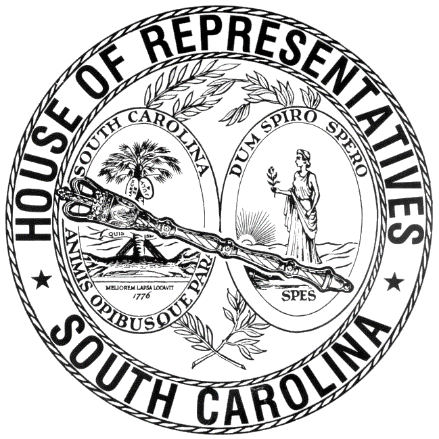 REGULAR SESSION BEGINNING TUESDAY, JANUARY 12, 2021 ________TUESDAY, JANUARY 12, 2021(STATEWIDE SESSION)Indicates Matter StrickenIndicates New MatterThe House assembled at 12:00 noon.Deliberations were opened with prayer by Rev. Charles E. Seastrunk, Jr., as follows:	Our thought for today is from Psalm 67:12: “May God be gracious to us and bless us and make His face to shine upon us, that your way may be known upon earth, your saving power among all Nations.”	Let us pray. Lord, God, lead us with joy and faithfulness as we have this mission to serve in faithfulness and full obedience to our God, Country, and State. Grant us the grace that we care for all people without reserve. Bless and keep safe our families while we are away. Protect our defenders of freedom and first responders as they care for us. Bless our Nation, President, State, Governor, Speaker, staff, and all who give of their time and effort to this great cause. Heal the wounds, those seen and those hidden, of our brave warriors who suffer and sacrifice for our freedom. Lord, in Your mercy, hear our prayers. Amen.Pursuant to Rule 6.3, the House of Representatives was led in the Pledge of Allegiance to the Flag of the United States of America by the SPEAKER.After corrections to the Journal of the proceedings of Wednesday, December 2, 2020, the SPEAKER ordered it confirmed.MOTION ADOPTEDRep. COBB-HUNTER moved that when the House adjourns, it adjourn in memory of Dr. Donald L. "Don" Fowler, Sr., which was agreed to.ACTING SPEAKER OREMUS IN CHAIRMEMBER-ELECT SWORN IN Rep. MCGARRY, Member-elect from District No. 44, presented her credentials and the oath of office was administered to her by the SPEAKER.  MEMBER-ELECT SWORN IN Rep. HYDE, Member-elect from District No. 32, presented his credentials and the oath of office was administered to him by the SPEAKER.  MEMBER-ELECT SWORN IN Rep. W. COX, Member-elect from District No. 10, presented his credentials and the oath of office was administered to him by the SPEAKER.  MEMBER-ELECT SWORN IN Rep. MCCABE, Member-elect from District No. 96, presented his credentials and the oath of office was administered to him by the SPEAKER.  MEMBER-ELECT SWORN IN Rep. T. MOORE, Member-elect from District No. 33, presented his credentials and the oath of office was administered to him by the SPEAKER.  MEMBER-ELECT SWORN IN Rep. BRYANT, Member-elect from District No. 48, presented his credentials and the oath of office was administered to him by the SPEAKER.  MEMBER-ELECT SWORN IN Rep. GILLIARD, Member-elect from District No. 111, presented his credentials and the oath of office was administered to him by the SPEAKER.  MEMBER-ELECT SWORN IN Rep. WETMORE, Member-elect from District No. 115, presented her credentials and the oath of office was administered to her by the SPEAKER.  MEMBER-ELECT SWORN IN Rep. COGSWELL, Member-elect from District No. 110, presented his credentials and the oath of office was administered to him by the SPEAKER.  MEMBER-ELECT SWORN IN Rep. BRADLEY, Member-elect from District No. 123, presented his credentials and the oath of office was administered to him by the SPEAKER.  SPEAKER IN CHAIRREPORT RECEIVEDThe following was received:January 8, 2021The Honorable Charles F. ReidClerk, South Carolina House of RepresentativesPost Office Box 11867Columbia, South Carolina 29211Dear Mr. Reid:The Legislative Oversight Committee met on Wednesday, December 2, 2020.  At this meeting, the committee adopted recommendations for state agencies to schedule for study in 2021 (i.e., a suggested House of Representatives’ Legislative Oversight Seven Year Review Cycle).  Enclosed please find a copy of the recommendations adopted by the committee; also, a copy is being provided to the Speaker of the South Carolina House of Representatives for his review and consideration.  Please do not hesitate to contact me, should you have any questions or desire further information.  Sincerely,Wm. Weston J. NewtonChairman, Legislative Oversight CommitteeSuggested House of Representatives’ Legislative Oversight Seven Year Review Cycle Recommendation for Speaker of the House of RepresentativesAGENCY 	                                                                 YEAR                     Completed StudiesComptroller General’s Office   		2015Social Services, Department of   		2016First Steps to School Readiness  		2016Transportation, Department of  		2016Commission for the Blind		2016School for the Deaf and the Blind		2016State Transportation Infrastructure Bank				2017Juvenile Justice, Department of   		2017Archives and History, Department of		2017Treasurer’s Office		2017Law Enforcement Training Council and SC Criminal Justice Academy		2017Agriculture, Department of 		2017Human Affairs Commission		2017Department of Public Safety		2017SC Election Commission		2017Health and Environmental Control, Department of		2017Patriots Point Development Authority		2018Adjutant General’s Office		2018Commission for Minority Affairs		2018Natural Resources, Department of		2018John de La Howe School		2018Parks, Recreation and Tourism, Department of		2018SCETV Commission		2018Revenue Department of		2018Commission on Indigent Defense		2018Disabilities and Special Needs, Department		2018Prosecution Coordination Commission		2018Labor, Licensing & Regulation, Department of		2019Wil Lou Gray Opportunity School		2019Motor Vehicles, Department of		2019Aeronautics Commission		                    2019Rural Infrastructure Authority		2019Mental Health, Department of		2020Alcohol & Other Drug Abuse Services, Department of	2020Corrections, Department of		2020Housing Finance & Development Authority		2020Secretary of State’s Office		2020Ongoing Studies, which will continue in 2021State Accident Fund 						Aging, Department on	Arts Commission					Attorney General’s Office					Commerce, Department of					Education, Department of		SC Ethics Commission						Health & Human Services, Department of			Jobs Economic Development Authority				State Library							Probation, Pardon, & Parole, Department of		Retirement System Investment Commission		(on hold)Other entities that will be reviewed as part of the Seven Year Review Cycle include the following:(*Agencies in this section are listed in alphabetical order.)Administrative Law Court  					State Conservation Bank				Consumer Affairs, Department of   				Employment & Workforce, Department ofForestry Commission   					Higher Education, Commission				Insurance, Department of					State Law Enforcement Division				State Museum Commission and Confederate Relic Room	Patients’ Compensation Fund				Sea Grants ConsortiumState Board for Technical & Comprehensive Education	Board of Financial Institutions			Tuition Grants Commission					Vocational Rehabilitation, Department of			Workers’ Compensation Commission			Part of the Legislative Oversight Committee’s ongoing work includes determining its interpretation of the definition of the term agency as set forth in S.C. Code of Laws Section 2-2-10(1).  Depending upon how the Legislative Oversight Committee interprets this definition of the term agency, additional entities may at a later date be determined to be an agency subject to legislative oversight provisions.  Additional entities that may be considered for possible inclusion in the legislative oversight review process include, but are not limited to, the following:Administration, Department of			Agency Head Salary Commission			 Colleges and UniversitiesSC LightRail Consortium 			College of Charleston			The Citadel					Clemson University				Coastal Carolina University			Francis Marion University			Lander University				Medical University of South Carolina		South Carolina State University		University of South Carolina			USC - Aiken				USC - BeaufortUSC - LancasterUSC - SalkehatchieUSC - SumterUSC - UpstateWinthrop University				Higher Education FoundationsConfederate Relic Room and Military Museum Commission	State Fiscal Accountability Authority 			Governor’s Office						Governor’s Council on Physical Fitness	Governor’s Mansion and Lace House CommissionGovernor’s Committee on Criminal Justice, Crime and Delinquency	Governor’s Committee on Employment of Physically Handicapped	Governor’s Juvenile Justice Advisory Council	Governor’s Savannah River Committee	State Employee Code of Conduct Task Force	Information Resources Council for SC		SC Commission on National and Community Service		SC Military Base Task Force			SC Governor’s School for Science and Mathematics		SC Governor’s School for the Arts and Humanities		Inspector General’s Office					Judicial Department EntitiesRegional Housing Authorities									    SC Regional Housing Authority #1SC Regional Housing Authority #3Circuit Public Defender Offices and Selection PanelsSC Lottery Commission					Procurement Review Panel					Circuit Solicitor OfficesSC Public Benefit Authority					SC Public Safety Coordinating Council			Public Service Commission					Office of Regulatory Staff					Revenue and Fiscal Affairs Office				Second Injury Fund						Technical CollegesAiken Technical College			Central Carolina Technical College		Denmark Technical College			Florence-Darlington Technical College	Greenville Technical College			Horry-Georgetown Technical College		Midlands Technical College			Northeastern Technical College		Orangeburg-Calhoun Technical College	Piedmont Technical College			Spartanburg Community College		Technical College of the Lowcountry		Tri-County Technical College			Trident Technical College			Williamsburg Technical College		York Technical College			Lowcountry, Resources, Conservation and Development Authority Crossroads of History Resource, Conservation and Development AuthorityCatawba-Wateree Fish and Game Commission		Energy Independence and Sustainable Construction Advisory Committee		SC Education Council					Commission on Interstate Cooperation			SC Boundary Commission					State Advisory Committee on Educational Requirements for Local Government or Planning Officials	Local Government Study Committee			Regional Councils of Government		Appalachian Council of GovernmentsBerkeley-Charleston-Dorchester Council of GovernmentsCentral Midlands Council of GovernmentsLowcountry Council of GovernmentsPee Dee Council of GovernmentsSantee-Lynches Regional Council of GovernmentsRedevelopment Authorities to oversee the disposition of real and personal federal property that has been or will be turned over to the state or the redevelopment authority		Charleston Naval Complex Redevelopment Authority		Public Health Emergency Plan Committee			Safe Drinking Water Advisory Committee			Pee Dee Regional Health Services District			Dillon-Marion Human Resources Commission		GLEAMS Human Resources Commission			Midlands Human Resources Development Commission	Newberry-Saluda Economic Opportunity Commission	Berkeley-Dorchester Economic Opportunity Commission	Board of Commissioners for the Promotion of Uniformity of Legislation in the US	Constitutional Ballot Commission				Joint Citizens and Legislative Committee on Children	Joint Legislative Committee on Municipal Incorporation	Joint Transportation Review Committee			Department of Employment and Workforce Review CommitteeSentencing Reform Oversight Committee			Prisoners of War Commission				The War Between the States Heritage Trust Commission	SC Protection & Advocacy System for the Handicapped, Inc.Joint Underwriting Association for Writing Professional Liability Insurance		Marketing Cooperative Associations Board of Directors	SC Health Insurance Pool					SC Life & Accident & Health Insurance Guaranty AssociationSC Radiation Quality Standards Association and Board	SC Small Employer Reinsurance Program and Board 	Day Care Joint Underwriting Association and Board		South Carolina Financial Literacy Board of Trustees and Governing Board	SC Wind and Hail Underwriting Association 		Statewide Independent Living Council		Palmetto Pride						SC Children’s Trust Fund					Donate Life of South Carolina				Operators Association Center and Board (Underground Facility Damage Prevention Act) SC Medical Malpractice Liability Joint Underwriting AssociationVulnerable Adults Fatalities Review Committee		Long Term Care Council					Lowcountry and Resort Islands Tourism Commission	Old Abbeville District Historical Commission		Old Exchange Commission					Old Jacksonborough Historic District			Old Ninety Six Tourism Commission			Olde English District Tourism Commission			Pee Dee Tourism Commission				Pendleton District Historical, Recreational and Tourism Commission			Enoree River Greenway Commission			Santee-Cooper Promotion Commission			Tourism Expenditure Review Board				Regional Transportation Authorities				Lowcountry Regional Transportation AuthoritySantee Regional Transportation AuthorityCentral Midlands Transportation AuthorityCharleston Area Transportation AuthorityWaccamaw Regional Transportation AuthorityLake Wylie Marine Commission				Lake Wateree Marine Advisory Commission			Lake Robinson Recreation Authority			Maritime Security Commission				Savannah River Maritime Commission			SC State Ports Authority					Dry Cleaning Advisory Council				Francis Marion Trail Commission				SC 911 Advisory Committee				SC Public Service Authority					SC Research Authority					Tobacco Settlement Revenue Management Authority	Tri-County Coliseum Commission				Midlands Authority						Edisto Development Authority				Received as information.COMMUNICATIONThe following was received:September 22, 2020The Honorable Charles F. Reid, Clerk South Carolina House of Representatives Post Office Box 11867Columbia, South Carolina 29211 Dear Mr. Reid:	Enclosed, please find the S.C. Board of Health and Environmental Control's (Department) designation of N,N-diethyl-2(2-(4 isopropoxbenzyl)- 5-nitro-1 H-benzi midazol-1-yl)etha n-1- amine in schedule I. The Board has ta ken this action at its meeting on September 10, 2020, pursuant to S.C. Code Section 44-53- 160(C), which authorizes the Department to designate a substance as a controlled substance by scheuling it in accordance with an order effecting federal scheduling as a controlled substance.	The U.S. Department of Justice, Drug Enforcement Administration (DEA) issued a temporary scheduling order pl acing N, N-d iethyl-2-(2-(4  isopropoxybenzyl)-  5-nitro-1 H-benzi midazol-1-yl)etha n-1- amine (commonly known as isotonitazene), including its isomers, esters, ethers, salts, and salts of isomers, esters, and ethers whenever the existence of such isomers, esters, ethers, and salts is possible,  into schedule I of the federal Controlled Substances Act ("CSA"), effective for Aug ust 20, 2020, as stated in the August 20, 2020 issue ofthe Federal Register, Volume 85, Number 162, pages 51342-51346.	lsotonitazene, similar to etonitazene (schedule I), has been described as a potent synthetic opioid and evidence suggests it is bei ng abused for its opioidergic effects. The abuse of isotonitazene, similar to other synthetic opioids, has resulted in adverse health effects.	The Department adopts the federal scheduling of isotonitazene and amends Section 44-53-190(B) of the South Carol ina Cod e of Laws by adding and designating into Schedule I of the South Carolina Controlled Substances Act: N,N-diethyl-2-(2-(4  isopropoxybenzyl)-5-nitro-1 Hbenzimidazol-1- yl)etha n-1-amine, its isomers, esters, ethers, salts and salts of isomers, esters and ethers (Other names: isotonitazene; N, N-d iethyl-2-[[4-  (1-methylethoxy)phenyl]methyl]-  5-nitro-1 H-benzimidazole-1- ethana mine).	As required by law, the enclosed Board Order has been posted on the agency website. Tha nk you for you r attention to this matter.Sincerely,Rick CaldwellLegislative AffairsPlacement of Isotonitazene into Schedule I for Controlled Substances	WHEREAS, pursuant to S.C. Code Section 44-53-l 60(C), the S.C. Board of Health and Environmental Control ("Board") shall designate a substance as a controlled substance by scheduling it in accordance with an order effecting federal scheduling as a controlled substance;	WHEREAS, the U.S. Department of Justice and the Drug Enforcement Administration ("DEA") issued a temporary scheduling order placing N,N-diethyl-2-(2-(4 isopropoxybenzyl)- 5-nitro-lH-benzimidazol-l ­ yl)ethan-1- amine (commonly known as isotonitazene), including its isomers, esters, ethers, salts, and salts of isomers, esters, and ethers whenever the existence of such isomers, esters, ethers, and salts is possible, into schedule I of the federal Controlled Substances Act ("CSA"), effective for August 20, 2020, as stated in the August 20, 2020 issue of the Federal Register, Volume 85, Number 162, pages 51342-51346;	WHEREAS, substances listed in Schedule I are those that have a high potential for abuse, no currently acceptable medical use in treatment in the United States, and a lack of accepted safety for use under medical supervision. The Drug Enforcement Administration believes that isotonitazene met the criteria for placement in schedule I of the federal CSA because a review of available data showed it had a high potential for abuse, no currently accepted medical use in treatment in the United States, and a lack of accepted safety for use in treatment under medical superv1s10n;	WHEREAS, isotonitazene, similar to etonitazene (schedule I), has been described as a potent synthetic opioid and evidence suggests it is being abused for its opioidergic effects. The abuse of isotonitazene, similar to other synthetic opioids, has resulted in adverse health effects; and	THEREFORE, the Board of Health and Environmental Control adopts the federal scheduling of isotonitazene and amends Section 44-53-l 90(B) of the South Carolina Code of Laws by adding and designating into Schedule I of the South Carolina Controlled Substances Act: N,N-diethyl-2-(2-( 4 isopropoxybenzyl)-5-nitro- 1Hbenzimidazol-1-yl)ethan- l-amine, its isomers, esters, ethers, salts and salts of isomers, esters and ethers (Other names: isotonitazene; N, N-diethyl-2-[[4- (1-methylethoxy)phenyl]methyl]-5-nitro-l H-benzimidazole- 1- ethanamine).Mark Elam, ChairmanS.C. Board of Health and Environmental ControlSeptember 10, 2020 Columbia, South CarolinaReceived as information.COMMUNICATIONThe following was received:November 17, 2020The Honorable James H. LucasSpeaker of the House South Carolina House of RepresentativesPost Office Box 11867Columbia, South Carolina 29211Dear Mr. Speaker,	I respectfully request the opportunity to address the General Assembly in joint assembly on Wednesday, January 13, 2021 for the purpose of delivering the 2021 State of the State Address.	Thank you for your consideration.Yours Very Truly,Henry McMasterReceived as information. COMMUNICATIONThe following was received:January 11, 2021The Honorable Charles Reid, ClerkSouth Carolina House of Representatives1100 Gervais StreetColumbia, South Carolina 29201Dear Mr. Reid,	I have designated my Legislative Director Sym Singh and Deputy Director of Legislative Affairs Madison Hall to represent the Office before the House of Representatives. I ask that they receive any profressional courtesies that House Rules provide for. Yours Very Truly,Henry McMasterReceived as information. RESIGNATIONThe following was received:December 2, 2020The Honorable James H. LucasSpeaker of the House South Carolina House of RepresentativesPost Office Box 11867Columbia, South Carolina 29211Dear Mr. Speaker,	Having served three terms on the Legislative Oversight Committee since its inception, I informed Chairman Weston Newton in October of my desire to resign the committee, allowing others to serve. Apparently, my wishes were not communicated to you in the process of re-formatting committee assignments.	Please accept this letter as my resignation from the Legislative Oversight Committee. Sincerely,Bill TaylorReceived as information. COMMITTEE APPOINTMENTThe following was received:December 14, 2020The Honorable Jeffrey E. “Jeff” JohnsonSouth Carolina House of Representatives1409 Second AvenueConway, South Carolina 29526Dear Jeff:	It is with pleasure that I appoint you to serve on the Legislative Oversight Committee, effective immediately. I know that you will serve on this committee with honor and distinction.	I appreciate your willingness to serve in this capacity. Please do not hesitate to contact me if I may be of assistance to you in any way.Sincerely,James H. “Jay” LucasSpeaker of the HouseReceived as information.REGULATIONS RECEIVED  The following were received and referred to the appropriate committee for consideration:Document No. 4952Agency: Public Service CommissionStatutory Authority: 1976 Code Sections 58-3-140, 58-37-60, and 58-41-20Procedure to Employ, through Contract or Otherwise, Qualified, Independent Third-Party Consultants or ExpertsReceived by Speaker of the House of Representatives January 12, 2021Referred to Regulations and Administrative Procedures CommitteeLegislative Review Expiration May 12, 2021Document No. 4991Agency: State Board of EducationStatutory Authority: 1976 Code Sections 59-5-60(1), 59-5-65, 59-25-110, 59-25-115, 59-26-40, and 59-26-85Credential ClassificationReceived by Speaker of the House of Representatives January 12, 2021Referred to Regulations and Administrative Procedures CommitteeLegislative Review Expiration May 12, 2021Document No. 4969Agency: Public Service CommissionStatutory Authority: 1976 Code Section 58-3-140Protection of Consumer DataReceived by Speaker of the House of Representatives January 12, 2021Referred to Regulations and Administrative Procedures CommitteeLegislative Review Expiration May 12, 2021Document No. 4975Agency: Department of Health and Environmental ControlStatutory Authority: 1976 Code Sections 44-56-10 et seq.Hazardous Waste Management RegulationsReceived by Speaker of the House of Representatives January 12, 2021Referred to Regulations and Administrative Procedures CommitteeLegislative Review Expiration May 12, 2021Document No. 4977Agency: Department of Health and Environmental ControlStatutory Authority: 1976 Code Sections 44-7-260 et seq.Standards for Licensing Day Care Facilities for AdultsReceived by Speaker of the House of Representatives January 12, 2021Referred to Regulations and Administrative Procedures CommitteeLegislative Review Expiration May 12, 2021Document No. 4992Agency: Office of Regulatory StaffStatutory Authority: 1976 Code Sections 58-27-2620, 58-27-2630, 58-27-2640, and 58-27-2660Consumer Protection for the Lease of Renewable Energy Generation FacilitiesReceived by Speaker of the House of Representatives January 12, 2021Referred to Regulations and Administrative Procedures CommitteeLegislative Review Expiration May 12, 2021Document No. 4994Agency: Department of Consumer AffairsStatutory Authority: 1976 Code Sections 37-6-104, 37-6-402, 37-6-403, 37-6-506, and 58-27-2660Sale or Lease of Renewable Energy FacilitiesReceived by Speaker of the House of Representatives January 12, 2021Referred to Regulations and Administrative Procedures CommitteeLegislative Review Expiration May 12, 2021Document No. 4979Agency: Department of Health and Environmental ControlStatutory Authority: 1976 Code Sections 44-1-140(11), 44-1-150, 44-55-825, 44-55-827, and 48-1-10 et seq.Septic Tank Site Evaluation Fees; Onsite Wastewater Systems; License to Construct or Clean Onsite Sewage Treatment and Disposal Systems and Self-Contained Toilets; and Licensing of Onsite Wastewater Systems Master ContractorsReceived by Speaker of the House of Representatives January 12, 2021Referred to Regulations and Administrative Procedures CommitteeLegislative Review Expiration May 12, 2021Document No. 4970Agency: Commission on Higher EducationStatutory Authority: 1976 Code Section 59-114-75South Carolina National Guard College Assistance ProgramReceived by Speaker of the House of Representatives January 12, 2021Referred to Regulations and Administrative Procedures CommitteeLegislative Review Expiration May 12, 2021Document No. 4988Agency: Public Service CommissionStatutory Authority: 1976 Code Sections 58-3-60, 58-3-140, and 58-41-20Role of the Qualified Independent Third-Party Consultant and Expert and the Commissioners' Reliance on the Contents of the Qualified Independent Third-Party Consultant and Expert's ReportReceived by Speaker of the House of Representatives January 12, 2021Referred to Regulations and Administrative Procedures CommitteeLegislative Review Expiration May 12, 2021Document No. 4995Agency: Department of Health and Environmental ControlStatutory Authority: 1976 Code Sections 48-39-10 et seq.Statement of Policy; and Specific Project Standards for Tidelands and Coastal WatersReceived by Speaker of the House of Representatives January 12, 2021Referred to Regulations and Administrative Procedures CommitteeLegislative Review Expiration May 12, 2021Document No. 4996Agency: Department of Health and Environmental ControlStatutory Authority: 1976 Code Sections 44-75-10 et seq.Athletic TrainersReceived by Speaker of the House of Representatives January 12, 2021Referred to Regulations and Administrative Procedures CommitteeLegislative Review Expiration May 12, 2021Document No. 4997Agency: Department of Health and Environmental ControlStatutory Authority: 1976 Code Sections 44-1-60, 44-1-65, 46-45-80, and 48-1-10 et seq.Standards for the Permitting of Agricultural Animal FacilitiesReceived by Speaker of the House of Representatives January 12, 2021Referred to Regulations and Administrative Procedures CommitteeLegislative Review Expiration May 12, 2021Document No. 5002Agency: Department of Motor VehiclesStatutory Authority: 1976 Code Section 56-23-100Truck Driver Schools; and Driver Training SchoolsReceived by Speaker of the House of Representatives January 12, 2021Referred to Regulations and Administrative Procedures CommitteeLegislative Review Expiration May 12, 2021Document No. 5003Agency: Department of Health and Environmental ControlStatutory Authority: 1976 Code Sections 44-96-10 et seq.Solid Waste Management: Compost and Mulch Production from Land-clearing Debris, Yard Trimmings and Organic ResidualsReceived by Speaker of the House of Representatives January 12, 2021Referred to Regulations and Administrative Procedures CommitteeLegislative Review Expiration May 12, 2021Document No. 5004Agency: Commission on Higher EducationStatutory Authority: 1976 Code Section 59-149-10LIFE Scholarship Program and LIFE Scholarship EnhancementReceived by Speaker of the House of Representatives January 12, 2021Referred to Regulations and Administrative Procedures CommitteeLegislative Review Expiration May 12, 2021Document No. 5005Agency: Commission on Higher EducationStatutory Authority: 1976 Code Section 59-104-20Palmetto Fellows Scholarship ProgramReceived by Speaker of the House of Representatives January 12, 2021Referred to Regulations and Administrative Procedures CommitteeLegislative Review Expiration May 12, 2021Document No. 5006Agency: Commission on Higher EducationStatutory Authority: 1976 Code Section 59-150-370South Carolina HOPE ScholarshipReceived by Speaker of the House of Representatives January 12, 2021Referred to Regulations and Administrative Procedures CommitteeLegislative Review Expiration May 12, 2021Document No. 5007Agency: Department of Natural ResourcesStatutory Authority: 1976 Code Sections 50-15-15, 50-15-70, and 50-15-80Regulations for Spotted Turtle; and Exchange and Transfer for Certain Native Reptiles and AmphibiansReceived by Speaker of the House of Representatives January 12, 2021Referred to Regulations and Administrative Procedures CommitteeLegislative Review Expiration May 12, 2021Document No. 5011Agency: Department of Natural ResourcesStatutory Authority: 1976 Code Sections 50-1-60, 50-1-200, 50-9-650, 50-11-10, 50-11-105, 50-11-310, 50-11-315, 50-11-320, 50-11-365, 50-11-390, 50-11-410, 50-11-430, 50-11-500, 50-11-520, 50-11-525, 50-11-530, 50-11-580, 50-11-2200, and 50-11-2210Wildlife Management Area Regulations; and Turkey Hunting Rules and SeasonsReceived by Speaker of the House of Representatives January 12, 2021Referred to Regulations and Administrative Procedures CommitteeLegislative Review Expiration May 12, 2021Document No. 4984Agency: Department of Labor, Licensing and Regulation-Board of Architectural ExaminersStatutory Authority: 1976 Code Sections 40-1-50, 40-1-70, 40-3-50, and 40-3-60Board of Architectural ExaminersReceived by Speaker of the House of Representatives January 12, 2021Referred to Regulations and Administrative Procedures CommitteeLegislative Review Expiration May 12, 2021Document No. 4985Agency: Department of Labor, Licensing and Regulation-Board of DentistryStatutory Authority: 1976 Code Sections 40-1-50(D), 40-1-70, and 40-15-40(G)Continuing Education; Elections; and Use of Lasers in a Dental SettingReceived by Speaker of the House of Representatives January 12, 2021Referred to Regulations and Administrative Procedures CommitteeLegislative Review Expiration May 12, 2021Document No. 4986Agency: Department of Labor, Licensing and Regulation-Board of Medical ExaminersStatutory Authority: 1976 Code Sections 40-1-70, 40-47-10, and 40-47-110Election Procedures for the State Board of Medical Examiners and the Medical Disciplinary CommissionReceived by Speaker of the House of Representatives January 12, 2021Referred to Regulations and Administrative Procedures CommitteeLegislative Review Expiration May 12, 2021Document No. 4987Agency: Department of Labor, Licensing and Regulation-Board of Long Term Health Care AdministratorsStatutory Authority: 1976 Code Sections 40-1-70 and 40-35-60Administrator-in-Training Program RequirementsReceived by Speaker of the House of Representatives January 12, 2021Referred to Regulations and Administrative Procedures CommitteeLegislative Review Expiration May 12, 2021Document No. 5008Agency: Department of Labor, Licensing and RegulationStatutory Authority: 1976 Code Sections 40-1-50 and 40-1-70Fee Schedule for Bulk Licensure VerificationReceived by Speaker of the House of Representatives January 12, 2021Referred to Regulations and Administrative Procedures CommitteeLegislative Review Expiration May 12, 2021Document No. 5009Agency: Department of Labor, Licensing and RegulationStatutory Authority: 1976 Code Sections 40-1-50, 40-1-70, 40-60-10(I)(3), and 40-60-360Fees for the Real Estate Appraisers BoardReceived by Speaker of the House of Representatives January 12, 2021Referred to Regulations and Administrative Procedures CommitteeLegislative Review Expiration May 12, 2021Document No. 5010Agency: Department of Labor, Licensing and Regulation-Auctioneers' CommissionStatutory Authority: 1976 Code Section 40-6-40Auctioneers' CommissionReceived by Speaker of the House of Representatives January 12, 2021Referred to Regulations and Administrative Procedures CommitteeLegislative Review Expiration May 12, 2021Document No. 5012Agency: Department of Labor, Licensing and Regulation-Board of Registration for ForestersStatutory Authority: 1976 Code Sections 48-27-140 and 48-27-190Board of Registration for ForestersReceived by Speaker of the House of Representatives January 12, 2021Referred to Regulations and Administrative Procedures CommitteeLegislative Review Expiration May 12, 2021Document No. 5013Agency: Department of Labor, Licensing and Regulation-Office of Occupational Safety and HealthStatutory Authority: 1976 Code Section 41-15-220Recording and Reporting Occupational Injuries and IllnessesReceived by Speaker of the House of Representatives January 12, 2021Referred to Regulations and Administrative Procedures CommitteeLegislative Review Expiration May 12, 2021Document No. 5022Agency: Department of Social ServicesStatutory Authority: 1976 Code Section 63-11-30Residential Group Care Facilities for ChildrenReceived by Speaker of the House of Representatives January 12, 2021Referred to Regulations and Administrative Procedures CommitteeLegislative Review Expiration May 12, 2021Document No. 5023Agency: Department of Social ServicesStatutory Authority: 1976 Code Section 43-1-80Licensure for Foster CareReceived by Speaker of the House of Representatives January 12, 2021Referred to Regulations and Administrative Procedures CommitteeLegislative Review Expiration May 12, 2021Document No. 4974Agency: Department of Health and Environmental ControlStatutory Authority: 1976 Code Sections 44-1-140 et seq.Licensed MidwivesReceived by Speaker of the House of Representatives January 12, 2021Referred to Regulations and Administrative Procedures CommitteeLegislative Review Expiration May 12, 2021Document No. 5016Agency: Department of Natural ResourcesStatutory Authority: 1976 Code Sections 50-5-110, 50-17-1020, and 50-17-1590Marine Resources DivisionReceived by Speaker of the House of Representatives January 12, 2021Referred to Regulations and Administrative Procedures CommitteeLegislative Review Expiration May 12, 2021Document No. 5017Agency: Department of Natural ResourcesStatutory Authority: 1976 Code Sections 50-21-610 and 50-21-710Restrictions on the Use of Watercraft in Certain Areas and No Wake ZonesReceived by Speaker of the House of Representatives January 12, 2021Referred to Regulations and Administrative Procedures CommitteeLegislative Review Expiration May 12, 2021Document No. 5018Agency: Department of Natural ResourcesStatutory Authority: 1976 Code Sections 50-3-100, 50-19-1920, and 50-19-1960Freshwater FisheriesReceived by Speaker of the House of Representatives January 12, 2021Referred to Regulations and Administrative Procedures CommitteeLegislative Review Expiration May 12, 2021Document No. 5019Agency: Department of Natural ResourcesStatutory Authority: 1976 Code Sections 50-15-30, 50-15-40, 50-15-50, and 50-15-70Sea Turtle ProtectionReceived by Speaker of the House of Representatives January 12, 2021Referred to Regulations and Administrative Procedures CommitteeLegislative Review Expiration May 12, 2021Document No. 5020Agency: Department of Natural ResourcesStatutory Authority: 1976 Code Sections 50-3-100, 50-19-1920, and 50-19-1960Alexander Sprunt, Jr., Wildlife Refuge and SanctuaryReceived by Speaker of the House of Representatives January 12, 2021Referred to Regulations and Administrative Procedures CommitteeLegislative Review Expiration May 12, 2021Document No. 5021Agency: Department of Natural ResourcesStatutory Authority: 1976 Code Sections 50-21-610 and 50-21-710BoatingReceived by Speaker of the House of Representatives January 12, 2021Referred to Regulations and Administrative Procedures CommitteeLegislative Review Expiration May 12, 2021Document No. 5024Agency: Department of Labor, Licensing and RegulationStatutory Authority: 1976 Code Sections 40-1-50 and 40-1-70Fees Assessed by the State Athletic CommissionReceived by Speaker of the House of Representatives January 12, 2021Referred to Regulations and Administrative Procedures CommitteeLegislative Review Expiration May 12, 2021Document No. 5025Agency: Department of Labor, Licensing and RegulationStatutory Authority: 1976 Code Sections 40-1-50, 40-1-70, 40-6-50, and 40-6-60Fees Assessed by the Auctioneers' CommissionReceived by Speaker of the House of Representatives January 12, 2021Referred to Regulations and Administrative Procedures CommitteeLegislative Review Expiration May 12, 2021Document No. 4980Agency: State Board of EducationStatutory Authority: 1976 Code Sections 59-19-90(10), 59-63-30, 59-63-420, 59-63-470, 59-63-480, 59-63-490, 59-63-500, 59-63-510, 59-63-520, 59-63-530, 59-65-30, and 59-65-90Transfers and WithdrawalsReceived by Speaker of the House of Representatives January 12, 2021Referred to Regulations and Administrative Procedures CommitteeLegislative Review Expiration May 12, 2021Document No. 4981Agency: State Board of EducationStatutory Authority: 1976 Code Sections 59-5-60, 59-5-65, and 59-59-10 et seq.Minimum Standards of Student Conduct and Disciplinary Enforcement Procedures to be Implemented by Local School DistrictsReceived by Speaker of the House of Representatives January 12, 2021Referred to Regulations and Administrative Procedures CommitteeLegislative Review Expiration May 12, 2021Document No. 4982Agency: Attorney GeneralStatutory Authority: 1976 Code Section 62-7-405(e)Records of Charitable TrustReceived by Speaker of the House of Representatives January 12, 2021Referred to Regulations and Administrative Procedures CommitteeLegislative Review Expiration May 12, 2021Document No. 4983Agency: Attorney GeneralStatutory Authority: 1976 Code Section 33-55-10 et seq.Fees to Accompany Request for Confirmation of Solicitation ExemptionReceived by Speaker of the House of Representatives January 12, 2021Referred to Regulations and Administrative Procedures CommitteeLegislative Review Expiration May 12, 2021Document No. 4993Agency: South Carolina Jobs-Economic Development AuthorityStatutory Authority: 1976 Code Section 41-43-90South Carolina Jobs-Economic Development AuthorityReceived by Speaker of the House of Representatives January 12, 2021Referred to Regulations and Administrative Procedures CommitteeLegislative Review Expiration May 12, 2021HOUSE RESOLUTIONThe following was introduced:H. 3434 -- Rep. R. Williams: A HOUSE RESOLUTION TO MEMORIALIZE THE UNITED STATES CONGRESS TO ENACT H.R. 6422 OR SIMILAR LEGISLATION TO ESTABLISH A NATIONAL INFRASTRUCTURE BANK TO FINANCE URGENTLY NEEDED INFRASTRUCTURE PROJECTS.Referred to Committee on Invitations and Memorial Resolutions                                     HOUSE RESOLUTIONThe following was introduced:H. 3439 -- Rep. Hill: A HOUSE RESOLUTION TO AMEND RULE 4.16 H. OF THE RULES OF THE HOUSE OF REPRESENTATIVES, RELATING TO THE HOUSE OF REPRESENTATIVES LEGISLATIVE ETHICS COMMITTEE, SO AS TO DELETE PROVISIONS OF ITEM (3) WHICH PROHIBITED MEMBERS OF THE HOUSE FROM DIRECTLY OR INDIRECTLY ESTABLISHING, FINANCING, MAINTAINING, OR CONTROLLING ANY ENTITY INCLUDING, BUT NOT LIMITED TO, A NONCANDIDATE COMMITTEE THAT RECEIVES OR MAKES CONTRIBUTIONS AS DEFINED IN SECTION 8-13-1300.Referred to Committee on Rules                                                                    HOUSE RESOLUTIONThe following was introduced:H. 3440 -- Rep. Hill: A HOUSE RESOLUTION TO AMEND RULE 6.3 OF THE RULES OF THE HOUSE OF REPRESENTATIVES, RELATING TO THE ORDER OF BUSINESS OF THE HOUSE OF REPRESENTATIVES, SO AS TO ADD THE OFFICIAL PLEDGE TO THE FLAG OF THE STATE OF SOUTH CAROLINA TO THE DAILY ORDER OF BUSINESS.Referred to Committee on Rules                                                                    HOUSE RESOLUTIONThe following was introduced:H. 3441 -- Rep. King: A HOUSE RESOLUTION TO AMEND RULE 2.6 OF THE RULES OF THE HOUSE OF REPRESENTATIVES, RELATING TO THE DUTY OF THE CLERK TO PAY ALL CERTIFICATES FOR PER DIEM, MILEAGE, AND INCIDENTAL EXPENSES UPON ORDER OF THE SPEAKER, SO AS TO PROVIDE THAT MEMBERS WHO ATTEND LEGISLATIVE MEETINGS AT CERTAIN TIMES OF THE YEAR RELATED TO PENDING OR POSSIBLE LEGISLATION ARE ENTITLED TO RECEIVE THE SAME PER DIEM, MILEAGE, AND INCIDENTAL EXPENSES AS APPOINTED MEMBERS ATTENDING THESE TYPES OF MEETINGS, SUCH REIMBURSEMENTS NOT TO 	Referred to Committee on Rules                                                                    HOUSE RESOLUTIONThe following was introduced:H. 3577 -- Rep. Calhoon: A HOUSE RESOLUTION TO MEMORIALIZE THE UNITED STATES CONGRESS TO ENACT NATIONAL "RIGHT-TO-REPAIR" AGRICULTURAL LEGISLATION.Referred to Committee on Invitations and Memorial Resolutions                                     HOUSE RESOLUTIONThe following was introduced:H. 3579 -- Rep. Hill: A HOUSE RESOLUTION TO AMEND RULE 4.6 OF THE RULES OF THE HOUSE OF REPRESENTATIVES, RELATING TO REQUESTS BY MEMBERS OF THE HOUSE FOR COMMITTEES TO TAKE UP THEIR BILLS, SO AS TO ADD IN ADDITION TO THE WRITTEN REQUEST OF THE SPONSOR, AT LEAST FIFTY PERCENT OF THE COMMITTEE OR SUBCOMMITTEE, OR TWENTY-FIVE PERCENT OF THE MEMBERS OF THE HOUSE, ALSO MUST REQUEST THE COMMITTEE OR SUBCOMMITTEE TAKE UP THE BILLS, AND TO DELETE THE PROVISION PROVIDING THAT THESE REQUESTS MAY BE MADE ONLY ONE TIME PER BILL DURING A LEGISLATIVE SESSION.Referred to Committee on Rules                                                                    HOUSE RESOLUTIONThe following was introduced:H. 3581 -- Reps. Thayer, Wheeler, B. Newton, Henderson-Myers and Hyde: A HOUSE RESOLUTION TO AMEND RULE 4.4 OF THE RULES OF THE HOUSE OF REPRESENTATIVES, RELATING TO COMMITTEE PROCEDURES, SO AS TO REVISE CERTAIN NOTICE OF MEETINGS PROCEDURES AND PROVIDE FOR COMMITTEES, THROUGH ITS RULES, TO ALLOW THEIR CHAIRMEN TO DESIGNATE ALTERNATIVE MEETING ARRANGEMENTS AND PROCEDURES UNDER EXTRAORDINARY CIRCUMSTANCES WITH SPECIFIC REQUIREMENTS DELINEATED.The Resolution was ordered referred to the Committee on Rules.CONCURRENT RESOLUTIONThe following was introduced:H. 3435 -- Rep. King: A CONCURRENT RESOLUTION TO REQUEST THE DEPARTMENT OF TRANSPORTATION NAME THE PORTION OF CRAWFORD ROAD IN YORK COUNTY FROM ITS INTERSECTION WITH HAMPTON ROAD TO ITS INTERSECTION WITH HECKLE BOULEVARD IN YORK COUNTY "BROTHER DAVID BOONE MEMORIAL ROAD" AND ERECT APPROPRIATE MARKERS OR SIGNS ALONG THIS PORTION OF HIGHWAY CONTAINING THESE WORDS.Referred to Committee on Invitations and Memorial Resolutions                                     CONCURRENT RESOLUTIONThe following was introduced:H. 3436 -- Rep. Hayes: A CONCURRENT RESOLUTION TO REQUEST THE DEPARTMENT OF TRANSPORTATION NAME THE PORTION OF MARK ROAD IN DILLON COUNTY FROM ITS INTERSECTION WITH BLACK BRANCH ROAD TO ITS INTERSECTION WITH UNITED STATES HIGHWAY 301 "REVEREND JOHN L. BRYANT, JR. HIGHWAY" AND ERECT APPROPRIATE SIGNS OR MARKERS ALONG THIS PORTION OF HIGHWAY CONTAINING THESE WORDS.Referred to Committee on Invitations and Memorial Resolutions                                     CONCURRENT RESOLUTIONThe following was introduced:H. 3437 -- Reps. Cobb-Hunter and Robinson: A CONCURRENT RESOLUTION TO MEMORIALIZE THE UNITED STATES CONGRESS TO ENACT LEGISLATION AND TAKE CERTAIN MEASURES TO ENSURE THAT STUDENTS FROM SOUTH CAROLINA AND THROUGHOUT THE UNITED STATES HAVE ACCESS TO DEBT-FREE HIGHER EDUCATION AT PUBLIC COLLEGES AND UNIVERSITIES IN ORDER TO REDUCE THE GROWING CRISIS OF STUDENT LOAN DEBT AND DEFAULT, PARTICULARLY AMONG LOW-INCOME STUDENTS AND AFRICAN AMERICAN STUDENTS DISPROPORTIONATELY BURDENED BY THE CRISIS.Referred to Committee on Invitations and Memorial Resolutions                                     CONCURRENT RESOLUTIONThe following was introduced:H. 3438 -- Rep. Gilliam: A CONCURRENT RESOLUTION TO REQUEST THE DEPARTMENT OF TRANSPORTATION NAME THE PORTION OF HIGHWAY IN THE CITY OF UNION FROM THE INTERSECTION OF SOUTH CAROLINA HIGHWAY 49 WEST AND INDUSTRIAL PARK ROAD AND CONTINUING ON SOUTH CAROLINA HIGHWAY 469 ALONG UNION BOULEVARD TO ITS INTERSECTION WITH SOUTH CAROLINA HIGHWAY 49 EAST "REVEREND MARTIN LUTHER KING, JR. MEMORIAL HIGHWAY" IN HONOR OF DR. MARTIN LUTHER KING, JR., AND ERECT APPROPRIATE SIGNS OR MARKERS ALONG THIS PORTION OF HIGHWAY CONTAINING THESE WORDS.Referred to Committee on Invitations and Memorial Resolutions                                     CONCURRENT RESOLUTIONThe following was introduced:H. 3442 -- Reps. G. M. Smith, Murphy, Rutherford and Pope: A CONCURRENT RESOLUTION TO FIX NOON ON WEDNESDAY, FEBRUARY 3, 2021, AS THE TIME TO ELECT A SUCCESSOR TO A CERTAIN JUDGE OF THE COURT OF APPEALS, SEAT 5, WHOSE TERM WILL EXPIRE JUNE 30, 2021; TO ELECT A SUCCESSOR TO A CERTAIN JUDGE OF THE COURT OF APPEALS, SEAT 6, WHOSE TERM WILL EXPIRE JUNE 30, 2021; TO ELECT A SUCCESSOR TO A CERTAIN JUDGE OF THE COURT OF APPEALS, SEAT 8, UPON HIS RETIREMENT ON OR BEFORE DECEMBER 31, 2021, AND THE SUCCESSOR WILL FILL THE UNEXPIRED TERM OF THAT OFFICE WHICH WILL EXPIRE JUNE 30, 2024; TO ELECT A SUCCESSOR TO A CERTAIN JUDGE OF THE CIRCUIT COURT, FOURTH JUDICIAL CIRCUIT, SEAT 2, UPON HIS RETIREMENT ON OR BEFORE DECEMBER 31, 2021, AND THE SUCCESSOR WILL FILL THE UNEXPIRED TERM OF THAT OFFICE WHICH WILL EXPIRE JUNE 30, 2024; TO ELECT A SUCCESSOR TO A CERTAIN JUDGE OF THE CIRCUIT COURT, FIFTH JUDICIAL CIRCUIT, SEAT 3, WHOSE TERM WILL EXPIRE JUNE 30, 2021; TO ELECT A SUCCESSOR TO A CERTAIN JUDGE OF THE CIRCUIT COURT, NINTH JUDICIAL CIRCUIT, SEAT 3, WHOSE TERM WILL EXPIRE JUNE 30, 2021; TO ELECT A SUCCESSOR TO A CERTAIN JUDGE OF THE CIRCUIT COURT, THIRTEENTH JUDICIAL CIRCUIT, SEAT 3, UPON HIS RETIREMENT ON OR BEFORE JUNE 30, 2021, AND THE SUCCESSOR WILL FILL A NEW TERM OF THAT OFFICE WHICH WILL EXPIRE JUNE 30, 2027; TO ELECT A SUCCESSOR TO A CERTAIN JUDGE OF THE CIRCUIT COURT, FOURTEENTH JUDICIAL CIRCUIT, SEAT 1, TO FILL THE UNEXPIRED TERM OF THAT OFFICE WHICH WILL EXPIRE JUNE 30, 2024; TO ELECT A SUCCESSOR TO A CERTAIN JUDGE OF THE CIRCUIT COURT, FOURTEENTH JUDICIAL CIRCUIT, SEAT 2, WHOSE TERM WILL EXPIRE JUNE 30, 2021; TO ELECT A SUCCESSOR TO A CERTAIN JUDGE OF THE CIRCUIT COURT, FIFTEENTH JUDICIAL CIRCUIT, SEAT 2, WHOSE TERM WILL EXPIRE JUNE 30, 2021; TO ELECT A SUCCESSOR TO A CERTAIN JUDGE OF THE CIRCUIT COURT, AT LARGE, SEAT 1, WHOSE TERM WILL EXPIRE JUNE 30, 2021; TO ELECT A SUCCESSOR TO A CERTAIN JUDGE OF THE CIRCUIT COURT, AT LARGE, SEAT 2, WHOSE TERM WILL EXPIRE JUNE 30, 2021; TO ELECT A SUCCESSOR TO A CERTAIN JUDGE OF THE CIRCUIT COURT, AT LARGE, SEAT 3, WHOSE TERM WILL EXPIRE JUNE 30, 2021; TO ELECT A SUCCESSOR TO A CERTAIN JUDGE OF THE CIRCUIT COURT, AT LARGE, SEAT 4, WHOSE TERM WILL EXPIRE JUNE 30, 2021; TO ELECT A SUCCESSOR TO A CERTAIN JUDGE OF THE CIRCUIT COURT, AT LARGE, SEAT 5, WHOSE TERM WILL EXPIRE JUNE 30, 2021; TO ELECT A SUCCESSOR TO A CERTAIN JUDGE OF THE CIRCUIT COURT, AT LARGE, SEAT 6, WHOSE TERM WILL EXPIRE JUNE 30, 2021; TO ELECT A SUCCESSOR TO A CERTAIN JUDGE OF THE CIRCUIT COURT, AT LARGE, SEAT 7, WHOSE TERM WILL EXPIRE JUNE 30, 2021; TO ELECT A SUCCESSOR TO A CERTAIN JUDGE OF THE CIRCUIT COURT, AT LARGE, SEAT 9, WHOSE TERM WILL EXPIRE JUNE 30, 2021; TO ELECT A SUCCESSOR TO A CERTAIN JUDGE OF THE CIRCUIT COURT, AT LARGE, SEAT 10, WHOSE TERM WILL EXPIRE JUNE 30, 2021; TO ELECT A SUCCESSOR TO A CERTAIN JUDGE OF THE CIRCUIT COURT, AT LARGE, SEAT 12, TO FILL THE UNEXPIRED TERM OF THAT OFFICE WHICH WILL EXPIRE JUNE 30, 2026; TO ELECT A SUCCESSOR TO A CERTAIN JUDGE OF THE FAMILY COURT, SEVENTH JUDICIAL CIRCUIT, SEAT 1, TO FILL THE UNEXPIRED TERM OF THAT OFFICE WHICH WILL EXPIRE JUNE 30, 2025; TO ELECT A SUCCESSOR TO A CERTAIN JUDGE OF THE ADMINISTRATIVE LAW COURT, SEAT 3, UPON HIS RETIREMENT ON OR BEFORE DECEMBER 31, 2021, AND THE SUCCESSOR WILL FILL THE UNEXPIRED TERM OF THAT OFFICE WHICH WILL EXPIRE JUNE 30, 2025; AND TO ELECT A SUCCESSOR TO A CERTAIN JUDGE OF THE ADMINISTRATIVE LAW COURT, SEAT 6, WHOSE TERM WILL EXPIRE JUNE 30, 2021.Referred to Committee on Judiciary                                                                CONCURRENT RESOLUTIONThe following was introduced:H. 3578 -- Rep. J. Moore: A CONCURRENT RESOLUTION TO MEMORIALIZE THE GOVERNOR AND ACTING DIRECTOR OF THE DEPARTMENT OF HEALTH AND ENVIRONMENTAL CONTROL TO INTENSIFY EFFORTS TO RESTORE THE STATE'S HOSPITALITY INDUSTRY BY PRIORITIZING HOSPITALITY WORKERS IN COVID-19 TESTING AND INCLUDING HOSPITALITY WORKERS IN PHASE 1A OF THIS STATE'S 	Referred to Committee on Invitations and Memorial Resolutions                                     CONCURRENT RESOLUTIONThe following was introduced:H. 3580 -- Rep. Lucas: A CONCURRENT RESOLUTION INVITING HIS EXCELLENCY, HENRY DARGAN MCMASTER, GOVERNOR OF THE STATE OF SOUTH CAROLINA, TO ADDRESS THE GENERAL ASSEMBLY IN JOINT SESSION AT 7:00 P.M. ON WEDNESDAY, JANUARY 13, 2021, IN THE CHAMBER OF THE SOUTH CAROLINA HOUSE OF REPRESENTATIVES.Be it resolved by the House of Representatives, the Senate concurring:That his Excellency, Henry Dargan McMaster, Governor of the State of South Carolina, is invited to address the General Assembly in joint session at 7:00 p.m. on Wednesday, January 13, 2021, in the chamber of the South Carolina House of Representatives.The Concurrent Resolution was agreed to and ordered sent to the Senate.INTRODUCTION OF BILLS  The following Bills and Joint Resolutions were introduced, read the first time, and referred to appropriate committees: H. 3002 -- Reps. Bennett, Burns, Chumley, Magnuson, McCravy, Wooten, Taylor, Haddon, Pope, Gilliam and Forrest: A BILL TO AMEND SECTION 59-29-120, CODE OF LAWS OF SOUTH CAROLINA, 1976, RELATING TO AMERICAN FOUNDING PRINCIPLES INSTRUCTION REQUIRED IN PUBLIC HIGH SCHOOLS AND  PUBLICLY SUPPORTED COLLEGES AND UNIVERSITIES, SO AS TO PROVIDE SPECIFIC REQUIREMENTS CONCERNING INSTRUCTION IN UNITED STATES FOUNDATIONAL HISTORY IN PUBLIC HIGH SCHOOLS; TO AMEND SECTION 59-120-130, RELATING TO THE DURATION OF REQUIRED AMERICAN FOUNDING PRINCIPLES INSTRUCTION, SO AS TO LIMIT ITS APPLICATION WITH RESPECT TO PUBLIC INSTITUTIONS OF HIGHER LEARNING; TO AMEND SECTION 59-29-140, RELATING TO THE REQUIREMENT THAT THE STATE SUPERINTENDENT OF EDUCATION PRESCRIBE CERTAIN TEXTS FOR USE IN REQUIRED AMERICAN FOUNDING PRINCIPLES INSTRUCTION, SO AS TO SPECIFY CERTAIN TEXTS THAT MUST BE INCLUDED; AND TO AMEND SECTION 59-29-155, RELATING TO RELATED REQUIREMENTS OF THE STATE BOARD OF EDUCATION AND THE EDUCATION OVERSIGHT COMMITTEE, SO AS TO MAKE CONFORMING CHANGES.Referred to Committee on Education and Public WorksH. 3003 -- Rep. Brawley: A BILL TO AMEND THE CODE OF LAWS OF SOUTH CAROLINA, 1976, BY ADDING SECTION 40-82-356 SO AS TO PROVIDE LIQUID PETROLEUM GAS DEALERS AND RESELLERS SHALL PROVIDE DELIVERY TICKETS BEARING CERTAIN INFORMATION TO RESIDENTIAL AND COMMERCIAL CUSTOMERS UPON DELIVERY, TO PROVIDE RELATED REQUIREMENTS CONCERNING THE USE, RETENTION, AND AVAILABILITY OF THESE DELIVERY TICKETS, AND TO PROVIDE EXCLUSIONS FROM THE PROVISIONS OF THIS ACT.Referred to Committee on Labor, Commerce and IndustryH. 3004 -- Reps. Brawley, Robinson and Cobb-Hunter: A BILL TO AMEND THE CODE OF LAWS OF SOUTH CAROLINA, 1976, BY ADDING SECTION 59-25-412 SO AS TO PROVIDE PUBLIC SCHOOL TEACHERS MAY NOT BE REQUIRED TO WORK MORE THAN THIRTY-SEVEN AND ONE HALF HOURS EACH WEEK WITHOUT RECEIVING OVERTIME PAY, AND TO PROVIDE REMEDIES FOR VIOLATIONS.Referred to Committee on Education and Public WorksH. 3005 -- Reps. Brawley, Robinson, Cobb-Hunter and Haddon: A BILL TO AMEND THE CODE OF LAWS OF SOUTH CAROLINA, 1976, BY ADDING SECTION 59-25-60 SO AS TO PROVIDE PUBLIC SCHOOL CLASSROOM TEACHERS ARE ENTITLED TO THIRTY-MINUTE LUNCH PERIODS FREE FROM ALL DUTIES AND RESPONSIBILITIES CONNECTED WITH THE INSTRUCTION AND SUPERVISION OF STUDENTS, AND TO PROVIDE REQUIREMENTS FOR SCHOOL DISTRICTS WHEN IMPLEMENTING THE PROVISIONS OF THIS ACT.Referred to Committee on Education and Public WorksH. 3006 -- Reps. Brawley, Robinson, Cobb-Hunter and Haddon: A BILL TO AMEND THE CODE OF LAWS OF SOUTH CAROLINA, 1976, BY ADDING SECTION 59-63-785 SO AS TO PROVIDE PUBLIC SCHOOLS AND PUBLIC SCHOOL DISTRICTS MAY NOT USE DEBT COLLECTION AGENCIES TO COLLECT OR ATTEMPT TO COLLECT OUTSTANDING DEBTS ON STUDENT SCHOOL LUNCH OR BREAKFAST ACCOUNTS, TO PROVIDE PUBLIC SCHOOLS AND PUBLIC SCHOOL DISTRICTS MAY NOT ASSESS OR COLLECT ANY INTEREST, FEES, OR OTHER SUCH MONETARY PENALTIES FOR OUTSTANDING DEBTS FOR STUDENT SCHOOL LUNCH OR BREAKFAST ACCOUNTS, AND TO PROVIDE THE PROVISIONS OF THIS ACT APPLY TO DEBTS ON STUDENT LUNCH AND BREAKFAST ACCOUNTS OUTSTANDING ON THE EFFECTIVE DATE OF THIS ACT AND INCURRED AFTER THE EFFECTIVE DATE OF THIS ACT.Referred to Committee on Education and Public WorksH. 3007 -- Rep. Elliott: A BILL TO AMEND SECTION 19-5-30, CODE OF LAWS OF SOUTH CAROLINA, 1976, RELATING TO THE ADMISSIBILITY OF CERTIFIED DEPARTMENT OF MOTOR VEHICLES RECORDS IN A COURT PROCEEDING, SO AS TO PROVIDE CERTIFIED COPIES MUST INCLUDE A WATERMARK APPLIED TO THE DOCUMENT WHEN IT IS PRINTED FROM THE DEPARTMENT'S COMPUTER SYSTEM; TO AMEND SECTION 56-1-365, RELATING TO A PERSON WHO MUST SURRENDER HIS DRIVER'S LICENSE WHEN HE IS CONVICTED OF AN OFFENSE THAT REQUIRES HIS DRIVER'S LICENSE TO BE REVOKED OR SUSPENDED, SO AS TO PROVIDE THAT CLERKS OF COURT AND MAGISTRATES MUST TRANSMIT ELECTRONICALLY CERTAIN DOCUMENTS TO THE DEPARTMENT OF MOTOR VEHICLES AND MAKE TECHNICAL CHANGES; TO AMEND SECTION 56-5-6230, RELATING TO A COURT'S DUTY TO NOTIFY THE DEPARTMENT OF MOTOR VEHICLES WHEN A PERSON CHARGED WITH A TRAFFIC  OFFENSE  CASE HAS BEEN DISPOSED, SO AS TO MAKE TECHNICAL CHANGES AND TO PROVIDE THE NOTIFICATION MUST BE MADE ELECTRONICALLY WITHIN FIVE BUSINESS DAYS AFTER THE DISPOSITION OF THE CASE; AND TO AMEND SECTION 56-25-20, RELATING TO THE SUSPENSION OF A DRIVER'S LICENSE FOR FAILURE TO COMPLY WITH A TRAFFIC CITATION FOR A LITTER VIOLATION, SO AS TO PROVIDE THAT NOTIFICATION OF THE CITATION MUST BE MADE ELECTRONICALLY TO THE DEPARTMENT OF MOTOR VEHICLES.Referred to Committee on Education and Public WorksH. 3008 -- Reps. Pope, McCravy, Wooten and Long: A BILL TO AMEND SECTION 56-1-286, CODE OF LAWS OF SOUTH CAROLINA, 1976, RELATING TO THE SUSPENSION OF A LICENSE OR PERMIT OR DENIAL OF ISSUANCE OF A LICENSE OR PERMIT TO PERSONS UNDER THE AGE OF TWENTY-ONE WHO DRIVE MOTOR VEHICLES AND HAVE A CERTAIN AMOUNT OF ALCOHOL CONCENTRATION, SO AS TO ALLOW A PERSON UNDER THE AGE OF TWENTY-ONE WHO IS SERVING A SUSPENSION OR DENIAL OF A LICENSE OR PERMIT TO ENROLL IN THE IGNITION INTERLOCK DEVICE PROGRAM; TO AMEND SECTION 56-1-385, RELATING TO THE REINSTATEMENT OF PERMANENTLY REVOKED DRIVERS' LICENSES, SO AS TO LIMIT APPLICATION TO OFFENSES OCCURRING PRIOR TO OCTOBER 1, 2014; TO AMEND SECTION 56-1-400, RELATING TO SURRENDER OF A LICENSE AND ENDORSING SUSPENSION AND IGNITION INTERLOCK DEVICE ON A LICENSE, SO AS TO REORGANIZE FOR CLARITY, REMOVE THE REQUIREMENT THAT A PERSON SEEKING TO HAVE A LICENSE ISSUED MUST FIRST PROVIDE PROOF THAT ANY FINE OWED HAS BEEN PAID, AND INCLUDE REFERENCE TO THE HABITUAL OFFENDER STATUTE; TO AMEND SECTION 56-1-1090, RELATING TO REQUESTS FOR RESTORATION OF THE PRIVILEGE TO OPERATE A MOTOR VEHICLE, SO AS TO ALLOW A PERSON CLASSIFIED AS AN HABITUAL OFFENDER TO OBTAIN A DRIVER'S LICENSE WITH AN INTERLOCK RESTRICTION IF HE PARTICIPATES IN THE INTERLOCK IGNITION PROGRAM; TO AMEND SECTION 56-1-1320, RELATING TO PROVISIONAL DRIVERS' LICENSES, SO AS TO ELIMINATE PROVISIONAL LICENSES FOR FIRST OFFENSE DRIVING UNDER THE INFLUENCE UNLESS THE OFFENSE WAS CREATED PRIOR TO THE EFFECTIVE DATE OF THIS ACT; TO AMEND SECTION 56-1-1340, RELATING TO THE ISSUANCES OF LICENSES AND CONVICTIONS TO BE RECORDED, SO AS TO CONFORM INTERNAL STATUTORY REFERENCES; TO AMEND SECTION 56-5-2941, RELATING TO IGNITION INTERLOCK DEVICES, SO AS TO INCLUDE A REFERENCE TO THE HABITUAL OFFENDER STATUTE, REMOVE EXCEPTIONS TO IGNITION INTERLOCK DEVICES FOR OFFENDERS WHO ARE NONRESIDENTS AND FIRST-TIME OFFENDERS OF DRIVING UNDER THE INFLUENCE WHO DID NOT REFUSE  TO SUBMIT TO CHEMICAL TESTS AND HAD AN ALCOHOL CONCENTRATION OF FIFTEEN ONE HUNDREDTHS OF ONE PERCENT OR MORE, REQUIRE DEVICE MANUFACTURERS PAY CERTIFICATION FEES ASSOCIATED WITH IGNITION INTERLOCK DEVICES, PERMIT THOSE DRIVERS WITH PERMANENTLY REVOKED LICENSES AFTER OCTOBER 2014 TO SEEK RELIEF AFTER FIVE YEARS, MAKE THE RECORDS OF THE IGNITION INTERLOCK DEVICES THE RECORDS OF THE DEPARTMENT OF PROBATION, PAROLE AND PARDON SERVICES, AND PROVIDE THIS PROVISION DOES NOT APPLY TO MOTORCYCLES; TO AMEND SECTION 56-5-2951, RELATING TO TEMPORARY ALCOHOL LICENSES, SO AS TO REQUIRE AN IGNITION INTERLOCK DEVICE RESTRICTION ON A TEMPORARY ALCOHOL LICENSE AND TO DELETE PROVISIONS RELATING TO ROUTE-RESTRICTED LICENSES; AND TO AMEND SECTION 56-5-2990, RELATING TO SUSPENSION OF A CONVICTED PERSON'S DRIVER'S LICENSE AND THE PERIOD OF SUSPENSION, SO AS TO REQUIRE AN IGNITION INTERLOCK DEVICE IF A FIRST-TIME OFFENDER OF DRIVING UNDER THE INFLUENCE SEEKS TO END A SUSPENSION.Referred to Committee on JudiciaryH. 3009 -- Reps. G. R. Smith, B. Cox, Huggins, Magnuson, Stringer, Rutherford, Trantham, Oremus, Long, Thayer, Burns, McCravy, Robinson, Taylor, V. S. Moss and Haddon: A BILL TO AMEND SECTION 23-31-215, CODE OF LAWS OF SOUTH CAROLINA, 1976, RELATING TO THE ISSUANCE OF CONCEALED WEAPONS PERMITS, SO AS TO REVISE THE PENALTY FOR VIOLATING THE PROVISIONS THAT PROHIBIT A PERMIT HOLDER FROM CARRYING A WEAPON IN CERTAIN PLACES, AND TO DELETE AN OBSOLETE CODE REFERENCE.Referred to Committee on JudiciaryH. 3010 -- Reps. Weeks, Robinson and Thigpen: A BILL TO AMEND SECTION 24-13-40, CODE OF LAWS OF SOUTH CAROLINA, 1976, RELATING TO THE COMPUTATION OF TIME SERVED BY A PRISONER UNDER A COURT-IMPOSED SENTENCE, SO AS TO PROVIDE A PRISONER MAY BE GIVEN FULL CREDIT AGAINST A SENTENCE FOR TIME SPENT UNDER GLOBAL POSITIONING SYSTEM (GPS) MONITORING.Referred to Committee on JudiciaryH. 3011 -- Reps. West, G. M. Smith, Simrill, B. Newton, Wooten, McGarry, Bryant, Haddon, Long, Pope and Gilliam: A BILL TO AMEND SECTION 56-5-1810, CODE OF LAWS OF SOUTH CAROLINA, 1976, RELATING TO REQUIRING A MOTOR VEHICLE TO BE DRIVEN UPON THE RIGHT HALF OF A ROADWAY, SO AS TO PROVIDE RESTRICTIONS ON DRIVING A MOTOR VEHICLE ON A ROADWAY HAVING AT LEAST TWO LANES ALLOWING MOVEMENT IN THE SAME DIRECTION, PROVIDE A PENALTY, AND DIRECT THE DEPARTMENT OF TRANSPORTATION TO PLACE SIGNS ALONG THE INTERSTATE HIGHWAYS DIRECTING SLOWER TRAFFIC TO MOVE RIGHT.Referred to Committee on Education and Public WorksH. 3012 -- Reps. White, Burns, Chumley, Magnuson, Taylor, B. Cox, Haddon, Long and Forrest: A BILL TO AMEND THE CODE OF LAWS OF SOUTH CAROLINA, 1976, BY ADDING ARTICLE 9 TO CHAPTER 31, TITLE 23 SO AS TO ENACT THE "SECOND AMENDMENT PROTECTION ACT", TO EXCLUDE FROM FEDERAL REGULATION ANY PERSONAL FIREARM, FIREARM ACCESSORY, OR AMMUNITION MANUFACTURED COMMERCIALLY OR PRIVATELY AND OWNED IN THIS STATE, TO PROVIDE AS LONG AS ANY PERSONAL FIREARM, FIREARM ACCESSORY, OR AMMUNITION REMAINS WITHIN THE BORDERS OF THIS STATE, IT IS NOT SUBJECT TO ANY FEDERAL LAW, REGULATION, OR AUTHORITY, TO PREVENT ANY FEDERAL AGENT OR CONTRACTED EMPLOYEE, ANY STATE EMPLOYEE, OR ANY LOCAL AUTHORITY FROM ENFORCING ANY FEDERAL REGULATION OR LAW GOVERNING ANY PERSONAL FIREARM, FIREARM ACCESSORY, OR AMMUNITION MANUFACTURED COMMERCIALLY OR PRIVATELY AND OWNED IN THIS STATE, AS LONG AS IT REMAINS WITHIN THIS STATE, TO PROHIBIT THE ARREST OR DETENTION PRIOR TO A TRIAL FOR A VIOLATION OF THIS ARTICLE, TO PROVIDE THE ATTORNEY GENERAL MAY SEEK INJUNCTIVE RELIEF IN COURT TO ENJOIN CERTAIN FEDERAL OFFICIALS FROM ENFORCING FEDERAL LAW REGARDING A FIREARM, A FIREARM ACCESSORY, OR AMMUNITION THAT IS MANUFACTURED COMMERCIALLY OR PRIVATELY AND OWNED IN THIS STATE AND REMAINS WITHIN THE BORDERS OF THIS STATE.Referred to Committee on JudiciaryH. 3013 -- Rep. Rutherford: A BILL TO AMEND SECTION 61-6-4160, CODE OF LAWS OF SOUTH CAROLINA, 1976, RELATING TO THE SALE OF ALCOHOLIC LIQUORS ON CERTAIN DAYS, SO AS TO PROVIDE THAT THE SALE OF ALCOHOLIC LIQUORS ON SUNDAY MAY BE AUTHORIZED BY REFERENDUM.Referred to Committee on JudiciaryH. 3014 -- Reps. Rutherford, Robinson, Thigpen and Pope: A BILL TO AMEND THE CODE OF LAWS OF SOUTH CAROLINA, 1976, BY ADDING CHAPTER 31 TO TITLE 37 SO AS TO ENACT THE "SOUTH CAROLINA CELLULAR DATA PRIVACY PROTECTION ACT"; TO DEFINE RELEVANT TERMS, TO PROHIBIT A MOBILE TELECOMMUNICATIONS PROVIDER FROM SELLING A CUSTOMER'S PERSONAL DATA TO A THIRD PARTY, TO IMPOSE A PENALTY, AND TO AUTHORIZE THE ATTORNEY GENERAL TO INVESTIGATE AND ENFORCE ALLEGED VIOLATIONS OF THIS ACT.Referred to Committee on Labor, Commerce and IndustryH. 3015 -- Rep. G. M. Smith: A BILL TO AMEND SECTION 48-23-10, CODE OF LAWS OF SOUTH CAROLINA, 1976, RELATING TO THE STATE COMMISSION OF FORESTRY, SO AS TO PROVIDE THAT THE AT LARGE MEMBERS OF THE COMMISSION APPOINTED BY THE GOVERNOR MUST RESIDE IN A COUNTY WITH A FOREST IN EXCESS OF TWENTY-EIGHT THOUSAND ACRES.Referred to Committee on Agriculture, Natural Resources and Environmental AffairsH. 3016 -- Reps. G. R. Smith, Rutherford, Magnuson, Jones, Burns, Chumley, Robinson, Thigpen, Stringer, Wooten, Taylor, B. Cox, May, Haddon, Long and Pope: A BILL TO AMEND THE CODE OF LAWS OF SOUTH CAROLINA, 1976, TO ENACT THE "SOUTH CAROLINA DATA PRIVACY ACT" BY ADDING ARTICLE 3 TO CHAPTER 13, TITLE 17 SO AS TO PROVIDE FOR A CITATION, TO DEFINE NECESSARY TERMS, TO PROVIDE THAT A SEARCH WARRANT MUST BE ISSUED BEFORE CERTAIN ELECTRONIC DATA MAY BE SEIZED BY A LAW ENFORCEMENT AGENCY, TO REQUIRE THE LAW ENFORCEMENT AGENCY TO NOTIFY THE OWNER OF THE ELECTRONIC DEVICE, DATA, OR INFORMATION SPECIFIED IN THE SEARCH WARRANT, TO PROHIBIT A LAW ENFORCEMENT AGENCY FROM COLLECTING CERTAIN INFORMATION FROM A THIRD-PARTY WITHOUT A SEARCH WARRANT, TO PROHIBIT THE USE OF INFORMATION OBTAINED IN VIOLATION OF THE PROVISIONS OF ARTICLE 3, AND TO PROVIDE FOR CERTAIN EXCEPTIONS; AND TO DESIGNATE SECTIONS 17-13-10 THROUGH 17-13-170 OF CHAPTER 13, TITLE 17 AS ARTICLE 1, ENTITLED "GENERAL PROVISIONS".Referred to Committee on JudiciaryH. 3017 -- Reps. Davis, Atkinson, B. Newton, Magnuson, Fry, Daning, Felder, May, Long, Pope and Forrest: A BILL TO AMEND SECTION 59-104-20, CODE OF LAWS OF SOUTH CAROLINA, 1976, RELATING TO ELIGIBILITY FOR PALMETTO FELLOWS SCHOLARSHIPS, SO AS TO INCLUDE TWO-YEAR INSTITUTIONS OF HIGHER LEARNING AND TECHNICAL COLLEGES AMONG INSTITUTIONS OF HIGHER LEARNING WHOSE STUDENTS MAY BE ELIGIBLE FOR THE SCHOLARSHIPS.Referred to Committee on Education and Public WorksH. 3018 -- Reps. Garvin, Robinson and Cobb-Hunter: A BILL TO AMEND THE CODE OF LAWS OF SOUTH CAROLINA, 1976, BY ADDING SECTION 41-1-125 SO AS TO PROVIDE A BASE STATE MINIMUM WAGE AND A SCHEDULE TO GRADUALLY IMPLEMENT AN ADJUSTED MINIMUM WAGE TO TEN DOLLARS AND TEN CENTS PER HOUR OVER A THREE-YEAR PERIOD, TO PROVIDE A METHOD FOR CALCULATING FUTURE MANDATORY ADJUSTMENTS, TO PROVIDE FOR THE NOTIFICATION OF THESE ADJUSTMENTS TO EMPLOYERS AND EMPLOYEES BY THE DEPARTMENT OF LABOR, LICENSING AND REGULATION, TO PROVIDE THAT IT IS UNLAWFUL FOR AN EMPLOYER TO FAIL TO PAY THE STATE MINIMUM WAGE OR TO RETALIATE AGAINST AN EMPLOYEE FOR CERTAIN ACTIONS REGARDING ENFORCEMENT OF THE STATE MINIMUM WAGE LAW, TO PROVIDE REMEDIES FOR VIOLATIONS, TO PROVIDE A FIVE-YEAR STATUTE OF LIMITATIONS, AND TO PROVIDE THAT ACTIONS BROUGHT PURSUANT TO THIS ACT MAY BE BROUGHT AS A CLASS ACTION UNDER STATE LAW.Referred to Committee on Ways and MeansH. 3019 -- Reps. Gilliard and Robinson: A BILL TO AMEND THE CODE OF LAWS OF SOUTH CAROLINA, 1976, BY ADDING SECTION 59-29-65 SO AS TO REQUIRE THE DEVELOPMENT AND IMPLEMENTATION OF ONE UNIT OF INSTRUCTION IN HARBOR PILOTAGE THAT MUST BE OFFERED IN MIDDLE SCHOOLS AND HIGH SCHOOLS, AND TO PROVIDE THIS INSTRUCTION MUST BE OFFERED BEGINNING WITH THE 2022-2023 SCHOOL YEAR.Referred to Committee on Agriculture, Natural Resources and Environmental AffairsH. 3020 -- Reps. Gilliard, Robinson, Thigpen and Cobb-Hunter: A BILL TO AMEND THE CODE OF LAWS OF SOUTH CAROLINA, 1976, BY ADDING SECTION 8-11-56 SO AS TO PROVIDE HAZARD PAY FOR PUBLIC EMPLOYEES WORKING IN FRONTLINE POSITIONS DURING A DECLARED STATE OF EMERGENCY, A DECLARED PUBLIC HEALTH EMERGENCY, OR BOTH, AND TO DEFINE NECESSARY TERMS.Referred to Committee on Ways and MeansH. 3021 -- Reps. Gilliard and Robinson: A BILL TO AMEND SECTION 16-17-720, CODE OF LAWS OF SOUTH CAROLINA, 1976, RELATING TO THE OFFENSE OF IMPERSONATING A LAW ENFORCEMENT OFFICER, SO AS TO REMOVE THE EXCEPTION FOR A CITIZEN'S ARREST; TO AMEND SECTION 40-41-80, RELATING TO HAWKER AND PEDDLER LICENSES, SO AS TO REMOVE PROVISIONS ALLOWING FOR A CITIZENS' ARREST OF AN UNLICENSED HAWKER OR PEDDLER; AND TO REPEAL SECTIONS 17-13-10 AND 17-13-20 BOTH RELATING TO CIRCUMSTANCES IN WHICH A CITIZEN MAY MAKE AN ARREST.Referred to Committee on JudiciaryH. 3022 -- Rep. Govan: A BILL TO AMEND SECTION 59-29-410, CODE OF LAWS OF SOUTH CAROLINA, 1976, RELATING TO INSTRUCTIONAL TOPICS REQUIRED IN HIGH SCHOOL FINANCIAL LITERACY PROGRAMS, SO AS TO ALSO REQUIRE INSTRUCTION IN CERTAIN ADDITIONAL TOPICS, TO MAKE THE PROVISIONS APPLICABLE UPON THE NEXT ADOPTION OF REVISIONS TO THE SOCIAL STUDIES ACADEMIC STANDARDS BY THE STATE BOARD OF EDUCATION, AND TO PROVIDE THE BOARD SHALL INTEGRATE THESE TOPICS IN SUCH REVISIONS.Referred to Committee on Education and Public WorksH. 3023 -- Reps. Govan and Robinson: A BILL TO AMEND SECTION 59-65-10, CODE OF LAWS OF SOUTH CAROLINA, 1976, RELATING TO THE COMPULSORY ATTENDANCE REQUIREMENT IN SCHOOLS, SO AS TO INCREASE FROM SEVENTEEN TO EIGHTEEN THE AGE OF THE CHILD AT WHICH A PARENT OR GUARDIAN NO LONGER HAS RESPONSIBILITY TO CAUSE THE CHILD TO ATTEND SCHOOL.Referred to Committee on Education and Public WorksH. 3024 -- Reps. Henegan, Robinson and Thigpen: A BILL TO AMEND THE CODE OF LAWS OF SOUTH CAROLINA, 1976, BY ADDING SECTION 40-7-355 SO AS TO AUTHORIZE THE STATE BOARD OF BARBER EXAMINERS TO ISSUE MOBILE BARBERSHOP PERMITS, TO ESTABLISH PERMIT REQUIREMENTS, AND TO FURTHER PROVIDE FOR THE REGULATION OF MOBILE BARBERSHOPS.Referred to Committee on Medical, Military, Public and Municipal AffairsH. 3025 -- Reps. Huggins, Wooten, Pope and Forrest: A BILL TO AMEND THE CODE OF LAWS OF SOUTH CAROLINA, 1976, TO ENACT THE "MILITARY PRIORITY REGISTRATION ACT" BY ADDING SECTION 59-103-37 SO AS TO PROVIDE PRIORITY COURSE ENROLLMENT FOR MILITARY-RELATED STUDENTS, AND TO DEFINE NECESSARY TERMINOLOGY.Referred to Committee on Education and Public WorksH. 3026 -- Reps. Huggins, Wooten, McGarry, Pope and Forrest: A BILL TO AMEND SECTION 59-112-50, CODE OF LAWS OF SOUTH CAROLINA, 1976, RELATING TO MILITARY PERSONNEL AND THEIR DEPENDENTS WHO ARE ENTITLED TO PAY IN-STATE TUITION AND FEES REGARDLESS OF TIME THEY HAVE RESIDED IN THIS STATE, SO AS TO EXPAND THE CATEGORIES OF INDIVIDUALS COVERED BY THESE PROVISIONS.Referred to Committee on Ways and MeansH. 3027 -- Reps. Huggins and Robinson: A BILL TO AMEND THE CODE OF LAWS OF SOUTH CAROLINA, 1976, TO ENACT THE "TITLE IX NOTIFICATION ACT"; BY ADDING SECTION 59-105-55 SO AS TO PROVIDE INSTITUTIONS OF HIGHER LEARNING THAT RECEIVE FEDERAL FUNDS SHALL INDICATE THE EXISTENCE OF AFFIRMATIVE FINDINGS OF STUDENT VIOLATIONS OF TITLE IX AND RELATED PUNISHMENTS RESULTING FROM DISCIPLINARY PROCEEDINGS CONDUCTED BY THE INSTITUTION ON STUDENT TRANSCRIPTS FOR FIVE YEARS AFTER GRADUATION OR WITHDRAWAL FROM THE INSTITUTION, AND TO REQUIRE CERTAIN NOTIFICATION TO INSTITUTIONS TO WHICH STUDENTS SEEK TO TRANSFER OR PURSUE GRADUATE STUDIES WHILE DISCIPLINARY PROCEEDINGS ARE UNDERWAY, AMONG OTHER THINGS.Referred to Committee on Education and Public WorksH. 3028 -- Reps. Huggins, Magnuson and Haddon: A BILL TO AMEND THE CODE OF LAWS OF SOUTH CAROLINA, 1976, BY ADDING SECTION 59-28-115 SO AS TO PROVIDE A NECESSARY DEFINITION IN THE "PARENTAL INVOLVEMENT IN THEIR CHILDREN'S EDUCATION ACT"; AND TO AMEND SECTION 59-28-180, RELATING TO RELATED EXPECTATIONS OF PARENTS, SO AS TO PROVIDE SCHOOLS SHALL PROVIDE PARENTS WITH A RELATED PLEDGE OF PARENTAL EXPECTATIONS DURING ANNUAL REGISTRATION BEGINNING WITH THE 2022-2023 SCHOOL YEAR.Referred to Committee on Education and Public WorksH. 3029 -- Reps. Huggins, Garvin, Allison, Ballentine and Wooten: A BILL TO AMEND SECTION 59-53-1784, CODE OF LAWS OF SOUTH CAROLINA, 1976, RELATING TO THE DISPOSAL OF SURPLUS PROPERTY BY THE MIDLANDS TECHNICAL COLLEGE ENTERPRISE CAMPUS AUTHORITY, SO AS TO REQUIRE THE AUTHORITY TO FILE CERTAIN DOCUMENTS WITH THE STATE FISCAL ACCOUNTABILITY AUTHORITY; TO AMEND ACT 189 OF 2018, RELATING TO THE DISPOSAL OF SURPLUS PROPERTY BY THE MIDLANDS TECHNICAL COLLEGE ENTERPRISE CAMPUS AUTHORITY, SO AS TO PERMANENTLY AUTHORIZE THE ACT AND TO REPEAL THE SUNSET PROVISION.Referred to Committee on Education and Public WorksH. 3030 -- Reps. Hyde, Burns, Chumley, Allison, Felder and Long: A BILL TO AMEND SECTION 17-5-130, CODE OF LAWS OF SOUTH CAROLINA, 1976, RELATING TO COUNTY CORONER QUALIFICATIONS, SO AS TO REVISE FORENSICS TRAINING REQUIREMENTS.Referred to Committee on JudiciaryH. 3031 -- Reps. Kimmons, McCravy, McGarry, Fry, B. Cox, Haddon and Long: A BILL TO AMEND SECTION 59-63-100, CODE OF LAWS OF SOUTH CAROLINA, 1976, RELATING TO PARTICIPATION IN INTERSCHOLASTIC ACTIVITIES OF PUBLIC SCHOOL DISTRICTS BY HOMESCHOOL STUDENTS AND OTHERS, SO AS TO REMOVE THE REQUIREMENT THAT HOMESCHOOL STUDENTS MUST BE HOMESCHOOLED FOR A FULL ACADEMIC YEAR BEFORE THEY MAY PARTICIPATE IN SUCH INTERSCHOLASTIC ACTIVITIES; AND TO MAKE THESE PROVISIONS EFFECTIVE JULY 1, 2021.Referred to Committee on Education and Public WorksH. 3032 -- Reps. Gilliam, Atkinson, McCravy, Fry, Daning, V. S. Moss, Cobb-Hunter, Long and Pope: A BILL TO AMEND SECTIONS 9-1-1790 AND 9-11-90, CODE OF LAWS OF SOUTH CAROLINA, 1976, RELATING TO THE EARNINGS LIMITATION UPON RETURN TO COVERED EMPLOYMENT IN THE SOUTH CAROLINA RETIREMENT SYSTEM AND THE SOUTH CAROLINA POLICE OFFICERS RETIREMENT SYSTEM RESPECTIVELY, SO AS TO INCREASE THE AMOUNT THAT MAY BE EARNED WITHOUT AFFECTING THE MONTHLY RETIREMENT ALLOWANCE FROM TEN THOUSAND DOLLARS TO FIFTY THOUSAND DOLLARS.Referred to Committee on Ways and MeansH. 3033 -- Rep. Rutherford: A BILL TO AMEND THE CODE OF LAWS OF SOUTH CAROLINA, 1976, BY ADDING SECTION 40-18-75 SO AS TO PROHIBIT A PRIVATE INVESTIGATION BUSINESS FROM DISCLOSING CERTAIN INFORMATION AND KNOWINGLY REPRESENTING MULTIPLE PARTIES WITH OPPOSING INTERESTS IN CIVIL OR CRIMINAL MATTERS AND TO PROVIDE PENALTIES.Referred to Committee on Labor, Commerce and IndustryH. 3034 -- Reps. Garvin and Cobb-Hunter: A BILL TO AMEND THE CODE OF LAWS OF SOUTH CAROLINA, 1976, BY ADDING SECTION 24-3-185 SO AS TO PROVIDE THE DEPARTMENT OF CORRECTIONS SHALL PROVIDE AN INMATE CERTAIN INFORMATION WITH REGARD TO THE RESTORATION OF HIS VOTING RIGHTS ONCE HE IS RELEASED FROM THE CUSTODY OF THE DEPARTMENT.Referred to Committee on JudiciaryH. 3035 -- Reps. Garvin and Haddon: A BILL TO AMEND SECTION 53-5-10, CODE OF LAWS OF SOUTH CAROLINA, 1976, RELATING TO STATE LEGAL HOLIDAYS, SO AS TO PROVIDE THE NINETEENTH DAY OF JUNE - JUNETEENTH SHALL BE A STATE LEGAL HOLIDAY.Referred to Committee on JudiciaryH. 3036 -- Rep. Govan: A BILL TO AMEND THE CODE OF LAWS OF SOUTH CAROLINA, 1976, BY ADDING SECTION 56-5-3910 SO AS TO PROVIDE THAT DURING A MOTOR VEHICLE TRAFFIC STOP, THE DRIVER AND PASSENGERS IN A MOTOR VEHICLE MUST DISCLOSE TO THE LAW ENFORCEMENT 
OFFICER THE EXISTENCE OF ALL FIREARMS LOCATED IN THE MOTOR VEHICLE.Referred to Committee on Education and Public WorksH. 3037 -- Reps. Garvin, Robinson and Cobb-Hunter: A BILL TO AMEND THE CODE OF LAWS OF SOUTH CAROLINA, 1976, BY ADDING SECTION 56-3-117 SO AS TO PROVIDE THE DEPARTMENT OF MOTOR VEHICLES MAY ADD A NOTATION TO A PRIVATE PASSENGER-CARRYING MOTOR VEHICLE REGISTRATION TO INDICATE THE VEHICLE OWNER OR AN OCCUPANT OF THE VEHICLE SUFFERS FROM CERTAIN MEDICAL CONDITIONS AND TO PROVIDE THE CRIMINAL JUSTICE ACADEMY SHALL OFFER COURSES TO TRAIN LAW ENFORCEMENT OFFICERS ON HANDLING SITUATIONS THAT MAY ARISE FROM THE ENFORCEMENT OF THIS PROVISION.Referred to Committee on Education and Public WorksH. 3038 -- Reps. Govan and Robinson: A BILL TO AMEND THE CODE OF LAWS OF SOUTH CAROLINA, 1976, BY ADDING SECTION 23-1-250 SO AS TO PROVIDE IT IS UNLAWFUL FOR A LAW ENFORCEMENT OFFICER OR PARAMEDIC TO INJECT KETAMINE INTO A CRIMINAL SUSPECT AS A MEANS TO INCAPACITATE HIM AND PROVIDE A PENALTY.Referred to Committee on JudiciaryH. 3039 -- Reps. Hill and Long: A BILL TO AMEND THE CODE OF LAWS OF SOUTH CAROLINA, 1976, SO AS TO ENACT THE "SOUTH CAROLINA CONSTITUTIONAL CARRY ACT OF 2021"; TO AMEND SECTION 10-11-320, RELATING TO CARRYING OR DISCHARGING OF A FIREARM, SO AS TO DELETE THE TERM "CONCEALABLE WEAPONS PERMIT" AND REPLACE IT WITH THE TERM "FIREARM"; TO AMEND SECTION 16-23-20, RELATING TO THE UNLAWFUL CARRYING OF A HANDGUN, SO AS TO DELETE REFERENCES TO A CONCEALED WEAPONS PERMIT ISSUED TO A PERSON, TO REVISE THE PROVISION THAT ALLOWS A HANDGUN TO BE CARRIED BY A PERSON IN A VEHICLE, AND TO PROVIDE THAT A PERSON WHO IS NOT PROHIBITED FROM POSSESSING FIREARMS UNDER STATE LAW MAY CARRY A HANDGUN UNDER CERTAIN CIRCUMSTANCES; TO AMEND SECTIONS 16-23-420 AND 16-23-430, BOTH RELATING TO THE POSSESSION OF A FIREARM ON SCHOOL PROPERTY, SO AS TO DELETE REFERENCES TO CONCEALED WEAPON PERMITS, TO DELETE THE TERM "WEAPON" AND REPLACE IT WITH THE TERM "FIREARM", AND TO PROVIDE THAT BOTH SECTIONS DO NOT APPLY TO A PERSON WHO LAWFULLY IS CARRYING A WEAPON SECURED IN A MOTOR VEHICLE; TO AMEND SECTION 16-23-460, RELATING TO CARRYING CONCEALED WEAPONS, SO AS TO DELETE A REFERENCE TO ARTICLE 4, CHAPTER 31, TITLE 23, TO PROVIDE THAT THIS SECTION DOES NOT APPLY TO A PERSON LAWFULLY CARRYING A CONCEALABLE WEAPON, AND TO PROVIDE THAT THIS SECTION DOES NOT APPLY TO HANDGUNS; TO AMEND SECTION 51-3-145, RELATING TO CERTAIN ACTS THAT ARE UNLAWFUL IN A STATE PARK, SO AS TO MAKE TECHNICAL CHANGES; TO AMEND SECTION 23-31-210, RELATING TO CERTAIN TERMS AND THEIR DEFINITIONS RELATING TO THE ISSUANCE OF CONCEALABLE WEAPON PERMITS, SO AS TO REVISE THE DEFINITION OF THE TERM "CONCEALABLE WEAPON"; TO AMEND SECTION 16-23-465, RELATING TO PENALTIES FOR UNLAWFULLY CARRYING A FIREARM ONTO THE PREMISES OF A BUSINESS SELLING ALCOHOLIC LIQUOR, BEER, OR WINE FOR CONSUMPTION ON THE PREMISES, SO AS TO DELETE A REFERENCE TO A PERSON CARRYING A CONCEALABLE WEAPON PURSUANT TO ARTICLE 4, CHAPTER 31, TITLE 23, AND TO PROVIDE THAT THIS SECTION DOES NOT  APPLY TO A PERSON LAWFULLY CARRYING A CONCEALABLE WEAPON WHO DOES NOT CONSUME ALCOHOLIC LIQUOR, BEER, OR WINE WHILE CARRYING A WEAPON ON THE BUSINESS PREMISES; TO AMEND SECTION 23-31-215, RELATING TO THE ISSUANCE OF A CONCEALED WEAPON PERMIT, SO AS TO DELETE THE PROVISION THAT REQUIRES A PERMIT HOLDER TO POSSESS HIS PERMIT IDENTIFICATION WHEN CARRYING A CONCEALABLE WEAPON, THE PROVISION THAT REQUIRES A PERMIT HOLDER TO INFORM A LAW ENFORCEMENT OFFICER THAT HE IS A PERMIT HOLDER AND PRESENT THE PERMIT TO THE OFFICER UNDER CERTAIN CIRCUMSTANCES, AND THE PENALTY ASSOCIATED WITH THIS PROVISION, TO PROVIDE AN EXCEPTION TO THE PROVISION THAT PROHIBITS THE CARRYING OF A CONCEALABLE WEAPON ONTO CERTAIN PREMISES, TO DELETE THE PROVISION THAT PROVIDES FOR THE REVOCATION OF A PERSON'S PERMIT WHEN HE VIOLATES CERTAIN PROVISIONS CONTAINED IN THIS SECTION, TO PROVIDE THAT VALID OUT-OF-STATE PERMITS TO CARRY CONCEALABLE WEAPONS BY A RESIDENT OF ANOTHER STATE MUST BE HONORED BY THE STATE, TO REVISE THE PROVISION THAT ALLOWS CERTAIN PERSONS TO CARRY A CONCEALABLE WEAPON WITHOUT A PERMIT, AND TO DELETE THE TERM "RECIPROCAL STATE" AND REPLACE IT WITH THE TERM "ANOTHER STATE"; TO AMEND SECTIONS 23-31-220 AND 23-31-225, BOTH RELATING TO A PROPERTY OWNER'S RIGHT TO ALLOW A HOLDER OF A CONCEALED WEAPONS PERMIT TO CARRY A WEAPON ONTO HIS PROPERTY, SO AS TO MAKE TECHNICAL CHANGES, TO PROVIDE THAT THIS PROVISION REGULATES BOTH PERSONS WHO POSSESS AND DO NOT POSSESS A CONCEALABLE WEAPONS PERMIT, TO DELETE THE PROVISION THAT REQUIRES THE REVOCATION OF A PERMIT FOR A VIOLATION OF CERTAIN PROVISIONS OF LAW, AND TO DELETE A REFERENCE TO THE PROVISION THAT PROVIDES FOR THE ISSUANCE OF CONCEALED WEAPON PERMITS; AND TO AMEND SECTION 23-31-240, RELATING TO PERSONS WHO ARE ALLOWED TO CARRY A CONCEALED WEAPON WHILE ON DUTY, SO AS TO DELETE THE PROVISION THAT REQUIRES THESE PERSONS TO POSSESS A CONCEALED WEAPON PERMIT.Referred to Committee on JudiciaryH. 3040 -- Rep. Hill: A BILL TO AMEND SECTIONS 56-3-10110, 56-3-10210, AND 56-3-10310, CODE OF LAWS OF SOUTH CAROLINA, 1976, RELATING TO THE DEPARTMENT OF MOTOR VEHICLES ISSUANCE OF SPECIAL LICENSE PLATES TO VETERANS OF OPERATION DESERT STORM-DESERT SHIELD, OPERATION ENDURING FREEDOM, AND OPERATION IRAQI FREEDOM, SO AS TO DELETE THE REQUIREMENTS THAT THE DEPARTMENT OF MOTOR VEHICLES AND THE GENERAL FUND ARE ALLOCATED A PORTION OF THE FEES COLLECTED FROM THE SALE OF THE LICENSE PLATES, AND TO PROVIDE THE INDIVIDUAL OR ORGANIZATION SEEKING ISSUANCE OF A LICENSE PLATE IS NOT REQUIRED TO PROVIDE THE DEPARTMENT A FEE AND A MARKET  PLAN BEFORE THE LICENSE PLATE IS PRODUCED.Referred to Committee on Education and Public WorksH. 3041 -- Reps. Huggins, McGarry and Haddon: A BILL TO AMEND THE CODE OF LAWS OF SOUTH CAROLINA, 1976, BY ADDING SECTION 56-1-467 SO AS TO PROVIDE A PENALTY FOR DRIVING A MOTOR VEHICLE WITH A CANCELED, SUSPENDED, OR REVOKED DRIVER'S LICENSE AND CAUSING THE DEATH OF ANOTHER PERSON.Referred to Committee on Education and Public WorksH. 3042 -- Reps. Jones, Burns, Chumley, Magnuson, Taylor, V. S. Moss, B. Cox and Haddon: A BILL TO AMEND THE CODE OF LAWS OF SOUTH CAROLINA, 1976, BY ADDING ARTICLE 9 TO CHAPTER 31, TITLE 23 SO AS TO ENACT THE "SECOND AMENDMENT PRESERVATION ACT" AND PROVIDE THAT NO PUBLIC FUNDS, PERSONNEL, OR PROPERTY SHALL BE ALLOCATED FOR THE IMPLEMENTATION, REGULATION, OR ENFORCEMENT OF ANY EXECUTIVE ORDER, OR DIRECTIVE ISSUED BY THE PRESIDENT OF THE UNITED STATES OR AN ACT OF THE UNITED STATES CONGRESS THAT BECOMES EFFECTIVE AFTER JANUARY 1, 2021, THAT REGULATES THE OWNERSHIP, USE, OR POSSESSION OF FIREARMS, AMMUNITION, OR FIREARM ACCESSORIES, AND TO DEFINE THE TERM "FIREARM".Referred to Committee on JudiciaryH. 3043 -- Reps. King, Robinson, Thigpen and Cobb-Hunter: A BILL TO AMEND THE CODE OF LAWS OF SOUTH CAROLINA, 1976, BY ADDING ARTICLE 11 TO CHAPTER 3, TITLE 23 SO AS TO PROVIDE THE STATE LAW ENFORCEMENT DIVISION (SLED) SHALL ESTABLISH A HATE CRIMES DATABASE AND PROVIDE SLED MAY PROMULGATE REGULATIONS TO CARRY OUT THE PROVISIONS OF THIS ARTICLE.Referred to Committee on JudiciaryH. 3044 -- Rep. King: A BILL TO AMEND THE CODE OF LAWS OF SOUTH CAROLINA, 1976, BY ADDING SECTION 23-3-560 SO AS TO PROVIDE THAT A PERSON WHO IS REQUIRED TO REGISTER AS A SEX OFFENDER MAY PETITION THE COURT TO TERMINATE THE REGISTRATION REQUIREMENT TEN YEARS FROM THE DATE OF INITIAL REGISTRATION UNDER CERTAIN CIRCUMSTANCES; AND TO AMEND SECTION 23-3-460, RELATING TO REQUIRING A SEX OFFENDER TO REGISTER FOR LIFE, SO AS TO REDUCE THE MAXIMUM PERIOD OF REGISTRATION TO FIFTEEN YEARS.Referred to Committee on JudiciaryH. 3045 -- Reps. King, Robinson and Cobb-Hunter: A JOINT RESOLUTION TO CREATE A STUDY COMMITTEE TO EXAMINE METHODS TO ASSIST CONVICTED FELONS ON WAYS TO REENTER THE WORKFORCE UPON COMPLETION OF THEIR SENTENCES, TO PROVIDE FOR THE MEMBERSHIP OF THE STUDY COMMITTEE, TO REQUIRE THE STUDY COMMITTEE TO PREPARE A REPORT WITH FINDINGS AND RECOMMENDATIONS FOR THE GENERAL ASSEMBLY, AND TO PROVIDE FOR THE DISSOLUTION OF THE STUDY COMMITTEE.Referred to Committee on JudiciaryH. 3046 -- Reps. King, Robinson, Thigpen and Cobb-Hunter: A BILL TO AMEND THE CODE OF LAWS OF SOUTH CAROLINA, 1976, BY ADDING SECTION 23-23-57 SO AS TO PROVIDE THAT A CERTIFIED LAW ENFORCEMENT OFFICER ANNUALLY MUST COMPLETE CONTINUING LAW ENFORCEMENT EDUCATION CREDITS IN DIVERSITY TRAINING.Referred to Committee on JudiciaryH. 3047 -- Reps. King, Robinson, Thigpen and Cobb-Hunter: A BILL TO AMEND THE CODE OF LAWS OF SOUTH CAROLINA, 1976, BY ADDING SECTION 23-23-45 SO AS TO PROVIDE THAT ALL LAW ENFORCEMENT OFFICERS MUST UNDERGO A MENTAL HEALTH EVALUATION BEFORE THEY CAN BECOME CERTIFIED OR RECERTIFIED AND TO PROVIDE THAT THE EVALUATION MUST BE CONDUCTED UNDER THE DIRECTION OF THE LAW ENFORCEMENT TRAINING COUNCIL.Referred to Committee on JudiciaryH. 3048 -- Reps. King and Cobb-Hunter: A BILL TO AMEND THE CODE OF LAWS OF SOUTH CAROLINA, 1976, BY ADDING SECTION 24-3-980 SO AS TO PROVIDE THAT THE DEPARTMENT OF CORRECTIONS AND THE DEPARTMENT OF PROBATION, PAROLE AND PARDON SERVICES SHALL INFORM A PERSON WHO HAS BEEN CONVICTED OF A FELONY OR AN OFFENSE AGAINST THE ELECTION LAWS AND HAS SERVED THE SENTENCE IMPOSED FOR THE CONVICTION, INCLUDING PROBATION AND PAROLE TIME UNLESS SOONER PARDONED, THAT HE IS ELIGIBLE TO REGISTER TO VOTE.Referred to Committee on JudiciaryH. 3049 -- Reps. McKnight, Robinson and Thigpen: A BILL TO AMEND THE CODE OF LAWS OF SOUTH CAROLINA, 1976, BY ADDING CHAPTER 2 TO TITLE 23 SO AS TO ENACT THE "LAW ENFORCEMENT INTEGRITY ACT", TO REQUIRE ALL LAW ENFORCEMENT AGENCIES PROVIDE THEIR OFFICERS BODY-WORN CAMERAS AND PROVIDE WHEN THEY OR DASH CAMERAS MUST BE ACTIVATED, TO PROVIDE THE CIRCUMSTANCES WHEN FAILURE TO ACTIVATE A BODY-WORN OR DASH CAMERA IS UNLAWFUL, TO PROVIDE FOR THE RETENTION AND RELEASE OF BODY-WORN CAMERA RECORDINGS, TO PROVIDE THE STATE LAW ENFORCEMENT DIVISION SHALL ISSUE AN ANNUAL REPORT CONTAINING INFORMATION REGARDING LAW ENFORCEMENT OFFICER CONDUCT, TO PROVIDE THE TYPES OF FORCE A LAW ENFORCEMENT AGENCY MAY NOT USE IN RESPONSE TO A PROTEST OR DEMONSTRATION, TO PROVIDE PENALTIES FOR UNLAWFUL LAW ENFORCEMENT OFFICER CONDUCT, TO PROVIDE CIRCUMSTANCES WHEN PHYSICAL OR DEADLY FORCE MAY BE USED, TO PROVIDE CIRCUMSTANCES WHEN A LAW ENFORCEMENT OFFICER SHALL PREVENT OR STOP ANOTHER LAW ENFORCEMENT OFFICER FROM USING PHYSICAL FORCE, TO PROVIDE WHEN A LAW ENFORCEMENT OFFICER MAY MAKE CONTACT WITH A PERSON AND FILE A REPORT OF THE CONTACT, AND TO PROVIDE THE CIRCUMSTANCES WHEN A LAW ENFORCEMENT OFFICER SHALL PROVIDE HIS BUSINESS CARD TO A DETAINEE.Referred to Committee on JudiciaryH. 3050 -- Rep. D. C. Moss: A BILL TO AMEND SECTION 23-23-40, CODE OF LAWS OF SOUTH CAROLINA, 1976, RELATING TO THE CERTIFICATION OF A LAW ENFORCEMENT OFFICER EMPLOYED OR APPOINTED BY A PUBLIC LAW ENFORCEMENT AGENCY, SO AS TO PROVIDE A NONCERTIFIED LAW ENFORCEMENT OFFICER ONLY SHALL PERFORM HIS DUTIES AS A LAW ENFORCEMENT OFFICER WHILE ACCOMPANIED BY A CERTIFIED LAW ENFORCEMENT OFFICER, AND TO MAKE A TECHNICAL CHANGE.Referred to Committee on JudiciaryH. 3051 -- Rep. Pendarvis: A BILL TO AMEND SECTION 57-3-780, CODE OF LAWS OF  SOUTH CAROLINA, 1976, RELATING TO THE DEPARTMENT OF TRANSPORTATION FEASIBILITY DETERMINATION AS TO WHETHER TO CONSTRUCT HIGH OCCUPANCY VEHICLE LANES, PEDESTRIAN WALKWAYS, SIDEWALKS, BICYCLE LANES OR PATHS BEFORE BUILDING NEW OR EXPANDING EXISTING PRIMARY HIGHWAYS, ROADS, AND STREETS, SO AS TO PROVIDE THIS PROVISION APPLIES TO ALL HIGHWAYS, ROADS, AND STREETS, TO PROVIDE THE FEASIBILITY DETERMINATION MUST BE BASED ON CERTAIN QUANTIFIABLE PERFORMANCE MEASURES THAT INCLUDE THE CONSTRUCTION OF DEDICATED BUS LANES, TO MAKE A TECHNICAL CHANGE, AND TO PROVIDE THE WRITTEN DETERMINATION MUST BE MADE BY THE SECRETARY OF TRANSPORTATION DURING THE PRECONSTRUCTION PROCESS.Referred to Committee on Education and Public WorksH. 3052 -- Reps. Pope, McGarry, Bryant, Felder and Haddon: A BILL TO AMEND THE CODE OF LAWS OF SOUTH CAROLINA, 1976, BY ADDING SECTION 23-3-557 SO AS TO PROVIDE THE CIRCUMSTANCE IN WHICH A SEX OFFENDER MAY HAVE CONTACT OR CUSTODY WITH HIS OR ANY OTHER MINOR CHILD, TO PROVIDE AN OFFENDER MUST REPORT THE NAMES AND ADDRESSES OF HIS MINOR CHILDREN TO THE COURT, AND PROVIDE THE SOLICITOR MUST PROVIDE A NONOFFENDING PARENT INFORMATION ABOUT SAFE GUARDING MINORS FROM AN OFFENDING PARENT.Referred to Committee on JudiciaryH. 3053 -- Reps. Hixon and Forrest: A BILL TO AMEND SECTION 50-3-510, CODE OF LAWS OF SOUTH CAROLINA, 1976, RELATING TO THE DEPARTMENT OF NATURAL RESOURCES' AUTHORITY TO CONTRACT FOR THE HARVEST OF TIMBER ON LANDS HELD BY THE DEPARTMENT, SO AS TO REQUIRE THE DEPARTMENT TO NOTIFY THE STATE FORESTER AT LEAST THIRTY DAYS PRIOR TO THE BIDDING OF TIMBER SALES; TO AMEND SECTION 50-5-25, RELATING TO THE DEPARTMENT OF NATURAL RESOURCES UNDER THE MARINE RESOURCES ACT, SO AS TO NO LONGER REQUIRE THE DEPARTMENT TO DEPOSIT FUNDS FROM THE SALE OF EXPERIMENTAL MARICULTURE PRODUCTS INTO A CERTAIN FUND; TO AMEND SECTION 50-9-960, RELATING TO THE MARINE RESOURCES FUND, SO AS TO ENCOURAGE DEVELOPMENT OF THE MARICULTURE INDUSTRY AND TO REQUIRE THE DEPOSIT OF REVENUE FROM SALES OF EXPERIMENTAL MARICULTURE PRODUCTS PRODUCED BY THE DEPARTMENT OF NATURAL RESOURCES TO THE MARINE RESOURCES FUND; TO AMEND SECTION 50-13-1415, RELATING TO THE IMPORTATION, POSSESSION, OR PLACING OF WATER HYACINTH AND HYDRILLA IN THE WATERS OF THIS STATE, SO AS TO PROHIBIT THE POSSESSION, SALE, OR PLACEMENT OF CERTAIN AQUATIC PLANT PESTS; TO AMEND SECTION 50-21-860, RELATING TO RESTRICTIONS ON THE USE OF AIRBOATS, SO AS TO UPDATE THE REFERENCE TO THE SECTION ESTABLISHING THE FRESHWATER-SALTWATER DIVIDING LINE; AND TO AMEND SECTION 50-23-11, AS AMENDED, RELATING TO WATERCRAFT DEALER DEMONSTRATION NUMBERS, SO AS TO ESTABLISH CERTAIN REQUIREMENTS FOR THE DEMONSTRATION NUMBER WHEN THE DEALER ALLOWS FOR THE OPERATION OF THE WATERCRAFT.Referred to Committee on Agriculture, Natural Resources and Environmental AffairsH. 3054 -- Reps. Hixon and Forrest: A BILL TO AMEND SECTION 50-5-2510, CODE OF LAWS OF SOUTH CAROLINA, 1976, RELATING TO THE SUSPENSION OF SALTWATER PRIVILEGES FOR THE ACCUMULATION OF POINTS, SO AS TO ALTER THE REQUIREMENTS FOR THE NOTICE OF SUSPENSION; TO AMEND SECTION 50-5-2515, RELATING TO THE NOTICE OF SUSPENSION OF SALTWATER PRIVILEGES, SO AS TO MAKE A CONFORMING CHANGE; TO AMEND SECTION 50-9-1140, RELATING TO THE SUSPENSION OF HUNTING AND FISHING PRIVILEGES, SO AS TO ALTER THE REQUIREMENTS FOR THE NOTICE OF SUSPENSION; TO AMEND SECTION 50-9-1150, RELATING TO THE NOTICE OF SUSPENSION OF HUNTING AND FISHING PRIVILEGES, SO AS TO PROVIDE THAT A PERSON OR ENTITY MAY APPEAL THE DECISION TO SUSPEND HUNTING AND FISHING PRIVILEGES UNDER THE ADMINISTRATIVE PROCEDURES ACT; TO REPEAL SECTION 50-5-2545 RELATING TO POINTS FOR VIOLATIONS OF MARINE RESOURCES LAWS RECEIVED PRIOR TO THE EFFECTIVE DATE OF THE MARINE RESOURCES ACT OF 2000; AND TO REPEAL SECTION 50-9-1160 RELATING TO JUDICIAL REVIEW OF A SUSPENSION OF HUNTING AND FISHING PRIVILEGES.Referred to Committee on Agriculture, Natural Resources and Environmental AffairsH. 3055 -- Reps. Hixon and Forrest: A BILL TO AMEND SECTION 48-4-10, CODE OF LAWS OF SOUTH CAROLINA, 1976, RELATING TO THE ESTABLISHMENT OF THE DEPARTMENT OF NATURAL RESOURCES, SO AS TO UPDATE THE NAMES OF THE DIVISIONS OF THE DEPARTMENT; TO AMEND SECTION 48-4-30, RELATING TO THE GOVERNING BOARD OF THE DEPARTMENT OF NATURAL RESOURCES, SO AS TO REMOVE THE AT-LARGE BOARD MEMBER FROM THE BOARD; TO AMEND SECTION 48-4-70, RELATING TO THE GENERAL DUTIES OF THE BOARD, SO AS TO REMOVE THE BOND REQUIREMENT; TO AMEND SECTION 50-1-220, RELATING TO THE APPLICATION OF THE PROVISIONS OF SECTIONS 50-1-180 TO 50-1-230 TO CERTAIN LANDS, SO AS TO REMOVE A REFERENCE TO A REPEALED STATUTE; TO AMEND SECTION 50-3-90, RELATING TO GAME AND FISH CULTURE OPERATIONS AND INVESTIGATIONS, SO AS TO REMOVE CERTAIN REQUIREMENTS BEFORE AN INVESTIGATION MAY BE CONDUCTED; TO AMEND SECTION 50-3-110, RELATING TO THE SUPERVISION OF ENFORCEMENT OFFICERS, SO AS TO UPDATE THE AGENCY NAME AND DELETE A REFERENCE TO A DISCONTINUED PRACTICE; TO AMEND SECTION 50-3-130, RELATING TO UNIFORMS AND EMBLEMS OF ENFORCEMENT OFFICERS, SO AS TO GRANT AUTHORITY TO THE DEPARTMENT OF NATURAL RESOURCES TO PRESCRIBE THE OFFICIAL UNIFORM; TO AMEND SECTION 50-3-315, RELATING TO DEPUTY ENFORCEMENT OFFICERS, SO AS TO DELETE AN EXPIRED DIRECTIVE TO ESTABLISH A TRAINING PROGRAM; TO AMEND SECTION 50-3-320, RELATING TO THE TRANSMITTAL AND DELIVERY OF COMMISSIONS OF ENFORCEMENT OFFICERS, SO AS TO PROVIDE THE DEPARTMENT IS RESPONSIBLE TO MAINTAIN THE COMMISSIONS OF ENFORCEMENT OFFICERS AND TO DELETE A BOND REQUIREMENT; TO AMEND SECTION 50-3-350, RELATING TO THE OFFICIAL BADGE OF ENFORCEMENT OFFICERS, SO AS TO UPDATE THE AGENCY NAME FOR AN ENFORCEMENT OFFICER'S OFFICIAL BADGE; TO AMEND SECTION 50-3-395, RELATING TO THE AUTHORITY OF ENFORCEMENT OFFICERS TO ISSUE WARNING TICKETS, SO AS TO ALLOW THE DEPARTMENT TO ESTABLISH CERTAIN PROCEDURES WITHOUT PROMULGATING REGULATIONS; TO AMEND SECTION 50-11-980, RELATING TO THE DESIGNATED WILDLIFE SANCTUARY IN CERTAIN AREAS OF CHARLESTON HARBOR, SO AS TO UPDATE THE BOUNDARIES OF THE WILDLIFE SANCTUARY; TO AMEND SECTION 50-15-10, AS AMENDED, RELATING TO DEFINITIONS APPLICABLE TO PROVISIONS PROTECTING NONGAME AND ENDANGERED WILDLIFE SPECIES, SO AS TO UPDATE THE CITATION OF THE FEDERAL LIST OF ENDANGERED SPECIES; AND TO AMEND SECTION 50-15-30, RELATING TO THE LIST OF ENDANGERED SPECIES, SO AS TO UPDATE THE CITATION TO THE FEDERAL REGULATION AND TO MOVE CERTAIN DUTIES TO THE DEPARTMENT OF NATURAL RESOURCES.Referred to Committee on Agriculture, Natural Resources and Environmental AffairsH. 3056 -- Reps. Hixon and Forrest: A BILL TO AMEND THE CODE OF LAWS OF SOUTH CAROLINA, 1976, BY REPEALING SECTIONS 50-19-210 THROUGH 50-19-240 ALL RELATING TO THE PRESTWOOD LAKE WILDLIFE REFUGE BOARD; BY REPEALING SECTIONS 50-19-1710 THROUGH 50-19-1730 ALL RELATING TO THE CATAWBA-WATEREE FISH AND GAME COMMISSION; BY REPEALING ARTICLE 1 OF CHAPTER 19, TITLE 50 RELATING TO THE CHEROKEE FISH AND GAME CLUB; BY REPEALING ARTICLE 3 OF CHAPTER 19, TITLE 50 RELATING TO THE DARLINGTON COUNTY ADVISORY FISH AND GAME COMMISSION; BY REPEALING ARTICLE 17 OF CHAPTER 19, TITLE 50 RELATING TO THE DUTIES OF THE LEE COUNTY LEGISLATIVE DELEGATION TO PROTECT FISH AND GAME IN LEE COUNTY; BY REPEALING ARTICLE 19 OF CHAPTER 19, TITLE 50 RELATING TO THE MARION COUNTY FISH AND GAME COMMISSION AND THE ESTABLISHMENT OF THE SHELLY LAKE FISH SANCTUARY IN MARION COUNTY; BY REPEALING ARTICLE 21 OF CHAPTER 19, TITLE 50 RELATING TO FISH AND WILDLIFE PROJECTS IN MARLBORO COUNTY; BY REPEALING ARTICLE 23 OF CHAPTER 13, TITLE 51 RELATING TO THE ENOREE RIVER GREENWAY COMMISSION; BY REDESIGNATING ARTICLE 5 OF CHAPTER 19, TITLE 50 AS "SLADE LAKE FISHING"; AND BY REDESIGNATING ARTICLE 29 OF CHAPTER 19, TITLE 50 AS "FISHING AND HUNTING IN LAKE WATEREE".Referred to Committee on Agriculture, Natural Resources and Environmental AffairsH. 3057 -- Reps. Hixon and Forrest: A BILL TO AMEND THE CODE OF LAWS OF SOUTH CAROLINA, 1976, BY REPEALING SECTION 1-30-75 RELATING TO THE TRANSFER OF AUTHORITY AND DUTIES FROM CERTAIN AGENCIES TO THE DEPARTMENT OF NATURAL RESOURCES; BY REPEALING SECTION 11-37-200 RELATING TO THE WATER RESOURCES COORDINATING COUNCIL; BY REPEALING SECTION 49-3-30 RELATING TO THE TRANSFER OF THE WATER RESOURCES COMMISSION TO THE DEPARTMENT OF NATURAL RESOURCES; AND BY REPEALING SECTIONS 50-3-10 AND 50-3-150 BOTH RELATING TO THE TRANSFER OF THE WILDLIFE AND MARINE RESOURCES DEPARTMENT TO THE DEPARTMENT OF NATURAL RESOURCES.Referred to Committee on Agriculture, Natural Resources and Environmental AffairsH. 3058 -- Reps. Hixon and Forrest: A BILL TO AMEND THE CODE OF LAWS OF SOUTH CAROLINA, 1976, BY REPEALING CHAPTER 11 OF TITLE 13 RELATING TO THE NEW HORIZONS DEVELOPMENT AUTHORITY.Referred to Committee on Agriculture, Natural Resources and Environmental AffairsH. 3059 -- Reps. Hixon and Forrest: A BILL TO AMEND THE CODE OF LAWS OF SOUTH CAROLINA, 1976, BY REPEALING ARTICLE 3 OF CHAPTER 17, TITLE 51 RELATING TO THE HERITAGE TRUST REVENUE BONDS.Referred to Committee on Agriculture, Natural Resources and Environmental AffairsH. 3060 -- Reps. White, B. Cox, Hixon, Hiott, Burns, Chumley, Fry, Taylor and Forrest: A BILL TO AMEND SECTION 23-31-215, CODE OF LAWS OF SOUTH CAROLINA, 1976, RELATING TO THE ISSUANCE OF CONCEALED WEAPON PERMITS, SO AS TO REVISE THE PROVISION THAT ALLOWS THIS STATE TO GRANT AUTHORITY TO CARRY A WEAPON IN THIS STATE TO A NONRESIDENT.Referred to Committee on JudiciaryH. 3061 -- Reps. Yow, Burns, Chumley, Wooten, McGarry, Haddon and Pope: A BILL TO AMEND SECTION 23-31-600, CODE OF LAWS OF SOUTH CAROLINA, 1976, RELATING TO THE ISSUANCE OF IDENTIFICATION CARDS TO QUALIFIED RETIRED LAW ENFORCEMENT OFFICERS, THE CIRCUMSTANCES IN WHICH A QUALIFIED LAW ENFORCEMENT OFFICER MAY CARRY A CONCEALED WEAPON, AND OPPORTUNITIES FOR TRAINING TO QUALIFY TO CARRY A FIREARM THAT MUST BE OFFERED TO A QUALIFIED RETIRED LAW ENFORCEMENT OFFICER, SO AS TO DELETE THE PROVISION THAT RESTRICTS THE CARRYING OF A CONCEALED WEAPON ONTO CERTAIN PREMISES, AND TO PROVIDE AT NO CHARGE, THE STATE LAW ENFORCEMENT DIVISION SHALL ISSUE CONCEALED WEAPON PERMITS UNDER CERTAIN CIRCUMSTANCES TO CERTAIN HOLDERS OF QUALIFIED RETIRED LAW ENFORCEMENT OFFICER CREDENTIALS.Referred to Committee on JudiciaryH. 3062 -- Reps. Bailey and Hiott: A JOINT RESOLUTION TO SUSPEND THE RUNNING OF CERTAIN GOVERNMENTAL APPROVALS AFFECTING THE DEVELOPMENT OF REAL PROPERTY WITHIN THE STATE FOR THE PERIOD BEGINNING JANUARY 1, 2021, AND ENDING DECEMBER 31, 2024; AND TO PROVIDE GOVERNMENTAL ENTITIES ISSUING SUCH APPROVALS SHALL PUBLISH NOTICE IN THE STATE REGISTER LISTING THE TYPES OF THESE APPROVALS IT ISSUES AND NOTING THE SUSPENSION OF THE RUNNING OF THE PERIOD OF THE APPROVAL AND TO PROVIDE AN EXCEPTION FOR UNITS OF LOCAL GOVERNMENT.Referred to Committee on JudiciaryH. 3063 -- Reps. Bryant and Thigpen: A BILL TO AMEND THE CODE OF LAWS OF SOUTH CAROLINA, 1976, BY ADDING CHAPTER 31 TO TITLE 37 SO AS TO ENACT THE "SOUTH CAROLINA BIOMETRIC DATA PRIVACY ACT" AND TO PROVIDE CERTAIN REQUIREMENTS FOR A BUSINESS THAT COLLECTS A CONSUMER'S BIOMETRIC INFORMATION, TO ALLOW THE CONSUMER TO REQUEST THAT A BUSINESS DELETE THE COLLECTED BIOMETRIC INFORMATION AND TO PROHIBIT THE SALE OF BIOMETRIC INFORMATION, TO ESTABLISH CERTAIN STANDARDS OF CARE FOR A BUSINESS THAT COLLECTS BIOMETRIC INFORMATION, TO ESTABLISH A PROCEDURE FOR A CONSUMER TO OPT OUT OF THE SALE OF BIOMETRIC INFORMATION, TO PROHIBIT A BUSINESS FROM DISCRIMINATING AGAINST A CONSUMER WHO OPTS OUT OF THE SALE OF THEIR BIOMETRIC INFORMATION, AND TO PROVIDE A PENALTY.Referred to Committee on Labor, Commerce and IndustryH. 3064 -- Reps. Burns, McCravy, Chumley, Magnuson, Bryant, V. S. Moss, Haddon, Long and Pope: A BILL TO AMEND THE CODE OF LAWS OF SOUTH CAROLINA, 1976, BY ADDING SECTION 59-1-325 SO AS TO AUTHORIZE THE STATE BOARD OF EDUCATION TO MAKE RULES AND REGULATIONS TO REQUIRE THE DISPLAY OF THE OFFICIAL MOTTOS OF THE UNITED STATES OF AMERICA AND SOUTH CAROLINA.Referred to Committee on Education and Public WorksH. 3065 -- Rep. Calhoon: A BILL TO AMEND THE CODE OF LAWS OF SOUTH CAROLINA, 1976, BY ADDING SECTION 50-21-200 SO AS TO PROVIDE THAT A PERSON MAY PLACE ADDITIONAL LIGHTS ON HIS VESSEL SUBJECT TO CERTAIN CONDITIONS; AND TO AMEND SECTION 50-21-85, RELATING TO VESSELS DISPLAYING A BLUE LIGHT, SO AS TO SPECIFY THAT THE PROHIBITION ON A BLUE LIGHT APPLIES TO LIGHTS THAT APPEAR SUBSTANTIALLY SIMILAR TO THE BLUE LIGHT USED BY LAW ENFORCEMENT.Referred to Committee on Agriculture, Natural Resources and Environmental AffairsH. 3066 -- Reps. Collins, McGarry, Fry, Bryant, V. S. Moss, Felder, Haddon and Pope: A BILL TO AMEND THE CODE OF LAWS OF SOUTH CAROLINA, 1976, SO AS TO ENACT "FARGO'S AND HYCO'S LAW", TO AMEND ARTICLE 11, CHAPTER 3, TITLE 47, RELATING TO THE TEASING, MALTREATING, AND INJURING OF POLICE DOGS, SO AS TO INCREASE THE PENALTIES ASSOCIATED WITH WILFULLY OR MALICIOUSLY TORTURING, MUTILATING, INJURING, DISABLING, POISONING, OR KILLING A POLICE DOG OR HORSE, AND TO MAKE A TECHNICAL CHANGE.Referred to Committee on JudiciaryH. 3067 -- Rep. Hill: A BILL TO AMEND SECTION 47-1-170, CODE OF LAWS OF SOUTH CAROLINA, 1976, RELATING TO FORFEITING OWNERSHIP OF AN ANIMAL TREATED CRUELLY, SO AS TO PROHIBIT A PERSON CONVICTED OF A REPEAT OFFENSE OF ANIMAL CRUELTY FROM OWNING AN ANIMAL FOR A PERIOD NOT TO EXCEED FIVE YEARS.Referred to Committee on JudiciaryH. 3068 -- Rep. McDaniel: A BILL TO AMEND THE CODE OF LAWS OF SOUTH CAROLINA, 1976, BY ADDING SECTION 27-30-135 SO AS TO ESTABLISH CERTAIN FINANCIAL DISCLOSURE REQUIREMENTS; BY ADDING SECTION 27-30-137 SO AS TO PROHIBIT A HOMEOWNERS ASSOCIATION FROM PAYING UTILITY BILLS ON BEHALF OF THE HOMEOWNER; AND TO AMEND SECTION 27-30-140, RELATING TO NOTICE REQUIREMENTS FOR A HOMEOWNERS ASSOCIATION'S BUDGET, SO AS TO REQUIRE A HOMEOWNERS ASSOCIATION TO PROVIDE NOTICE TO HOMEOWNERS BEFORE IT MAY TAKE ACTION TO SPEND FUNDS NOT PROVIDED FOR IN THE BUDGET AND TO REQUIRE A QUORUM OF HOMEOWNERS TO BE PRESENT AT THE MEETING TO APPROVE THE EXPENDITURE.Referred to Committee on Labor, Commerce and IndustryH. 3069 -- Reps. Murphy, Kimmons, Gatch and Haddon: A BILL TO AMEND THE CODE OF LAWS OF SOUTH CAROLINA, 1976, BY ADDING SECTION 1-6-35 SO AS TO AUTHORIZE THE STATE INSPECTOR GENERAL TO CONDUCT FINANCIAL AND FORENSIC AUDITS OF SCHOOL DISTRICTS AND TO PROVIDE A PENALTY FOR AN EMPLOYEE WHO REFUSES TO COOPERATE WITH THE AUDIT; AND TO AMEND SECTION 1-6-10, RELATING TO DEFINITIONS APPLYING TO THE OFFICE OF THE STATE INSPECTOR GENERAL, SO AS TO MAKE A CONFORMING CHANGE.Referred to Committee on JudiciaryH. 3070 -- Reps. Oremus, Taylor and Haddon: A BILL TO AMEND THE CODE OF LAWS OF SOUTH CAROLINA, 1976, BY ADDING ARTICLE 7 TO CHAPTER 9, TITLE 23 SO AS TO PROVIDE CERTAIN SAFETY REQUIREMENTS FOR THE OPERATOR OF A COMMERCIAL BOAT DOCK OR MARINA TO REDUCE THE RISK OF ELECTRICAL SHOCK DROWNING, TO DEFINE NECESSARY TERMS, TO ESTABLISH A PENALTY, TO REQUIRE COMPLIANCE WITH SAFETY REQUIREMENTS WITHIN NINETY DAYS OF THE DISCOVERY OF AN INFRACTION, AND TO AUTHORIZE THE STATE FIRE MARSHAL TO PROMULGATE REGULATIONS.Referred to Committee on Agriculture, Natural Resources and Environmental AffairsH. 3071 -- Reps. Ott, Ligon, Taylor, Bryant, Cobb-Hunter, Haddon and Forrest: A JOINT RESOLUTION TO CREATE THE "EQUINE INDUSTRY SUPPORT MEASURES STUDY COMMITTEE" TO EXAMINE THE POTENTIAL FOR FURTHER GROWTH OF THE EQUINE INDUSTRY IN THIS STATE AND THE RESULTING ECONOMIC IMPACT.Referred to Committee on Agriculture, Natural Resources and Environmental AffairsH. 3072 -- Reps. Pendarvis, Robinson and Cobb-Hunter: A BILL TO AMEND THE CODE OF LAWS OF SOUTH CAROLINA, 1976, BY ADDING SECTION 27-40-680 SO AS TO PROVIDE THAT A TENANT HAS THE RIGHT TO COUNSEL IN AN EVICTION PROCEEDING BETWEEN THE TENANT AND A LANDLORD AND TO AUTHORIZE THE COURT TO APPOINT COUNSEL TO DEFEND A TENANT IF IT DETERMINES THE TENANT IS UNABLE TO FINANCIALLY RETAIN ADEQUATE LEGAL COUNSEL.Referred to Committee on Labor, Commerce and IndustryH. 3073 -- Reps. Pendarvis, Robinson, Thigpen and Cobb-Hunter: A BILL TO AMEND THE CODE OF LAWS OF SOUTH CAROLINA, 1976, BY ADDING SECTION 27-40-250 SO AS TO REQUIRE THAT A TENANT AND LANDLORD ENGAGE IN MEDIATION AFTER THE EJECTION ACTION IS INSTITUTED WITHIN THIRTY DAYS.Referred to Committee on Labor, Commerce and IndustryH. 3074 -- Reps. Pendarvis, Robinson and Cobb-Hunter: A BILL TO AMEND THE CODE OF LAWS OF SOUTH CAROLINA, 1976, BY ADDING SECTION 27-40-670 SO AS TO PROVIDE THAT A TENANT MAY APPLY TO HAVE AN EVICTION ORDER SET ASIDE AND THE COURT RECORDS SEALED UNDER CERTAIN CIRCUMSTANCES.Referred to Committee on Labor, Commerce and IndustryH. 3075 -- Reps. Rutherford, Robinson and Thigpen: A BILL TO AMEND SECTION 15-41-30, CODE OF LAWS OF SOUTH CAROLINA, 1976, RELATING TO PROPERTY EXEMPT FROM ATTACHMENT, LEVY, AND SALE, SO AS TO PROVIDE THAT A DEBTOR'S INTEREST IN REAL PROPERTY USED AS A PRIMARY RESIDENCE MAY NOT BE SOLD IF THE ACTION WAS INSTITUTED BY A HOMEOWNERS ASSOCIATION ATTEMPTING TO COLLECT UNPAID DUES, FEES, OR FINES; TO AMEND SECTION 27-30-130, AS AMENDED, RELATING TO THE ENFORCEABILITY OF A HOMEOWNERS ASSOCIATION'S GOVERNING DOCUMENTS, SO AS TO PROHIBIT THE ENFORCEABILITY OF A PROVISION GRANTING A HOMEOWNERS ASSOCIATION THE AUTHORITY TO FORECLOSE ON PROPERTY; AND BY ADDING SECTION 29-3-810 SO AS TO PROHIBIT A FORECLOSURE ACTION NOT AUTHORIZED BY STATUTE.Referred to Committee on JudiciaryH. 3076 -- Reps. Chumley, Burns, Robinson and Nutt: A BILL TO AMEND THE CODE OF LAWS OF SOUTH CAROLINA, 1976, BY ADDING SECTION 59-101-440 SO AS TO PROVIDE PUBLIC INSTITUTIONS OF HIGHER LEARNING FACULTIES MUST REFLECT THE ETHNIC AND POLITICAL DIVERSITY OF THE COMMUNITIES IN WHICH THEY ARE SITUATED, AND TO REQUIRE THE COMMISSION ON HIGHER EDUCATION TO PERIODICALLY FURNISH CERTAIN RELATED DATA ON SUCH INSTITUTIONS TO ASSIST IN ENSURING COMPLIANCE WITH THESE DIVERSITY REQUIREMENTS.Referred to Committee on Education and Public WorksH. 3077 -- Reps. Cobb-Hunter and Robinson: A BILL TO AMEND THE CODE OF LAWS OF SOUTH CAROLINA, 1976, BY ADDING SECTION 59-63-77 SO AS TO REQUIRE A STUDENT WHO PARTICIPATES ON A SCHOOL-SPONSORED ATHLETIC TEAM TO BE ADMINISTERED AN ELECTROCARDIOGRAM TEST DURING THE STUDENT'S PREPARTICIPATION PHYSICAL AND TO REQUIRE THE DOCTOR WHO ADMINISTERS THE TEST TO CLEAR THE STUDENT FOR PARTICIPATION ON THE TEAM BEFORE HE IS ELIGIBLE TO PARTICIPATE; AND TO PROVIDE NECESSARY DEFINITIONS.Referred to Committee on Education and Public WorksH. 3078 -- Reps. Cobb-Hunter and Robinson: A BILL TO AMEND THE CODE OF LAWS OF SOUTH CAROLINA, 1976, SO AS TO ENACT THE "FREEDOM OF EMPLOYMENT CONTRACT ACT" BY REPEALING CHAPTER 7, TITLE 41 RELATING TO THE RIGHT TO WORK.Referred to Committee on Labor, Commerce and IndustryH. 3079 -- Reps. Collins and Cobb-Hunter: A JOINT RESOLUTION TO CREATE A STUDY COMMITTEE TO EXAMINE THE AVAILABILITY OF HIGH-QUALITY CHILDCARE IN THIS STATE AND RECOMMEND POLICIES TO SUPPORT THE DEVELOPMENT OF MORE WIDELY ACCESSIBLE HIGH-QUALITY PROVIDERS THROUGHOUT THE STATE, TO PROVIDE FOR THE COMPOSITION OF THE COMMITTEE, TO PROVIDE THE STUDY COMMITTEE SHALL MAKE CERTAIN RECOMMENDATIONS TO THE GENERAL ASSEMBLY BEFORE JANUARY 1, 2022, AND TO PROVIDE STAFFING FOR THE COMMITTEE, AMONG OTHER THINGS.Referred to Committee on Medical, Military, Public and Municipal AffairsH. 3080 -- Reps. Collins and Pope: A BILL TO AMEND SECTION 59-18-310, CODE OF LAWS OF SOUTH CAROLINA, 1976, RELATING TO STATEWIDE ASSESSMENTS TO MEASURE STUDENT LEARNING AND PERFORMANCE, SO AS TO PROVIDE THAT EACH TWELFTH GRADE STUDENT SHALL TAKE CERTAIN STANDARDIZED COLLEGE READINESS AND JOBS SKILLS ASSESSMENTS AND ACHIEVE A MINIMUM SCORE ON ONE SUCH ASSESSMENT TO GRADUATE FROM HIGH SCHOOL, AND TO MAKE THE PROVISIONS OF THIS ACT APPLICABLE TO HIGH SCHOOL STUDENTS GRADUATING AFTER JANUARY 1, 2022.Referred to Committee on Education and Public WorksH. 3081 -- Reps. Collins, Thigpen, McGarry, Daning and Haddon: A BILL TO AMEND THE CODE OF LAWS OF SOUTH CAROLINA, 1976, TO ENACT THE "SUPPORTING TEACHERS ACT" BY ADDING SECTION 59-25-52 SO AS TO INCREASE EFFORTS TO RETAIN EDUCATORS BY CONDUCTING AN ANONYMOUS SEMIANNUAL WORKPLACE SATISFACTION OPINION SURVEY OF SOUTH CAROLINA PUBLIC SCHOOL TEACHERS, AND TO PROVIDE FOR THE REPORTING OF THE RESULTS OF THESE SURVEYS; BY ADDING SECTION 59-25-435 SO AS TO PROVIDE PUBLIC SCHOOL DISTRICTS MAY NOT RETALIATE AGAINST TEACHERS FOR MAKING PUBLIC POLICY EXPRESSIONS, TO PROVIDE A RELATED CAUSE OF ACTION AND REMEDIES, AND TO CLARIFY THE APPLICABILITY OF THIS ACT TO TEACHERS UNDER NONRENEWABLE INDUCTION CONTRACTS AND TEACHERS UNDER CONTINUING CONTRACTS; TO AMEND SECTION 59-1-425, RELATING TO THE STATUTORY SCHOOL TERM, SO AS TO PROVIDE TEACHERS WITH FIVE ADDITIONAL PLANNING DAYS; AND TO AMEND SECTION 59-21-20, RELATING TO APPROPRIATION REQUIREMENTS FOR TEACHER SALARIES, SO AS TO INCREASE THE NUMBER OF DAYS THESE APPROPRIATIONS ARE REQUIRED TO TWO HUNDRED DAYS.Referred to Committee on Education and Public WorksH. 3082 -- Rep. Thayer: A BILL TO AMEND THE CODE OF LAWS OF SOUTH CAROLINA, 1976, BY ADDING SECTION 15-39-35 SO AS TO PROVIDE THAT A PERSON MAY SUBMIT A WRITTEN NOTICE OF PUBLIC EFFORT TO REVIVE OR RENEW A FINAL JUDGMENT OR DECREE AND TO ESTABLISH PROCEDURES FOR RENEWING OR REVIVING SUCH JUDGMENTS OR DECREES.Referred to Committee on JudiciaryH. 3083 -- Rep. Calhoon: A BILL TO AMEND THE CODE OF LAWS OF SOUTH CAROLINA, 1976, BY ADDING SECTION 23-1-325 SO AS TO DESIGNATE CERTAIN LAW ENFORCEMENT AND PUBLIC SAFETY PROVIDERS AS BEING FIRST RESPONDERS; TO AMEND SECTION 23-47-10, AS AMENDED, RELATING TO DEFINITIONS CONCERNING PUBLIC SAFETY COMMUNICATIONS CENTERS, SO AS TO DEFINE CERTAIN TERMS; AND TO AMEND SECTION 23-47-20, AS AMENDED, RELATING TO 911 SYSTEMS REQUIREMENTS, SECTION 23-47-40, AS AMENDED, RELATING TO 911 SYSTEMS FUNDING, AND SECTION 23-47-80, AS AMENDED, RELATING TO PENALTIES, ALL SO AS TO MAKE CONFORMING CHANGES.Referred to Committee on Labor, Commerce and IndustryH. 3084 -- Rep. Rutherford: A BILL TO AMEND SECTION 56-5-5015, CODE OF LAWS OF SOUTH CAROLINA, 1976, RELATING TO MOTOR VEHICLE SUNSCREEN DEVICES, SO AS TO REVISE THE PERMITTED LEVEL OF LIGHT TRANSMISSION FOR SUNSCREENING DEVICES INSTALLED ON THE WINDSHIELD, SIDE WINDOWS, AND REAR WINDOW OF A MOTOR VEHICLE.Referred to Committee on Education and Public WorksH. 3085 -- Rep. Rutherford: A BILL TO AMEND THE CODE OF LAWS OF SOUTH CAROLINA, 1976, BY ADDING SECTION 56-1-557 SO AS TO PROVIDE THAT WHEN A PERSON APPEALS A CONVICTION THAT REQUIRES THE SUSPENSION OF HIS DRIVER'S LICENSE, THE DRIVER'S LICENSE SUSPENSION MUST BE STAYED WHILE THE CASE IS BEING APPEALED OR WHEN A PETITION FOR REHEARING HAS BEEN FILED; AND TO AMEND SECTION 56-1-365, RELATING TO A PERSON WHO SURRENDERS HIS DRIVER'S LICENSE, SO AS TO PROVIDE THAT THE DEPARTMENT OF MOTOR VEHICLES MAY NOT SUSPEND A PERSON'S DRIVER'S LICENSE IF IT FAILS TO RECEIVE NOTICE OF A CONVICTION THAT REQUIRES THE LICENSE TO BE SUSPENDED WITHIN THIRTY DAYS OF THE CONVICTION.Referred to Committee on JudiciaryH. 3086 -- Rep. Rutherford: A BILL TO AMEND SECTION 56-3-1240, CODE OF LAWS OF SOUTH CAROLINA, 1976, RELATING TO THE DISPLAY OF LICENSE PLATES ON A MOTOR VEHICLE, SO AS TO PROVIDE THAT A VEHICLE MAY NOT BE STOPPED FOR HAVING A FRAME ON ITS LICENSE PLATE THAT OBSCURES THE LICENSE PLATE LETTERS OR NUMBERS IN THE ABSENCE OF A VIOLATION OF ANOTHER LAW.Referred to Committee on Education and Public WorksH. 3087 -- Rep. Rutherford: A BILL TO AMEND THE CODE OF LAWS OF SOUTH CAROLINA, 1976, BY ADDING SECTION 56-7-90 SO AS TO PROVIDE THAT A PERSON MAY NOT BE PLACED UNDER CUSTODIAL ARREST WHEN HE IS CHARGED WITH CERTAIN TRAFFIC OFFENSES FOR WHICH A UNIFORM TRAFFIC TICKET IS ISSUED.Referred to Committee on JudiciaryH. 3088 -- Rep. Rutherford: A BILL TO AMEND SECTION 40-15-220, CODE OF LAWS OF SOUTH CAROLINA, 1976, RELATING TO DENTAL SPECIALTIES RECOGNIZED BY THE AMERICAN DENTAL ASSOCIATION FOR WHICH SPECIAL LICENSURE BY THE BOARD OF DENTISTRY IS REQUIRED, SO AS TO INCLUDE DENTAL SPECIALTIES RECOGNIZED BY THE AMERICAN BOARD OF DENTAL SPECIALTIES TO SUCH LICENSURE REQUIREMENTS; TO AMEND SECTION 40-15-250, RELATING TO THE GRANTING OF DENTAL SPECIALTY LICENSES WITHOUT BOARD EXAMINATION TO DIPLOMATES OF CERTAIN NATIONAL CERTIFYING BOARDS, SO AS TO INCLUDE THE AMERICAN BOARD OF DENTAL SPECIALTIES AMONG SUCH NATIONAL CERTIFYING BOARDS; AND TO AMEND SECTION 40-15-260, RELATING TO THE ISSUANCE OF DENTAL SPECIALTY LICENSES TO APPLICANTS WHO COMPLY WITH EDUCATIONAL REQUIREMENTS OF THE AMERICAN DENTAL ASSOCIATION, SO AS TO PROVIDE COMPLIANCE WITH EDUCATIONAL REQUIREMENTS OF THE AMERICAN BOARD OF DENTAL SPECIALTIES AS AN ALTERNATIVE.Referred to Committee on Medical, Military, Public and Municipal AffairsH. 3089 -- Reps. Rutherford, Alexander, Anderson, Bamberg, Brawley, Clyburn, Dillard, Garvin, Gilliard, Govan, Henderson-Myers, Henegan, Hosey, Howard, J. Moore, Jefferson, J. L. Johnson, K. O. Johnson, King, Matthews, McDaniel, Murray, Parks, Pendarvis, Rivers, Robinson, Tedder, Thigpen, Weeks, R. Williams and S. Williams: A BILL TO AMEND THE CODE OF LAWS OF SOUTH CAROLINA, 1976, BY ADDING SECTION 23-1-250 SO AS TO PROVIDE PROCEDURES FOR EXECUTING A WARRANT, PENALTIES FOR VIOLATING THESE PROCEDURES, AND A CIVIL REMEDY FOR A PERSON AGGRIEVED FOR A VIOLATION OF THESE PROCEDURES; TO AMEND SECTION 23-23-80, AS AMENDED, RELATING TO THE POWERS AND DUTIES OF THE SOUTH CAROLINA LAW ENFORCEMENT TRAINING COUNCIL, SO AS TO AUTHORIZE THE COUNCIL TO ESTABLISH A COURSE TO TRAIN LAW ENFORCEMENT OFFICERS ON ASPECTS OF EXECUTING WARRANTS AND MINIMUM STANDARDS FOR CERTIFICATION AND RECERTIFICATION OF LAW ENFORCEMENT OFFICERS AS ELIGIBLE TO CONDUCT THE EXECUTION OF WARRANTS, AND PROMULGATE REGULATIONS TO IMPLEMENT THIS PROVISION.Referred to Committee on JudiciaryH. 3090 -- Reps. Rutherford and Thigpen: A BILL TO AMEND SECTION 56-5-4530, CODE OF LAWS OF SOUTH CAROLINA, 1976, RELATING TO THE ILLUMINATION OF A REGISTRATION PLATE, SO AS TO MAKE A TECHNICAL CHANGE, AND TO PROVIDE A VEHICLE MAY NOT BE STOPPED FOR HAVING AN INOPERABLE TAIL LAMP OR SEPARATE LAMP IN THE ABSENCE OF A VIOLATION OF ANOTHER LAW.Referred to Committee on Education and Public WorksH. 3091 -- Rep. Rutherford: A BILL TO AMEND SECTION 56-3-4800, CODE OF LAWS OF SOUTH CAROLINA, 1976, RELATING TO THE ISSUANCE OF SONS OF CONFEDERATE VETERANS SPECIAL LICENSE PLATES BY THE DEPARTMENT OF MOTOR VEHICLES, SO AS TO PROVIDE EACH LICENSE PLATE SHALL NOT CONTAIN A CONFEDERATE FLAG, AND TO PROVIDE UPON REVALIDATION OF THIS SPECIAL LICENSE PLATE, A SPECIAL LICENSE PLATE THAT DOES NOT CONTAIN A CONFEDERATE FLAG MUST BE ISSUED TO REPLACE A SPECIAL LICENSE PLATE THAT CONTAINS A CONFEDERATE FLAG.Referred to Committee on Education and Public WorksH. 3092 -- Reps. Pope, B. Newton, McGarry and Forrest: A BILL TO AMEND THE CODE OF LAWS OF SOUTH CAROLINA, 1976, BY ADDING CHAPTER 2 TO TITLE 23 SO AS TO CREATE THE SOUTH CAROLINA DEPARTMENT OF LAW ENFORCEMENT AND PUBLIC SAFETY; TO AMEND SECTION 1-3-240, RELATING TO THE REMOVAL OF CERTAIN STATE OFFICERS BY THE GOVERNOR, SO AS TO DELETE THE TERM "DIRECTOR OF THE DEPARTMENT OF PUBLIC SAFETY" AND REPLACE IT WITH THE TERM "DIRECTOR OF THE DEPARTMENT OF LAW ENFORCEMENT AND PUBLIC SAFETY"; TO AMEND SECTION 1-7-920, RELATING TO THE MEMBERS OF THE COMMISSION ON PROSECUTION COORDINATION, SO AS TO DELETE THE TERM "DIRECTOR OF THE DEPARTMENT OF PUBLIC SAFETY" AND REPLACE IT WITH THE TERM "DIRECTOR OF THE DEPARTMENT OF LAW ENFORCEMENT AND PUBLIC SAFETY"; TO AMEND SECTION 1-30-10, AS AMENDED, RELATING TO THE DEPARTMENTS OF STATE GOVERNMENT, SO AS TO DELETE THE TERM "DEPARTMENT OF PUBLIC SAFETY" AND REPLACE IT WITH THE TERM "DEPARTMENT OF LAW ENFORCEMENT AND PUBLIC SAFETY"; TO AMEND SECTION 1-30-90, RELATING TO THE DEPARTMENT OF PUBLIC SAFETY, SO AS TO SUBSTITUTE THE TERM "DIVISION OF PUBLIC SAFETY" FOR THE TERM "DEPARTMENT OF PUBLIC SAFETY"; TO AMEND SECTION 2-13-240, RELATING TO THE DISTRIBUTION OF THE CODE OF LAWS OF SOUTH CAROLINA TO VARIOUS ENTITIES, SO AS TO DELETE THE TERM "DEPARTMENT OF PUBLIC SAFETY" AND REPLACE IT WITH THE TERM "DEPARTMENT OF LAW ENFORCEMENT AND PUBLIC SAFETY", AND REDUCE THE NUMBER OF THE CODE OF LAWS DISTRIBUTED TO THE DEPARTMENT; TO AMEND SECTIONS 5-3-90, 5-7-110, 9-11-180, 10-11-80, 11-35-710, AS AMENDED, 12-28-1910, 12-28-2325, 13-7-70, 13-7-160, 14-1-206, 14-1-207, 14-1-208, 14-1-212, 17-22-350, 23-1-230, AS AMENDED, AND 23-1-240, RELATING TO THE SCOPE OF THE PROVISIONS THAT PROVIDE FOR THE STRUCTURE, ORGANIZATION, POWERS, AND DUTIES OF MUNICIPAL GOVERNMENTS, THE DEPARTMENT OF PUBLIC SAFETY'S CONTRIBUTIONS INTO THE STATE RETIREMENT SYSTEM ON BEHALF OF ACTIVE HIGHWAY PATROL MEMBER EMPLOYEES, PARKING ON CERTAIN STATE PARKING LOTS, STATE PROCUREMENT CODE EXEMPTIONS, THE INSPECTION OF FUEL AND SHIPPING PAPERS, LAW ENFORCEMENT ASSISTANCE PROVIDED TO THE DEPARTMENT OF REVENUE BY THE DEPARTMENT OF PUBLIC SAFETY, PAYING TAXES AND THE DELEGATION OF COLLECTION OF TAXES, RULES AND REGULATIONS REGARDING THE TRANSPORTATION OF MATERIALS, REGULATIONS RELATING TO THE TRANSPORTATION OF NUCLEAR MATERIALS, COURT ASSESSMENTS AND SURCHARGES, TRAFFIC EDUCATION PROGRAM FEES, THE USE OF BODY-WORN CAMERAS, AND THE FIRST RESPONDERS ADVISORY COMMITTEE, ALL SO AS TO DELETE THE TERM "DEPARTMENT OF PUBLIC SAFETY" AND REPLACE IT WITH THE TERM "DEPARTMENT OF LAW ENFORCEMENT AND PUBLIC SAFETY"; TO AMEND CHAPTER 6, TITLE 23, RELATING TO THE ESTABLISHMENT OF THE DEPARTMENT OF PUBLIC SAFETY, SO AS TO REESTABLISH IT AS A DIVISION OF THE DEPARTMENT OF LAW ENFORCEMENT AND PUBLIC SAFETY; TO AMEND SECTIONS 23-23-30, 23-25-20, 36-9-410, 38-55-530, 38-55-570, 38-77-1120, 39-9-230,  43-5-1250, 44-4-130, 54-17-60, 56-1-190, 56-1-286, 56-1-460, 56-1-1320, 56-1-1760, 56-1-2220, 56-1-2230, 56-3-662, 56-3-663, 56-3-840, 56-3-8710, 56-5-330, 56-5-380, 56-5-765, 56-5-1270, 56-5-1300, 56-5-1320, 56-5-1330, 56-5-1340, 56-5-1350, 56-5-1520, 56-5-1535, 56-5-2930, 56-5-2933, 56-5-2945, 56-5-2951, 56-5-2953, 56-5-3660, 56-5-3670, 56-5-3680, 56-5-3690, 56-5-3890, 56-5-3900, 56-5-4010, 56-5-4030, 56-5-4035, 56-5-4070, 56-5-4075, 56-5-4140, 56-5-4160, 56-5-4170, 56-5-4240, 56-5-4630, 56-5-4840, 56-5-4880, 56-5-4970, 56-5-5015, 56-5-5080, 56-5-5120, 56-5-5140, 56-5-5810, 56-5-5870, 56-5-5880, 56-5-6170, 56-5-6525, 56-5-6560, 56-5-6565, 56-7-10, AS AMENDED, 56-7-12, 56-7-30, 56-9-350, 56-10-45, 56-10-552, 56-11-20, 56-11-40, 56-19-420, 56-35-50, 57-3-180, 58-23-50, 58-23-1120, 59-67-20, 59-67-260, 59-67-570, 61-6-2900, 61-6-4250, AND 61-6-4290, RELATING TO THE SOUTH CAROLINA LAW ENFORCEMENT TRAINING COUNCIL, THE SOUTH CAROLINA LAW ENFORCEMENT OFFICERS HALL OF FAME COMMITTEE, RESERVE DETENTION OFFICERS, THE UNLAWFUL SALE OR DISPOSAL OF PERSONAL PROPERTY SUBJECT TO A SECURITY INTEREST, INSURANCE FRAUD AND REPORTING IMMUNITY, MOTOR VEHICLE THEFT AND THE MOTOR VEHICLE INSURANCE FRAUD-REPORTING IMMUNITY ACT, THE IMPLEMENTATION OF THE METRIC SYSTEM, THE STATEWIDE NETWORK OF MASS TRANSIT SYSTEMS, THE EMERGENCY HEALTH POWERS ACT, ACTIVITIES OF THE MARITIME SECURITY COMMISSION AND THE NAVAL MILITIA, MOTOR VEHICLE DRIVERS' LICENSES, CARRYING AND DISPLAY OF A DRIVER'S LICENSE, THE COMMERCIAL DRIVER'S LICENSE DRUG TESTING ACT, THE REGISTRATION AND LICENSING OF MOTOR VEHICLES, NASCAR SPECIAL LICENSE PLATES, THE  DEFINITION OF CERTAIN TERMS, THE INVESTIGATION OF TRAFFIC ACCIDENTS, CORONER REPORTS, ACCIDENT REPORTS, DRIVING UNDER THE INFLUENCE OF ALCOHOL OR DRUGS, THE OPERATION OF A MOTORCYCLE ALONG THE STATE'S HIGHWAYS, UNLAWFUL USE OF  WIRELESS DEVICES WHILE OPERATING MOTOR VEHICLES, COMMERCIAL MOTOR VEHICLES AND THEIR DRIVERS, MOTOR VEHICLE INSPECTIONS, SAFETY BELT EDUCATION PROGRAMS, THE REGULATION OF TRAFFIC TRAVELING ALONG THE STATE'S HIGHWAYS, THE PRINTING, ORDERING AND ISSUANCE OF TRAFFIC TICKETS, VERIFICATION OF MOTOR VEHICLE INSURANCE, THE CONFISCATION OF REGISTRATION CERTIFICATES AND LICENSE PLATES, THE UNINSURED ENFORCEMENT FUND, THE ROAD TAX ON MOTOR CARRIERS, MOTOR VEHICLE CERTIFICATES OF TITLE, DIESEL IDLING RESTRICTIONS, CERTAIN PERMITS ISSUED BY THE DEPARTMENT OF TRANSPORTATION, MOTOR VEHICLE CARRIERS, THE TRANSPORTATION OF SCHOOL CHILDREN, AND THE TRANSPORTATION OF ALCOHOLIC BEVERAGES, ALL SO AS TO DELETE THE TERM "DEPARTMENT OF PUBLIC SAFETY" AND REPLACE IT WITH THE TERM "DEPARTMENT OF LAW ENFORCEMENT AND PUBLIC SAFETY", OR "DIVISION OF PUBLIC SAFETY"; AND TO AMEND SECTIONS 23-3-10, 23-3-680, AND 23-3-690, RELATING TO THE CREATION OF SLED, SO AS TO PROVIDE THAT ITS DUTIES AND FUNCTIONS ARE TRANSFERRED TO THE DEPARTMENT OF LAW ENFORCEMENT AND PUBLIC SAFETY.Referred to Committee on JudiciaryH. 3093 -- Reps. W. Cox, Bryant and Haddon: A BILL TO AMEND SECTION 56-5-3890, CODE OF LAWS OF SOUTH CAROLINA, 1976, RELATING TO THE UNLAWFUL USE OF WIRELESS ELECTRONIC COMMUNICATIONS DEVICES WHILE OPERATING MOTOR VEHICLES, SO AS TO INCREASE THE PENALTY FOR A VIOLATION.Referred to Committee on JudiciaryH. 3094 -- Reps. B. Cox, White, Lucas, Burns, Jones, Allison, Caskey, Chumley, Collins, Crawford, Daning, Davis, Elliott, Erickson, Felder, Forrest, Fry, Gagnon, Gatch, Gilliam, Haddon, Hardee, Hewitt, Hiott, Hixon, Huggins, Jordan, Kimmons, Ligon, Long, Magnuson, McCravy, Morgan, Murphy, B. Newton, W. Newton, Nutt, Oremus, Pope, Sandifer, Simrill, G. M. Smith, G. R. Smith, M. M. Smith, Stringer, Taylor, Thayer, Trantham, West, Whitmire, Willis, Wooten, Yow, Robinson, McGarry, Bryant and V. S. Moss: A BILL TO AMEND SECTION 23-31-210, CODE OF LAWS OF SOUTH CAROLINA, 1976, RELATING TO THE ISSUANCE OF CONCEALED WEAPON PERMITS, SO AS TO ENACT THE "OPEN CARRY WITH TRAINING ACT" BY REVISING THE DEFINITION OF THE TERM "CONCEALABLE WEAPON" TO ALLOW A PERMIT HOLDER TO CARRY A CONCEALABLE WEAPON OPENLY ON HIS PERSON; AND TO AMEND SECTION 16-23-20, RELATING TO THE CARRYING OF A HANDGUN, SO AS TO PROVIDE A PERSON WHO POSSESSES A CONCEALED WEAPON PERMIT MAY CARRY IT OPENLY ON OR ABOUT HIS PERSON IN A VEHICLE.Referred to Committee on JudiciaryH. 3095 -- Reps. B. Cox, Erickson, Davis, Wooten, McGarry, Hill and Pope: A BILL TO AMEND THE CODE OF LAWS OF SOUTH CAROLINA, 1976, BY ADDING ARTICLE 147 TO CHAPTER 3, TITLE 56 SO AS TO PROVIDE THE DEPARTMENT OF MOTOR VEHICLES MAY ISSUE VARIOUS MILITARY SPECIAL LICENSE PLATES; TO AMEND SECTION 56-3-7010, RELATING TO THE SIZE, DESIGN, CONTENTS, AND REVALIDATION OF THE  COUNTY VETERANS AFFAIRS SPECIAL LICENSE PLATES, SO AS TO MAKE A TECHNICAL CHANGE AND TO PROVIDE THE NUMBERS THAT APPEAR ON THE LICENSE PLATES WOULD BE ASSIGNED BY THE SECRETARY OF VETERANS AFFAIRS; AND TO REPEAL ARTICLES 7, 8, 14, 15, 16, 33, 38, 43, 53, 55, 56, 57, 59, 63, 68, 74, 84, 88, 99, 101, 102, 103, 104, 106, 107, 110, 111, 112, 115, 116, 117, 129, 131, 132, 143, AND 144 OF CHAPTER 3, TITLE 56, RELATING TO THE ISSUANCE OF "WARTIME DISABLED VETERAN SPECIAL LICENSE PLATES", FREE VEHICULAR REGISTRATION FOR FORMER PRISONERS OF WAR, THE ISSUANCE OF SPECIAL LICENSE PLATES FOR MEMBERS OF THE UNITED STATES MILITARY RESERVES AND NATIONAL GUARD, MEDAL OF HONOR RECIPIENTS, PURPLE HEART RECIPIENTS, MEMBERS OF THE AMERICAN LEGION, RETIRED MEMBERS OF THE UNITED STATES ARMED FORCES, NORMANDY INVASION, AND PEARL HARBOR SURVIVORS, THE ISSUANCE OF UNITED STATES ARMY, UNITED STATES AIR FORCE ACADEMY, SUPPORT OUR TROOPS, KOREAN WAR VETERANS, VIETNAM VETERANS, MARINE CORPS LEAGUE, WORLD WAR II VETERANS, GOLD STAR FAMILY, OPERATION DESERT STORM/DESERT SHIELD, OPERATION ENDURING FREEDOM VETERAN, OPERATION IRAQI FREEDOM VETERAN, SILVER STAR, BRONZE STAR, UNITED STATES NAVY CHIEF PETTY OFFICER, UNITED STATES MARINE CORPS, DISTINGUISHED SERVICE MEDAL, DISTINGUISHED SERVICE CROSS, DEPARTMENT OF NAVY, PARENTS AND SPOUSES OF ACTIVE-DUTY OVERSEAS VETERANS, ACTIVE DUTY MEMBERS OF THE UNITED STATES ARMED FORCES, COMBAT-RELATED DISABLED VETERAN, RECIPIENTS OF THE DISTINGUISHED FLYING CROSS, PALMETTO CROSS, AND LEGION OF MERIT SPECIAL LICENSE PLATES.Referred to Committee on Education and Public WorksH. 3096 -- Reps. B. Cox, Magnuson, Burns, Forrest, Morgan, Haddon, Jones, McCabe, McCravy, Elliott, G. R. Smith, Taylor, Oremus, Trantham, May, Kimmons, Chumley, Long, Stringer, Wooten, McGarry, Fry, V. S. Moss and Hill: A BILL TO AMEND THE CODE OF LAWS OF SOUTH CAROLINA, 1976, SO AS TO ENACT THE "SOUTH CAROLINA CONSTITUTIONAL CARRY ACT OF 2021"; TO AMEND SECTION 10-11-320, RELATING TO CARRYING OR DISCHARGING OF A FIREARM, SO AS TO DELETE THE TERM "CONCEALABLE WEAPONS PERMIT" AND REPLACE IT WITH THE TERM "FIREARM"; TO AMEND SECTION 16-23-20, RELATING TO THE UNLAWFUL CARRYING OF A HANDGUN, SO AS TO REVISE THE LOCATIONS AND CIRCUMSTANCES WHERE CARRYING A HANDGUN IS LEGAL; TO AMEND SECTION 16-23-50, RELATING TO PENALTIES ASSOCIATED WITH VIOLATING CERTAIN HANDGUN LAWS, SO AS TO PROVIDE THAT THE PENALTIES DO NOT APPLY TO A PERSON CARRYING A CONCEALABLE WEAPON ONTO A PREMISE THAT DISPLAYS A SIGN THAT PROHIBITS THE CARRYING OF A CONCEALABLE WEAPON; TO AMEND SECTIONS 16-23-420 AND 16-23-430, BOTH RELATING TO THE POSSESSION OF A FIREARM ON SCHOOL PROPERTY, SO AS TO DELETE REFERENCES TO CONCEALED WEAPON PERMITS, TO DELETE THE TERM "WEAPON" AND REPLACE IT WITH THE TERM "FIREARM", AND TO PROVIDE THAT BOTH SECTIONS DO NOT APPLY TO A PERSON WHO LAWFULLY IS CARRYING A WEAPON SECURED IN A MOTOR VEHICLE; TO AMEND SECTION 16-23-465, RELATING TO PENALTIES FOR CARRYING A FIREARM INTO A BUSINESS THAT SELLS ALCOHOLIC BEVERAGES FOR ON-PREMISE CONSUMPTION, SO AS TO PROVIDE THIS PROVISION DOES NOT APPLY TO A PERSON WHO VIOLATES CERTAIN OFFENSES, AND TO PROVIDE ADDITIONAL CIRCUMSTANCES WHEN IT DOES APPLY TO CERTAIN OFFENSES; TO AMEND SECTION 23-31-215, RELATING TO THE ISSUANCE OF A CONCEALED WEAPON PERMIT, SO AS TO DELETE THE PROVISION THAT REQUIRES A PERMIT HOLDER TO POSSESS HIS PERMIT IDENTIFICATION WHEN CARRYING A CONCEALABLE WEAPON, TO REVISE THE PROVISION THAT LISTS THE PLACES UPON WHICH A PERSON MAY NOT CARRY A CONCEALABLE WEAPON, TO REVISE THE PROVISION THAT ALLOWS CERTAIN PERSONS TO CARRY A CONCEALABLE WEAPON WITHOUT A PERMIT, AND REVISE THE PENALTIES THAT MAY BE IMPOSED PURSUANT TO THIS SECTION; TO AMEND SECTION 23-31-220, RELATING TO A PROPERTY OWNER'S RIGHT TO ALLOW A HOLDER OF A CONCEALED WEAPONS PERMIT TO CARRY A WEAPON ONTO HIS PROPERTY, SO AS TO MAKE TECHNICAL CHANGES, TO PROVIDE THIS PROVISION REGULATES BOTH PERSONS WHO POSSESS AND DO NOT POSSESS A CONCEALABLE WEAPONS PERMIT, AND TO PROVIDE THIS PROVISION APPLIES TO A PERSON WHO KNOWINGLY BRINGS A CONCEALABLE WEAPON ONTO A PREMISE OR WORKPLACE; TO AMEND SECTION 23-31-235, RELATING TO THE POSTING OF SIGNS THAT PROHIBIT THE CARRYING OF CONCEALABLE WEAPONS ONTO A PREMISE, SO AS TO PROVIDE THE SIGNAGE PROHIBITS BOTH PERMIT HOLDERS AND NON-PERMIT HOLDERS FROM CARRYING A WEAPON ONTO THE PREMISE; AND TO REPEAL SECTIONS 16-23-460, 23-31-225, AND 23-31-230 RELATING TO UNLAWFULLY CARRYING A CONCEALED DEADLY WEAPON, AND CARRYING A CONCEALABLE WEAPON FROM A MOTOR VEHICLE TO CERTAIN RENTAL  DWELLINGS.Referred to Committee on JudiciaryH. 3097 -- Reps. Collins, Thigpen, Daning, Cobb-Hunter and Haddon: A BILL TO AMEND SECTION 56-5-750, CODE OF LAWS OF SOUTH CAROLINA, 1976, RELATING TO FAILURE TO STOP A MOTOR VEHICLE WHEN SIGNALED BY A LAW ENFORCEMENT VEHICLE, SO AS TO PROVIDE A DRIVER PROCEEDING AT OR BELOW THE POSTED SPEED LIMIT TO A REASONABLE LOCATION AND STOPS OR TO A WELL-LIT LOCATION AND STOPS WHILE ENGAGING HIS EMERGENCY LIGHTS ARE MITIGATING CIRCUMSTANCES TO FAILING TO STOP WHEN SIGNALED BY A LAW ENFORCEMENT VEHICLE.Referred to Committee on JudiciaryH. 3098 -- Rep. Bryant: A BILL TO AMEND SECTION 56-2-105, CODE OF LAWS OF SOUTH CAROLINA, 1976, RELATING TO THE DEPARTMENT OF MOTOR VEHICLES' ISSUANCE OF GOLF CART PERMITS AND THE OPERATION OF GOLF CARTS ALONG THE STATE'S HIGHWAYS, SO AS TO PROVIDE THAT A MUNICIPALITY MAY ADOPT AN ORDINANCE THAT ALLOWS FOR THE OPERATION OF GOLF CARTS THAT ARE EQUIPPED WITH WORKING HEADLIGHTS AND REAR LIGHTS DURING NON-DAYLIGHT HOURS.Referred to Committee on Education and Public WorksH. 3099 -- Rep. Bryant: A BILL TO AMEND SECTIONS 23-3-440, 23-3-450, 23-3-460, 23-3-470, 23-3-490, 23-3-530, AND 23-3-555, CODE OF LAWS OF SOUTH CAROLINA, 1976, ALL RELATING TO THE STATE'S SEX OFFENDER REGISTRY, SO AS TO DEVOLVE THE RESPONSIBILITY FOR REGISTERING SEX OFFENDERS FROM A COUNTY SHERIFF TO THE DEPARTMENT OF PROBATION, PAROLE AND PARDON SERVICES.Referred to Committee on JudiciaryH. 3100 -- Rep. Bennett: A BILL TO AMEND SECTION 56-5-2780, CODE OF LAWS OF SOUTH CAROLINA, 1976, RELATING TO PENALTIES ASSOCIATED WITH UNLAWFULLY PASSING A STOPPED SCHOOL BUS, SO AS TO REVISE THE PENALTIES, TO PROVIDE ALL FINES MUST BE USED TO PURCHASE DIGITAL RECORDING DEVICES MOUNTED ON SCHOOL BUSES AND EXTENDED SCHOOL BUS STOP ARMS, TO PROVIDE THE MONTH OF AUGUST IS DECLARED "SCHOOL BUS SAFETY MONTH", AND MAKE TECHNICAL CHANGES; AND BY ADDING SECTION 59-67-512 SO AS TO PROVIDE THE STATE SUPERINTENDENT OF EDUCATION MAY OVERRULE THE DECISION OF A LOCAL SCHOOL DISTRICT REGARDING THE PLACEMENT OF CERTAIN STUDENT SCHOOL BUS STOPS.Referred to Committee on Education and Public WorksH. 3101 -- Reps. Allison and Felder: A BILL TO AMEND THE CODE OF LAWS OF SOUTH CAROLINA, 1976, BY ADDING ARTICLE 40 TO CHAPTER 5, TITLE 56 SO AS TO PROVIDE FOR THE DISPOSITION OF A MOTOR VEHICLE IN THE POSSESSION OF A SALVAGE POOL OPERATOR WHO, UPON THE REQUEST OF AN INSURANCE COMPANY OR CHARITY, TAKES POSSESSION OF A MOTOR VEHICLE THAT IS THE SUBJECT OF AN INSURANCE CLAIM OR A CHARITY DONATION AND SUBSEQUENTLY INSURANCE COVERAGE IS DENIED OR THE CHARITY DOES NOT TAKE OWNERSHIP OF THE MOTOR VEHICLE; TO AMEND SECTION 56-1-10, AS AMENDED, RELATING TO CERTAIN TERMS AND THEIR DEFINITIONS CONTAINED IN THE PROVISIONS THAT PERTAIN TO THE DEPARTMENT OF MOTOR VEHICLES, SO AS TO CREATE ADDITIONAL TERMS AND DEFINITIONS RELATING TO SALVAGE, JUNK, AND OFF-ROAD-USE VEHICLES; TO AMEND SECTION 56-19-480, AS AMENDED, RELATING TO THE TRANSFER AND SURRENDER OF CERTIFICATES OF TITLE, LICENSE PLATES, REGISTRATION CARDS, AND MANUFACTURERS' SPECIAL PLATES FOR VEHICLES SOLD AS SALVAGE, ABANDONED, SCRAPPED, OR DESTROYED, SO AS TO DELETE AN OBSOLETE TERM, MAKE TECHNICAL CHANGES, TO PROVIDE THIS SECTION APPLIES ALSO TO SALVAGE FLOOD AND SALVAGE FIRE VEHICLES, AND TO DELETE THE PROVISION THAT REQUIRES CERTAIN VEHICLES TO UNDERGO AN INSPECTION; AND TO AMEND SECTION 56-19-485, RELATING TO THE TITLE BRAND DESIGNATION OF VEHICLES AS "WRECKAGE" OR "SALVAGE", SO AS TO DELETE THESE DESIGNATIONS AND TO PROVIDE THE TITLE BRAND DESIGNATION MUST BE ONE THAT IS CONTAINED IN SECTION 56-1-10.Referred to Committee on Education and Public WorksH. 3102 -- Reps. White and Daning: A BILL TO AMEND THE CODE OF LAWS OF SOUTH CAROLINA, 1976, TO ABOLISH THE EDUCATION OVERSIGHT COMMITTEE AND THE COMMISSION ON HIGHER EDUCATION ON JULY 1, 2021, AND DEVOLVE THEIR DUTIES, RESPONSIBILITIES, AND FUNCTIONS UPON THE SOUTH CAROLINA COMMISSION FOR COMPREHENSIVE EDUCATION HEREAFTER CREATED; BY ADDING CHAPTER 75 TO TITLE 59 SO AS TO ESTABLISH THE SOUTH CAROLINA COMMISSION FOR COMPREHENSIVE EDUCATION AND PROVIDE FOR ITS MEMBERSHIP, ORGANIZATION, AND FUNCTIONS INCLUDING BEING THE LEAD AGENCY TO COORDINATE AND IMPLEMENT THE PROVISIONS OF CHAPTER 76, TITLE 59 RELATING TO THE INITIATIVES FOR LIFELONG LEARNING; AND BY ADDING CHAPTER 76 TO TITLE 59 SO AS TO PROVIDE FOR A SEAMLESS SYSTEM OF EDUCATIONAL INITIATIVES DESIGNED TO INCLUDE EVERY LEVEL OF EDUCATION FROM EARLY CHILDHOOD EDUCATION THROUGH GRADUATE STUDIES KNOWN AS THE "P-20 EDUCATIONAL SYSTEM FOR PRESCHOOL THROUGH AGE 20".Referred to Committee on Education and Public WorksH. 3103 -- Reps. Wooten, Huggins and Forrest: A BILL TO AMEND SECTION 50-21-90, CODE OF LAWS OF SOUTH CAROLINA, 1976, RELATING TO THE BOATING SAFETY AND EDUCATIONAL PROGRAM, SO AS TO PROHIBIT A PERSON BORN AFTER JUNE 30, 2006, FROM OPERATING A PERSONAL WATERCRAFT, SPECIALTY PROPCRAFT, OR VESSEL UNLESS HE HAS COMPLETED A BOATING SAFETY AND EDUCATION COURSE, TO REQUIRE THAT A PERSON MUST HAVE A CERTIFICATE OF COMPLETION ON HIS PERSON OR ON BOARD THE VESSEL, AND TO PROVIDE A PENALTY; AND TO AMEND SECTION 50-21-870, RELATING TO PERSONAL WATERCRAFT AND BOATING SAFETY, SO AS TO REMOVE THE LIMITATION ON THE OPERATION OF A PERSONAL WATERCRAFT, SPECIALTY PROPCRAFT, OR VESSEL BY A PERSON YOUNGER THAN SIXTEEN YEARS OF AGE WITHOUT BEING ACCOMPANIED BY AN ADULT OR COMPLETING A BOATING SAFETY COURSE.Referred to Committee on Agriculture, Natural Resources and Environmental AffairsH. 3104 -- Reps. Yow, B. Newton, McGarry and Fry: A BILL TO AMEND SECTION 50-9-30, CODE OF LAWS OF SOUTH CAROLINA, 1976, RELATING TO HUNTING AND FISHING LICENSE RESIDENCY REQUIREMENTS, SO AS TO ALLOW FOR AN ADOPTED CHILD TO BE ELIGIBLE FOR A LIFETIME RECREATIONAL LICENSE UPON APPROVAL OF THE ADOPTION PETITION; AND TO AMEND SECTION 50-9-520, RELATING TO LIFETIME COMBINATION LICENSE FEES, SO AS TO PROVIDE THAT AN ADOPTED CHILD MAY OBTAIN A COMBINATION LICENSE AT NO COST.Referred to Committee on Agriculture, Natural Resources and Environmental AffairsH. 3105 -- Reps. Yow, Burns, Chumley, Magnuson, McCravy, Wooten, Fry, Taylor, B. Cox, May, Haddon, Long, Gilliam and Forrest: A BILL TO AMEND CHAPTER 32, TITLE 1, CODE OF LAWS OF SOUTH CAROLINA, 1976, RELATING TO THE "SOUTH CAROLINA RELIGIOUS FREEDOM ACT", SO AS TO PROVIDE THAT RELIGIOUS SERVICES ARE DEEMED AN ESSENTIAL SERVICE DURING A STATE OF EMERGENCY AND MUST BE ALLOWED TO CONTINUE OPERATING THROUGHOUT THE STATE OF EMERGENCY.Referred to Committee on JudiciaryH. 3106 -- Reps. Bannister, G. R. Smith, Dillard and Elliott: A BILL TO AMEND SECTIONS 9-1-1085 AND 9-11-225, CODE OF LAWS OF SOUTH CAROLINA, 1976, BOTH RELATING TO EMPLOYER AND EMPLOYEE CONTRIBUTION RATES UNDER THE SOUTH CAROLINA RETIREMENT SYSTEM AND THE POLICE OFFICERS RETIREMENT SYSTEM RESPECTIVELY, SO AS TO PROVIDE THAT AN EMPLOYER, UP TO CERTAIN LIMITS, MAY ELECT TO PAY ALL OR A PORTION OF REQUIRED EMPLOYEE CONTRIBUTIONS DURING A FISCAL YEAR.Referred to Committee on Ways and MeansH. 3107 -- Reps. Bennett, Chumley, Burns, Thigpen, McCravy and V. S. Moss: A BILL TO AMEND THE CODE OF LAWS OF SOUTH CAROLINA, 1976, BY ADDING ARTICLE 6 TO CHAPTER 5, TITLE 6 SO AS TO PROVIDE DEFINITIONS, IMPOSE CONTINUING DUTIES ON RETAILERS OF INTERNET-ENABLED DEVICES REGARDING FILTERS THAT BLOCK BY DEFAULT WEBSITES THAT ARE KNOWN TO FACILITATE HUMAN TRAFFICKING OR PROSTITUTION AND WEBSITES THAT DISPLAY CHILD PORNOGRAPHY, REVENGE PORNOGRAPHY, OR OBSCENE MATERIAL HARMFUL TO MINORS AND TO ESTABLISH PROCEDURES TO DEACTIVATE THE FILTER AND TO ENSURE QUALITY CONTROL OVER THE FILTERS, TO PROVIDE A REMEDY FOR WEBSITES THAT ARE BLOCKED MISTAKENLY, TO PROVIDE CIVIL PENALTIES, TO PROVIDE EXCEPTIONS, TO ESTABLISH "THE SOUTH CAROLINA HUMAN TRAFFICKING AND CHILD EXPLOITATION PREVENTION GRANT FUND", AND TO IMPOSE A NOMINAL ADMISSION FEE ON LIVE ADULT ENTERTAINMENT ESTABLISHMENTS TO BE REMITTED TO THE DEPARTMENT OF REVENUE.Referred to Committee on JudiciaryH. 3108 -- Reps. Brawley, Robinson and Cobb-Hunter: A BILL TO AMEND SECTION 12-37-250, CODE OF LAWS OF SOUTH CAROLINA, 1976, RELATING TO THE HOMESTEAD PROPERTY TAX EXEMPTION ALLOWED FOR PERSONS WHO ARE OVER THE AGE OF SIXTY-FIVE YEARS, DISABLED, OR LEGALLY BLIND, SO AS TO INCREASE THE EXEMPTION AMOUNT FROM THE FIRST FIFTY THOUSAND DOLLARS TO THE FIRST SEVENTY-FIVE THOUSAND DOLLARS OF THE FAIR MARKET VALUE OF THE HOMESTEAD; AND TO REPEAL SECTION 12-37-245 RELATING TO AN OBSOLETE REFERENCE TO THE HOMESTEAD EXEMPTION.Referred to Committee on Ways and MeansH. 3109 -- Reps. Burns, Chumley and B. Cox: A BILL TO AMEND SECTION 59-63-45, CODE OF LAWS OF SOUTH CAROLINA, 1976, RELATING TO REIMBURSEMENTS FOR A STUDENT ATTENDING ANOTHER SCHOOL DISTRICT, SO AS TO PROVIDE THAT THE PER PUPIL COST FOR A STUDENT ATTENDING A NEW SCHOOL DISTRICT IN ORDER TO ATTEND A PUBLIC OR PRIVATE SCHOOL THAT IS OFFERING FIVE DAYS EACH WEEK OF IN-PERSON INSTRUCTION, MUST BE TRANSFERRED TO THE NEW SCHOOL DISTRICT OR PRIVATE SCHOOL.Referred to Committee on Education and Public WorksH. 3110 -- Reps. Chumley, Burns, B. Cox and Pope: A BILL TO AMEND SECTION 59-63-45, CODE OF LAWS OF SOUTH CAROLINA, 1976, RELATING TO REIMBURSEMENTS FOR A STUDENT ATTENDING ANOTHER SCHOOL DISTRICT, SO AS TO PROVIDE THAT THE PER PUPIL COST FOR A STUDENT ATTENDING A NEW SCHOOL DISTRICT MUST BE TRANSFERRED TO THE NEW SCHOOL DISTRICT.Referred to Committee on Education and Public WorksH. 3111 -- Reps. Chumley, Burns, B. Cox, Haddon, Long, Pope and Forrest: A BILL TO AMEND THE CODE OF LAWS OF SOUTH CAROLINA, 1976, BY ADDING ARTICLE 2 TO CHAPTER 1, TITLE 1 SO AS TO PROVIDE THAT THE TIME KNOWN AS EASTERN STANDARD TIME IS ADVANCED BY ONE HOUR BEGINNING AT 2:00 A.M. ON THE SECOND SUNDAY OF MARCH OF 2021, AND BEGINNING ON THIS DATE AND TIME AND THEREAFTER PERMANENTLY BECOMES STANDARD TIME IN SOUTH CAROLINA WITH NO FURTHER ADJUSTMENTS UNDER STATE OR FEDERAL LAW, AND TO PROVIDE FOR PROCEDURAL AND RELATED PROVISIONS TO GIVE THE ABOVE PROVISIONS EFFECT INCLUDING HAVING THE STATE ATTORNEY GENERAL SUBMIT A WAIVER REQUEST TO THE FEDERAL SECRETARY OF TRANSPORTATION PERMITTING AND APPROVING THESE PROVISIONS IN ORDER FOR THEM TO TAKE EFFECT.Referred to Committee on JudiciaryH. 3112 -- Rep. Cobb-Hunter: A BILL TO AMEND THE CODE OF LAWS OF SOUTH CAROLINA, 1976, BY ADDING SECTION 12-6-3810 SO AS TO PROVIDE FOR AN INCOME TAX CREDIT TO AN INDIVIDUAL OR BUSINESS THAT CONSTRUCTS, PURCHASES, OR LEASES CERTAIN SOLAR ENERGY PROPERTY AND PLACES IT IN SERVICE IN THIS STATE, AND TO PROVIDE A DEFINITION OF "SOLAR ENERGY PROPERTY".Referred to Committee on Ways and MeansH. 3113 -- Reps. Collins, Allison, V. S. Moss and Pope: A BILL TO AMEND SECTION 12-6-3790, CODE OF LAWS OF SOUTH CAROLINA, 1976, RELATING TO THE EDUCATIONAL CREDIT FOR EXCEPTIONAL NEEDS CHILDREN'S FUND, SO AS TO EXPAND THE DEFINITION OF "EXCEPTIONAL NEEDS CHILD" TO INCLUDE A CHILD WHO IS IN FOSTER CARE.Referred to Committee on Ways and MeansH. 3114 -- Reps. Collins, Thigpen and Felder: A BILL TO AMEND SECTION 59-150-380, CODE OF LAWS OF SOUTH CAROLINA, 1976, RELATING TO THE EDUCATIONAL LOTTERY TEACHING SCHOLARSHIP GRANTS PROGRAM, SO AS TO REVISE THE PURPOSES AND FUNDING OF THE PROGRAM TO INCLUDE SCHOLARSHIPS AND GRANTS FOR TEACHERS TO OBTAIN A MASTER'S DEGREE IN THEIR CONTENT AREA, FULL SCHOLARSHIPS TO UNDERGRADUATES WHO CHOOSE TO MAJOR IN EDUCATION, AND GRANTS TO TEACHERS AND CERTIFIED PROSPECTIVE TEACHERS TO REPAY STUDENT LOANS, TO ESTABLISH THE TERMS, CONDITIONS, AND PROCEDURES FOR THESE GRANTS AND SCHOLARSHIP PROGRAMS; BY ADDING SECTION  59-149-170, SO AS TO PROVIDE THAT A STUDENT IS NOT QUALIFIED FOR A LIFE SCHOLARSHIP UNTIL AFTER THE COMPLETION OF HIS FRESHMAN YEAR; AND TO AMEND SECTION 59-150-370, RELATING TO THE HOPE SCHOLARSHIP, SO AS TO PROVIDE THAT A STUDENT IS NOT QUALIFIED FOR THE HOPE SCHOLARSHIP UNTIL AFTER THE COMPLETION OF HIS FRESHMAN YEAR.Referred to Committee on Ways and MeansH. 3115 -- Reps. Davis, Thigpen, B. Cox and Haddon: A BILL TO AMEND THE CODE OF LAWS OF SOUTH CAROLINA, 1976, TO ENACT THE "SOUTH CAROLINA GOVERNMENT EFFICIENCY ACT" BY ADDING SECTION 1-1-1050 SO AS TO CREATE THE SOUTH CAROLINA GOVERNMENT EFFICIENCY TASK FORCE TO DEVELOP RECOMMENDATIONS FOR IMPROVING GOVERNMENTAL OPERATIONS AND REDUCING COSTS.Referred to Committee on JudiciaryH. 3116 -- Reps. Davis, Wooten, Fry, Taylor, V. S. Moss, B. Cox, Pope and Forrest: A BILL TO AMEND THE CODE OF LAWS OF SOUTH CAROLINA, 1976, BY ADDING SECTION 59-29-17 SO AS TO REQUIRE A ONE-HALF CREDIT COURSE OF STUDY IN PERSONAL FINANCE WITH AN END-OF-COURSE EXAMINATION AS A REQUIREMENT FOR HIGH SCHOOL GRADUATION BEGINNING WITH THE 2021-2022 SCHOOL YEAR.Referred to Committee on Education and Public WorksH. 3117 -- Rep. Davis: A BILL TO AMEND SECTION 13-7-810, CODE OF LAWS OF SOUTH CAROLINA, 1976, RELATING TO THE NUCLEAR ADVISORY COUNCIL, SO AS TO RENAME THE COUNCIL; AND TO AMEND SECTIONS 1-5-40 AND 1-11-10, AS AMENDED, RELATING TO THE SECRETARY OF STATE'S MONITORING OF STATE BOARDS AND COMMISSIONS AND TO OFFICES, DIVISIONS, AND OTHER AGENCIES WITHIN THE DEPARTMENT OF ADMINISTRATION, RESPECTIVELY, SO AS TO MAKE CONFORMING CHANGES.Referred to Committee on Labor, Commerce and IndustryH. 3118 -- Reps. Forrest and Kirby: A BILL TO AMEND THE CODE OF LAWS OF SOUTH CAROLINA, 1976, BY ADDING SECTION 37-1-110 SO AS TO PROVIDE THAT AN INDIVIDUAL MAY OPT OUT OF RECEIVING COMMERCIAL CIRCULARS OR HANDBILLS THAT ARE DISTRIBUTED ON HIS PRIVATE PROPERTY AND TO PROVIDE THAT AN ENTITY THAT DISTRIBUTES COMMERCIAL CIRCULARS OR HANDBILLS TO AN INDIVIDUAL WHO HAS NOTIFIED THE ENTITY OF HIS DESIRE TO OPT OUT IS IN VIOLATION OF CERTAIN LITTERING PROVISIONS.Referred to Committee on Labor, Commerce and IndustryH. 3119 -- Reps. Gilliam, Burns, Chumley, McCravy, V. S. Moss, Haddon, G. R. Smith and Forrest: A BILL TO AMEND THE CODE OF LAWS OF SOUTH CAROLINA, 1976, BY ADDING SECTION 6-1-190 SO AS TO PROVIDE THAT CERTAIN INDIVIDUALS MAY NOT PARTICIPATE IN THE ENFORCEMENT OF ANY UNCONSTITUTIONAL LAW REGARDING PERSONAL FIREARMS, FIREARM ACCESSORIES, OR AMMUNITION, TO PROVIDE PENALTIES, AND TO PROVIDE EXCEPTIONS.Referred to Committee on JudiciaryH. 3120 -- Reps. Hyde, V. S. Moss, Cobb-Hunter and Long: A BILL TO AMEND THE CODE OF LAWS OF SOUTH CAROLINA, 1976, BY ADDING SECTION 12-6-3810 SO AS TO PROVIDE FOR AN INCOME TAX CREDIT TO A PROPERTY OWNER WHO ENCUMBERS HIS PROPERTY WITH A PERPETUAL RECREATIONAL TRAIL EASEMENT.Referred to Committee on Ways and MeansH. 3121 -- Rep. J. E. Johnson: A BILL TO AMEND SECTION 17-3-310, CODE OF LAWS OF SOUTH CAROLINA, 1976, RELATING TO THE CREATION OF THE COMMISSION ON INDIGENT DEFENSE, SO AS TO PROVIDE THAT THE COMMISSION SHALL MEET AT LEAST ANNUALLY WITH THE COMMISSION ON PROSECUTION COORDINATION; AND TO AMEND SECTION 17-22-1120, RELATING TO DIVERSION PROGRAM DATA AND REPORTING, SO AS TO PROVIDE ADDITIONAL REPORTING REQUIREMENTS.Referred to Committee on JudiciaryH. 3122 -- Rep. J. E. Johnson: A BILL TO AMEND SECTION 1-7-940, CODE OF LAWS OF SOUTH CAROLINA, 1976, RELATING TO THE DUTIES OF THE COMMISSION ON PROSECUTION COORDINATION, SO AS TO REMOVE THE DUTY TO PROVIDE BLANK INDICTMENTS FOR THE CIRCUIT SOLICITORS; AND TO AMEND SECTION 17-28-320, RELATING TO THE PRESERVATION OF EVIDENCE, SO AS TO PROVIDE THE AMOUNT OF TIME THE PRIMARY AND BACKUP COURT RECORDING TAPES OF A PROCEEDING MUST BE PRESERVED.Referred to Committee on JudiciaryH. 3123 -- Rep. J. E. Johnson: A BILL TO AMEND SECTION 1-7-990, CODE OF LAWS OF SOUTH CAROLINA, 1976, RELATING TO THE ABILITY OF THE COMMISSION ON PROSECUTION COORDINATION TO PROMULGATE REGULATIONS, SO AS TO PROVIDE THAT THE COMMISSION SHALL CREATE PROCEDURES IN WHICH TO ENFORCE ITS REGULATIONS; TO AMEND SECTION 17-3-310, RELATING TO THE CREATION OF THE COMMISSION ON INDIGENT DEFENSE, SO AS TO PROVIDE THAT THE COMMISSION SHALL DEVELOP REGULATIONS AND CREATE PROCEDURES TO ENFORCE THOSE REGULATIONS; AND TO REPEAL SECTIONS 1-7-420 THROUGH 1-7-540 RELATING TO ASSISTANT SOLICITORS FOR EACH JUDICIAL CIRCUIT; AND TO REPEAL SECTION 22-3-546 RELATING TO THE ESTABLISHMENT OF PROGRAMS FOR PROSECUTION OF CERTAIN FIRST OFFENSES.Referred to Committee on JudiciaryH. 3124 -- Rep. J. E. Johnson: A BILL TO AMEND THE CODE OF LAWS OF SOUTH CAROLINA, 1976, BY REPEALING SECTION 1-7-730 RELATING TO THE EXAMINATION OF THE OFFICES OF COUNTY OFFICERS.Referred to Committee on JudiciaryH. 3125 -- Rep. J. E. Johnson: A BILL TO AMEND SECTION 1-7-940, CODE OF LAWS OF SOUTH CAROLINA, 1976, RELATING TO THE DUTIES OF THE COMMISSION ON PROSECUTION COORDINATION, SO AS TO PROVIDE THAT THE COMMISSION SHALL PROMULGATE REGULATIONS APPLICABLE TO CIRCUIT SOLICITOR FINANCES; TO AMEND SECTION 17-3-50, RELATING TO THE DETERMINATION OF FEES FOR APPOINTED COUNSEL AND PUBLIC DEFENDERS, SO AS TO MAKE CONFORMING CHANGES, AND TO PROVIDE THAT ADDITIONAL FEES OR EXPENSES MAY NOT BE PAID IF PRIOR APPROVAL BY THE COURT IS NOT OBTAINED; TO AMEND SECTION 17-3-100, RELATING TO THE DISCRETIONARY AUTHORITY OF A JUDGE TO APPOINT COUNSEL, SO AS TO MAKE CONFORMING CHANGES; TO REPEAL SECTION 17-3-80 RELATING TO THE APPROPRIATION FOR EXPENSES OF APPOINTED PRIVATE COUNSEL AND PUBLIC DEFENDERS; TO REPEAL SECTION 17-3-85 RELATING TO YEAR-END DISPOSITIONS OF UNEXPENDED APPROPRIATIONS; AND TO REPEAL SECTION 17-3-90 RELATING TO VOUCHERS FOR PAYMENT FOR SERVICES BY PRIVATE APPOINTED COUNSEL.Referred to Committee on JudiciaryH. 3126 -- Reps. Jones, Burns, Chumley, Magnuson, Taylor, Haddon, Long and Forrest: A BILL TO AMEND THE CODE OF LAWS OF SOUTH CAROLINA, 1976, BY ADDING SECTION 11-1-130 SO AS TO PROVIDE THAT IT IS UNLAWFUL FOR THIS STATE OR ANY POLITICAL SUBDIVISION THEREOF TO ACCEPT ANY FEDERAL FUNDS TO ENFORCE AN UNLAWFUL FEDERAL MASK MANDATE OR UNLAWFUL FEDERAL VACCINE MANDATE.Referred to Committee on Ways and MeansH. 3127 -- Rep. King: A BILL TO AMEND THE CODE OF LAWS OF SOUTH CAROLINA, 1976, BY ADDING SECTION 1-1-686 SO AS TO DESIGNATE "DUM SPIRO SPERO" TRANSLATED AS "WHILE I BREATHE, I HOPE" AS THE OFFICIAL CHORAL ANTHEM OF THE STATE.Referred to Committee on JudiciaryH. 3128 -- Reps. B. Newton, McGarry and Long: A BILL TO AMEND THE CODE OF LAWS OF SOUTH CAROLINA, 1976, BY ADDING SECTION 9-1-680 SO AS TO INCLUDE SCHOOL BOARD MEMBERS IN THE SOUTH CAROLINA RETIREMENT SYSTEM; AND TO AMEND SECTION 1-11-720, AS AMENDED, RELATING TO ENTITIES WHOSE EMPLOYEES AND RETIREES ARE ELIGIBLE FOR STATE HEALTH AND DENTAL INSURANCE PLANS, SO AS TO INCLUDE SCHOOL BOARD MEMBERSReferred to Committee on Ways and MeansH. 3129 -- Rep. Pendarvis: A BILL TO AMEND SECTION 4-10-310, CODE OF LAWS OF SOUTH CAROLINA, 1976, RELATING TO THE IMPOSITION OF THE CAPITAL PROJECT SALES TAX, SO AS TO REMOVE THE LIMITATION THAT A PORTION OF THE COUNTY AREA MAY NOT BE SUBJECT TO AN ADDITIONAL PENNY SALES TAX LEVIED PURSUANT TO CHAPTER 37, TITLE 4; AND TO AMEND SECTION 4-37-40, RELATING TO THE LIMITATION ON THE SALES TAX RATE, SO AS TO PROVIDE THAT A SALES TAX IS NOT LEVIED PURSUANT TO ARTICLE 3, CHAPTER 10, TITLE 4.Referred to Committee on Ways and MeansH. 3130 -- Reps. Pendarvis, Thigpen and Cobb-Hunter: A BILL TO AMEND THE CODE OF LAWS OF SOUTH CAROLINA, 1976, TO ENACT THE "SOUTH CAROLINA OPPORTUNITY ZONE ENHANCEMENT ACT OF 2021" BY ADDING SECTION 12-6-3805 SO AS TO PROVIDE AN INCOME TAX CREDIT TO TAXPAYERS INVESTING IN NEW PROJECTS LOCATED IN AN OPPORTUNITY ZONE IN THIS STATE; BY ADDING SECTION 12-6-3810, AS AMENDED, SO AS TO ALLOW A TAXPAYER ELIGIBLE FOR A FEDERAL LOW-INCOME HOUSING TAX CREDIT TO CLAIM A LOW-INCOME STATE TAX CREDIT, IF THE PROPERTY IS LOCATED IN DESIGNATED OPPORTUNITY ZONES IN THIS STATE; TO AMEND SECTION 12-6-3360, AS AMENDED, RELATING TO THE JOBS TAX CREDIT, SO AS TO PROVIDE FOR AN ADDITIONAL CREDIT FOR FULL-TIME JOBS CREATED IN TIER III AND TIER IV COUNTIES WITHIN DESIGNATED OPPORTUNITY ZONES; BY ADDING ARTICLE 27 TO CHAPTER 36, TITLE 12 SO AS TO PROVIDE FOR A SALES TAX REBATE AND CREDIT TO A GROCERY STORE VENDOR WHICH LOCATES A STORE IN AN OPPORTUNITY ZONE IN AN AREA WHICH IS DEFINED AS A "FOOD DESERT"; BY ADDING SECTION 13-1-35 SO AS TO PROVIDE THAT THE DEPARTMENT OF COMMERCE SHALL ESTABLISH A GRANT PROGRAM TO PROVIDE NONRECURRING AID TO TAXPAYERS INVESTING IN NEW PROJECTS IN A DESIGNATED OPPORTUNITY ZONE IN TIER III OR TIER IV COUNTIES ON A PRIORITY BASIS; AND BY ADDING SECTION 13-1-47 SO AS TO ESTABLISH WITHIN THE DEPARTMENT OF COMMERCE A SOUTH CAROLINA OPPORTUNITY ZONE LEADERSHIP TASK FORCE AND TO PROVIDE FOR ITS DUTIES AND FUNCTIONS.Referred to Committee on Ways and MeansH. 3131 -- Rep. Pendarvis: A BILL TO REPEAL SECTION 1.B. OF ACT 57 OF 2013 AND SECTION 1 OF ACT 265 OF 2018 BOTH RELATING TO THE AUTOMATIC REPEAL OF THE SOUTH CAROLINA ABANDONED BUILDINGS REVITALIZATION ACT.Referred to Committee on Labor, Commerce and IndustryH. 3132 -- Reps. Pendarvis and Robinson: A BILL TO AMEND THE CODE OF LAWS OF SOUTH CAROLINA, 1976, BY ADDING ARTICLE 17 TO CHAPTER 3, TITLE 31 SO AS TO PROVIDE DEFINITIONS; TO PROVIDE FOR GRANTS FOR LANDLORD-TENANT FOCUSED COMMUNITY COURTS; TO PROVIDE THAT THE EXECUTIVE DIRECTOR OF THE SOUTH CAROLINA HOUSING AUTHORITY MAINTAIN A CERTAIN DATABASE; TO PROVIDE THAT THE DIRECTOR SHALL AWARD GRANTS TO LOCAL GOVERNMENTS AND NONPROFIT ORGANIZATIONS TO COLLECT CERTAIN DATA; TO ESTABLISH AN ADVISORY COMMITTEE KNOWN AS THE "COMMITTEE ON EVICTION RESEARCH"; TO PROVIDE THAT THE DIRECTOR SHALL SET UP A GRANT PROGRAM FOR LOCAL GOVERNMENTS TO ESTABLISH CERTAIN CRISIS ASSISTANCE PROGRAMS; TO PROVIDE THAT THE COMPTROLLER GENERAL SHALL CONDUCT CERTAIN EVICTION STUDIES AND SEND REPORTS; AND TO PROVIDE THAT THIS ARTICLE DOES NOT DENY LANDLORDS CERTAIN RIGHTS.Referred to Committee on Labor, Commerce and IndustryH. 3133 -- Reps. Pendarvis, Magnuson, Cobb-Hunter and May: A BILL TO AMEND THE CODE OF LAWS OF SOUTH CAROLINA, 1976, TO ENACT THE "SOUTH CAROLINA ECONOMIC DEVELOPMENT TAX INCENTIVE EVALUATION ACT" BY ADDING CHAPTER 70 TO TITLE 12 SO AS TO REQUIRE THE DEPARTMENT OF REVENUE TO COMPLETE A STUDY EVERY TWO YEARS TO ASSESS THE IMPACT, INCLUDING BOTH THE ECONOMIC BENEFITS AND THE FINANCIAL COST, OF ECONOMIC DEVELOPMENT TAX INCENTIVES.Referred to Committee on Ways and MeansH. 3134 -- Reps. Pope, Bryant, Davis, Wooten, B. Newton, Magnuson, V. S. Moss, Felder, Long and Forrest: A BILL TO AMEND THE CODE OF LAWS OF SOUTH CAROLINA, 1976, BY ADDING SECTIONS 9-1-1220 AND 9-11-240 SO AS TO PROVIDE THAT IF A PARTICIPATING EMPLOYER IN THE SOUTH CAROLINA RETIREMENT SYSTEM OR THE POLICE OFFICERS RETIREMENT SYSTEM, RESPECTIVELY, ENGAGES A CERTAIN MEMBER OF THE SYSTEM TO PERFORM SERVICES, THEN THE PARTICIPANT EMPLOYER SHALL PAY TO THE SYSTEM THE EMPLOYER CONTRIBUTION THAT WOULD BE REQUIRED IF THE MEMBER RECEIVED THE COMPENSATION AS AN ACTIVE CONTRIBUTING MEMBER OF THE SYSTEM; AND TO AMEND SECTIONS 9-1-1790 AND 9-11-90, RELATING TO RETIREMENT BENEFITS AFTER RETURNING TO COVERED EMPLOYMENT UNDER THE SOUTH CAROLINA RETIREMENT SYSTEM AND THE POLICE OFFICERS RETIREMENT SYSTEM, RESPECTIVELY, SO AS TO REMOVE THE TEN THOUSAND DOLLAR EARNINGS LIMITATION ON AN EMPLOYEE RETURNING TO EMPLOYMENT WHO HAS NOT BEEN ENGAGED TO PERFORM SERVICES FOR A PARTICIPATING EMPLOYER IN THE SYSTEM OR ANY OTHER SYSTEM FOR AT LEAST TWELVE CONSECUTIVE MONTHS SUBSEQUENT TO RETIREMENT.Referred to Committee on Ways and MeansH. 3135 -- Reps. Rose, Gilliard, J. L. Johnson and Robinson: A JOINT RESOLUTION TO ESTABLISH THE MONUMENT REVIEW STUDY COMMITTEE TO STUDY THE POTENTIALLY OFFENSIVE MONUMENTS ON THE STATE HOUSE GROUNDS AND TO DETERMINE IN WHAT WAY THE MONUMENTS MAY BE REMOVED OR ALTERED TO BE HISTORICALLY ACCURATE.Referred to Committee on JudiciaryH. 3136 -- Rep. White: A BILL TO AMEND SECTION 59-104-20, CODE OF LAWS OF SOUTH CAROLINA, 1976, RELATING TO THE PALMETTO FELLOWS SCHOLARSHIP PROGRAM, SO AS TO PROVIDE THAT BEGINNING IN SCHOOL YEAR 2021-2022, A STUDENT SHALL RECEIVE THE SCHOLARSHIP BASED ON CREDIT HOURS ATTEMPTED; AND TO AMEND SECTION 59-149-10, RELATING TO THE LIFE SCHOLARSHIP, SO AS TO PROVIDE THAT BEGINNING IN SCHOOL YEAR 2021-2022, A STUDENT SHALL RECEIVE THE SCHOLARSHIP BASED ON CREDIT HOURS ATTEMPTED.Referred to Committee on Education and Public WorksH. 3137 -- Rep. Rutherford: A BILL TO AMEND THE CODE OF LAWS OF SOUTH CAROLINA, 1976, BY ADDING SECTION 23-1-235 SO AS TO DEFINE CERTAIN TERMS, TO PROVIDE THAT ONLY CERTAIN ENTITIES MAY USE AN AUTOMATIC LICENSE PLATE READER SYSTEM, TO PROVIDE THE LOCATIONS WHERE THE SYSTEM MAY BE INSTALLED, TO PROVIDE HOW INFORMATION OBTAINED THROUGH THE SYSTEM MAY BE USED, AND TO PROVIDE A PENALTY FOR A VIOLATION OF THIS PROVISION.Referred to Committee on Education and Public WorksH. 3138 -- Rep. Rutherford: A BILL TO AMEND THE CODE OF LAWS OF SOUTH CAROLINA, 1976, BY ADDING SECTION 23-1-235 SO AS TO PROVIDE THAT A LAW ENFORCEMENT AGENCY SHALL NOT PURCHASE CELL-SITE SIMULATOR TECHNOLOGY OR DEVICES, TO PROVIDE THAT A LAW ENFORCEMENT AGENCY THAT CURRENTLY POSSESSES OR USES CELL-SITE SIMULATOR TECHNOLOGY SHALL DISCONTINUE ITS USE AND DISCARD THE TECHNOLOGY OR DEVICES, AND TO DEFINE THE TERM "CELL-SITE SIMULATOR TECHNOLOGY".Referred to Committee on JudiciaryH. 3139 -- Rep. Rutherford: A BILL TO AMEND THE CODE OF LAWS OF SOUTH CAROLINA, 1976, BY ADDING ARTICLE 4 TO CHAPTER 13, TITLE 24 SO AS TO PROVIDE THAT THE DIRECTOR OF THE DEPARTMENT OF CORRECTIONS MAY CONDITIONALLY RELEASE AN INMATE WHO IS SERVING A SENTENCE FOR THE UNLAWFUL POSSESSION, MANUFACTURE, SALE, OR DISTRIBUTION OF A CONTROLLED SUBSTANCE, AND OFFER THE INMATE THE OPPORTUNITY TO ENROLL IN A CHEMICAL DEPENDENCY TREATMENT PROGRAM.Referred to Committee on JudiciaryH. 3140 -- Rep. Rutherford: A BILL TO AMEND THE CODE OF LAWS OF SOUTH CAROLINA, 1976, BY ADDING SECTION 24-3-980 SO AS TO PROVIDE THAT AN INMATE CONFINED TO A STATE, COUNTY, OR MUNICIPAL DETENTION FACILITY SHALL NOT BE PROHIBITED ACCESS TO LEGAL COUNSEL WHEN REQUESTED UNDER CERTAIN CIRCUMSTANCES AND TO DEFINE THE TERM "IN-PERSON MEETING".Referred to Committee on JudiciaryH. 3141 -- Rep. Rutherford: A BILL TO AMEND SECTION 24-21-50, CODE OF LAWS OF SOUTH CAROLINA, 1976, RELATING TO THE CONDUCT OF PAROLE, PARDON, AND CLEMENCY HEARINGS, SO AS TO PROVIDE POTENTIAL PAROLEES BEING CONSIDERED FOR PAROLE OR THEIR COUNSEL HAVE A RIGHT TO CONFRONT ANY WITNESS THAT APPEARS BEFORE THE BOARD DURING THEIR HEARING, AND ALL TESTIMONY PRESENTED AT A PAROLE HEARING MUST BE TAKEN UNDER OATH.Referred to Committee on JudiciaryH. 3142 -- Reps. Rutherford, Robinson and Thigpen: A BILL TO AMEND THE CODE OF LAWS OF SOUTH CAROLINA, 1976, BY ADDING SECTION 24-21-1010 SO AS TO PERMIT A PERSON WHO APPLIES FOR A PARDON FOR CERTAIN OFFENSES TO REQUEST THAT THE BOARD OF PAROLES AND PARDONS RECOMMEND THE EXPUNGEMENT OF CRIMINAL RECORDS RELATED TO THE OFFENSES, TO ALLOW RETROACTIVE APPLICATION OF THE STATUTE, TO PROVIDE AN EXCEPTION FOR PERSONS PARDONED FOR CERTAIN VIOLENT CRIMES, TO PROVIDE AN APPLICATION FEE, AND TO PROVIDE A PROCEDURE BY WHICH CRIMINAL RECORDS MAY BE EXPUNGED AND A NONPUBLIC RECORD MAINTAINED.Referred to Committee on JudiciaryH. 3143 -- Rep. White: A BILL TO AMEND THE CODE OF LAWS OF SOUTH CAROLINA, 1976, BY ADDING SECTION 11-11-250 SO AS TO CREATE THE "HIGHER EDUCATION SCHOLARSHIP ENDOWMENT FUND" WITHIN THE OFFICE OF THE STATE TREASURER; BY ADDING SECTION 44-49-90 SO AS TO PROVIDE THAT THE GENERAL ASSEMBLY SHALL APPROPRIATE CERTAIN FUNDS TO THE DEPARTMENT OF ALCOHOL AND OTHER DRUG ABUSE SERVICES OR OTHER CERTAIN NONPROFITS FOR THE PREVENTION AND TREATMENT OF COMPULSIVE GAMBLING DISORDER; TO AMEND SECTION 59-104-20, RELATING TO THE PALMETTO FELLOWS SCHOLARSHIP PROGRAM, SO AS TO PROVIDE THAT BEGINNING IN SCHOOL YEAR 2021-2022 A STUDENT SHALL RECEIVE THE SCHOLARSHIP BASED ON CREDIT HOURS ATTEMPTED; TO AMEND SECTION 59-104-25, RELATING TO AN ADDITIONAL PALMETTO FELLOWS SCHOLARSHIP STIPEND, SO AS TO PROVIDE THAT BEGINNING IN SCHOOL YEAR 2021-2022, NEW STUDENTS ARE NOT ELIGIBLE FOR THE STIPEND; TO AMEND SECTION 59-149-10, RELATING TO THE LIFE SCHOLARSHIP, SO AS TO PROVIDE THAT BEGINNING IN SCHOOL YEAR 2021-2022, A STUDENT SHALL RECEIVE THE SCHOLARSHIP BASED ON CREDIT HOURS ATTEMPTED; TO AMEND SECTION 59-149-15, RELATING TO AN ADDITIONAL LIFE SCHOLARSHIP STIPEND, SO AS TO PROVIDE THAT BEGINNING IN SCHOOL YEAR 2021-2022, NEW STUDENTS ARE NOT ELIGIBLE FOR THE STIPEND; TO AMEND SECTION 59-150-230, RELATING TO UNCLAIMED LOTTERY PRIZE MONEY, SO AS TO PROVIDE THAT UNCLAIMED PRIZE MONEY MUST BE DEPOSITED IN THE HIGHER EDUCATION SCHOLARSHIP ENDOWMENT FUND; TO AMEND SECTION 59-150-350, RELATING TO THE MANAGEMENT AND ADMINISTRATION OF THE EDUCATION LOTTERY ACCOUNT, SO AS TO DELETE PROVISIONS ON WHAT THE EDUCATION LOTTERY ACCOUNT PROCEEDS MAY BE CERTIFIED TO FUND; TO AMEND SECTION 59-150-370, RELATING TO HOPE SCHOLARSHIPS, SO AS TO PROVIDE THAT BEGINNING IN SCHOOL YEAR 2021-2022, A STUDENT SHALL RECEIVE THE SCHOLARSHIP BASED ON CREDIT HOURS ATTEMPTED; TO REPEAL SECTION 59-150-355 RELATING TO THE EDUCATION LOTTERY APPROPRIATIONS AND USES; AND TO REPEAL SECTION 59-150-380 RELATING TO THE EDUCATION LOTTERY TEACHING SCHOLARSHIP GRANT PROGRAM.Referred to Committee on Ways and MeansH. 3144 -- Reps. White, Robinson, Thigpen and V. S. Moss: A BILL TO AMEND THE CODE OF LAWS OF SOUTH CAROLINA, 1976, BY ADDING SECTION 59-150-365 SO AS TO ESTABLISH THE "SOUTH CAROLINA WORKFORCE INDUSTRY NEEDS SCHOLARSHIP (SC WINS)", TO PROVIDE THAT CERTAIN STUDENTS ATTENDING A TWO-YEAR TECHNICAL COLLEGE ARE ELIGIBLE FOR THE SCHOLARSHIP, AND TO PROVIDE ELIGIBILITY REQUIREMENTS.Referred to Committee on Ways and MeansH. 3145 -- Reps. Atkinson, Robinson and Cobb-Hunter: A BILL TO AMEND SECTION 11-35-5270, CODE OF LAWS OF SOUTH CAROLINA, 1976, RELATING TO THE DIVISION OF SMALL AND MINORITY BUSINESS CONTRACTING AND CERTIFICATION IN THE DEPARTMENT OF ADMINISTRATION, SO AS TO TRANSFER THE DIVISION TO THE COMMISSION FOR MINORITY AFFAIRS; TO AMEND SECTION 1-11-10, AS AMENDED, RELATING TO THE COMPOSITION OF THE DEPARTMENT OF ADMINISTRATION, SO AS TO MAKE A CONFORMING CHANGE; TO PROVIDE VARIOUS NECESSARY PROVISIONS TO EFFECT THE TRANSFER; AND TO MAKE THE PROVISIONS OF THIS ACT EFFECTIVE JULY 1, 2021.Referred to Committee on JudiciaryH. 3146 -- Reps. White, Burns, Chumley, Magnuson, McGarry, Taylor, Cobb-Hunter and Forrest: A BILL TO AMEND THE CODE OF LAWS OF SOUTH CAROLINA, 1976, BY ADDING ARTICLE 3 TO CHAPTER 7, TITLE 59 SO AS TO CREATE THE "GROWING RURAL ECONOMIES WITH ACCESS TO TECHNOLOGY (GREAT) PROGRAM", TO FACILITATE THE DEPLOYMENT OF BROADBAND TO UNSERVED AREAS OF THE STATE, TO PROVIDE DEFINITIONS, TO ESTABLISH THE GROWING RURAL ECONOMIES WITH ACCESS TO TECHNOLOGY FUND, TO PROVIDE THAT CERTAIN PROJECT AREAS ARE INELIGIBLE, TO PROVIDE FOR APPLICATION REQUIREMENTS, TO PROVIDE FOR CERTAIN APPLICATION PRIORITIES, TO PROVIDE FOR CERTAIN MATCHING FUNDS REQUIREMENTS, AND TO PROVIDE REPORTING REQUIREMENTS; AND TO DESIGNATE THE EXISTING PROVISIONS OF CHAPTER 7, TITLE 59 AS ARTICLE 1, "GENERAL PROVISIONS".Referred to Committee on Labor, Commerce and IndustryH. 3147 -- Reps. G. M. Smith, Allison and Pope: A BILL TO AMEND THE CODE OF LAWS OF SOUTH CAROLINA, 1976, BY ADDING ARTICLE 147 TO CHAPTER 3, TITLE 56 SO AS TO PROVIDE THAT THE DEPARTMENT OF MOTOR VEHICLES MAY ISSUE "AIR MEDAL" SPECIAL LICENSE PLATES.Referred to Committee on Education and Public WorksH. 3148 -- Reps. Rutherford and Robinson: A BILL TO AMEND THE CODE OF LAWS OF SOUTH CAROLINA, 1976, BY ADDING SECTION 56-5-2956 SO AS TO PROVIDE THAT ALL EVIDENCE OF THE SUSPENSION OF A PERSON'S DRIVER'S LICENSE FOR REFUSAL TO SUBMIT TO TESTING FOR ALCOHOL CONCENTRATION AND ANY ENTRY IN THE DRIVING RECORD OF A PERSON THAT SHOWS HE WAS ISSUED A TEMPORARY DRIVER'S LICENSE OR THAT HE WAS REQUIRED TO INSTALL AN IGNITION INTERLOCK DEVICE ON A VEHICLE HE DRIVES MUST BE REMOVED FROM HIS DRIVING RECORD IF HE WAS SUBSEQUENTLY ACQUITTED OF DRIVING WITH AN UNLAWFUL ALCOHOL CONCENTRATION.Referred to Committee on JudiciaryH. 3149 -- Rep. Rutherford: A BILL TO AMEND SECTION 24-21-490, CODE OF LAWS OF SOUTH CAROLINA, 1976, RELATING TO THE COLLECTION AND DISTRIBUTION OF RESTITUTION BY THE DEPARTMENT OF PROBATION, PAROLE AND PARDON SERVICES, SO AS TO PROVIDE THAT THE DEPARTMENT SHALL CONSIDER AN OFFENDER'S ABILITY TO MAKE RESTITUTION WHEN IT DETERMINES THE AMOUNT OF AN OFFENDER'S MONTHLY PAYMENT.Referred to Committee on JudiciaryH. 3150 -- Rep. Rutherford: A BILL TO AMEND THE CODE OF LAWS OF SOUTH CAROLINA, 1976, BY ADDING SECTION 23-1-235 SO AS TO PROVIDE THAT A LAW ENFORCEMENT AGENCY SHALL NOT PURCHASE CELL-SITE SIMULATOR TECHNOLOGY FROM A COMPANY THAT REQUIRES THE PURCHASER OF THIS EQUIPMENT TO ENTER INTO A NONDISCLOSURE AGREEMENT AND TO DEFINE THE TERM "CELL-SITE SIMULATOR TECHNOLOGY".Referred to Committee on Labor, Commerce and IndustryH. 3151 -- Rep. Rutherford: A BILL TO AMEND THE CODE OF LAWS OF SOUTH CAROLINA, 1976, BY ADDING SECTION 56-1-555 SO AS TO PROVIDE THAT A PERSON MAY NOT BE PLACED UNDER CUSTODIAL ARREST WHEN STOPPED FOR OPERATING A MOTOR VEHICLE WITH A SUSPENDED DRIVER'S LICENSE UNDER CERTAIN CIRCUMSTANCES, AND TO PROVIDE FOR THE REINSTATEMENT OF THE PERSON'S DRIVER'S LICENSE AND THE DISMISSAL OF THE DRIVING WHILE UNDER SUSPENSION CHARGE.Referred to Committee on JudiciaryH. 3152 -- Reps. Rutherford, Alexander, Anderson, Bamberg, Brawley, Clyburn, Dillard, Garvin, Gilliard, Govan, Henderson-Myers, Henegan, Hosey, Howard, J. Moore, Jefferson, J. L. Johnson, K. O. Johnson, King, Matthews, McDaniel, Murray, Parks, Pendarvis, Rivers, Robinson, Tedder, Thigpen, Weeks, R. Williams and S. Williams: A BILL TO AMEND THE CODE OF LAWS OF SOUTH CAROLINA, 1976, BY ADDING SECTION 23-1-250 SO AS TO PROHIBIT A LAW ENFORCEMENT OFFICER FROM USING EXCESSIVE RESTRAINT, WHICH INCLUDES, BUT IS NOT LIMITED TO, THE USE OF CHOKEHOLDS AND STRANGLEHOLDS WHEN DETAINING A PERSON OR UNREASONABLE FORCE WHILE MAKING AN ARREST AND TO PROVIDE PENALTIES FOR AN OFFICER WHO USES EXCESSIVE RESTRAINT OR FORCE; AND BY ADDING SECTION 23-1-255 SO AS TO GRANT THE SOUTH CAROLINA LAW ENFORCEMENT DIVISION SPECIFIC AND EXCLUSIVE JURISDICTION AND AUTHORITY TO CONDUCT AN INVESTIGATION OF ALL OFFICER-INVOLVED USES OF FORCE THAT RESULT, OR COULD HAVE RESULTED, IN SEVERE BODILY INJURY OR DEATH, TO ALLOW FOR AN INVESTIGATION OF AN OFFICER-INVOLVED USE OF FORCE TO BE COMPLETED BY A SEPARATE LAW ENFORCEMENT AGENCY IN CERTAIN CIRCUMSTANCES, TO ESTABLISH A PROTOCOL FOR EVIDENCE COLLECTION AND PROCESSING IN CERTAIN CIRCUMSTANCES, TO GRANT AN INVESTIGATING OFFICER THE SAME AUTHORITY AS HE WOULD HAVE IN HIS HOME JURISDICTION FOR THE DURATION OF THE INVESTIGATION, TO ESTABLISH A PROCEDURE FOR THE FORWARDING OF THE EVIDENCE TO THE ATTORNEY GENERAL UPON COMPLETION OF THE INVESTIGATION, AND TO ESTABLISH PENALTIES FOR THE FAILURE TO COMPLETE AN INDEPENDENT INVESTIGATION PURSUANT TO THE PROVISIONS OF THIS SECTION.Referred to Committee on JudiciaryH. 3153 -- Rep. Rutherford: A BILL TO AMEND THE CODE OF LAWS OF SOUTH CAROLINA, 1976, BY ADDING SECTION 24-13-185 SO AS TO PROVIDE THAT AN INMATE SHALL NOT BE DENIED VISITATION RIGHTS UNDER CERTAIN CIRCUMSTANCES AND TO PROVIDE THAT ELECTRONIC COMMUNICATION DEVICES MAY BE USED TO ALLOW AN INMATE TO COMMUNICATE WITH VISITORS.Referred to Committee on JudiciaryH. 3154 -- Rep. G. M. Smith: A BILL TO AMEND SECTIONS 56-1-40, AS AMENDED, AND 56-1-286, CODE OF LAWS OF SOUTH CAROLINA, 1976, RELATING TO THE ISSUANCE AND SUSPENSION OF A DRIVER'S LICENSE AND A BEGINNER'S PERMIT, SO AS TO DELETE CERTAIN PROVISIONS RELATING TO FILING PROOF OF FINANCIAL RESPONSIBILITY AND THE DEPARTMENT OF MOTOR VEHICLES' DUTY TO PROMULGATE CERTAIN REGULATIONS; TO AMEND SECTIONS 56-1-460 AND 56-1-746, RELATING TO THE CANCELLATION, SUSPENSION, AND REVOCATION OF A DRIVER'S LICENSE AND RELATED PENALTIES, SO AS TO DELETE CERTAIN PROVISIONS REGARDING THE FILING OF PROOF OF FINANCIAL RESPONSIBILITY; TO AMEND SECTION 56-1-1020, RELATING TO THE DEFINITION OF THE TERM "HABITUAL OFFENDER" AND PENALTIES FOR AN HABITUAL OFFENDER CONVICTION, SO AS TO DELETE A PROVISION RELATING TO A CONVICTION FOR DRIVING UNDER SUSPENSION FOR FAILURE TO FILE PROOF OF FINANCIAL RESPONSIBILITY; TO AMEND SECTION 56-5-2951, RELATING TO THE SUSPENSION OF A DRIVER'S LICENSE FOR REFUSAL TO SUBMIT TO TESTING FOR ALCOHOL CONCENTRATION, SO AS TO DELETE THE PROVISION THAT DOES NOT REQUIRE A PERSON WHOSE DRIVER'S LICENSE OR PERMIT IS SUSPENDED PURSUANT TO THIS SECTION TO FILE PROOF OF FINANCIAL RESPONSIBILITY; TO AMEND SECTION 56-9-20, RELATING TO CERTAIN TERMS AND THEIR DEFINITIONS, SO AS TO REVISE THE DEFINITION OF THE TERM "MOTOR VEHICLE LIABILITY POLICY"; TO AMEND SECTION 56-9-30, RELATING TO THE APPLICABILITY OF THE MOTOR VEHICLE FINANCIAL RESPONSIBILITY ACT TO CERTAIN MOTOR VEHICLES, SO AS TO DELETE AN EXCEPTION TO THIS PROVISION; TO AMEND SECTIONS 56-9-440, 56-9-470, AND 56-9-490, ALL RELATING TO THE SUSPENSION OF A PERSON'S DRIVER'S LICENSE FOR NONPAYMENT OF A JUDGEMENT, SO AS TO DELETE PROVISIONS RELATING TO A JUDGEMENT DEBTOR FURNISHING PROOF OF FINANCIAL RESPONSIBILITY, AND A PROVISION THAT PROVIDES THAT A DISCHARGE IN BANKRUPTCY FOLLOWING THE RENDERING OF A JUDGEMENT SHALL NOT RELIEVE THE JUDGEMENT DEBTOR FROM PROVIDING PROOF OF FINANCIAL RESPONSIBILITY; TO AMEND SECTIONS 56-10-10, 56-10-20, 56-10-40, AND 56-10-45, ALL RELATING TO MOTOR VEHICLE REGISTRATION AND FINANCIAL SECURITY, SO AS TO MAKE TECHNICAL CHANGES AND TO DELETE A PROVISION THAT ALLOWS THE DEPARTMENT OF MOTOR VEHICLES TO PROMULGATE REGULATIONS; TO AMEND SECTIONS 56-10-210, 56-10-220, 56-10-225, AND 56-10-240, ALL RELATING TO INSURANCE REQUIREMENTS FOR MOTOR VEHICLE REGISTRATION, SO AS TO DELETE THE TERM "OPERATOR" AND ITS DEFINITION, TO DELETE THE DEPARTMENT OF MOTOR VEHICLES AUTHORITY TO PROMULGATE A REGULATION TO REQUIRE PROOF OF INSURANCE ON NEW AND RENEWAL VEHICLE REGISTRATIONS, AND TO DELETE THE TERM "FINANCIAL RESPONSIBILITY" AND REPLACE IT WITH THE TERM "INSURANCE"; TO AMEND SECTION 56-10-260, RELATING TO PENALTIES FOR FILING FALSE INFORMATION WITH THE DEPARTMENT OF MOTOR VEHICLES THAT A MOTOR VEHICLE IS INSURED, AND THE ISSUANCE OF SPECIAL RESTRICTED DRIVER'S LICENSES, SO AS TO DELETE THE PROVISION THAT STATES THE DEPARTMENT MAY NOT ISSUE A SPECIAL RESTRICTED DRIVER'S LICENSE UNTIL PROOF OF FINANCIAL RESPONSIBILITY HAS BEEN FILED; TO AMEND SECTION 56-10-280, RELATING TO THE ISSUANCE OF INSURANCE CONTRACTS OR POLICIES, SO AS TO DELETE THE TERM "FINANCIAL RESPONSIBILITY" AND REPLACE IT WITH THE TERM "INSURANCE"; TO AMEND SECTION 56-10-510, RELATING TO THE REGISTRATION OF AN UNINSURED MOTOR VEHICLE, SO AS TO MAKE TECHNICAL CHANGES, AND REVISE THE REGISTRATION PROCESS; TO AMEND SECTIONS 56-10-520, 56-10-530, 56-10-535, 56-10-540, 56-10-550, 56-10-551, 56-10-554, AND 56-10-650, ALL RELATING TO THE OPERATION OF AN UNINSURED MOTOR VEHICLE, INVOLVEMENT IN AN ACCIDENT WITH AN UNINSURED MOTOR VEHICLE, CONVICTIONS FOR CERTAIN TRAFFIC VIOLATIONS, PROOF OF FINANCIAL RESPONSIBILITY, THE UNINSURED MOTORISTS FUND, CANCELLATION OR TERMINATION OF AN INSURANCE POLICY, AND THE SOUTH CAROLINA REINSURANCE FACILITY, SO AS TO MAKE TECHNICAL CHANGES, AND DELETE PROVISIONS THAT REQUIRE PROOF OF FINANCIAL RESPONSIBILITY; TO AMEND SECTION 56-25-20, RELATING TO THE SUSPENSION OF A DRIVER'S LICENSE FOR FAILURE TO COMPLY WITH A TRAFFIC CITATION FOR A LITTER VIOLATION, SO AS TO DELETE THE PROVISION RELATING TO FILING PROOF OF FINANCIAL RESPONSIBILITY; AND TO REPEAL SECTIONS 56-9-460, 56-9-500, 56-9-505, 56-9-510, 56-9-520, 56-9-530, 56-9-540, 56-9-550, 56-9-560, 56-9-570, 56-9-580, 56-9-590, 56-9-600, 56-9-610, 56-9-620, 56-9-630, AND 56-10-46 RELATING TO ALLOWING A DRIVER WHOSE LICENSE HAS BEEN SUSPENDED TO DRIVE AN EMPLOYER'S VEHICLE, REQUIRING PROOF OF FINANCIAL RESPONSIBILITY BEFORE A DRIVER'S LICENSE MAY BE REINSTATED, WAIVING PROOF OF FINANCIAL RESPONSIBILITY IN CERTAIN INSTANCES, METHODS OF PROVIDING PROOF OF FINANCIAL RESPONSIBILITY, AND THE CANCELLATION OR RETURN OF PROOF OF FINANCIAL RESPONSIBILITY.Referred to Committee on Education and Public WorksH. 3155 -- Rep. Rutherford: A BILL TO AMEND SECTION 56-5-1560, CODE OF LAWS OF SOUTH CAROLINA, 1976, RELATING TO THE ESTABLISHMENT OF MINIMUM SPEED LIMITS ALONG THE STATE'S HIGHWAYS, SO AS TO PROVIDE THE MINIMUM SPEED LIMIT ALONG A HIGHWAY WITH A MAXIMUM POSTED SPEED LIMIT OF SEVENTY MILES AN HOUR IS FIFTY MILES AN HOUR.Referred to Committee on Education and Public WorksH. 3156 -- Reps. Rutherford and Thigpen: A BILL TO AMEND SECTION 56-5-6560, CODE OF LAWS OF SOUTH CAROLINA, 1976, RELATING TO THE COLLECTION OF CERTAIN DATA ABOUT THE DRIVER OF A MOTOR VEHICLE BY A LAW ENFORCEMENT OFFICER WHO STOPS A MOTOR VEHICLE AND DOES NOT ISSUE A CITATION OR MAKE AN ARREST, AND THE DEVELOPMENT OF A DATABASE CONTAINING THE INFORMATION COLLECTED BY THE OFFICER, SO AS TO PROVIDE THIS PROVISION APPLIES ALSO TO A MOTOR VEHICLE STOP WHERE AN OFFICER ISSUES A CITATION OR MAKES AN ARREST AND TO REVISE THE PROVISION THAT REQUIRES COMMITTEES OF THE GENERAL ASSEMBLY TO REVIEW THE PROVISIONS CONTAINED IN THIS SECTION.Referred to Committee on Education and Public WorksH. 3157 -- Rep. Rutherford: A BILL TO AMEND THE CODE OF LAWS OF SOUTH CAROLINA, 1976, BY ADDING SECTION 24-21-925 SO AS TO PROVIDE THAT A LIMITED PARDON MAY BE GRANTED TO A PERSON WHO HAS BEEN CONVICTED OF A FELONY OFFENSE, THAT IS NOT CONSIDERED A "CRIME OF VIOLENCE", THAT WOULD ALLOW HIM TO POSSESS A FIREARM FOR THE PURPOSE OF HUNTING ONLY, AND TO PROVIDE AN APPLICATION FEE.Referred to Committee on JudiciaryH. 3158 -- Rep. Rutherford: A BILL TO AMEND THE CODE OF LAWS OF SOUTH CAROLINA, 1976, BY ADDING SECTION 23-3-462 SO AS TO PROVIDE THE PROCEDURE TO ALLOW CERTAIN REGISTERED JUVENILE SEX OFFENDERS' NAMES TO BE REMOVED FROM THE SEX OFFENDER REGISTRY, AND TO PROVIDE A PROCEDURE TO ALLOW CERTAIN JUVENILES WHO HAVE BEEN ADJUDICATED DELINQUENT BY THE FAMILY COURT FOR COMMITTING CERTAIN OFFENSES TO BE PLACED ON THE SEX OFFENDER REGISTRY.Referred to Committee on JudiciaryH. 3159 -- Rep. Rutherford: A BILL TO AMEND THE CODE OF LAWS OF SOUTH CAROLINA, 1976, BY ADDING SECTION 24-3-975 SO AS TO PROVIDE THAT A STATE, COUNTY, OR MUNICIPAL DETENTION FACILITY SHALL NOT INTERCEPT, RECORD, MONITOR, OR DIVULGE ANY COMMUNICATION BETWEEN AN INMATE AND HIS ATTORNEY.Referred to Committee on JudiciaryH. 3160 -- Rep. Rutherford: A BILL TO AMEND THE CODE OF LAWS OF SOUTH CAROLINA, 1976, BY ADDING SECTION 56-5-4905 SO AS TO PROVIDE THAT IT IS UNLAWFUL TO OPERATE A MOTOR VEHICLE ALONG A HIGHWAY WITHOUT A SPEEDOMETER THAT IS MAINTAINED IN GOOD WORKING ORDER, TO PROVIDE A PENALTY FOR A VIOLATION OF THIS PROVISION, AND TO PROVIDE THAT A PERSON WHO IS CHARGED WITH OPERATING A MOTOR VEHICLE TWENTY MILES AN HOUR OR LESS IN EXCESS OF THE POSTED SPEED LIMIT AND CAN PROVE THAT HIS VEHICLE'S SPEEDOMETER WAS NOT IN GOOD WORKING ORDER, MUST BE CHARGED WITH OPERATING A MOTOR VEHICLE WITHOUT A SPEEDOMETER THAT IS MAINTAINED IN GOOD WORKING ORDER.Referred to Committee on Education and Public WorksH. 3161 -- Reps. Taylor, Burns, Chumley, Felder, May, Haddon and Long: A BILL TO AMEND SECTIONS 44-7-110, 44-7-120, 44-7-130, 44-7-140, 44-7-150, AND 44-7-320, CODE OF LAWS OF SOUTH CAROLINA, 1976, ALL RELATING TO THE REGULATION OF HEALTH CARE FACILITIES IN THE STATE, SO AS TO ELIMINATE REFERENCES TO CERTIFICATE OF NEED REQUIREMENTS; TO REPEAL SECTIONS 44-7-160, 44-7-170, 44-7-180, 44-7-190, 44-7-200, 44-7-210, 44-7-220, 44-7-225, 44-7-230, AND 44-7-240 ALL RELATING TO THE CERTIFICATE OF NEED PROGRAM; TO RENAME ARTICLE 3, CHAPTER 7, TITLE 44 AS "STATE HEALTH FACILITY LICENSURE ACT"; AND FOR OTHER PURPOSES.Referred to Committee on Medical, Military, Public and Municipal AffairsH. 3162 -- Reps. King and Robinson: A BILL TO AMEND SECTION 63-7-1680, CODE OF LAWS OF SOUTH CAROLINA, 1976, RELATING TO PLACEMENT PLANS FOR CHILDREN IN FOSTER CARE, SO AS TO REQUIRE A PLACEMENT PLAN TO INCLUDE NOTICE THAT CASEWORKERS WHO FAIL TO MAKE THE PRESCRIBED NUMBER OF PERSONAL CONTACTS WITH FOSTER CHILDREN MUST BE TERMINATED FROM EMPLOYMENT, WITH EXCEPTIONS; AND TO AMEND SECTION 63-7-2310, RELATING, IN PART, TO THE RESPONSIBILITY OF CASEWORKERS TO MAKE A PRESCRIBED NUMBER OF PERSONAL CONTACTS WITH FOSTER CHILDREN, SO AS TO TERMINATE A CASEWORKER WHO FAILS TO COMPLY, WITH EXCEPTIONS, TO REQUIRE FOSTER PARENTS TO MAKE FOSTER CHILDREN REASONABLY AVAILABLE TO FACILITATE CASEWORKER CONTACT WITH A FOSTER CHILD, TO REQUIRE COUNTY DIRECTORS TO PERFORM AUDITS TO DETERMINE CASEWORKER COMPLIANCE, AND TO TERMINATE COUNTY DIRECTORS WHO FAIL TO PERFORM THE PRESCRIBED AUDITS.Referred to Committee on JudiciaryH. 3163 -- Reps. McCravy, Oremus, West, Haddon, Jordan, Bennett, G. R. Smith, Trantham, Magnuson, Morgan, Jones, Bailey, Bryant, Burns, Chumley, B. Cox, Dabney, Erickson, Gilliam, Hiott, Hyde, Huggins, J. E. Johnson, Long, May, Martin, McCabe, McGarry, D. C. Moss, V. S. Moss, Nutt, Stringer, Thayer, Willis, Wooten, Allison, Ballentine, Bannister, Brittain, Bustos, Collins, Crawford, Daning, Davis, Elliott, Felder, Forrest, Fry, Gagnon, Hardee, Hixon, Kimmons, Ligon, Lowe, Lucas, B. Newton, W. Newton, Pope, M. M. Smith, G. M. Smith, Simrill, Taylor, Whitmire, Murphy and Robinson: A BILL TO AMEND THE CODE OF LAWS OF SOUTH CAROLINA, 1976, TO ENACT THE "SOUTH CAROLINA STANDS FOR LIFE ACT" BY ADDING ARTICLE 6 TO CHAPTER 41, TITLE 44 SO AS TO REQUIRE TESTING FOR A DETECTABLE FETAL HEARTBEAT BEFORE AN ABORTION IS PERFORMED ON A PREGNANT WOMEN AND TO PROHIBIT THE PERFORMANCE OF AN ABORTION WHEN A FETAL HEARTBEAT IS DETECTED, BOTH WITH MEDICAL EMERGENCY EXCEPTIONS, TO DEFINE CERTAIN TERMS, TO REQUIRE CERTAIN DOCUMENTATION AND RECORDKEEPING BY PHYSICIANS PERFORMING ABORTIONS, TO CREATE A CIVIL ACTION FOR A PREGNANT WOMAN UPON WHOM AN ABORTION IS PERFORMED, TO CREATE CRIMINAL PENALTIES, AND FOR OTHER PURPOSES; TO AMEND SECTION 44-41-460, RELATING TO REQUIRED REPORTING OF ABORTION DATA TO THE DEPARTMENT OF HEALTH AND ENVIRONMENTAL CONTROL, SO AS TO ADD REPORTING OF FETAL HEARTBEAT TESTING AND PATIENT MEDICAL CONDITION DATA; TO AMEND SECTION 44-41-330, RELATING TO A PREGNANT WOMAN'S RIGHT TO KNOW CERTAIN PREGNANCY INFORMATION, SO AS TO REQUIRE NOTIFICATION OF THE DETECTION OF A FETAL HEARTBEAT; BY ADDING ARTICLE 8 TO CHAPTER 41, TITLE 44 SO AS TO PROHIBIT DISMEMBERMENT ABORTIONS, WITH EXCEPTIONS, TO DEFINE CERTAIN TERMS, TO PROVIDE FOR INJUNCTIVE RELIEF AND  CIVIL AND CRIMINAL PENALTIES, AND FOR OTHER PURPOSES; BY ADDING ARTICLE 10 TO CHAPTER 41, TITLE 44 SO AS TO ESTABLISH CERTAIN NOTICE REQUIREMENTS ADDRESSING THE POSSIBILITY OF REVERSING THE EFFECTS OF CERTAIN CHEMICAL ABORTIONS APPLICABLE TO PRIVATE OFFICES AND FACILITIES IN WHICH ABORTIONS ARE PERFORMED AND TO PHYSICIANS OF PATIENTS CONSIDERING A CHEMICAL ABORTION, TO DEFINE CERTAIN TERMS, TO REQUIRE THE DEPARTMENT OF HEALTH AND ENVIRONMENTAL CONTROL TO PUBLISH PRINTED MATERIALS ABOUT THE POSSIBILITY OF REVERSING CERTAIN CHEMICAL ABORTIONS AND TO MAKE THE INFORMATION AVAILABLE ON THE DEPARTMENT'S WEBSITE, TO ESTABLISH CERTAIN REQUIREMENTS APPLICABLE TO PHYSICIANS WHO PRESCRIBE A CHEMICAL ABORTION PILL; TO CREATE CIVIL AND CRIMINAL PENALTIES FOR VIOLATION OF THE PROVISIONS OF THE ARTICLE, TO CREATE A PRIVATE RIGHT OF ACTION FOR A WOMAN UPON WHOM A CHEMICAL ABORTION IS PERFORMED IN VIOLATION OF THE PROVISIONS OF THE ARTICLE, WITH EXCEPTIONS, AND FOR OTHER PURPOSES; AND BY ADDING SECTION 44-41-95 SO AS TO PROVIDE THAT IF ROE V. WADE IS OVERTURNED, ABORTION SHALL BECOME ILLEGAL IN SOUTH CAROLINA, AND FOR OTHER PURPOSES.Referred to Committee on JudiciaryH. 3164 -- Reps. McCravy, V. S. Moss, Haddon and Long: A BILL TO AMEND THE CODE OF LAWS OF SOUTH CAROLINA, 1976, BY ADDING SECTION 59-63-105 SO AS TO PROVIDE THAT BEGINNING WITH THE 2022-2023 SCHOOL YEAR, PUBLIC SCHOOL DISTRICTS SHALL MAKE ADVANCED PLACEMENT TESTING AND CERTAIN OTHER TESTING AVAILABLE TO HOME SCHOOL STUDENTS RESIDING IN THE DISTRICT IF THE TESTS ARE MADE AVAILABLE TO STUDENTS ATTENDING PUBLIC SCHOOLS IN THE DISTRICTS, AND TO PROVIDE RELATED DUTIES OF SCHOOL BOARDS AND THE STATE DEPARTMENT OF EDUCATION.Referred to Committee on Education and Public WorksH. 3165 -- Reps. McCravy, McGarry, Fry, V. S. Moss, Pope and Gilliam: A BILL TO AMEND THE CODE OF LAWS OF SOUTH CAROLINA, 1976, BY ADDING ARTICLE 8 TO CHAPTER 11, TITLE 1 SO AS TO CREATE THE "FALLEN FIRST RESPONDER SURVIVOR ADVOCATE" POSITION WITHIN THE DEPARTMENT OF ADMINISTRATION AND PROVIDE ITS DUTIES AND RESPONSIBILITIES.Referred to Committee on Ways and MeansH. 3166 -- Reps. King, Robinson, Thigpen and Cobb-Hunter: A BILL TO AMEND CHAPTER 33, TITLE 44, CODE OF LAWS OF SOUTH CAROLINA, 1976, RELATING TO SICKLE CELL DISEASE, SO AS TO ENACT THE "RENA GRANT SICKLE CELL DISEASE VOLUNTARY PATIENT REGISTRY ACT"; TO REQUIRE THE SOUTH CAROLINA DEPARTMENT OF HEALTH AND ENVIRONMENTAL CONTROL TO DEVELOP AND MAINTAIN A SICKLE CELL DISEASE VOLUNTARY PATIENT REGISTRY IN WHICH PATIENTS DIAGNOSED WITH SICKLE CELL DISEASE MAY REGISTER; TO ESTABLISH REQUIREMENTS FOR A PHYSICIAN TO SUBMIT THE NAME AND OTHER IDENTIFYING INFORMATION OF A PATIENT DIAGNOSED WITH SICKLE CELL DISEASE TO THE REGISTRY; TO PROHIBIT RELEASE OF INFORMATION CONTAINED IN THE REGISTRY, WITH EXCEPTIONS; TO ALLOW ACCESS TO INFORMATION IN THE REGISTRY BY, AMONG OTHERS, TREATING PHYSICIANS AND OTHER HEALTH CARE PRACTITIONERS TO VERIFY PATIENT REGISTRATION AND HEALTH CARE RESEARCHERS; TO ALLOW A PATIENT TO REVOKE A REGISTRATION; AND FOR OTHER PURPOSES.Referred to Committee on Medical, Military, Public and Municipal AffairsH. 3167 -- Rep. King: A BILL TO AMEND SECTION 63-17-1020, CODE OF LAWS OF SOUTH CAROLINA, 1976, RELATING TO CHILD SUPPORT ENFORCEMENT THROUGH LICENSE REVOCATION, SO AS TO CHANGE THE DEFINITION OF "LICENSE" TO EXCLUDE DRIVERS' LICENSES, COMMERCIAL HUNTING, FISHING, AND TRAPPING LICENSES, AND BUSINESS, OCCUPATIONAL, AND PROFESSIONAL LICENSES.Referred to Committee on Labor, Commerce and IndustryH. 3168 -- Rep. McKnight: A BILL TO AMEND SECTION 63-15-220, CODE OF LAWS OF SOUTH CAROLINA, 1976, RELATING TO PARENTING PLANS, SO AS TO CREATE A PRESUMPTION THAT IT IS IN THE BEST INTEREST OF THE CHILD TO SPEND APPROXIMATELY AN EQUAL AMOUNT OF TIME WITH EACH PARENT, WITH EXCEPTIONS; AND TO AMEND SECTION 63-15-240, RELATING TO CHILD CUSTODY ORDERS, SO AS TO REQUIRE THE COURT TO TAKE INTO CONSIDERATION CERTAIN FACTORS WHEN DETERMINING WHAT IS IN THE BEST INTEREST OF A CHILD, TO REQUIRE THAT A CHILD CUSTODY ORDER INCLUDE FINDINGS OF FACT IF THE TIME-SHARING SCHEDULE DOES NOT ALLOCATE APPROXIMATELY EQUAL PARENTING TIME TO EACH PARENT, AND TO PROVIDE REQUIREMENTS TO MODIFY CHILD CUSTODY ORDERS.Referred to Committee on JudiciaryH. 3169 -- Reps. Pope, Bryant, Felder and Forrest: A BILL TO AMEND THE CODE OF LAWS OF SOUTH CAROLINA, 1976, BY ADDING SECTION 44-63-145 SO AS TO REQUIRE THE DEPARTMENT OF HEALTH AND ENVIRONMENTAL CONTROL TO ISSUE UPON RECEIPT OF CERTAIN DOCUMENTATION A CERTIFICATE OF FOREIGN BIRTH FOR A CHILD WITH UNITED STATES CITIZENSHIP WHO IS BORN IN A FOREIGN COUNTRY TO A PARENT WHO IS A RESIDENT OF SOUTH CAROLINA; AND TO AMEND SECTION 44-63-140, AS AMENDED, RELATING TO SUPPLEMENTARY OR AMENDED BIRTH CERTIFICATES, SO AS TO MAKE A TECHNICAL CORRECTION.Referred to Committee on Medical, Military, Public and Municipal AffairsH. 3170 -- Reps. Pope, Bryant, Wooten, Thigpen, McGarry, Fry, V. S. Moss, B. Cox, Haddon and Forrest: A BILL TO AMEND SECTION 23-31-600, CODE OF LAWS OF SOUTH CAROLINA, 1976, RELATING TO THE ISSUANCE OF IDENTIFICATION CARDS TO QUALIFIED RETIRED LAW ENFORCEMENT OFFICERS, THE CIRCUMSTANCES IN WHICH A QUALIFIED LAW ENFORCEMENT OFFICER MAY CARRY A CONCEALED WEAPON, AND OPPORTUNITIES FOR TRAINING TO QUALIFY TO CARRY A FIREARM THAT MUST BE OFFERED TO A QUALIFIED RETIRED LAW ENFORCEMENT OFFICER, SO AS TO DELETE THE PROVISION THAT RESTRICTS THE CARRYING OF A CONCEALED WEAPON ONTO CERTAIN PREMISES.Referred to Committee on JudiciaryH. 3171 -- Reps. Pope and Robinson: A BILL TO AMEND THE CODE OF LAWS OF SOUTH CAROLINA, 1976, TO ENACT THE "CURE ACT" BY ADDING CHAPTER 139 TO TITLE 44 SO AS TO PROVIDE FOR THE ENTRY OF SOUTH CAROLINA INTO A MULTISTATE COMPACT GOVERNED BY A COMMISSION THAT FACILITATES A PROCESS BY WHICH SUBSTANTIAL CASH PRIZES ARE AWARDED FOR THE CURE OF CERTAIN DISEASES; TO ESTABLISH POWERS AND DUTIES OF THE COMMISSION, INCLUDING THE DUTY TO EXPEDITIOUSLY REVIEW SUBMITTED TREATMENTS AND THERAPEUTIC PROTOCOLS FOR THE CURE OF DISEASE AND TO AWARD  PRIZES FOR SUBMISSIONS THAT MEET THE COMMISSION'S STANDARDS; TO ESTABLISH COMMISSION MEETING AND VOTING REQUIREMENTS; TO REQUIRE THE COMMISSION TO ADOPT RULES; AND FOR OTHER PURPOSES.Referred to Committee on JudiciaryH. 3172 -- Reps. Pope, B. Newton, McGarry, Fry, Bryant and Forrest: A BILL TO AMEND SECTION 44-53-370, CODE OF LAWS OF SOUTH CAROLINA, 1976, RELATING IN PART TO PENALTIES FOR TRAFFICKING IN MORPHINE AND OTHER NATURAL OPIATE DERIVATIVES, SO AS TO APPLY ALSO TO SYNTHETIC OPIATE DERIVATIVES.Referred to Committee on JudiciaryH. 3173 -- Reps. Pope, Fry, Bryant and Forrest: A BILL TO AMEND SECTION 20-3-10, CODE OF LAWS OF SOUTH CAROLINA, 1976, RELATING TO GROUNDS FOR DIVORCE, SO AS TO INCLUDE PHYSICAL CRUELTY TOWARD A MINOR CHILD OF THE PETITIONING PARTY AS A GROUND FOR DIVORCE.Referred to Committee on JudiciaryH. 3174 -- Reps. Rutherford and Thigpen: A BILL TO AMEND THE CODE OF LAWS OF SOUTH CAROLINA, 1976, TO ENACT THE "PUT PATIENTS FIRST ACT" BY ADDING ARTICLE 22 TO CHAPTER 53, TITLE 44 SO AS TO AUTHORIZE REGISTERED PATIENTS TO USE MARIJUANA FOR MEDICAL PURPOSES, PHYSICIANS TO RECOMMEND THE MEDICAL USE OF MARIJUANA FOR THOSE PATIENTS, AND INDIVIDUALS TO ACT AS REGISTERED CAREGIVERS FOR THOSE PATIENTS, ALL WITH EXCEPTIONS; TO CREATE A CONFIDENTIAL REGISTRY THROUGH WHICH TO ISSUE IDENTIFICATION CARDS TO REGISTERED PATIENTS AND REGISTERED CAREGIVERS; TO PROVIDE CERTAIN DEFENSES AND OTHER PROTECTIONS TO REGISTERED PATIENTS, REGISTERED CAREGIVERS, AND PHYSICIANS FROM CRIMINAL LIABILITY AND PROFESSIONAL DISCIPLINE FOR CONDUCT AUTHORIZED BY THIS ARTICLE; TO AUTHORIZE THE OPERATION OF DISPENSARIES TO CULTIVATE, GROW, AND DISPENSE MARIJUANA FOR MEDICAL USE; TO PROVIDE CERTAIN DEFENSES AND PROTECTIONS TO DISPENSARIES FOR CONDUCT AUTHORIZED BY THIS ARTICLE; TO ALLOW ESTABLISHMENT OF FEES; TO CREATE CRIMINAL PENALTIES; TO PROVIDE FOR THE PROMULGATION OF REGULATIONS AND DEVELOPMENT OF GUIDANCE AND FORMS; AND FOR OTHER PURPOSES; AND TO REPEAL ARTICLE 4, CHAPTER 53, TITLE 44 RELATING TO CONTROLLED SUBSTANCES THERAPEUTIC RESEARCH.Referred to Committee on Medical, Military, Public and Municipal AffairsH. 3175 -- Rep. Rutherford: A BILL TO AMEND THE CODE OF LAWS OF SOUTH CAROLINA, 1976, TO ENACT THE "PHARMACY ACCESS ACT" BY ADDING CHAPTER 138 TO TITLE 44 SO AS TO PROVIDE THAT QUALIFIED LICENSED PHARMACISTS MAY PRESCRIBE AND ADMINISTER INJECTABLE HORMONAL CONTRACEPTIVES AND PRESCRIBE AND DISPENSE SELF-ADMINISTERED HORMONAL CONTRACEPTIVES UNDER A STANDING PRESCRIPTION DRUG ORDER, TO PROVIDE FOR WRITTEN JOINT PROTOCOL PROVISIONS, AND TO DEFINE NECESSARY TERMS.Referred to Committee on Medical, Military, Public and Municipal AffairsH. 3176 -- Rep. Rutherford: A BILL TO AMEND THE CODE OF LAWS OF SOUTH CAROLINA, 1976, BY ADDING SECTION 20-3-132 SO AS TO REQUIRE THE USE OF CERTAIN SPOUSAL BENEFIT PAYMENTS TO OFFSET ALIMONY OWED BY THE PAYOR SPOUSE.Referred to Committee on JudiciaryH. 3177 -- Rep. Rutherford: A BILL TO AMEND SECTION 44-34-110, CODE OF LAWS OF SOUTH CAROLINA, 1976, RELATING TO CERTAIN RESTRICTIONS ON LOCATIONS OF TATTOO FACILITIES, SO AS TO ALLOW THE ISSUANCE OF A LICENSE FOR SUCH A FACILITY IF ALL CHURCHES, SCHOOLS, AND PLAYGROUNDS WITHIN THE PARAMETERS  AFFIRMATIVELY STATE THAT THEY DO NOT OBJECT TO THE ISSUANCE, WITH EXCEPTIONS.Referred to Committee on Labor, Commerce and IndustryH. 3178 -- Reps. Rutherford and Robinson: A BILL TO AMEND THE CODE OF LAWS OF SOUTH CAROLINA, 1976, BY ADDING SECTION 63-19-815 SO AS TO REQUIRE LAW ENFORCEMENT OFFICERS TO COMPLY WITH CERTAIN REQUIREMENTS BEFORE INTERROGATING A CHILD WHO HAS BEEN TAKEN INTO CUSTODY FOR VIOLATING A CRIMINAL LAW OR ORDINANCE, AND FOR OTHER PURPOSES.Referred to Committee on JudiciaryH. 3179 -- Rep. G. M. Smith: A BILL TO AMEND SECTION 44-53-360, AS AMENDED, CODE OF LAWS OF SOUTH CAROLINA, 1976, RELATING TO PRESCRIPTIONS, SO AS TO EXEMPT SURGICALLY IMPLANTED DRUG DELIVERY SYSTEMS FROM THE THIRTY-ONE DAY SUPPLY LIMITATION.Referred to Committee on Medical, Military, Public and Municipal AffairsH. 3180 -- Reps. G. R. Smith, Thigpen, Wooten, Fry and V. S. Moss: A BILL TO AMEND THE CODE OF LAWS OF SOUTH CAROLINA, 1976, TO ENACT THE "VULNERABLE ADULT MALTREATMENT REGISTRY ACT" BY ADDING ARTICLE 6 TO CHAPTER 35, TITLE 43 SO AS TO REQUIRE THE SOUTH CAROLINA LAW ENFORCEMENT DIVISION, THE SOUTH CAROLINA DEPARTMENT OF SOCIAL SERVICES, AND THE SOUTH CAROLINA DEPARTMENT OF HEALTH AND ENVIRONMENTAL CONTROL TO DETERMINE WHETHER CERTAIN REPORTS OF VULNERABLE ADULT ABUSE, NEGLECT, OR EXPLOITATION ARE INDICATED AND WHETHER THERE IS A KNOWN PERPETRATOR OF THE MALTREATMENT AND TO ESTABLISH A RIGHT OF ADMINISTRATIVE APPEAL AND JUDICIAL REVIEW; TO PROVIDE FOR THE PLACEMENT OF CERTAIN PERSONS DETERMINED TO HAVE ABUSED, NEGLECTED, OR EXPLOITED A VULNERABLE ADULT ON THE MALTREATMENT REGISTRY; TO PROVIDE FOR LIMITED ACCESS TO THE VULNERABLE ADULT MALTREATMENT REGISTRY; AND TO PROHIBIT THE RELEASE OF REPORTS OF VULNERABLE ADULT MALTREATMENT, WITH EXCEPTIONS, AND TO CREATE A CRIMINAL PENALTY FOR THE UNAUTHORIZED RELEASE OF INFORMATION; TO AMEND SECTION 43-35-10, RELATING TO TERMS DEFINED IN THE "OMNIBUS ADULT PROTECTION ACT", SO AS TO ADD DEFINITIONAL TERMS AND CHANGE THE DEFINITION OF "INVESTIGATIVE ENTITY"; TO AMEND SECTIONS 43-35-15 AND 43-35-40, RELATING TO RESPONSIBILITIES OF CERTAIN INVESTIGATIVE ENTITIES TO INVESTIGATE REPORTS OF VULNERABLE ADULT MALTREATMENT, SECTION 43-35-45, RELATING TO VULNERABLE ADULT PROTECTION HEARINGS, AND SECTION 43-35-85, RELATING TO PENALTIES FOR COMMITTING VULNERABLE ADULT MALTREATMENT, SO AS TO MAKE CONFORMING CHANGES.Referred to Committee on JudiciaryH. 3181 -- Reps. Taylor and W. Newton: A BILL TO AMEND THE CODE OF LAWS OF SOUTH CAROLINA, 1976, BY ADDING SECTION 44-20-225 SO AS TO REQUIRE MEMBERS OF THE SOUTH CAROLINA COMMISSION ON DISABILITIES AND SPECIAL NEEDS TO COMPLETE CERTAIN TRAINING; AND TO AMEND SECTION 44-20-210, RELATING TO CREATION OF THE COMMISSION, SO AS TO ESTABLISH CERTAIN QUALIFICATIONS FOR COMMISSION MEMBERS.Referred to Committee on Labor, Commerce and IndustryH. 3182 -- Rep. Thayer: A BILL TO AMEND THE CODE OF LAWS OF SOUTH CAROLINA, 1976, BY ADDING SECTION 56-5-2774 SO AS TO ALLOW THE DEPARTMENT OF PUBLIC SAFETY TO ISSUE A CIVIL PENALTY CITATION AGAINST THE REGISTERED OWNER OF A VEHICLE VIOLATING CERTAIN PROVISIONS THAT PERTAIN TO A VEHICLE MEETING OR OVERTAKING A SCHOOL BUS, AND TO PROVIDE A METHOD TO CHALLENGE THE CITATION.Referred to Committee on Education and Public WorksH. 3183 -- Reps. Brawley, Robinson, Thigpen and Cobb-Hunter: A BILL TO AMEND THE CODE OF LAWS OF SOUTH CAROLINA, 1976, BY ADDING CHAPTER 11 TO TITLE 41 SO AS TO ENACT THE "ACT TO ESTABLISH PAY EQUITY", TO PROVIDE THAT NO EMPLOYER MAY PAY WAGES TO EMPLOYEES AT RATES LESS THAN THE RATES PAID TO EMPLOYEES OF OTHER RACES, RELIGIONS, COLORS, SEXES, INCLUDING GENDER IDENTITY AND SEXUAL ORIENTATION, AGES, NATIONAL ORIGINS, OR DISABILITY STATUSES FOR COMPARABLE WORK, TO PROVIDE EXCEPTIONS, TO PROVIDE CERTAIN EMPLOYMENT PRACTICES RELATING TO REQUESTS FOR THE DISCLOSURE OF WAGES ARE UNLAWFUL, TO PROVIDE EXCEPTIONS, TO PROVIDE CIVIL ACTIONS ASSERTING VIOLATIONS MAY BE MAINTAINED AGAINST EMPLOYERS IN COURTS OF COMPETENT JURISDICTION, TO PROVIDE FOR THE RECOVERY OF UNPAID WAGES AND DAMAGES, TO PROVIDE PENALTIES FOR EMPLOYERS WHO VIOLATE THE PROVISIONS OF THIS ACT, TO ESTABLISH PAY EQUITY, TO PROVIDE THAT THE DEPARTMENT OF LABOR, LICENSING AND REGULATION SHALL HAVE THE AUTHORITY TO INVESTIGATE VIOLATIONS AND TO BRING CERTAIN ACTIONS, TO PROVIDE EMPLOYERS SHALL POST CERTAIN INFORMATION IN CONSPICUOUS PLACES, AND TO DEFINE NECESSARY TERMS.Referred to Committee on Ways and MeansH. 3184 -- Reps. Brawley, Robinson, Thigpen and Cobb-Hunter: A BILL TO AMEND THE CODE OF LAWS OF SOUTH CAROLINA, 1976, BY ADDING SECTION 41-1-125 SO AS TO PROVIDE A BASE STATE MINIMUM WAGE AND A SCHEDULE TO GRADUALLY IMPLEMENT AN ADJUSTED MINIMUM WAGE TO FIFTEEN DOLLARS PER HOUR OVER A THREE-YEAR PERIOD, TO PROVIDE A METHOD FOR CALCULATING FUTURE MANDATORY ADJUSTMENTS, TO PROVIDE FOR THE NOTIFICATION OF THESE ADJUSTMENTS TO EMPLOYERS AND EMPLOYEES BY THE DEPARTMENT OF LABOR, LICENSING AND REGULATION, TO PROVIDE THAT IT IS UNLAWFUL FOR AN EMPLOYER TO FAIL TO PAY THE STATE MINIMUM WAGE OR TO RETALIATE AGAINST AN EMPLOYEE FOR CERTAIN ACTIONS REGARDING ENFORCEMENT OF THE STATE MINIMUM WAGE LAW, TO PROVIDE REMEDIES FOR VIOLATIONS, TO PROVIDE A FIVE-YEAR STATUTE OF LIMITATIONS, AND TO PROVIDE THAT ACTIONS BROUGHT PURSUANT TO THIS ACT MAY BE BROUGHT AS A CLASS ACTION UNDER STATE LAW; AND TO AMEND SECTION 6-1-130, RELATING TO THE SCOPE OF AUTHORITY OF A POLITICAL SUBDIVISION OF THE STATE TO SET A MINIMUM WAGE RATE, AND SECTION 44-22-160, RELATING TO COMPENSATION OF MENTAL HEALTH PATIENTS FOR THERAPEUTIC EMPLOYMENT, BOTH SO AS TO MAKE CONFORMING CHANGES.Referred to Committee on Ways and MeansH. 3185 -- Reps. Burns and Robinson: A BILL TO AMEND SECTIONS 32-8-320 AND 32-8-325, CODE OF LAWS OF SOUTH CAROLINA, 1976, BOTH RELATING TO THE SAFE CREMATION ACT'S CREMATION AUTHORIZATIONS AND PROCEDURES, SO AS TO PROVIDE A NOTICE REQUIREMENT PRIOR TO CREMATION.Referred to Committee on Labor, Commerce and IndustryH. 3186 -- Reps. Cobb-Hunter, McDaniel and Robinson: A BILL TO AMEND THE CODE OF LAWS OF SOUTH CAROLINA, 1976, BY ADDING CHAPTER 26 TO TITLE 41 SO AS TO ENACT THE "SOUTH CAROLINA CALL CENTER JOBS ACT" TO PROVIDE PROTECTIONS FOR EMPLOYEES OF CALL CENTERS WHOSE EMPLOYER RELOCATES OR INTENDS TO RELOCATE TO A FOREIGN COUNTRY AND TO PROVIDE NOTICE AND OTHER REQUIREMENTS IN REGARD TO THESE EMPLOYERS, AS WELL AS CERTAIN CIVIL PENALTIES AND OTHER SANCTIONS AGAINST THEM FOR SPECIFIC VIOLATIONS.Referred to Committee on Labor, Commerce and IndustryH. 3187 -- Reps. Cobb-Hunter and Thigpen: A BILL TO AMEND THE CODE OF LAWS OF SOUTH CAROLINA, 1976, BY ADDING SECTION 7-19-130 SO AS TO ADOPT "THE AGREEMENT AMONG THE STATES TO ELECT THE PRESIDENT BY NATIONAL POPULAR VOTE", AND FOR OTHER PURPOSES; AND TO REPEAL SECTIONS 7-19-70, 7-19-80, 7-19-90, 7-19-100, AND 7-19-120 ALL RELATING TO PRESIDENTIAL ELECTORS.Referred to Committee on JudiciaryH. 3188 -- Reps. Cobb-Hunter, Robinson and Thigpen: A BILL TO AMEND THE CODE OF LAWS OF SOUTH CAROLINA, 1976, TO ENACT THE "SOUTH CAROLINA EQUAL PAY FOR EQUAL WORK ACT", BY ADDING CHAPTER 12 TO TITLE 41 SO AS TO PROHIBIT ON THE BASIS OF SEX THE PAYING OF WAGES TO EMPLOYEES OF ONE SEX AT A LESSER RATE THAN THE RATE PAID TO EMPLOYEES OF THE OPPOSITE SEX FOR COMPARABLE WORK IN JOBS WHICH REQUIRE THE SAME OR ESSENTIALLY THE SAME KNOWLEDGE, SKILL, EFFORT, AND RESPONSIBILITY; TO PROVIDE DEFINITIONS, EXCEPTIONS, AND PROHIBIT SPECIFIC EMPLOYER ACTIONS WITH REGARD TO THESE REQUIREMENTS; AND TO PROVIDE ADMINISTRATIVE AND, WHERE APPLICABLE, JUDICIAL REMEDIES FOR VIOLATIONS.Referred to Committee on Ways and MeansH. 3189 -- Reps. Cobb-Hunter and Thigpen: A BILL TO AMEND THE CODE OF LAWS OF SOUTH CAROLINA, 1976, BY ADDING SECTION 7-13-200 SO AS TO ESTABLISH PROCEDURES FOR CONDUCTING ELECTIONS BY MAIL.Referred to Committee on JudiciaryH. 3190 -- Reps. Cobb-Hunter and Robinson: A BILL TO AMEND THE CODE OF LAWS OF SOUTH CAROLINA, 1976, BY ADDING ARTICLE 8 TO CHAPTER 23, TITLE 58 SO AS TO ENACT THE "COMMERCIAL DRIVER LICENSE HOLDER EMPLOYMENT PROTECTION ACT"; TO PROVIDE THAT THE SUCCESSFUL COMPLETION OF A FEDERALLY SANCTIONED COMMERCIAL DRIVER LICENSE EXAMINATION AND THE ISSUANCE OF A VALID COMMERCIAL DRIVER LICENSE BY THIS STATE OR ANOTHER STATE CONSTITUTES PRIMA FACIE EVIDENCE OF BASIC QUALIFICATIONS TO DRIVE COMMERCIAL MOTOR VEHICLES; AND TO PROVIDE THAT A VIOLATION OF A REGULATION ENACTED UNDER THE MOTOR VEHICLE TRAFFIC AND SAFETY STATUTES AND REGULATIONS OF THIS STATE, OR OF ANOTHER STATE, OR THE FEDERAL MOTOR CARRIER SAFETY REGULATIONS, OR A CONVICTION OF A MOVING VIOLATION, DOES NOT CONSTITUTE PER SE WILFUL, WANTON, OR RECKLESS CONDUCT, OR GROSS NEGLIGENCE.Referred to Committee on Education and Public WorksH. 3191 -- Rep. Davis: A BILL TO AMEND THE CODE OF LAWS OF SOUTH CAROLINA, 1976, TO ENACT THE "MULTIFAMILY DWELLING SAFETY ACT" BY ADDING CHAPTER 21 TO TITLE 40 SO AS TO PROVIDE NECESSARY DEFINITIONS, TO REQUIRE THE DEPARTMENT OF LABOR, LICENSING AND REGULATION TO ADOPT A MULTIFAMILY DWELLING BALCONY CODE ESTABLISHING MINIMUM STANDARDS FOR BALCONY RAILINGS THAT ARE PRIMARILY CONSTRUCTED OF WOOD AND ARE LOCATED IN MULTIFAMILY DWELLINGS, TO REQUIRE THE DEPARTMENT PERIODICALLY CONDUCT INSPECTIONS OF SUCH BALCONIES TO ASCERTAIN COMPLIANCE WITH THE CODE, AND TO PROVIDE REMEDIES FOR VIOLATIONS, AMONG OTHER THINGS.Referred to Committee on Labor, Commerce and IndustryH. 3192 -- Reps. Fry, Bamberg, Bryant, Caskey, B. Cox, Elliott, Huggins, Pope, Rose, G. R. Smith, Yow, Robinson, Magnuson, Thigpen, McCravy, Wooten, McGarry, Kirby and V. S. Moss: A BILL TO AMEND THE CODE OF LAWS OF SOUTH CAROLINA, 1976, BY ADDING SECTION 42-11-210 SO AS TO DEFINE "FIRST RESPONDER", "HEALTH CARE PROVIDER", "CORRECTIONAL OFFICER", AND "ISOLATE" OR "ISOLATION", TO ESTABLISH A PRESUMPTION THAT A FIRST RESPONDER, HEALTH CARE PROVIDER, OR CORRECTIONAL OFFICER CONTRACTING COVID-19 IS ENTITLED TO WORKERS' COMPENSATION BENEFITS AS AN OCCUPATIONAL DISEASE, AND TO PROVIDE TEMPORARY TOTAL DISABILITY BENEFITS FOR FIRST RESPONDERS, HEALTH CARE PROVIDERS, AND CORRECTIONAL OFFICERS REQUIRED TO ISOLATE DUE TO COVID-19 IF CERTAIN CONDITIONS ARE MET.Referred to Committee on Labor, Commerce and IndustryH. 3193 -- Rep. Kirby: A BILL TO AMEND SECTION 4-23-810, CODE OF LAWS OF SOUTH CAROLINA, 1976, RELATING TO THE CREATION AND BOUNDARIES OF THE SOUTH LYNCHES FIRE DISTRICT IN FLORENCE AND WILLIAMSBURG COUNTIES, SO AS TO ALTER THE BOUNDARIES OF THE SOUTH LYNCHES FIRE DISTRICT TO INCLUDE THE AREA WITHIN THE MUNICIPAL LIMITS OF THE TOWN OF SCRANTON IN FLORENCE COUNTY.Referred to Committee on Medical, Military, Public and Municipal AffairsH. 3194 -- Reps. Lucas, G. M. Smith, Simrill, Rutherford, Thigpen, McCravy, McGarry, B. Newton and Long: A BILL TO AUTHORIZE THE SALE OF THE ASSETS OF THE SOUTH CAROLINA PUBLIC SERVICE AUTHORITY AND THE ASSUMPTION OR DEFEASMENT OF ITS LIABILITIES OR THE MANAGEMENT OF THE OPERATIONS OF THE PUBLIC SERVICE AUTHORITY BY A THIRD PARTY OR ENTITY; TO CREATE A SPECIAL COMMITTEE OF THE GENERAL ASSEMBLY TO FURTHER NEGOTIATE THE TERMS AND CONDITIONS OF THE PREFERRED SALE RECOMMENDATION OF THE DEPARTMENT OF ADMINISTRATION REGARDING THE PUBLIC SERVICE AUTHORITY AND THE PREFERRED MANAGEMENT RECOMMENDATION OF THE DEPARTMENT OF ADMINISTRATION REGARDING THE PUBLIC SERVICE AUTHORITY, TO PROVIDE THAT THE SPECIAL COMMITTEE SHALL REPORT ONE RECOMMENDATION TO EACH HOUSE OF THE GENERAL ASSEMBLY FOR ITS APPROVAL, AND TO PROVIDE FOR THE MANNER IN WHICH THE SELECTED PROPOSAL SHALL TAKE EFFECT; AND TO AMEND CHAPTER 31, TITLE 58, CODE LAWS OF SOUTH CAROLINA, 1976, RELATING TO THE PUBLIC SERVICE AUTHORITY, SO AS TO FURTHER PROVIDE FOR THE GOVERNANCE AND OPERATIONS OF THE AUTHORITY IN CERTAIN PARTICULARS.Referred to Committee on Ways and MeansH. 3195 -- Reps. McGinnis and B. Newton: A BILL TO AMEND THE CODE OF LAWS OF SOUTH CAROLINA, 1976, BY ADDING SECTION 5-31-695 SO AS TO PROVIDE THAT A MUNICIPALITY MAY NOT CHARGE CUSTOMERS WHO RESIDE OUTSIDE THE CORPORATE BOUNDARIES HIGHER RATES FOR WATER SERVICES THAN IT CHARGES MUNICIPAL RESIDENTS; AND TO AMEND SECTION 5-31-210, RELATING TO THE ELECTION AND TERMS OF COMMISSIONERS OF PUBLIC WORKS IN MUNICIPALITIES, SO AS TO REQUIRE REPRESENTATION ON THE COMMISSION BASED ON ITS SERVICE TO UNINCORPORATED AREAS.Referred to Committee on Labor, Commerce and IndustryH. 3196 -- Reps. McKnight and Taylor: A BILL TO AMEND THE CODE OF LAWS OF SOUTH CAROLINA, 1976, SO AS TO RETITLE ARTICLE 23, CHAPTER 9, TITLE 58, RELATING TO GOVERNMENT-OWNED COMMUNICATIONS SERVICE PROVIDERS AS "LOCAL GOVERNMENT-OWNED COMMUNICATIONS SERVICE PROVIDERS"; BY ADDING SECTION 58-9-2640 SO AS TO PROHIBIT CERTAIN PRACTICES BY LOCAL AGENCIES PROVIDING COMMUNICATIONS SERVICES, INCLUDING BROADBAND SERVICES, AND TO PROVIDE EXCEPTIONS; TO AMEND SECTION 58-9-2600, RELATING TO THE PURPOSE OF ARTICLE 23, CHAPTER 9, TITLE 58, SO AS TO DEFINE THE ARTICLE'S MODIFIED PURPOSE; TO AMEND SECTION 58-9-2610, RELATING TO DEFINITIONS APPLICABLE TO GOVERNMENT-OWNED COMMUNICATIONS SERVICE PROVIDERS, SO AS TO MAKE CONFORMING CHANGES AND ADD CERTAIN DEFINITIONS; TO AMEND SECTION 58-9-2620, RELATING TO GOVERNMENT-OWNED COMMUNICATIONS SERVICE PROVIDERS' DUTIES AND RESTRICTIONS; COST AND RATE COMPUTATIONS; AND ACCOUNTING REQUIREMENTS, SO AS TO, AMONG OTHER THINGS, AUTHORIZE LOCAL AGENCIES, AS DEFINED IN THIS ACT, TO PARTICIPATE IN TELECOMMUNICATIONS VENTURES IN ORDER TO PROVIDE BROADBAND SERVICES TO UNSERVED AREAS WITHIN THE AGENCIES' GEOGRAPHICAL OR TERRITORIAL BOUNDARIES; TO AMEND SECTION 58-9-2630, RELATING TO TAX COLLECTIONS AND PAYMENTS BY GOVERNMENT-OWNED COMMUNICATIONS SERVICE PROVIDERS, SO AS TO MAKE CONFORMING CHANGES; TO AMEND SECTION 58-9-2650, RELATING TO LIABILITY INSURANCE RATES, SO AS TO MAKE CONFORMING CHANGES; TO AMEND SECTION 58-9-3010, RELATING TO DEFINITIONS APPLICABLE TO ARTICLE 25, CHAPTER 9, TITLE 58, SO AS TO MAKE CONFORMING CHANGES TO A CROSS REFERENCE; AND TO REPEAL SECTIONS 58-9-2660 AND 58-9-2670 RELATING TO PETITIONS TO DESIGNATE UNSERVED AREAS, AND EXEMPTIONS FOR GOVERNMENT-OWNED COMMUNICATIONS SERVICE PROVIDERS RECEIVING FUNDING FOR COMPREHENSIVE COMMUNITY INFRASTRUCTURE PROJECTS.Referred to Committee on Labor, Commerce and IndustryH. 3197 -- Reps. B. Newton and McGarry: A BILL TO AMEND SECTION 8-13-1314, AS AMENDED, CODE OF LAWS OF SOUTH CAROLINA, 1976, RELATING TO CAMPAIGN CONTRIBUTION LIMITS AND RESTRICTIONS, SO AS TO INCREASE SOUTH CAROLINA'S INDIVIDUAL CAMPAIGN CONTRIBUTION LIMITS FOR STATEWIDE CANDIDATES, STATEWIDE CANDIDATES ELECTED JOINTLY, AND CANDIDATES FOR OTHER THAN STATEWIDE OFFICE; AND TO AMEND SECTION 8-13-1316, RELATING TO RESTRICTIONS ON CAMPAIGN CONTRIBUTIONS RECEIVED FROM POLITICAL PARTIES, SO AS TO INCREASE CONTRIBUTION LIMITS THAT A CANDIDATE FOR OTHER THAN STATEWIDE OFFICE MAY RECEIVE FROM A POLITICAL PARTY THROUGH ITS PARTY COMMITTEES OR LEGISLATIVE CAUCUS COMMITTEES, AND TO PROVIDE THAT DURING AN ELECTION CYCLE, THERE IS NO SPENDING LIMITATION ON POLITICAL PARTY EXPENDITURES THROUGH ITS PARTY COMMITTEES OR LEGISLATIVE CAUCUS COMMITTEES THAT BENEFIT PARTY CANDIDATES; PROVIDED, THESE PARTY EXPENDITURES ARE NOT CAMPAIGN CONTRIBUTIONS GIVEN TO CANDIDATES.Referred to Committee on JudiciaryH. 3198 -- Rep. Pendarvis: A BILL TO AMEND THE CODE OF LAWS OF SOUTH CAROLINA, 1976, BY ADDING SECTION 5-3-105 SO AS TO ENACT THE "LOCAL GOVERNMENT EFFICIENCY ACT" TO AUTHORIZE THE GOVERNING BODY OF A MUNICIPALITY TO ANNEX AN AREA BY ORDINANCE IF THE AREA DOES NOT EXCEED TWENTY-FIVE ACRES AND IS COMPLETELY SURROUNDED BY THE MUNICIPALITY, AND TO PROVIDE EXCEPTIONS AND PROCEDURES.Referred to Committee on JudiciaryH. 3199 -- Reps. Rose and Thigpen: A BILL TO AMEND SECTIONS 7-13-330, 7-13-1340, AND 7-13-1640, CODE OF LAWS OF SOUTH CAROLINA, 1976, ALL RELATING TO ELECTIONS, SO AS TO DELETE THE PROVISIONS THAT PROVIDE FOR STRAIGHT PARTY TICKET VOTING FOR GENERAL ELECTION BALLOTS, STRAIGHT TICKET VOTING ON ANY TYPE OF RECORDER, AND VOTING FOR ALL OF THE CANDIDATES OF ONE PARTY BY USE OF A VOTING MACHINE.Referred to Committee on JudiciaryH. 3200 -- Reps. Rose and Thigpen: A BILL TO AMEND SECTION 2-17-10, CODE OF LAWS OF SOUTH CAROLINA, 1976, RELATING TO THE DEFINITIONS OF "COVERED AGENCY ACTION", "LEGISLATION", "LOBBYING", "LOBBYIST", "PUBLIC BODY", "PUBLIC EMPLOYEE", AND "PUBLIC OFFICIAL", SO AS TO REVISE THE DEFINITIONS OF THESE TERMS TO PROVIDE THAT THE TERMS, AMONG OTHER THINGS, ALSO SHALL APPLY TO CERTAIN LOCAL GOVERNMENTAL ACTIONS OR LEGISLATIVE ACTIVITIES THAT ARE PROPOSED, DRAFTED, DEVELOPED, CONSIDERED, OR PROMULGATED BY A COUNTY OR MUNICIPAL GOVERNING BODY, BOARD, COMMISSION, OR COUNCIL, OR TO PERSONS WHO ARE EMPLOYED, APPOINTED, OR RETAINED, WITH OR WITHOUT COMPENSATION, BY ANOTHER PERSON TO INFLUENCE CERTAIN OFFICIAL ACTIONS BY DIRECT COMMUNICATION WITH LOCAL PUBLIC OFFICIALS OR PUBLIC EMPLOYEES, THE ACTION OR VOTE OF ANY MEMBER OF A COUNTY OR MUNICIPAL GOVERNING BODY, THE VOTE OF ANY PUBLIC OFFICIAL OR PUBLIC MEMBER OF ANY COUNTY OR MUNICIPAL AGENCY, BOARD, COMMISSION, OR COUNCIL, OR THE OFFICIAL ACTION OR VOTE OF ANY COUNTY OR MUNICIPAL CHIEF EXECUTIVE OFFICIAL OR EMPLOYEE, INCLUDING MAYORS AND COUNTY OR MUNICIPAL ADMINISTRATORS OR MANAGERS, AND TO PROVIDE THAT "PUBLIC BODY", "PUBLIC EMPLOYEE", AND "PUBLIC OFFICIAL" ALSO MEAN COUNTY OR MUNICIPAL BODIES, EMPLOYEES, AND OFFICIALS; TO AMEND SECTION 2-17-30, RELATING TO LOBBYISTS' REPORTING OF LOBBYING ACTIVITIES, SO AS TO INCLUDE LOBBYING ACTIVITIES PERFORMED AT THE LOCAL, COUNTY, OR MUNICIPAL GOVERNMENT LEVEL; TO AMEND SECTION 2-17-35, RELATING TO LOBBYISTS' PRINCIPALS' REPORTING OF LOBBYING EXPENDITURES, SO AS TO INCLUDE COSTS EXPENDED LOBBYING AT THE LOCAL, COUNTY, OR MUNICIPAL GOVERNMENT LEVEL; TO AMEND SECTION 2-17-40, RELATING TO STATE AGENCY OR DEPARTMENT REPORTS OF LOBBYING ACTIVITIES, SO AS TO PROVIDE THAT LOCAL GOVERNMENTAL AGENCIES OR DEPARTMENTS ALSO ARE SUBJECT TO THIS REPORTING REQUIREMENT; TO AMEND SECTION 2-17-45, RELATING TO REPORTS OF CERTAIN ENTITIES THAT RANK OR RATE ACTIONS, VOTES, OR FAILURES TO ACT OR VOTE OF CERTAIN PUBLIC OFFICIALS, SO AS TO MAKE ITS PROVISIONS ALSO APPLICABLE TO ENTITIES THAT RANK OR RATE ACTIONS, VOTES, OR FAILURES TO ACT OR VOTE OF A MEMBER OR COMMITTEE OF THE GOVERNING BODY OF ANY COUNTY OR MUNICIPALITY; TO AMEND SECTION 2-17-80, RELATING TO ACTS PROHIBITED OF LOBBYISTS, SO AS TO MAKE ITS PROVISIONS ALSO APPLICABLE TO MEMBERS OF A COUNTY OR MUNICIPAL GOVERNING BODY AND PUBLIC OFFICIALS OF LOCAL GOVERNMENTAL AGENCIES; TO AMEND SECTION 2-17-90, AS AMENDED, RELATING TO ACTS PROHIBITED OF LOBBYISTS' PRINCIPALS SO AS TO MAKE ITS PROVISIONS ALSO APPLICABLE TO MEMBERS OF A COUNTY OR MUNICIPAL GOVERNING BODY AND PUBLIC OFFICIALS OF LOCAL GOVERNMENTAL AGENCIES; TO AMEND SECTION 2-17-100, AS AMENDED, RELATING TO COMPENSATION OR REIMBURSEMENT FOR ACTUAL EXPENSES TO ATTEND SPEAKING ENGAGEMENTS, SO AS TO DESIGNATE LOCAL GOVERNMENTAL APPROVAL AUTHORITIES FOR AUTHORIZED REIMBURSEMENTS; AND TO AMEND SECTION 2-17-130, RELATING TO PENALTIES FOR VIOLATIONS OF THE PROVISIONS REGARDING LOBBYISTS AND LOBBYING, SO AS TO MAKE ITS PROVISIONS ALSO APPLICABLE TO MEMBERS OF A COUNTY OR MUNICIPAL GOVERNING BODY AND TO PUBLIC OFFICIALS AND EMPLOYEES OF LOCAL GOVERNMENTAL AGENCIES, BOARDS, COMMISSIONS, AND COUNCILS.Referred to Committee on JudiciaryH. 3201 -- Rep. Rutherford: A JOINT RESOLUTION PROPOSING AN AMENDMENT TO SECTION 14, ARTICLE XVII OF THE CONSTITUTION OF SOUTH CAROLINA, 1895, RELATING TO CITIZENS DEEMED SUI JURIS AND RESTRICTIONS REGARDING THE SALE OF ALCOHOLIC BEVERAGES, SO AS TO ALLOW THE GENERAL ASSEMBLY ALSO TO RESTRICT THE SALE OF CERTAIN PRODUCTS, SUBSTANCES, OR SERVICES DETERMINED BY THE GENERAL ASSEMBLY TO BE UNREASONABLY HAZARDOUS, PERILOUS, OR UNSAFE TO PERSONS UNTIL AGE TWENTY-ONE.Referred to Committee on JudiciaryH. 3202 -- Rep. Rutherford: A BILL TO AMEND SECTION 44-53-370, CODE OF LAWS OF SOUTH CAROLINA, 1976, RELATING TO CONTROLLED SUBSTANCE OFFENSES AND PENALTIES, SO AS TO LEGALIZE THE POSSESSION OF TWENTY-EIGHT GRAMS OR ONE OUNCE OR LESS OF MARIJUANA OR TEN GRAMS OR LESS OF HASHISH BY A VETERAN WITH AN HONORABLE DISCHARGE OR A GENERAL UNDER HONORABLE CONDITIONS DISCHARGE, WHOM THE UNITED STATES DEPARTMENT OF VETERANS AFFAIRS HAS DIAGNOSED WITH SERVICE-CONNECTED POST-TRAUMATIC STRESS DISORDER (PTSD) ARISING FROM THE VETERAN'S DUTY IN AN AREA THAT THE PRESIDENT OF THE UNITED STATES DESIGNATED BY EXECUTIVE ORDER AS AN AREA IN WHICH UNITED STATES ARMED FORCES ARE ENGAGING OR HAVE ENGAGED IN COMBAT.Referred to Committee on JudiciaryH. 3203 -- Rep. Rutherford: A BILL TO AMEND THE CODE OF LAWS OF SOUTH CAROLINA, 1976, BY ADDING SECTION 7-15-398 SO AS TO REQUIRE BOTH IN PERSON AND BY MAIL ABSENTEE VOTING IN PRESIDENTIAL PREFERENCE PRIMARY ELECTIONS HELD PURSUANT TO SECTION 7-11-20 AND TO DEFINE WHEN THE IN PERSON AND BY MAIL ABSENTEE VOTING REQUIRED BY THIS SECTION SHALL BEGIN, AND TO REQUIRE THE STATE ELECTION COMMISSION TO FURNISH CERTAIN LISTS TO THE STATE'S CERTIFIED POLITICAL PARTIES.Referred to Committee on JudiciaryH. 3204 -- Rep. G. M. Smith: A BILL TO AMEND SECTION 58-33-20, CODE OF LAWS OF SOUTH CAROLINA, 1976, RELATING TO DEFINITIONS APPLICABLE TO THE "UTILITY FACILITY SITING AND ENVIRONMENTAL PROTECTION ACT", SO AS TO REVISE THE DEFINITION OF "MAJOR UTILITY FACILITY" AND TO PROVIDE DEFINITIONS FOR "DOD SITING CLEARINGHOUSE", "NOTICE OF PRESUMED RISK", "ADVERSE IMPACT ON MILITARY OPERATIONS AND READINESS", "MAJOR MILITARY BASE", AND "WIND ENERGY FACILITY"; TO AMEND SECTION 58-33-120, RELATING TO APPLICATIONS FOR A CERTIFICATE TO CONSTRUCT A UTILITY FACILITY, SO AS TO PROVIDE THAT CERTAIN INFORMATION REGARDING WIND ENERGY FACILITIES MUST BE INCLUDED ON THE APPLICATION; AND TO AMEND SECTION 58-33-140, RELATING TO THE PARTIES TO CERTIFICATION PROCEEDINGS, SO AS TO PROVIDE THAT THE PARTIES ALSO SHALL INCLUDE THE SOUTH CAROLINA AERONAUTICS COMMISSION AND THE DOD SITING CLEARINGHOUSE FOR PROCEEDINGS RELATED TO WIND ENERGY FACILITIES.Referred to Committee on Labor, Commerce and IndustryH. 3205 -- Reps. Taylor, Lucas, Pope, Elliott, Allison, Hiott, Fry, J. E. Johnson, Jordan, Caskey, B. Newton, Bryant, G. M. Smith, G. R. Smith, Willis, Huggins, Blackwell, Erickson, Forrest, Hixon, Herbkersman, Thayer, Wooten, Morgan, Daning, Hardee, B. Cox, Bannister, Hewitt, Felder, Stringer, Davis, Calhoon, Oremus, Bennett, McGinnis, Gilliam, West, Haddon, Trantham, Lowe, McGarry, M. M. Smith, Bustos and V. S. Moss: A JOINT RESOLUTION TO MAKE APPLICATION TO THE CONGRESS OF THE UNITED STATES TO CALL A CONVENTION FOR PROPOSING AMENDMENTS PURSUANT TO ARTICLE V OF THE UNITED STATES CONSTITUTION LIMITED TO PROPOSING AMENDMENTS THAT IMPOSE FISCAL RESTRAINTS ON THE FEDERAL GOVERNMENT, LIMIT THE POWER AND JURISDICTION OF THE FEDERAL GOVERNMENT, AND LIMIT THE TERMS OF OFFICE FOR ITS OFFICIALS AND FOR MEMBERS OF CONGRESS; TO PROVIDE CERTAIN RESERVATIONS, UNDERSTANDINGS, AND DECLARATIONS LIMITING THE APPLICATION; AND TO PROVIDE CERTAIN SELECTION CRITERIA FOR COMMISSIONERS AS WELL AS LIMITATIONS UPON THEIR AUTHORITY.Referred to Committee on JudiciaryH. 3206 -- Reps. Taylor, B. Newton, McGarry, V. S. Moss and Forrest: A BILL TO AMEND SECTION 7-11-10, CODE OF LAWS OF SOUTH CAROLINA, 1976, RELATING TO METHODS OF NOMINATING CANDIDATES, SO AS TO PROHIBIT A CANDIDATE FROM FILING MORE THAN ONE STATEMENT OF INTENTION OF CANDIDACY FOR A SINGLE ELECTION, AND TO PROHIBIT A CANDIDATE FROM BEING NOMINATED BY MORE THAN ONE POLITICAL PARTY FOR A SINGLE OFFICE IN AN ELECTION; AND TO AMEND SECTION 7-13-320, RELATING TO BALLOTS AND SPECIFICATIONS, SO AS TO PROHIBIT A CANDIDATE'S NAME FROM APPEARING ON THE BALLOT MORE THAN ONCE.Referred to Committee on JudiciaryH. 3207 -- Reps. Weeks, Robinson, Thigpen and Cobb-Hunter: A BILL TO AMEND THE CODE OF LAWS OF SOUTH CAROLINA, 1976, BY ADDING SECTION 7-15-325 SO AS TO ESTABLISH A THIRTY-DAY PERIOD DURING WHICH ALL QUALIFIED ELECTORS OF THIS STATE MUST BE ALLOWED TO CAST AN IN-PERSON ABSENTEE BALLOT WITHOUT BEING REQUIRED TO ASSERT, STATE, OFFER, OR PROVIDE AN EXCUSE, JUSTIFICATION, OR REASON.Referred to Committee on JudiciaryH. 3208 -- Reps. Allison, Felder and Nutt: A BILL TO AMEND SECTION 59-67-210, CODE OF LAWS OF SOUTH CAROLINA, 1976, RELATING TO THE UNLAWFUL PASSING OF A SCHOOL BUS BY ANOTHER SCHOOL BUS, SO AS TO PROVIDE THAT A SCHOOL BUS MAY LAWFULLY PASS ANOTHER SCHOOL BUS ON A MULTILANE HIGHWAY; AND TO REPEAL SECTION 59-67-515 RELATING TO SPEED LIMITS FOR PUBLIC SCHOOL BUSES.Referred to Committee on Education and Public WorksH. 3209 -- Reps. Bernstein, Collins, Murphy, Felder and Cobb-Hunter: A BILL TO AMEND THE CODE OF LAWS OF SOUTH CAROLINA, 1976, TO ENACT THE "SOUTH CAROLINA CHILD ABUSE RESPONSE PROTOCOL ACT" BY ADDING ARTICLE 24 TO CHAPTER 11, TITLE 63 SO AS TO REQUIRE MULTIDISCIPLINARY TEAMS INVOLVED IN CHILD ABUSE INVESTIGATION AND PROSECUTION TO FOLLOW CERTAIN CHILD ABUSE RESPONSE PROTOCOL, TO PROVIDE FOR THE ESTABLISHMENT OF AN ADVISORY COMMITTEE TO REVIEW AND UPDATE THE PROTOCOL, AND FOR OTHER PURPOSES; AND TO AMEND SECTION 63-11-310, RELATING TO CHILDREN'S ADVOCACY CENTERS, SO AS TO REQUIRE CHILDREN'S ADVOCACY CENTERS TO HOLD CERTAIN ACCREDITATION STATUS OR BE ACTIVELY PURSUING ACCREDITATION, AND FOR OTHER PURPOSES.Referred to Committee on JudiciaryH. 3210 -- Reps. Bernstein, Collins and Cobb-Hunter: A BILL TO AMEND SECTION 20-4-20, CODE OF LAWS OF SOUTH CAROLINA, 1976, RELATING TO TERMS DEFINED IN THE "PROTECTION FROM DOMESTIC ABUSE ACT", SO AS TO REVISE THE DEFINITION OF "HOUSEHOLD MEMBER" TO INCLUDE PERSONS PRESENTLY OR FORMERLY IN A DATING RELATIONSHIP AND TO DEFINE "DATING RELATIONSHIP".Referred to Committee on JudiciaryH. 3211 -- Reps. Bernstein, Collins and Kimmons: A BILL TO AMEND SECTION 63-1-50, AS AMENDED, CODE OF LAWS OF SOUTH CAROLINA, 1976, RELATING TO THE JOINT CITIZENS AND LEGISLATIVE COMMITTEE ON CHILDREN, SO AS TO REAUTHORIZE THE COMMITTEE THROUGH DECEMBER 31, 2030.Referred to Committee on JudiciaryH. 3212 -- Reps. Bernstein, Collins and Kimmons: A BILL TO AMEND THE CODE OF LAWS OF SOUTH CAROLINA, 1976, TO ENACT THE "YOUTH SENTENCING ACT OF 2021" BY ADDING SECTIONS 16-3-15, 17-25-35, AND 17-25-40 SO AS TO PROHIBIT THE PENALTY OF LIFE IMPRISONMENT FOR ANY INDIVIDUAL WHO IS UNDER THE AGE OF EIGHTEEN AT THE TIME OF COMMITTING AN OFFENSE AND TO PROVIDE MAXIMUM SENTENCES FOR THOSE INDIVIDUALS WHO COMMITTED AN OFFENSE AS A MINOR BEFORE THE EFFECTIVE DATE OF THE ACT; BY ADDING SECTION 63-19-1690 SO AS TO PROHIBIT THE USE OF RESTRAINTS, ISOLATION, AND ROOM CONFINEMENT FOR JUVENILE OFFENDERS, WITH EXCEPTIONS; TO AMEND SECTION 16-11-311, RELATING TO THE OFFENSE OF BURGLARY IN THE FIRST DEGREE, SO AS TO MAKE CONFORMING CHANGES; TO AMEND SECTION 17-25-20, RELATING TO CRIMINAL PUNISHMENTS, SO AS TO PROHIBIT THE USE OF SOLITARY CONFINEMENT FOR A PERSON WHO IS YOUNGER THAN EIGHTEEN YEARS OF AGE; TO AMEND SECTION 17-25-45, RELATING TO LIFE SENTENCES FOR PERSONS CONVICTED OF CERTAIN CRIMES, SO AS TO ADD A RIGHT TO COUNSEL FOR A JUVENILE OFFENDER AND FOR OTHER PURPOSES; AND TO AMEND SECTION 24-13-100, RELATING TO NO PAROLE OFFENSES, SO AS TO MAKE CONFORMING CHANGES.Referred to Committee on JudiciaryH. 3213 -- Reps. Bernstein, Collins and Kimmons: A BILL TO AMEND SECTION 63-19-820, CODE OF LAWS OF SOUTH CAROLINA, 1976, RELATING TO PLACING CHILDREN IN AN ADULT JAIL, SO AS TO ELIMINATE THE EXCEPTION FOR CHILDREN TO BE TRIED AS AN ADULT AND TO DECREASE THE LENGTH OF TIME THAT A CHILD MAY BE HELD FOR VIOLATION OF A COURT ORDER REGARDING A STATUS OFFENSE; TO AMEND SECTION 63-19-1020, RELATING TO THE RIGHT OF CERTAIN PERSONS AND ENTITIES INJURED BY DELINQUENT ACTS OF A CHILD TO INSTITUTE LEGAL PROCEEDINGS AGAINST THE CHILD, SO AS TO REQUIRE THAT THE CHILD AND HIS FAMILY SEEK COUNSELING WHEN THE STATUS OFFENSE IS OF INCORRIGIBILITY; AND TO AMEND SECTION 63-19-1440, RELATING TO COMMITMENT OF CERTAIN CHILDREN TO THE DEPARTMENT OF JUVENILE JUSTICE, SO AS TO DISTINGUISH BETWEEN STATUS AND CRIMINAL OFFENSES.Referred to Committee on JudiciaryH. 3214 -- Reps. Bernstein, Collins, Kimmons, Felder and Cobb-Hunter: A BILL TO AMEND SECTION 63-7-2320, CODE OF LAWS OF SOUTH CAROLINA, 1976, RELATING TO THE KINSHIP FOSTER CARE PROGRAM, SO AS TO DEFINE "FICTIVE KIN"; TO PROVIDE THAT FICTIVE KIN ARE ELIGIBLE TO BE FOSTER PARENTS UNDER THE KINSHIP FOSTER CARE PROGRAM; AND TO PROVIDE THAT RELATIVES AND FICTIVE KIN MAY FOSTER A CHILD BEFORE BEING LICENSED AS A KINSHIP FOSTER CARE PROVIDER UNDER CERTAIN CIRCUMSTANCES.Referred to Committee on JudiciaryH. 3215 -- Reps. Bernstein, Collins and Kimmons: A BILL TO AMEND SECTION 23-3-430, CODE OF LAWS OF SOUTH CAROLINA, 1976, RELATING TO THE SEX OFFENDER REGISTRY, SO AS TO GIVE FAMILY COURTS THE DISCRETION WHETHER TO REQUIRE A CHILD FOURTEEN YEARS OR OLDER TO BE PLACED ON THE REGISTRY AND TO PROHIBIT FAMILY COURTS FROM PLACING A CHILD UNDER FOURTEEN YEARS ON THE REGISTRY; AND TO AMEND SECTION 23-3-490, RELATING TO PUBLIC INSPECTION OF SEX OFFENDER REGISTRY RECORDS, SO AS TO LIMIT PUBLIC ACCESS TO VICTIMS, WITNESSES, SCHOOLS, CHILDCARE FACILITIES, AND OTHER BUSINESSES THAT PRIMARILY SERVE CHILDREN, WOMEN, OR VULNERABLE ADULTS.Referred to Committee on JudiciaryH. 3216 -- Reps. Calhoon and Wooten: A BILL TO AMEND THE CODE OF LAWS OF SOUTH CAROLINA, 1976, BY ADDING SECTION 44-7-305 SO AS TO REQUIRE NURSING HOMES, COMMUNITY RESIDENTIAL CARE FACILITIES, AND INTERMEDIATE CARE FACILITIES FOR PERSONS WITH INTELLECTUAL DISABILITY TO INSTALL, OPERATE, AND MAINTAIN AN ELECTRONIC VIDEO MONITORING SYSTEM AT EVERY FACILITY EXIT, WHICH CONTINUALLY MONITORS AND MAKES VIDEO RECORDINGS, TO REQUIRE THE FACILITY TO MAINTAIN COPIES OF RECORDINGS FOR AT LEAST THIRTY DAYS, TO PROHIBIT TAMPERING WITH SUCH SYSTEMS AND RECORDINGS, AND TO ESTABLISH ASSOCIATED PENALTIES.Referred to Committee on Medical, Military, Public and Municipal AffairsH. 3217 -- Reps. Chumley, Burns, Jones, Taylor, McGarry, B. Cox, Hill, May, Long and Forrest: A BILL TO AMEND THE CODE OF LAWS OF SOUTH CAROLINA, 1976, BY ADDING SECTION 44-29-45 SO AS TO ALLOW INDIVIDUALS TO OPT OUT OF INFECTIOUS OR CONTAGIOUS DISEASE VACCINATIONS FOR ANY REASON; AND TO AMEND SECTION 44-53-360, AS AMENDED, RELATING TO PRESCRIPTIONS, SO AS TO PROHIBIT REGULATORY AUTHORITIES FROM INTERFERING WITH THE PRESCRIBING PRACTICES OF A PRACTITIONER.Referred to Committee on Medical, Military, Public and Municipal AffairsH. 3218 -- Reps. Chumley, Burns, Jones, Magnuson, Hill and Forrest: A BILL TO AMEND THE CODE OF LAWS OF SOUTH CAROLINA, 1976, BY ADDING SECTION 44-29-55 SO AS TO PROHIBIT STATE OFFICIALS FROM PARTICIPATING IN THE ENFORCEMENT OF ANY UNLAWFUL FEDERAL MASK MANDATE THAT VIOLATES THE TENTH AMENDMENT OF THE UNITED STATES CONSTITUTION, TO ESTABLISH PENALTIES, AND FOR OTHER PURPOSES.Referred to Committee on JudiciaryH. 3219 -- Reps. Collins and Allison: A BILL TO AMEND THE CODE OF LAWS OF SOUTH CAROLINA, 1976, BY ADDING SECTION 63-7-35 SO AS TO REQUIRE THE DEPARTMENT OF SOCIAL SERVICES TO ESTABLISH A PROGRAM TO PAY FOR CERTAIN EXPENSES INCIDENTAL TO BECOMING LEGALLY AUTHORIZED TO DRIVE FOR CHILDREN FIFTEEN YEARS OF AGE OR OLDER WHO RESIDE IN OUT-OF-HOME CARE, WITH EXCEPTIONS; TO AMEND SECTION 56-1-110, RELATING TO IMPUTED LIABILITY OF A PERSON SIGNING A DRIVER'S LICENSE APPLICATION FOR AN UNEMANCIPATED MINOR, SO AS TO PROVIDE AN EXCEPTION TO LIABILITY FOR, AMONG OTHERS, FOSTER PARENTS; AND TO AMEND SECTION 63-7-2310, RELATING TO FOSTER CARE, SO AS TO PROVIDE IMMUNITY FROM LIABILITY FOR FOSTER PARENTS WITH EXCEPTIONS.Referred to Committee on Education and Public WorksH. 3220 -- Rep. Collins: A BILL TO AMEND THE CODE OF LAWS OF SOUTH CAROLINA, 1976, BY ADDING SECTION 20-3-15 SO AS TO ALLOW FOR THE CORROBORATION OF EVIDENCE IN CERTAIN DIVORCE ACTIONS THROUGH AFFIDAVITS.Referred to Committee on JudiciaryH. 3221 -- Rep. Daning: A BILL TO AMEND THE CODE OF LAWS OF SOUTH CAROLINA, 1976, BY ADDING SECTION 56-3-705 SO AS TO PROVIDE FOR THE LICENSING AND REGISTRATION OF CERTAIN FARM TRAILERS AND TO PROVIDE THIS PROVISION APPLIES ALSO TO CERTAIN BOAT UTILITY TRAILERS; TO AMEND SECTION 56-5-4580, RELATING TO LIGHTING EQUIPMENT REQUIRED FOR THE OPERATION OF BUSES, TRUCKS, AND TRAILERS, SO AS TO REVISE THE REAR LIGHTING EQUIPMENT REQUIRED FOR THE OPERATION OF CERTAIN TRAILERS WEIGHING THREE THOUSAND POUNDS GROSS OR LESS; TO AMEND SECTION 56-5-5150, RELATING TO THE SAFETY DEVICES THAT MUST BE USED WHEN TOWING A VEHICLE, SO AS TO PROVIDE THIS PROVISION ALSO APPLIES TO TOWING A TRAILER, TO MAKE TECHNICAL CHANGES, AND TO PROVIDE THIS SECTION SHALL NOT CONFLICT WITH THE FEDERAL MOTOR CARRIER SAFETY REGULATIONS; AND TO REPEAL SECTION 56-3-130 RELATING TO A LICENSING AND REGISTRATION EXEMPTION THAT APPLIES TO CERTAIN BOAT, FARM, AND OTHER UTILITY TRAILERS.Referred to Committee on Agriculture, Natural Resources and Environmental AffairsH. 3222 -- Reps. Davis, Cobb-Hunter and Forrest: A BILL TO AMEND SECTION 44-96-100, CODE OF LAWS OF SOUTH CAROLINA, 1976, RELATING IN PART TO PENALTIES FOR VIOLATING WASTE TIRE REGULATIONS, SO AS TO CHANGE CERTAIN PENALTY REQUIREMENTS; TO AMEND SECTION 44-96-170, RELATING TO THE REGULATION OF WASTE TIRES, SO AS TO AUTHORIZE THE DEPARTMENT OF HEALTH AND ENVIRONMENTAL CONTROL TO PROMULGATE REGULATIONS AND MAKE CERTAIN PERMITTING DECISIONS CONCERNING WASTE TIRE MANAGEMENT; AND FOR OTHER PURPOSES.Referred to Committee on Agriculture, Natural Resources and Environmental AffairsH. 3223 -- Reps. Davis, Magnuson and May: A BILL TO AMEND SECTIONS 44-7-110, 44-7-120, 44-7-130, 44-7-140, 44-7-150, AND 44-7-320, CODE OF LAWS OF SOUTH CAROLINA, 1976, ALL RELATING TO THE REGULATION OF HEALTH CARE FACILITIES IN THE STATE, SO AS TO ELIMINATE REFERENCES TO CERTIFICATE OF NEED REQUIREMENTS; TO REPEAL SECTIONS 44-7-160, 44-7-170, 44-7-180, 44-7-190, 44-7-200, 44-7-210, 44-7-220, 44-7-225, 44-7-230, AND 44-7-240 ALL RELATING TO THE CERTIFICATE OF NEED PROGRAM; TO RENAME ARTICLE 3, CHAPTER 7, TITLE 44 AS "STATE HEALTH FACILITY LICENSURE ACT"; AND FOR OTHER PURPOSES.Referred to Committee on Medical, Military, Public and Municipal AffairsH. 3224 -- Reps. Fry, Bernstein, Collins, Kimmons, Wooten, McGarry and Long: A BILL TO AMEND SECTIONS 16-15-90 AND 16-15-100, RELATING TO PROSTITUTION, SO AS TO ADD PROHIBITED CONDUCT AND TO INCREASE THE PENALTIES FOR, AMONG OTHER PROHIBITIONS, SOLICITATION OF PROSTITUTION, ESTABLISHING OR KEEPING A BROTHEL OR HOUSE OF PROSTITUTION, OR CAUSING OR INDUCING ANOTHER TO PARTICIPATE IN PROSTITUTION; TO ESTABLISH THE AFFIRMATIVE DEFENSE OF BEING A VICTIM OF HUMAN TRAFFICKING FOR CERTAIN DEFENDANTS, TO INCREASE CERTAIN PENALTIES WHEN THE PROSTITUTE HAS A MENTAL DISABILITY, AND FOR OTHER PURPOSES; AND TO REPEAL SECTION 16-15-110 RELATING TO PROSTITUTION.Referred to Committee on JudiciaryH. 3225 -- Reps. Garvin, Robinson, Thigpen and Cobb-Hunter: A BILL TO AMEND THE CODE OF LAWS OF SOUTH CAROLINA, 1976, TO ENACT THE "SOUTH CAROLINA DIGNITY IN PREGNANCY AND CHILDBIRTH ACT" BY ADDING CHAPTER 42 TO TITLE 44 SO AS TO REQUIRE PERINATAL HEALTH CARE PROVIDERS TO IMPLEMENT AN EVIDENCE-BASED IMPLICIT BIAS PROGRAM TO TRAIN HEALTH CARE STAFF, TO ESTABLISH REQUIREMENTS FOR THE PROGRAM, AND FOR OTHER PURPOSES.Referred to Committee on Medical, Military, Public and Municipal AffairsH. 3226 -- Rep. Garvin: A BILL TO AMEND THE CODE OF LAWS OF SOUTH CAROLINA, 1976, BY ADDING SECTION 44-6-120 SO AS TO PROVIDE THAT BEGINNING JANUARY 1, 2022, AN ADULT SIXTY-FIVE YEARS OF AGE OR YOUNGER WHOSE INCOME IS AT OR BELOW ONE HUNDRED THIRTY-THREE PERCENT OF THE FEDERAL POVERTY LEVEL, WITH A FIVE PERCENT INCOME DISREGARD, IS ELIGIBLE FOR MEDICAID AS PROVIDED FOR IN THE PATIENT PROTECTION AND AFFORDABLE CARE ACT, AND AMENDMENTS TO THAT ACT.Referred to Committee on Ways and MeansH. 3227 -- Rep. Gilliard: A BILL TO AMEND SECTION 44-81-40, CODE OF LAWS OF SOUTH CAROLINA, 1976, RELATING TO RIGHTS OF RESIDENTS OF LONG-TERM CARE FACILITIES, SO AS TO ADD THE RIGHT OF RESIDENTS TO COMMUNICATE WITH PERSONS BY VIDEOTELEPHONIC OR WEB-BASED VIDEO COMMUNICATION TECHNOLOGIES.Referred to Committee on Medical, Military, Public and Municipal AffairsH. 3228 -- Reps. Henderson-Myers, Alexander, Anderson, Bamberg, Brawley, Clyburn, Dillard, Garvin, Gilliard, Govan, Henegan, Hosey, Howard, Jefferson, J. L. Johnson, K. O. Johnson, King, Matthews, McDaniel, J. Moore, Murray, Parks, Pendarvis, Rivers, Robinson, Rutherford, Tedder, Thigpen, Weeks, R. Williams, S. Williams and Cobb-Hunter: A BILL TO AMEND SECTION 44-53-370, CODE OF LAWS OF SOUTH CAROLINA, 1976, RELATING TO CONTROLLED SUBSTANCE OFFENSES AND PENALTIES, SO AS TO DECRIMINALIZE POSSESSION OF TWENTY-EIGHT GRAMS OR ONE OUNCE OR LESS OF MARIJUANA OR TEN GRAMS OR LESS OF HASHISH AND AUTHORIZE LAW ENFORCEMENT TO ISSUE A CIVIL CITATION FOR POSSESSION OF THAT SAME QUANTITY OF MARIJUANA OR HASHISH.Referred to Committee on JudiciaryH. 3229 -- Reps. Henderson-Myers and Cobb-Hunter: A BILL TO AMEND SECTION 63-7-2570, CODE OF LAWS OF SOUTH CAROLINA, 1976, RELATING TO GROUNDS FOR TERMINATING PARENTAL RIGHTS TO A CHILD, SO AS TO CLARIFY THE GROUNDS OF WILFUL FAILURE TO VISIT THE CHILD AND WILFUL FAILURE TO SUPPORT THE CHILD IN THE CASE OF AN INCARCERATED PARENT.Referred to Committee on JudiciaryH. 3230 -- Rep. Herbkersman: A BILL TO AMEND THE CODE OF LAWS OF SOUTH CAROLINA, 1976, BY ADDING SECTION 44-6-38 SO AS TO REQUIRE THE SOUTH CAROLINA DEPARTMENT OF HEALTH AND HUMAN SERVICES TO REIMBURSE PRACTITIONERS FOR MENTAL HEALTH TELEHEALTH SERVICES DELIVERED TO PATIENTS ENROLLED IN MEDICAID.Referred to Committee on Ways and MeansH. 3231 -- Reps. Henegan, Robinson and Thigpen: A BILL TO AMEND SECTION 44-63-90, CODE OF LAWS OF SOUTH CAROLINA, 1976, RELATING TO THE STATE REGISTRAR'S AUTHORITY TO ISSUE A DELAYED BIRTH CERTIFICATE FOR A PERSON BORN IN THE STATE WHOSE BIRTH IS UNREGISTERED, SO AS TO ALLOW FOR THE USE OF AN INSCRIBED FAMILY BIBLE OR GENEALOGICAL RECORDS AS DOCUMENTATION OF DATE OF BIRTH IN CERTAIN CIRCUMSTANCES.Referred to Committee on Medical, Military, Public and Municipal AffairsH. 3232 -- Reps. Hill, Burns, Chumley and Long: A BILL TO AMEND THE CODE OF LAWS OF SOUTH CAROLINA, 1976, TO ENACT THE "PERINATAL INTEGRATION ACT OF 2021" BY ADDING SECTION 44-89-110 SO AS TO REQUIRE THE DEPARTMENT OF HEALTH AND ENVIRONMENTAL CONTROL TO PROMULGATE REGULATIONS TO INTEGRATE MIDWIVES INTO THE ORGANIZATION OF PERINATAL LEVELS OF CARE AND FOR OTHER PURPOSES.Referred to Committee on Medical, Military, Public and Municipal AffairsH. 3233 -- Reps. Howard and Thigpen: A BILL TO AMEND SECTIONS 44-37-30, AS AMENDED, AND 44-37-35, CODE OF LAWS OF SOUTH CAROLINA, 1976, RELATING IN PART TO THE "NEWBORN SCREENING ADVISORY COMMITTEE", SO AS TO RENAME THE COMMITTEE THE "NEWBORN SCREENING AND RARE DISEASE COUNCIL" AND TO ESTABLISH CERTAIN REQUIREMENTS FOR MEMBERS OF THE COUNCIL.Referred to Committee on Medical, Military, Public and Municipal AffairsH. 3234 -- Reps. Huggins and Forrest: A BILL TO AMEND THE CODE OF LAWS OF SOUTH CAROLINA, 1976, BY ADDING SECTION 38-71-48 SO AS TO ENACT THE "HEARING AID COVERAGE FOR CHILDREN ACT", TO PROVIDE DEFINITIONS, TO REQUIRE GROUP HEALTH INSURANCE AND GROUP HEALTH BENEFIT PLANS TO COVER HEARING AIDS AND REPLACEMENT HEARING AIDS FOR AN INSURED WITH IMPAIRED HEARING WHO IS EIGHTEEN YEARS OF AGE OR YOUNGER, TO PROVIDE FOR THE SCOPE OF COVERAGE, AND FOR OTHER PURPOSES.Referred to Committee on Labor, Commerce and IndustryH. 3235 -- Rep. Kimmons: A BILL TO AMEND SECTIONS 63-7-10 AND 63-7-1620, CODE OF LAWS OF SOUTH CAROLINA, 1976, RELATING TO PRINCIPLES OF THE STATE'S CHILD WELFARE SYSTEM AND LEGAL REPRESENTATION OF THE DEPARTMENT OF SOCIAL SERVICES IN CHILD ABUSE AND NEGLECT PROCEEDINGS, RESPECTIVELY, SO AS TO CLARIFY THAT LEGAL REPRESENTATIVES OF THE DEPARTMENT MUST ENSURE THAT CHILD WELFARE AND SAFETY ARE THE PREDOMINANT BASIS OF DEPARTMENT RECOMMENDATIONS AND DECISIONS IN SUCH PROCEEDINGS AND THAT THE LEGAL REPRESENTATIVES HAVE THE SOLE DISCRETION ON BEHALF OF THE DEPARTMENT OVER ANY DECISIONS PERTAINING TO SUCH PROCEEDINGS.Referred to Committee on JudiciaryH. 3236 -- Reps. May and Fry: A BILL TO AMEND SECTION 43-35-10, CODE OF LAWS OF SOUTH CAROLINA, 1976, RELATING TO TERMS DEFINED IN THE "OMNIBUS ADULT PROTECTION ACT", SO AS TO ADD A DEFINITION FOR "UNDUE INFLUENCE" AND TO CHANGE THE DEFINITION OF "EXPLOITATION".Referred to Committee on JudiciaryH. 3237 -- Reps. King and Thigpen: A BILL TO AMEND SECTIONS 44-53-210, 44-53-230, AND 44-53-250, CODE OF LAWS OF SOUTH CAROLINA, 1976, ALL RELATING TO SCHEDULE II, SCHEDULE III, AND SCHEDULE IV CONTROLLED SUBSTANCES, SO AS TO RESCHEDULE FLUNITRAZEPAM AND GAMMA HYDROXYBUTYRIC ACID AS SCHEDULE II CONTROLLED SUBSTANCES.Referred to Committee on JudiciaryH. 3238 -- Reps. Garvin, Cobb-Hunter and Thigpen: A BILL TO AMEND THE CODE OF LAWS OF SOUTH CAROLINA, 1976, BY ADDING SECTIONS 31-21-65, 59-63-41, AND 45-9-11 SO AS TO MAKE IT UNLAWFUL AND AGAINST PUBLIC POLICY OF THIS STATE IN HOUSING, EDUCATION, AND PUBLIC ACCOMMODATIONS TO DISCRIMINATE ON THE BASIS OF RACE, COLOR, OR NATIONAL ORIGIN, INCLUDING DISCRIMINATING AGAINST CERTAIN FACIAL FEATURES, HAIR TEXTURES, HAIR TYPES, AND HAIR STYLES ASSOCIATED WITH RACE; TO AMEND SECTION 1-13-30, AS AMENDED, RELATING TO DEFINITIONS, SO AS TO ADD CLARIFYING DEFINITIONS TO MAKE IT UNLAWFUL AND AGAINST PUBLIC POLICY OF THIS STATE IN EMPLOYMENT TO DISCRIMINATE ON THE BASIS OF RACE, COLOR, OR NATIONAL ORIGIN; AND TO AMEND SECTION 1-13-80, AS AMENDED, RELATING TO EXCEPTIONS TO UNLAWFUL EMPLOYMENT PRACTICES, SO AS TO PROVIDE AN EXCEPTION TO COVERED EMPLOYERS ALLOWING THEM TO PROHIBIT CERTAIN FACIAL FEATURES, HAIR TEXTURES, HAIR TYPES, AND HAIRSTYLES ASSOCIATED WITH RACE WHEN NECESSARY TO THE HEALTH AND SAFETY OF THE EMPLOYEE.Referred to Committee on JudiciaryH. 3239 -- Reps. Garvin and Robinson: A BILL TO AMEND THE CODE OF LAWS OF SOUTH CAROLINA, 1976, BY ADDING SECTION 38-71-295 SO AS TO PROHIBIT PREEXISTING CONDITION EXCLUSIONS IN INDIVIDUAL, GROUP, AND SMALL EMPLOYER HEALTH BENEFIT PLANS; TO AMEND SECTION 38-71-143, RELATING TO HEALTH PLAN COVERAGE FOR CHILDREN PLACED FOR ADOPTION, SO AS TO MAKE CONFORMING CHANGES; TO AMEND SECTION 38-71-340, RELATING TO REQUIRED PROVISIONS IN INSURANCE POLICIES, SO AS TO MAKE CONFORMING CHANGES; TO AMEND SECTION 38-71-530, RELATING TO SPECIFIC STANDARDS REQUIRED FOR THE SALE OF INSURANCE POLICIES, SO AS TO MAKE CONFORMING CHANGES; TO AMEND SECTION 38-71-650, RELATING TO THE RIGHT TO TRANSFER A POLICY OF EQUAL OR LESSER BENEFITS WITH THE SAME INSURER, SO AS TO MAKE CONFORMING CHANGES; TO AMEND SECTION 38-71-730, RELATING TO REQUIREMENTS FOR GROUP ACCIDENT AND GROUP HEALTH POLICIES, SO AS TO MAKE CONFORMING CHANGES; TO AMEND SECTION 38-71-760, RELATING TO STANDARDS FOR GROUP ACCIDENT AND HEALTH INSURANCE COVERAGE, SO AS TO MAKE CONFORMING CHANGES; TO AMEND SECTION 38-71-1360, RELATING TO THE REQUIREMENT FOR INSURERS TO OFFER ALL PLANS ACTIVELY MARKETED TO SMALL EMPLOYERS, SO AS TO MAKE CONFORMING CHANGES; TO REPEAL SECTION 38-71-560 RELATING TO THE USE OF SIMPLIFIED APPLICATION FORMS; AND TO REPEAL SECTION 38-71-850 RELATING TO PREEXISTING CONDITIONS.Referred to Committee on Labor, Commerce and IndustryH. 3240 -- Reps. Collins and Allison: A JOINT RESOLUTION TO CREATE A STUDY COMMITTEE TO EXAMINE TRENDS AND CURRENT CONDITIONS IN EDUCATIONAL ACTIVITIES AND LEARNING OUTCOMES FOR DIFFERENT RACIAL AND ETHNIC STUDENT GROUPS IN THE PUBLIC SCHOOLS OF THIS STATE, TO IDENTIFY AND RECOMMEND MEANS FOR IMPROVING OUTCOMES FOR THOSE GROUPS, AND TO MAKE RELATED RECOMMENDATIONS TO THE GENERAL ASSEMBLY BEFORE JANUARY 1, 2022.Referred to Committee on Education and Public WorksH. 3241 -- Reps. Collins and Allison: A BILL TO AMEND THE CODE OF LAWS OF SOUTH CAROLINA, 1976, BY ADDING SECTION 59-1-415 SO AS TO PROVIDE "VALEDICTORIAN RECOGNITION DAY" MUST BE OBSERVED ANNUALLY ON THE SECOND TUESDAY IN JANUARY AT THE STATE HOUSE BY MEMBERS OF THE GENERAL ASSEMBLY DURING THE LEGISLATIVE SESSION TO HONOR THOSE STUDENTS WHO IN THE PREVIOUS SCHOOL YEAR ACHIEVED THE HIGHEST RANKING BASED ON GRADE POINT AVERAGE IN THEIR GRADUATING CLASS, AND TO PROVIDE RELATED REQUIREMENTS OF THE STATE DEPARTMENT OF EDUCATION.Referred to Committee on Education and Public WorksH. 3242 -- Rep. Collins: A BILL TO AMEND THE CODE OF LAWS OF SOUTH CAROLINA, 1976, BY ADDING SECTION 59-65-480 SO AS TO PROVIDE SCHOOL DISTRICTS SHALL SOLICIT WRITTEN PARENTAL CONSENT TO PROVIDE SUCH INFORMATION TO THE SOUTH CAROLINA NATIONAL GUARD YOUTH CHALLENGE ACADEMY FOR THE LIMITED PURPOSE OF ENABLING THE ACADEMY TO INFORM THE STUDENTS OF ITS PROGRAMS, TO PROVIDE DISTRICTS ONLY MAY PROVIDE SUCH INFORMATION UPON RECEIPT OF PARENTAL CONSENT, TO PROVIDE SCHOOL DISTRICTS SHALL PROVIDE SUCH INFORMATION WITHIN A CERTAIN TIMEFRAME FOLLOWING RECEIPT OF PARENTAL CONSENT, TO PROVIDE PARENTS MAY REVOKE THEIR CONSENT, AND TO PROVIDE MEANS FOR REDRESSING NONCOMPLIANCE BY SCHOOL DISTRICTS; AND TO AMEND SECTION 59-65-470, RELATING TO THE AUTHORITY OF THE WIL LOU GRAY OPPORTUNITY SCHOOL TO OBTAIN FROM SCHOOL DISTRICTS THE CONTACT INFORMATION OF STUDENTS WHO HAVE LEFT OR INTEND TO LEAVE SCHOOL BEFORE GRADUATION, SO AS TO PROVIDE SCHOOL DISTRICTS SHALL SOLICIT WRITTEN PARENTAL CONSENT TO PROVIDE SUCH  INFORMATION TO THE SCHOOL FOR THE LIMITED PURPOSE OF ENABLING IT TO INFORM THE STUDENTS OF ITS ACADEMIC AND VOCATIONAL TRAINING PROGRAMS, TO PROVIDE DISTRICTS ONLY MAY PROVIDE SUCH INFORMATION UPON RECEIPT OF PARENTAL CONSENT, TO PROVIDE SCHOOL DISTRICTS SHALL PROVIDE SUCH INFORMATION WITHIN A CERTAIN TIMEFRAME FOLLOWING RECEIPT OF PARENTAL CONSENT, TO PROVIDE PARENTS MAY REVOKE THEIR CONSENT, AND TO PROVIDE MEANS FOR REDRESSING NONCOMPLIANCE BY SCHOOL DISTRICTS.Referred to Committee on Education and Public WorksH. 3243 -- Reps. Collins, Bernstein, Kimmons, Forrest, Herbkersman, Erickson, W. Cox, Elliott, Carter, Cobb-Hunter, Rutherford, King, Henegan, Wheeler, Thigpen, Pendarvis, Rose, Bamberg, Dillard, McKnight, Garvin, Stavrinakis, Ott, Weeks, Atkinson, R. Williams, Jefferson and Kirby: A BILL TO AMEND THE CODE OF LAWS OF SOUTH CAROLINA, 1976, BY ADDING SECTION 41-1-35 SO AS TO PROVIDE PEOPLE WHO ARE LAWFULLY PRESENT IN THIS STATE AND ARE NOT PRECLUDED FROM ESTABLISHING RESIDENCY UNDER FEDERAL IMMIGRATION LAW MAY ESTABLISH RESIDENCY AND BE ELIGIBLE FOR OCCUPATIONAL OR PROFESSIONAL LICENSURE UNDER THE PROVISIONS OF THIS CHAPTER, PROVIDED OTHER LICENSURE REQUIREMENTS ARE MET.Referred to Committee on Labor, Commerce and IndustryH. 3244 -- Reps. Collins and Cobb-Hunter: A BILL TO AMEND THE CODE OF LAWS OF SOUTH CAROLINA, 1976, TO ENACT THE "EMPLOYMENT FIRST INITIATIVE ACT" BY ADDING CHAPTER 5 TO TITLE 41 SO AS TO PROVIDE NECESSARY DEFINITIONS, TO ESTABLISH POLICIES SUPPORTIVE OF COMPETITIVE AND INTEGRATED EMPLOYMENT OF INDIVIDUALS WITH DISABILITIES, TO CREATE RELATED RESPONSIBILITIES FOR STATE AGENCIES AND POLITICAL SUBDIVISIONS OF THE STATE, TO  CREATE THE "SOUTH CAROLINA EMPLOYMENT FIRST OVERSIGHT COMMISSION", AND TO PROVIDE FOR THE COMPOSITION, FUNCTION, AND DUTIES OF THE COMMISSION.Referred to Committee on Labor, Commerce and IndustryH. 3245 -- Reps. Collins and Haddon: A BILL TO AMEND SECTION 59-1-425, CODE OF LAWS OF SOUTH CAROLINA, 1976, RELATING TO INSTRUCTIONAL DAYS FOR PUBLIC SCHOOL STUDENTS, SO AS TO PROVIDE THE INSTRUCTIONAL DAYS MAY NOT BEGIN BEFORE 8:30 IN THE MORNING; TO AMEND SECTION 59-10-10, RELATING TO PHYSICAL ACTIVITY STANDARDS FOR PUBLIC ELEMENTARY AND MIDDLE SCHOOLS, SO AS TO REVISE THE STANDARDS TO REQUIRE AN OVERALL INCREASE IN MANDATORY PHYSICAL ACTIVITY MINUTES, TO REQUIRE DAILY PHYSICAL ACTIVITY, TO REQUIRE PHYSICAL ACTIVITY INCLUDE INSTRUCTIONAL PLAY AND UNSTRUCTURED PLAY IN ADDITION TO PHYSICAL EDUCATION, AND TO DEFINE NECESSARY TERMS; AND TO AMEND SECTION 59-10-30, RELATING TO PHYSICAL ACTIVITY DIRECTORS, SO AS TO REQUIRE DESIGNATIONS OF PHYSICAL ACTIVITY DIRECTORS IN MIDDLE SCHOOLS AND TO REVISE DUTIES OF PHYSICAL ACTIVITY DIRECTORS TO INCLUDE DEVELOPMENT OF INSTRUCTIONAL PLAY AND UNSTRUCTURED PLAY FOR ELEMENTARY AND MIDDLE SCHOOL STUDENTS.Referred to Committee on Education and Public WorksH. 3246 -- Rep. Daning: A BILL TO AMEND THE CODE OF LAWS OF SOUTH CAROLINA, 1976, BY ADDING SECTION 59-26-35 SO AS TO PROVIDE TEACHER EMPLOYMENT CONTRACTS MAY NOT IMPOSE ANY RESTRAINTS ON TEACHERS WHO TERMINATE SUCH CONTRACTS FOR EMPLOYMENT IN OTHER DISTRICTS; TO PROHIBIT DISTRICTS FROM DIVULGING OR ASKING ABOUT SUCH TERMINATIONS OR CONSIDERING SUCH TERMINATIONS IN TEACHER EVALUATIONS OR HIRING DECISIONS, AMONG OTHER THINGS; TO EXEMPT RELATED INFORMATION IN EMPLOYMENT RECORDS FROM DISCLOSURE UNDER THE FREEDOM OF INFORMATION ACT; AND TO PROVIDE MEANS OF REDRESS FOR VIOLATIONS.Referred to Committee on Education and Public WorksH. 3247 -- Reps. G. M. Smith, B. Cox and V. S. Moss: A BILL TO AMEND THE CODE OF LAWS OF SOUTH CAROLINA, 1976, SO AS TO ENACT THE "WORKFORCE ENHANCEMENT AND MILITARY RECOGNITION ACT"; TO AMEND SECTION 12-6-1171, RELATING TO THE MILITARY RETIREMENT INCOME DEDUCTION, SO AS TO PHASE-IN THE REMOVAL OF CERTAIN LIMITS.Referred to Committee on Ways and MeansH. 3248 -- Rep. White: A BILL TO AMEND THE CODE OF LAWS OF SOUTH CAROLINA, 1976, BY ADDING ARTICLE 7 TO CHAPTER 11, TITLE 11 SO AS TO PROVIDE INCREASED FUNDING TO PUBLIC INSTITUTIONS OF HIGHER LEARNING IN THE SAME PERCENTAGE AS GENERAL FUND REVENUES INCREASE, TO PROVIDE ADDITIONAL FUNDING FOR CERTAIN SCHOLARSHIPS AND TO PROVIDE ELIGIBILITY CRITERIA FOR THE FUNDING, AND TO ESTABLISH THE HIGHER EDUCATION FACILITIES REPAIR AND RENOVATION FUND TO PROVIDE INFRASTRUCTURE FUNDING FOR INSTITUTIONS OF HIGHER LEARNING; BY ADDING SECTIONS 59-149-170, 59-149-180, 59-104-50, AND 59-104-60 SO AS TO NORMALIZE THE TEN-POINT GRADING SCALE FOR PURPOSES OF ELIGIBILITY FOR CERTAIN SCHOLARSHIPS; TO AMEND SECTION 59-150-370, RELATING TO THE HOPE SCHOLARSHIP, SO AS TO NORMALIZE THE TEN-POINT GRADING SCALE FOR PURPOSES OF ELIGIBILITY; BY ADDING SECTIONS 59-142-80 AND 59-143-40 SO AS TO APPROPRIATE ADDITIONAL FUNDING FOR THE NEED-BASED GRANT PROGRAM AND TO PROVIDE ELIGIBILITY CRITERIA FOR FUTURE FUNDING; TO AMEND SECTION 59-143-30, RELATING TO HIGHER EDUCATION SCHOLARSHIPS AND GRANTS, SO AS TO APPROPRIATE ADDITIONAL FUNDING FOR GRANT PROGRAMS; TO AMEND SECTIONS 59-104-25 AND 59-149-15, RELATING TO CERTAIN STEM STIPENDS, SO AS TO PROVIDE THAT THE STIPEND IS AVAILABLE WHEN THE STUDENT BECOMES A JUNIOR INSTEAD OF A SOPHOMORE; BY ADDING SECTION 59-142-90 SO AS TO REQUIRE THE APPROPRIATION OF CERTAIN ADDITIONAL FUNDING FOR NEED-BASED GRANTS AND NEED-BASED TUITION GRANTS; TO REPEAL SECTIONS 59-104-20(D) AND 59-149-150 BOTH RELATING TO CERTAIN SCHOLARSHIP PROVISIONS; TO AMEND SECTION 59-150-370, RELATING TO SCHOLARSHIPS, SO AS TO MAKE A CONFORMING CHANGE; BY ADDING SECTION 59-103-175 SO AS TO REQUIRE THE COMMISSION ON HIGHER EDUCATION SUBMIT POLICY STATEMENTS AND RULES AS REGULATIONS; TO REQUIRE THE PROCUREMENT OF A STUDENT LOAN DEFAULT AVERSION AND FINANCIAL LITERACY PROGRAM;  BY ADDING CHAPTER 157 TO TITLE 59 SO AS TO CREATE THE "STATE INSTITUTION OF HIGHER EDUCATION ENTERPRISE ACT"; AND TO AMEND SECTION 11-35-710, AS AMENDED, RELATING TO THE PROCUREMENT CODE, SO AS TO EXEMPT AN ENTERPRISE DIVISION.Referred to Committee on Ways and MeansH. 3249 -- Reps. Taylor, Burns, Chumley, Magnuson, Stringer, Wooten, V. S. Moss, Haddon, Long and Forrest: A BILL TO AMEND SECTION 10-1-165, CODE OF LAWS OF SOUTH CAROLINA, 1976, RELATING TO THE PROTECTION OF CERTAIN MONUMENTS AND MEMORIALS, SO AS TO EXPAND THE TYPE OF MONUMENTS THAT MAY NOT BE RELOCATED, REMOVED, OR DISTURBED, TO WITHHOLD ALL DISBURSEMENTS FROM THE LOCAL GOVERNMENT FUND FOR ANY COUNTY OR MUNICIPALITY THAT VIOLATES THIS SECTION, AND TO PROVIDE THAT ANY MEMBER OF A LOCAL GOVERNING BODY WHO VOTES IN FAVOR OF ANY ACTION THAT VIOLATES THIS SECTION IS GUILTY OF MISCONDUCT IN OFFICE.Referred to Committee on JudiciaryH. 3250 -- Rep. White: A BILL TO CREATE THE ACADEMIC STANDARDS AND ASSESSMENT COMMITTEE TO MAKE RECOMMENDATIONS TO THE GENERAL ASSEMBLY REGARDING THE BEST MANNER BY WHICH THE ACADEMIC STANDARDS MAY BE ASSESSED WITHOUT INTERFERING WITH EDUCATIONAL INSTRUCTION; AND TO REPEAL CHAPTER 18, TITLE 59, RELATING TO THE EDUCATION ACCOUNTABILITY ACT, UNLESS SUBSEQUENT RELATED LEGISLATION IS ENACTED.Referred to Committee on Education and Public WorksH. 3251 -- Reps. White, McGarry, V. S. Moss and Cobb-Hunter: A BILL TO AMEND THE CODE OF LAWS OF SOUTH CAROLINA, 1976, BY ADDING SECTION 46-1-165 SO AS TO CREATE THE "SOUTH CAROLINA FARM AID FUND" TO ASSIST FARMERS WHO HAVE SUFFERED AT LEAST A FORTY PERCENT LOSS OF AGRICULTURAL COMMODITIES AS A RESULT OF A CATASTROPHIC WEATHER EVENT, TO PROVIDE THAT THE FUND MUST BE ADMINISTERED BY THE DEPARTMENT OF AGRICULTURE, TO CREATE A FARM AID ADVISORY BOARD TO MAKE RECOMMENDATIONS, AND TO SPECIFY ELIGIBILITY AND GRANT AMOUNTS.Referred to Committee on Ways and MeansH. 3252 -- Rep. White: A BILL TO AMEND SECTION 23-9-25, CODE OF LAWS OF SOUTH CAROLINA, 1976, RELATING TO THE V-SAFE PROGRAM, SO AS TO SIMPLIFY THE DEFINITION OF FIRE DEPARTMENTS AND THE PROJECTS ON WHICH GRANT FUNDS MAY BE EXPENDED, TO INCREASE GRANT AMOUNTS, AND TO SPECIFY PROJECTS FOR WHICH GRANTS MAY BE AWARDED; TO AMEND SECTION 38-7-20, AS AMENDED, RELATING TO INSURANCE PREMIUM TAXES, SO AS TO DIRECT ADDITIONAL FUNDS TO THE V-SAFE PROGRAM; TO AMEND SECTION 12-37-935, RELATING TO THE ADDITIONAL DEPRECIATION REIMBURSEMENT, SO AS TO DIRECT A PERCENTAGE OF SUCH FUNDS TO THE V-SAFE PROGRAM; AND TO AMEND SECTION 11-11-150, RELATING TO DEDUCTIONS FROM THE ESTIMATE OF REVENUES, SO AS TO MAKE A CONFORMING CHANGE.Referred to Committee on Labor, Commerce and IndustryH. 3253 -- Reps. Stringer, McCravy, B. Cox and Pope: A BILL TO AMEND THE CODE OF LAWS OF SOUTH CAROLINA, 1976, SO AS TO ENACT THE "VETERANS NURSING DEGREE OPPORTUNITY ACT"; AND BY ADDING ARTICLE 3 TO CHAPTER 33, TITLE 40 SO AS TO AUTHORIZE THE DEVELOPMENT AND IMPLEMENTATION OF VETERAN ASSOCIATE OF SCIENCE IN NURSING DEGREE PROGRAMS AND VETERAN BACHELOR OF SCIENCE IN NURSING DEGREE PROGRAMS TO ENABLE MILITARY VETERANS WITH RELEVANT MILITARY TRAINING AND EXPERIENCE TO EXPEDITE THE TRANSITION FROM MILITARY LIFE TO A PROFESSIONAL CAREER IN NURSING, TO PROVIDE NECESSARY DEFINITIONS, TO REQUIRE A COLLABORATIVE EFFORT BY THE COMMISSION ON HIGHER EDUCATION, STATE BOARD OF NURSING, BOARD FOR TECHNICAL AND COMPREHENSIVE EDUCATION, DEPARTMENT OF VETERANS' AFFAIRS, AND THE SOUTH CAROLINA NURSES ASSOCIATION TO IDENTIFY GAPS BETWEEN RELEVANT MILITARY EDUCATION AND TRAINING AND ACADEMIC REQUIREMENTS FOR UNDERGRADUATE NURSING EDUCATION PROGRAMS AND DEGREES APPROVED BY THE STATE BOARD OF NURSING AND LICENSURE BY THE BOARD, AND TO APPROVE CURRICULUM TO ENABLE MILITARY VETERANS TO APPLY SUCH EDUCATION AND TRAINING TOWARD REQUIREMENTS FOR AN ASSOCIATE'S DEGREE IN NURSING OR A BACHELOR'S DEGREE IN NURSING AT PARTICIPATING INSTITUTIONS OF HIGHER LEARNING, AND LICENSURE AS A LICENSED PRACTICAL NURSE OR REGISTERED NURSE, AMONG OTHER THINGS.Referred to Committee on Education and Public WorksH. 3254 -- Reps. Taylor and Forrest: A BILL TO AMEND THE CODE OF LAWS OF SOUTH CAROLINA, 1976, BY ADDING SECTION 1-23-665 SO AS TO CREATE THE OFFICE OF FREEDOM OF INFORMATION ACT REVIEW WITHIN THE ADMINISTRATIVE LAW COURT, TO PROVIDE RELATED GENERAL FUNCTIONS, POWERS, AND DUTIES OF THE OFFICE AND THE COURT, AMONG OTHER THINGS, TO PROVIDE APPLICABLE PROCEDURES, AND TO EXEMPT DATA FROM VIDEO OR AUDIO RECORDINGS MADE BY LAW ENFORCEMENT VEHICLE-MOUNTED RECORDING DEVICES OR DASHBOARD CAMERAS; TO AMEND SECTION 30-4-100, RELATING TO EQUITABLE REMEDIES AVAILABLE TO THE GENERAL PUBLIC TO ENFORCE PROVISIONS OF THE FREEDOM OF INFORMATION ACT, SO AS TO MAKE SUCH REMEDIES AVAILABLE FROM THE OFFICE OF FREEDOM OF INFORMATION ACT REVIEW, TO PROVIDE FOR APPEALS TO THE ADMINISTRATIVE LAW COURT, TO MAKE CONFORMING CHANGES CONCERNING THE AWARD OF ATTORNEYS' FEES TO PREVAILING PARTIES, TO MAKE THESE PROVISIONS EFFECTIVE UPON THE EFFECTIVE DATE OF RELATED COURT RULES, AND TO MAKE THESE PROVISIONS ONLY APPLICABLE TO ACTIONS FILED AFTER THE EFFECTIVE DATE; AND TO AMEND SECTION 30-4-110, RELATING TO EQUITABLE REMEDIES AVAILABLE TO PUBLIC BODIES TO ENFORCE PROVISIONS OF THE FREEDOM OF INFORMATION ACT REVIEW, SO AS TO MAKE SUCH REMEDIES AVAILABLE FROM THE OFFICE OF FREEDOM OF INFORMATION ACT REVIEW, TO PROVIDE FOR APPEALS TO THE ADMINISTRATIVE LAW COURT, TO MAKE CONFORMING CHANGES CONCERNING THE AWARD OF ATTORNEYS' FEES TO PREVAILING PARTIES, TO MAKE THESE PROVISIONS EFFECTIVE UPON THE EFFECTIVE DATE OF RELATED COURT RULES, AND TO MAKE THESE PROVISIONS ONLY APPLICABLE TO ACTIONS FILED AFTER THE EFFECTIVE DATE.Referred to Committee on JudiciaryH. 3255 -- Reps. West and Kirby: A BILL TO AMEND SECTION 40-60-30, CODE OF LAWS OF SOUTH CAROLINA, 1976, RELATING TO EXCEPTIONS FROM LICENSURE REQUIREMENTS FOR REAL ESTATE APPRAISERS, SO AS TO MODIFY EXEMPTIONS FOR LICENSEES OF THE REAL ESTATE COMMISSION; TO AMEND SECTION 40-60-31, RELATING TO REQUIREMENTS FOR LICENSURE BY THE BOARD OF REAL ESTATE APPRAISERS, SO AS TO REVISE AND PROVIDE COLLEGE EDUCATION REQUIREMENTS AND ACCEPTABLE EQUIVALENCIES FOR APPRENTICE APPRAISERS, RESIDENTIAL APPRAISERS, AND GENERAL APPRAISERS, AND TO EXEMPT CERTAIN MASS APPRAISERS FROM COLLEGE EDUCATION REQUIREMENTS; TO AMEND SECTION 40-60-33, RELATING TO ADDITIONAL EDUCATIONAL AND APPLICABLE EXPERIENCE REQUIREMENTS FOR LICENSURE BY THE BOARD, SO AS TO REVISE VARIOUS REQUIREMENTS AND REVISE QUALIFICATIONS FOR CERTAIN LICENSED MASS APPRAISERS; TO AMEND SECTION 40-60-34, RELATING TO REQUIREMENTS CONCERNING APPRENTICE APPRAISERS AND APPRAISER SUPERVISING APPRENTICES, SO AS TO REVISE VARIOUS REQUIREMENTS;  TO AMEND SECTION 40-60-35, RELATING TO CONTINUING EDUCATION REQUIREMENTS, SO AS TO IMPOSE CERTAIN REPORTING REQUIREMENTS ON LICENSEES; TO AMEND SECTION 40-60-36, RELATING TO CONTINUING EDUCATION PROVIDERS, SO AS TO IMPOSE CERTAIN REPORTING REQUIREMENTS ON PROVIDERS; TO AMEND SECTION 40-60-37, RELATING TO QUALIFICATION REQUIREMENT WAIVERS FOR RECIPROCAL APPLICATIONS FOR APPRAISERS FROM OTHER JURISDICTIONS, SO AS TO MAKE A TECHNICAL CORRECTION; TO AMEND SECTION 40-60-40, RELATING TO APPRAISER CONTACT INFORMATION THAT MUST BE MAINTAINED ON FILE WITH THE BOARD, SO AS TO INCLUDE EMAIL ADDRESSES OF LICENSEES; TO AMEND SECTION 40-60-320, RELATING TO DEFINITIONS IN THE REAL ESTATE APPRAISER LICENSE AND CERTIFICATION ACT, SO AS TO REVISE THE DEFINITION OF AN APPRAISAL PANEL; TO AMEND SECTION 40-60-330, AS AMENDED, RELATING TO REGISTRATION REQUIREMENTS, SO AS TO REVISE REQUIREMENTS CONCERNING CERTAIN FINANCIAL INFORMATION; TO AMEND SECTION 40-60-360, RELATING TO THE PROMULGATION OF REGULATIONS, SO AS TO SPECIFY CERTAIN REQUIRED REGULATIONS; TO AMEND SECTION 40-60-420, RELATING TO RECORD-KEEPING REQUIREMENTS FOR REGISTRATION RENEWAL, SO AS TO REVISE REQUIREMENTS CONCERNING RECORDS THAT APPRAISAL MANAGEMENT COMPANIES MUST PROVIDE; AND TO AMEND SECTION 40-60-450, RELATING TO REQUIREMENTS CONCERNING COMPENSATION OF APPRAISERS BY APPRAISAL MANAGEMENT COMPANIES, SO AS TO CLARIFY THE APPLICABLE GOVERNING FEDERAL REGULATIONS.Referred to Committee on Labor, Commerce and IndustryH. 3256 -- Reps. Bennett and Haddon: A JOINT RESOLUTION PROPOSING AN AMENDMENT TO ARTICLE XV OF THE CONSTITUTION OF SOUTH CAROLINA, 1895, BY ADDING SECTION 4 SO AS TO PROVIDE PROCEDURES FOR RECALLING AND REMOVING FROM PUBLIC OFFICE PERSONS HOLDING ELECTED PUBLIC OFFICES OF THE STATE OR ITS POLITICAL SUBDIVISIONS IN THE EXECUTIVE AND LEGISLATIVE BRANCHES OF STATE OR LOCAL GOVERNMENTS.Referred to Committee on JudiciaryH. 3257 -- Reps. Blackwell, Taylor and Haddon: A JOINT RESOLUTION PROPOSING AN AMENDMENT TO SECTION 7, ARTICLE III OF THE CONSTITUTION OF SOUTH CAROLINA, 1895, RELATING TO QUALIFICATIONS OF MEMBERS OF THE SENATE AND HOUSE OF REPRESENTATIVES, SO AS TO PROVIDE THAT BEGINNING WITH THOSE HOUSE MEMBERS ELECTED AT THE 2024 GENERAL ELECTION OR WHO TAKE OFFICE AFTER THAT DATE, ONCE THESE PERSONS HAVE THEREAFTER SERVED FIVE CONSECUTIVE TERMS, THEY ARE NOT ELIGIBLE TO SERVE AS A MEMBER OF THE HOUSE OF REPRESENTATIVES, AND TO PROVIDE THAT A TERM OF OFFICE IN WHICH A HOUSE MEMBER EITHER IS ELECTED SPEAKER OF THE HOUSE OF REPRESENTATIVES OR APPOINTED TO SERVE AS CHAIRMAN OF A HOUSE STANDING COMMITTEE DOES NOT CONSTITUTE A TERM FOR PURPOSES OF CALCULATING THE MEMBER'S TERM LIMITATION; AND TO PROVIDE BEGINNING WITH THOSE MEMBERS OF THE SENATE ELECTED AT THE 2024 GENERAL ELECTION OR WHO TAKE OFFICE AFTER THAT DATE, ONCE THESE PERSONS HAVE THEREAFTER SERVED THREE CONSECUTIVE TERMS, THEY ARE NOT ELIGIBLE TO SERVE AS A MEMBER OF THE SENATE, AND TO PROVIDE THAT A TERM OF OFFICE IN WHICH A MEMBER OF THE SENATE EITHER IS ELECTED PRESIDENT OF THE SENATE OR APPOINTED TO SERVE AS CHAIRMAN OF A SENATE STANDING COMMITTEE DOES NOT CONSTITUTE A TERM FOR PURPOSES OF CALCULATING THE MEMBER'S TERM LIMITATION.Referred to Committee on JudiciaryH. 3258 -- Reps. Cobb-Hunter and Wetmore: A JOINT RESOLUTION TO RATIFY A PROPOSED AMENDMENT TO THE CONSTITUTION OF THE UNITED STATES OF AMERICA PROVIDING THAT EQUALITY OF RIGHTS UNDER THE LAW MUST NOT BE DENIED OR ABRIDGED ON ACCOUNT OF SEX.Referred to Committee on JudiciaryH. 3259 -- Reps. B. Cox, Elliott, Morgan, Burns, Haddon and Long: A BILL TO AMEND THE CODE OF LAWS OF SOUTH CAROLINA, 1976, BY ADDING SECTION 2-1-60 SO AS TO PROVIDE THAT NO PERSON IS ELIGIBLE FOR ELECTION TO THE HOUSE OF REPRESENTATIVES IF THAT PERSON HAS SERVED SIX TERMS IN THE SAME BODY, THAT NO PERSON IS ELIGIBLE FOR ELECTION TO THE SENATE IF THAT PERSON HAS SERVED FOUR TERMS IN THE SAME BODY, AND TO PROVIDE THAT ANY TERM SERVED, FOR WHICH THE ELECTION WAS HELD PRIOR TO JANUARY 1, 2021, MUST NOT BE COUNTED AS A TERM SERVED.Referred to Committee on JudiciaryH. 3260 -- Reps. B. Cox, Elliott, Morgan, Burns, Thigpen, Haddon, Long, Pope and Forrest: A JOINT RESOLUTION PROPOSING AN AMENDMENT TO SECTION 7, ARTICLE III OF THE CONSTITUTION OF SOUTH CAROLINA, 1895, RELATING TO THE QUALIFICATIONS OF SENATORS AND MEMBERS OF THE HOUSE OF REPRESENTATIVES, SO AS TO AUTHORIZE THE GENERAL ASSEMBLY TO ENACT TERM LIMITATIONS FOR ITS MEMBERS BY LAW.Referred to Committee on JudiciaryH. 3261 -- Reps. Fry, Huggins, Davis, B. Newton, G. R. Smith, Morgan, Burns, Erickson, Bennett, Thayer, Taylor, Bryant, Elliott, Willis, Felder, Wooten, McGarry, V. S. Moss, May, Haddon, Long, Pope and Forrest: A BILL TO AMEND SECTION 7-11-10, CODE OF LAWS OF SOUTH CAROLINA, 1976, RELATING TO METHODS OF NOMINATING CANDIDATES, SO AS TO PROHIBIT A CANDIDATE FROM FILING MORE THAN ONE STATEMENT OF INTENTION OF CANDIDACY FOR A SINGLE ELECTION, AND TO PROHIBIT A CANDIDATE FROM BEING NOMINATED BY MORE THAN ONE POLITICAL PARTY FOR A SINGLE OFFICE IN AN ELECTION; AND TO AMEND SECTION 7-13-320, RELATING TO BALLOTS AND SPECIFICATIONS, SO AS TO PROHIBIT A CANDIDATE'S NAME FROM APPEARING ON THE BALLOT MORE THAN ONCE.Referred to Committee on JudiciaryH. 3262 -- Reps. Fry, Huggins, Davis, B. Newton, G. R. Smith, Morgan, Burns, Erickson, Bennett, Thayer, Taylor, Bryant, Elliott, Willis, Felder, McGarry, V. S. Moss, Haddon, Long, Pope and Forrest: A BILL TO AMEND SECTION 7-11-15, AS AMENDED, CODE OF LAWS OF SOUTH CAROLINA, 1976, RELATING TO QUALIFICATIONS TO RUN AS A CANDIDATE IN GENERAL ELECTIONS, SO AS TO REQUIRE ALL CANDIDATES FROM EACH POLITICAL PARTY IN THIS STATE TO PAY A FILING FEE, INCLUDING CANDIDATES FROM PARTIES THAT ARE NOT REQUIRED TO CONDUCT A PRIMARY ELECTION, AND TO AUTHORIZE POLITICAL PARTIES TO CHARGE A CERTIFICATION FEE TO ALL CANDIDATES SEEKING NOMINATION BY POLITICAL PARTY PRIMARY OR POLITICAL PARTY CONVENTION; AND TO AMEND SECTION 7-11-210, RELATING TO THE NOTICE OF CANDIDACY AND PLEDGE, SO AS TO REQUIRE CANDIDATES TO AFFIRM THEIR PARTICIPATION IN AT LEAST THREE OF THE LAST FOUR STATEWIDE PARTY PRIMARIES, OR, IN THE ALTERNATIVE, IF PRECLUDED FROM PARTICIPATION DUE TO AGE, PERSONAL HEALTH, RESIDENCY, OR ACTIVE MILITARY SERVICE, CANDIDATES MAY PLEDGE THAT THEY ARE BONA FIDE MEMBERS OF THE POLITICAL PARTY WHOSE NOMINATION THEY ARE SEEKING, AND TO PROVIDE THAT THE STATE PARTY CHAIRMAN, IF PERMITTED BY PARTY RULE, MAY REQUIRE ADDITIONAL VERIFICATION WHEN A CANDIDATE'S AFFIRMATION OF BONA FIDE PARTY MEMBERSHIP IS DISPUTED, AND THAT THE STATE CHAIRMAN IS THE FINAL AUTHORITY TO RESOLVE QUESTIONS REGARDING BONA FIDE PARTY MEMBERSHIP.Referred to Committee on JudiciaryH. 3263 -- Reps. Fry, Huggins, Davis, B. Newton, G. R. Smith, Morgan, Burns, Erickson, Bennett, Thayer, Taylor, Bryant, Elliott, Willis, Felder and McGarry: A BILL TO AMEND SECTION 7-17-560, CODE OF LAWS OF SOUTH CAROLINA, 1976, RELATING TO THE AUTHORITY OF THE STATE EXECUTIVE COMMITTEES TO HEAR CERTAIN PROTESTS AND CONTESTS, SO AS TO REQUIRE THE STATE EXECUTIVE COMMITTEES ALSO TO HEAR PROTESTS AND CONTESTS IN THE CASE OF COUNTY OFFICERS AND LESS THAN COUNTY OFFICERS; AND TO REPEAL SECTIONS 7-17-520, 7-17-530, 7-17-540, AND 7-17-550 RELATING TO HEARINGS BY COUNTY EXECUTIVE COMMITTEES AND APPEALS FROM DECISIONS OF COUNTY EXECUTIVE COMMITTEES.Referred to Committee on JudiciaryH. 3264 -- Reps. Fry, Huggins, Davis, B. Newton, G. R. Smith, Morgan, Burns, Erickson, Bennett, Thayer, Taylor, Bryant, Elliott, Willis, Felder, McGarry and Haddon: A BILL TO AMEND SECTION 7-9-70, CODE OF LAWS OF SOUTH CAROLINA, 1976, RELATING TO THE REQUIRED NOTICES OF COUNTY CONVENTIONS, SO AS TO ELIMINATE THE REQUIREMENT THAT A COUNTY COMMITTEE PUBLISH CERTAIN NOTICES REGARDING COUNTY CONVENTIONS IN A NEWSPAPER HAVING GENERAL CIRCULATION IN THE COUNTY.Referred to Committee on JudiciaryH. 3265 -- Reps. Fry, Huggins, Davis, B. Newton, G. R. Smith, Morgan, Burns, Erickson, Bennett, Thayer, Taylor, Bryant, Elliott, Willis, Felder, McGarry, Haddon, Long, Pope and Forrest: A BILL TO AMEND SECTION 7-5-170, CODE OF LAWS OF SOUTH CAROLINA, 1976, RELATING TO THE NECESSITY OF WRITTEN VOTER REGISTRATION APPLICATIONS, SO AS TO REQUIRE THE STATE ELECTION COMMISSION TO AMEND THE SOUTH CAROLINA VOTER REGISTRATION APPLICATION FORM BY ADDING APPROPRIATELY SIZED CHECK BOXES IN WHICH REGISTRANTS VOLUNTARILY MAY DISCLOSE THEIR POLITICAL PARTY AFFILIATION; TO REQUIRE THE STATE ELECTION COMMISSION TO MAINTAIN A RECORD OF THE VOLUNTARY, SELF-IDENTIFIED POLITICAL PARTY AFFILIATIONS DISCLOSED PURSUANT TO THIS ACT, AND TO PROVIDE THAT THIS RECORD IS SUBJECT TO DISCLOSURE PURSUANT TO THE FREEDOM OF INFORMATION ACT; AND TO PROVIDE THAT THE VOLUNTARY, SELF-IDENTIFICATION OF ONE'S POLITICAL PARTY AFFILIATION PURSUANT TO THIS ACT MAY NOT BE USED TO RESTRICT PRIMARY VOTING.Referred to Committee on JudiciaryH. 3266 -- Reps. Garvin and Cobb-Hunter: A BILL TO AMEND SECTION 7-15-420, AS AMENDED, CODE OF LAWS OF SOUTH CAROLINA, 1976, RELATING TO THE RECEIPT, TABULATION, AND REPORTING OF ABSENTEE BALLOTS, SO AS TO ALLOW THE TABULATION OF ABSENTEE BALLOTS TO BEGIN AT 9:00 A.M. ON THE CALENDAR DAY IMMEDIATELY PRECEDING ELECTION DAY.Referred to Committee on JudiciaryH. 3267 -- Reps. Garvin and Cobb-Hunter: A BILL TO AMEND SECTION 53-5-10, CODE OF LAWS OF SOUTH CAROLINA, 1976, RELATING TO THE ENUMERATION OF LEGAL HOLIDAYS, SO AS TO ESTABLISH GENERAL ELECTION DAY AS A STATE HOLIDAY.Referred to Committee on JudiciaryH. 3268 -- Reps. Garvin and Cobb-Hunter: A BILL TO AMEND THE CODE OF LAWS OF SOUTH CAROLINA, 1976, BY ADDING SECTION 7-15-325 SO AS TO PROVIDE THAT ANY QUALIFIED ELECTOR OF THIS STATE MAY VOTE BY ABSENTEE BALLOT WITHOUT BEING REQUIRED TO PROVIDE AN EXCUSE, JUSTIFICATION, OR REASON; TO AMEND SECTION 7-15-340, RELATING TO THE FORM OF AN ABSENTEE BALLOT APPLICATION, SO AS TO ELIMINATE REFERENCES TO THE REASON FOR THE ABSENTEE BALLOT APPLICATION REQUEST; AND TO REPEAL SECTION 7-15-320 RELATING TO PERSONS QUALIFIED TO VOTE BY ABSENTEE BALLOT.Referred to Committee on JudiciaryH. 3269 -- Reps. Garvin, Thigpen and Cobb-Hunter: A JOINT RESOLUTION TO PROVIDE THAT A STATEWIDE ADVISORY REFERENDUM MUST BE CONDUCTED BY THE STATE ELECTION COMMISSION AT THE SAME TIME AS THE 2022 GENERAL ELECTION ON THE QUESTION OF WHETHER SOUTH CAROLINA SHOULD PARTICIPATE IN MEDICAID EXPANSION.Referred to Committee on Ways and MeansH. 3270 -- Reps. King and Robinson: A BILL TO AMEND SECTION 7-5-320, CODE OF LAWS OF SOUTH CAROLINA, 1976, RELATING TO THE APPLICATION FOR MOTOR VEHICLE DRIVER'S LICENSE AND VOTER REGISTRATION, SO AS TO PROVIDE THAT EACH STATE IDENTIFICATION CARD APPLICATION OR MOTOR VEHICLE DRIVER'S LICENSE APPLICATION, INCLUDING RENEWAL APPLICATIONS, SUBMITTED TO THE DEPARTMENT OF MOTOR VEHICLES SHALL SERVE AS AN APPLICATION FOR VOTER REGISTRATION, TO ELIMINATE THE REQUIREMENT THAT THE APPLICANT SIGN A SEPARATE VOTER REGISTRATION PORTION OF THE APPLICATION IN ORDER TO REGISTER, TO PROVIDE THAT THE APPLICANT SHALL CONSENT TO THE USE OF HIS SIGNATURE FROM HIS STATE IDENTIFICATION CARD OR DRIVER'S LICENSE ISSUED BY THE DEPARTMENT OF MOTOR VEHICLES FOR VOTER REGISTRATION PURPOSES, AND TO PROVIDE A PROCEDURE FOR AN INDIVIDUAL TO DECLINE REGISTRATION.Referred to Committee on JudiciaryH. 3271 -- Rep. Henderson-Myers: A BILL TO AMEND SECTIONS 15-49-10 AND 15-49-20, CODE OF LAWS OF SOUTH CAROLINA, 1976, RELATING TO PETITIONS FOR A CHANGE OF NAME, SO AS TO REQUIRE A PETITIONER TO HAVE RESIDED IN THE STATE OF SOUTH CAROLINA FOR AT LEAST SIX MONTHS TO BE ELIGIBLE TO APPLY FOR A NAME CHANGE.Referred to Committee on JudiciaryH. 3272 -- Reps. Hill and McGarry: A BILL TO AMEND THE CODE OF LAWS OF SOUTH CAROLINA, 1976, TO ENACT THE "FAIR ACCESS TO RESIDENTIAL WATER ACT" BY ADDING SECTION 5-31-695 SO AS TO PROVIDE THAT A MUNICIPALITY MAY NOT CHARGE PEOPLE WHO RESIDE OUTSIDE THE CORPORATE BOUNDARIES HIGHER RATES FOR WATER SERVICES THAN IT CHARGES MUNICIPAL RESIDENTS, AND TO PROVIDE THAT A MUNICIPALITY MAY NOT REQUIRE OR DEMAND  A NONMUNICIPAL RESIDENT'S PERMISSION OR CONSENT TO ANNEXATION BY THE MUNICIPALITY AS A CONDITION FOR ESTABLISHING OR MAINTAINING WATER SERVICE; AND TO PROVIDE THAT OUT OF STATE WATER UTILITIES MAY NOT CHARGE SOUTH CAROLINA RESIDENTS AN UNFAIR RATE FOR WATER SERVICES, AND TO DEFINE THE TERM "UNFAIR RATE".Referred to Committee on Agriculture, Natural Resources and Environmental AffairsH. 3273 -- Reps. Huggins, Hill and Haddon: A BILL TO AMEND THE CODE OF LAWS OF SOUTH CAROLINA, 1976, BY ADDING SECTION 5-7-195 SO AS TO PROVIDE FOR THE ELECTION OF ADDITIONAL MEMBERS TO MUNICIPAL COUNCILS TO REPRESENT NONRESIDENT RESIDENTIAL MUNICIPAL WATER AND SEWER CUSTOMERS WHEN THESE CUSTOMERS ARE CHARGED HIGHER RATES FOR THESE UTILITIES THAN ARE RESIDENTIAL CUSTOMERS WITHIN THE MUNICIPALITY'S BOUNDARIES, TO LIMIT THE MATTERS ON WHICH THESE SPECIAL COUNCIL MEMBERS ARE ALLOWED TO VOTE ON UTILITY OPERATIONS, TO PROVIDE FOR THE NUMBER OF SPECIAL MEMBERS, THE NOMINATION AND ELECTION PROCEDURES, AND TERMS, AND TO PROVIDE THAT THE MUNICIPAL ELECTION COMMISSION SHALL CONDUCT THE ELECTIONS NECESSARY FOR THE IMPLEMENTATION OF THIS SECTION.Referred to Committee on Agriculture, Natural Resources and Environmental AffairsH. 3274 -- Reps. Huggins and Ballentine: A BILL TO AMEND SECTIONS 25-12-10, 25-12-30, AND 25-12-50, CODE OF LAWS OF SOUTH CAROLINA, 1976, ALL RELATING TO THE DISPOSAL OF UNCLAIMED CREMATED REMAINS OF A DECEASED VETERAN, SO AS TO PROVIDE THAT THE PROVISIONS OF CHAPTER 12, TITLE 25 ALSO SHALL APPLY TO THE DISPOSAL OF UNCLAIMED HUMAN REMAINS OF A DECEASED VETERAN, AND TO PROVIDE THAT THE PROVISIONS OF CHAPTER 12, TITLE 25 ARE MANDATORY UNDER CERTAIN CIRCUMSTANCES; AND TO AMEND SECTION 17-5-590, RELATING TO THE DISPOSITION OF REMAINS OF UNIDENTIFIED DEAD BODIES, SO AS REQUIRE CORONERS TO RELEASE CERTAIN HUMAN REMAINS THAT HAVE BEEN DETERMINED TO BE THOSE OF AN UNCLAIMED DECEASED VETERAN TO A FUNERAL HOME, FUNERAL ESTABLISHMENT, OR MORTUARY FOR DISPOSITION PURSUANT TO THE PROVISIONS OF CHAPTER 12, TITLE 25.Referred to Committee on Labor, Commerce and IndustryH. 3275 -- Rep. King: A BILL TO AMEND THE CODE OF LAWS OF SOUTH CAROLINA, 1976, BY ADDING SECTION 7-13-25 SO AS TO PROVIDE THAT THE AUTHORITY CHARGED BY LAW WITH CONDUCTING AN ELECTION SHALL PROVIDE A PROCEDURE BY WHICH A QUALIFIED ELECTOR MAY REGISTER AND CAST A BALLOT ON THE SAME DAY, PROVIDE THAT A QUALIFIED ELECTOR MAY CAST A BALLOT DURING THE SEVEN-DAY PERIOD PRECEDING THE ELECTION, AND PROVIDE FOR THE ESTABLISHMENT OF ONE OR MORE EARLY VOTING LOCATIONS IN EACH COUNTY.Referred to Committee on JudiciaryH. 3276 -- Reps. Gilliam, Haddon and Pope: A BILL TO AMEND SECTION 23-11-40, CODE OF LAWS OF SOUTH CAROLINA, 1976, RELATING TO VACANCIES IN THE OFFICE OF SHERIFF, SO AS TO PROVIDE THAT WHEN THE GOVERNOR HAS APPOINTED AN INTERIM SHERIFF WHO THEN RUNS UNSUCCESSFULLY FOR SHERIFF IN THE ENSUING PRIMARY, PRIMARY RUNOFF, SPECIAL ELECTION, OR GENERAL ELECTION, THE GOVERNOR MAY, WITH THE ADVICE AND CONSENT OF THAT COUNTY'S LEGISLATIVE DELEGATION, DECLARE THE OFFICE VACANT, REMOVE THE INTERIM APPOINTEE FROM OFFICE, AND APPOINT THE SHERIFF-ELECT TO FILL THE REMAINDER OF THE ORIGINAL UNEXPIRED TERM.Referred to Committee on JudiciaryH. 3277 -- Rep. Gilliam: A BILL TO PROVIDE FOR PAYMENT FOR THE ATTENDANCE OF MEETINGS BY THE UNION COUNTY TRANSPORTATION COMMITTEE.Referred to Committee on Union DelegationH. 3278 -- Rep. King: A BILL TO AMEND THE CODE OF LAWS OF SOUTH CAROLINA, 1976, BY ADDING SECTION 4-9-32 SO AS TO REQUIRE COUNTY COUNCILS TO PROVIDE OFFICE SPACE AND APPROPRIATE MONIES FOR THE OPERATION OF THE COUNTY LEGISLATIVE DELEGATION OFFICE, TO REQUIRE THE APPROPRIATION TO BE INCLUDED IN THE ANNUAL COUNTY BUDGET, AND TO PROVIDE THAT THE DELEGATION IS RESPONSIBLE FOR THE EMPLOYMENT, SUPERVISION, AND DISCHARGE OF ALL PERSONNEL EMPLOYED BY THE DELEGATION.Referred to Committee on Ways and MeansH. 3279 -- Reps. King and Robinson: A JOINT RESOLUTION PROPOSING AN AMENDMENT TO THE CONSTITUTION OF SOUTH CAROLINA, 1895, BY ADDING ARTICLE XVIII SO AS TO PROVIDE FOR AN INDEPENDENT REAPPORTIONMENT COMMISSION, TO PROVIDE FOR THE MEMBERSHIP OF THE COMMISSION AND THE MANNER IN WHICH MEMBERS OF THE COMMISSION ARE CHOSEN, TO PROVIDE FOR THE DUTIES OF THE COMMISSION, TO PROVIDE FOR THE APPROVAL OF PROPOSED APPORTIONMENT PLANS, TO PROVIDE FOR APPORTIONMENT IN THE EVENT THAT A PROPOSED APPORTIONMENT PLAN IS NOT APPROVED BY REFERENDUM, AND TO EXEMPT THE PROVISIONS OF THIS ARTICLE FROM THE PROVISIONS CONTAINED IN SECTION 1, ARTICLE III OF THE CONSTITUTION.Referred to Committee on JudiciaryH. 3280 -- Rep. King: A BILL TO AMEND SECTION 58-27-250, CODE OF LAWS OF SOUTH CAROLINA, 1976, RELATING TO RESTRICTIONS ON INTERRUPTIONS OF ELECTRIC SERVICE TO RESIDENTIAL CUSTOMERS FOR NONPAYMENT, SO AS TO MAKE RESTRICTIONS ALSO APPLICABLE TO COMMERCIAL CUSTOMERS, AND TO REQUIRE MAILED WRITTEN NOTIFICATION TO THE CUSTOMER INSTEAD OF TELEPHONIC OR ELECTRONIC NOTICE.Referred to Committee on Labor, Commerce and IndustryH. 3281 -- Reps. King and Robinson: A BILL TO AMEND SECTION 17-5-600, CODE OF LAWS OF SOUTH CAROLINA, 1976, RELATING TO PERMITS FOR CREMATION WHICH MUST BE ISSUED BY CORONERS, SO AS TO PROVIDE THAT NO FEE FOR A PERMIT FOR CREMATION MAY BE CHARGED; AND TO AMEND SECTION 44-63-40, RELATING TO COUNTY REGISTRARS AND THE ISSUANCE OF BURIAL-REMOVAL-TRANSIT PERMITS, SO AS TO PROHIBIT A CORONER OR MEDICAL EXAMINER FROM CHARGING A FEE FOR SUCH PERMIT.Referred to Committee on Labor, Commerce and IndustryH. 3282 -- Reps. King and Robinson: A BILL TO AMEND THE CODE OF LAWS OF SOUTH CAROLINA, 1976, BY ADDING SECTION 17-1-43 SO AS TO PROVIDE FOR THE DESTRUCTION OF ARREST RECORDS OF PERSONS ARRESTED AS A RESULT OF MISTAKEN IDENTITY NOT LATER THAN ONE HUNDRED EIGHTY DAYS AFTER AN INVESTIGATION BY A LAW ENFORCEMENT OR PROSECUTION AGENCY REVEALS THAT THE PERSON WAS ARRESTED AS A RESULT OF MISTAKEN IDENTITY AND TO PROVIDE THAT THE LAW ENFORCEMENT OR PROSECUTION AGENCY MAY NOT CHARGE OR COLLECT A FEE FOR THE DESTRUCTION OF ARREST RECORDS UNDER THESE CIRCUMSTANCES; AND BY ADDING SECTION 17-1-70 SO AS TO ALLOW PERSONS CHARGED WITH SPECIFIC OFFENSES TO PETITION TO HAVE THEIR CHARGES DISMISSED IF THEY HAVE NOT BEEN ADJUDICATED OR OTHERWISE DISMISSED AFTER A PERIOD OF TIME AND OTHER DELINEATED CONDITIONS ARE MET, AND TO PROVIDE PROCEDURES FOR THE DESTRUCTION OF THE RECORDS.Referred to Committee on JudiciaryH. 3283 -- Rep. King: A BILL TO AMEND THE CODE OF LAWS OF SOUTH CAROLINA, 1976, BY ADDING ARTICLE 22 TO CHAPTER 3, TITLE 16 SO AS TO PROVIDE PENALTIES FOR A PERSON CONVICTED OF A CRIME CONTAINED IN THIS CHAPTER WITH THE INTENT TO ASSAULT, INTIMIDATE, OR THREATEN A PERSON BECAUSE OF HIS RACE, RELIGION, COLOR, SEX, AGE, NATIONAL ORIGIN, OR SEXUAL ORIENTATION; AND TO AMEND SECTIONS 16-11-510 AND 16-11-520, BOTH RELATING TO MALICIOUS INJURY TO PERSONAL AND REAL PROPERTY, SO AS TO REVISE THE PENALTIES FOR MALICIOUS INJURY TO REAL PROPERTY OFFENSES AND TO PROVIDE ADDITIONAL PENALTIES FOR PERSONS WHO MALICIOUSLY INJURE PERSONAL OR REAL PROPERTY OF ANOTHER PERSON WITH THE INTENT TO ASSAULT, INTIMIDATE, OR THREATEN THAT PERSON.Referred to Committee on JudiciaryH. 3284 -- Reps. Magnuson, Burns, Jones, Morgan, V. S. Moss and May: A JOINT RESOLUTION TO AMEND SECTIONS 3, 8, 13, 18 AND 27, ARTICLE V OF THE CONSTITUTION OF SOUTH CAROLINA, 1895, RELATING TO THE JUDICIAL DEPARTMENT, SO AS TO PROVIDE THAT SUPREME COURT JUSTICES, JUDGES ON THE COURT OF APPEALS, AND CIRCUIT COURT JUDGES SHALL BE APPOINTED BY THE GOVERNOR WITH THE ADVICE AND CONSENT OF THE SENATE RATHER THAN BEING ELECTED BY THE GENERAL ASSEMBLY, AND TO REPEAL PROVISIONS REQUIRING THE GENERAL ASSEMBLY TO ESTABLISH A JUDICIAL MERIT SCREENING COMMISSION.Referred to Committee on JudiciaryH. 3285 -- Rep. McKnight: A BILL TO AMEND THE CODE OF LAWS OF SOUTH CAROLINA, 1976, BY ADDING SECTION 16-15-260 SO AS TO CREATE THE OFFENSE OF UNLAWFUL DISSEMINATION OF SEXUALLY EXPLICIT MATERIALS.Referred to Committee on JudiciaryH. 3286 -- Reps. McKnight, Robinson, V. S. Moss and Pope: A BILL TO AMEND THE CODE OF LAWS OF SOUTH CAROLINA, 1976, TO ENACT THE "DEFENSE AGAINST PORCH PIRATES ACT", BY ADDING SECTION 16-13-182 SO AS TO PROVIDE THAT IT IS UNLAWFUL FOR A PERSON TO STEAL PACKAGES DELIVERED TO A DWELLING'S PORCH, STEPS, OR THE VICINITY OF ANY ENTRANCE OR EXIT OF A DWELLING, TO PROVIDE THAT SUCH AN OFFENSE IS THE FELONY OF PACKAGE THEFT, TO PROVIDE THAT THE PENALTY IS IN ADDITION TO ANY PENALTIES FOR OTHER OFFENSES WHICH MAY BE PROVIDED BY LAW, AND TO DEFINE THE TERM "DWELLING".Referred to Committee on JudiciaryH. 3287 -- Reps. B. Newton, McGarry, Long, Pope and Forrest: A BILL TO AMEND SECTION 23-31-240, CODE OF LAWS OF SOUTH CAROLINA, 1976, RELATING TO PERSONS ALLOWED TO CARRY A CONCEALABLE WEAPON WHILE ON DUTY, SO AS TO INCLUDE CLERKS OF COURT IN THE PURVIEW OF THE STATUTE.Referred to Committee on JudiciaryH. 3288 -- Reps. Pope, McGarry, Fry, Bryant and Forrest: A BILL TO AMEND THE CODE OF LAWS OF SOUTH CAROLINA, 1976, BY ADDING SECTIONS 16-3-100 AND 16-3-110 SO AS TO CREATE THE OFFENSES OF HOMICIDE AND GREAT BODILY INJURY BY FENTANYL, MORPHINE, METHAMPHETAMINE, OR HEROIN, RESPECTIVELY, TO PROVIDE PENALTIES, AND TO DEFINE NECESSARY TERMS.Referred to Committee on JudiciaryH. 3289 -- Reps. Pope, McGarry, Bryant, V. S. Moss, Haddon and Forrest: A BILL TO AMEND THE CODE OF LAWS OF SOUTH CAROLINA, 1976, BY ADDING SECTION 17-15-270 SO AS TO PROVIDE SENTENCING ENHANCEMENTS FOR PERSONS WHO COMMIT CERTAIN ADDITIONAL CRIMES WHILE ON PRETRIAL RELEASE ON BOND; AND BY ADDING SECTION 17-15-280 SO AS TO PROHIBIT PRETRIAL RELEASE ON BOND FOR PERSONS CHARGED WITH COMMITTING CERTAIN ADDITIONAL CRIMES AND TO PROVIDE APPROPRIATE PROCEDURES FOR DETERMINING IF ADDITIONAL CHARGES ARE PENDING.Referred to Committee on JudiciaryH. 3290 -- Reps. Pope, McGarry, Bryant and V. S. Moss: A BILL TO AMEND SECTION 23-47-80, AS AMENDED, CODE OF LAWS OF SOUTH CAROLINA, 1976, RELATING TO PENALTIES FOR 911 CALL ABUSE INCLUDING FALSE REPORTING, SO AS TO INCLUDE 911 CALL ABUSE VIA TEXT MESSAGING.Referred to Committee on Labor, Commerce and IndustryH. 3291 -- Reps. Pope, Burns, Chumley, Bryant, V. S. Moss, Haddon and Forrest: A BILL TO AMEND SECTION 16-11-600, CODE OF LAWS OF SOUTH CAROLINA, 1976, RELATING TO TRESPASSING AND THE POSTING OF NOTICE OF TRESPASSING, SO AS TO ALLOW FOR A DIFFERENT METHOD OF THE POSTING OF NOTICE OF TRESPASSING INVOLVING CLEARLY VISIBLE PURPLE-PAINTED BOUNDARIES.Referred to Committee on JudiciaryH. 3292 -- Reps. Pope, Wooten, McGarry, Bryant, V. S. Moss, Haddon, G. R. Smith and Forrest: A BILL TO AMEND SECTION 16-3-600, CODE OF LAWS OF SOUTH CAROLINA, 1976, RELATING TO ASSAULT AND BATTERY OFFENSES, SO AS TO ADD THAT ASSAULT AND BATTERY OF A HIGH AND AGGRAVATED NATURE OCCURS WHEN A PERSON INJURES A FEDERAL, STATE, OR LOCAL LAW ENFORCEMENT OFFICER OR CORRECTIONS OFFICER, A FIREFIGHTER, OR AN EMERGENCY MEDICAL SERVICES (EMS) WORKER IN THE DISCHARGE OF OR BECAUSE OF THEIR OFFICIAL DUTIES.Referred to Committee on JudiciaryH. 3293 -- Reps. Pope, B. Newton, McGarry, Fry, Bryant, V. S. Moss and Haddon: A BILL TO AMEND THE CODE OF LAWS OF SOUTH CAROLINA, 1976, BY ADDING ARTICLE 5 TO CHAPTER 8, TITLE 16 ENTITLED "TERRORISM" SO AS TO PROVIDE FOR THE OFFENSE OF FURTHERING TERRORISM, DEFINE THE ELEMENTS OF THE OFFENSE, AND TO PROVIDE A PENALTY; TO CREATE THE OFFENSE OF MATERIAL OR FINANCIAL SUPPORT OF AN ACT OF TERRORISM OR CONCEALMENT OF THE ACTIONS OR PLANS OF ANOTHER TO CARRY OUT AN ACT OF TERRORISM, DEFINE THE ELEMENTS OF THE OFFENSE, AND TO PROVIDE A PENALTY; AND TO PROVIDE FOR THE SEIZURE AND FORFEITURE OF REAL AND PERSONAL PROPERTY USED IN CONNECTION WITH AN OFFENSE CONTAINED IN THE ARTICLE; AND TO AMEND SECTION 16-23-710, RELATING TO OFFENSES INVOLVING HANDGUNS, SO AS TO AMEND THE DEFINITION OF "TERRORISM".Referred to Committee on JudiciaryH. 3294 -- Rep. Rutherford: A BILL TO AMEND THE CODE OF LAWS OF SOUTH CAROLINA, 1976, BY ADDING SECTION 16-17-485 SO AS TO DEFINE THE TERM "TRACKING DEVICE", TO CREATE THE OFFENSE OF UNLAWFUL TRACKING, TO PROVIDE A PENALTY, AND TO PROVIDE EXCEPTIONS.Referred to Committee on JudiciaryH. 3295 -- Rep. Rutherford: A BILL TO AMEND THE CODE OF LAWS OF SOUTH CAROLINA, 1976, BY ADDING SECTION 17-23-168 SO AS TO PROVIDE THAT A COURTESY SUMMONS MUST BE ISSUED WHEN CHARGES ARE DISMISSED OR NOL PROSSED AFTER A PRELIMINARY HEARING WHEN A DEFENDANT IS SUBSEQUENTLY INDICTED BY A LOCAL OR STATE GRAND JURY FOR THE ORIGINAL OR SUBSTANTIALLY SIMILAR CHARGE OR CHARGES.Referred to Committee on JudiciaryH. 3296 -- Reps. Rutherford and Pope: A BILL TO AMEND THE CODE OF LAWS OF SOUTH CAROLINA, 1976, BY ADDING SECTION 16-13-20 SO AS TO CREATE THE OFFENSE OF INTENTIONALLY IMPERSONATING ANOTHER PERSON THROUGH THE USE OF EMAIL, SOCIAL MEDIA, OR OTHER INTERNET WEBSITE, TO PROVIDE A PENALTY, AND TO DEFINE NECESSARY TERMS.Referred to Committee on JudiciaryH. 3297 -- Rep. Rutherford: A BILL TO AMEND SECTION 15-78-60, CODE OF LAWS OF SOUTH CAROLINA, 1976, RELATING TO THE TORT CLAIMS ACT AND EXCEPTIONS TO WAIVER OF IMMUNITY, SO AS TO DELETE THE EXCEPTION FOR INSTITUTION OR PROSECUTION OF ANY JUDICIAL OR ADMINISTRATIVE PROCEEDING.Referred to Committee on JudiciaryH. 3298 -- Rep. Rutherford: A BILL TO AMEND THE CODE OF LAWS OF SOUTH CAROLINA, 1976, BY ADDING SECTION 16-11-460 SO AS TO PROVIDE THAT AN ORDER CONCERNING IMMUNITY FROM PROSECUTION PURSUANT TO THE PROTECTION OF PERSONS AND PROPERTY ACT IS IMMEDIATELY APPEALABLE AND TO PROVIDE THAT A DEFENDANT WHO DOES NOT APPEAL THE ORDER IMMEDIATELY MAY APPEAL THE DENIAL AFTER CONVICTION AND SENTENCING.Referred to Committee on JudiciaryH. 3299 -- Rep. Rutherford: A BILL TO AMEND SECTION 17-25-65, CODE OF LAWS OF SOUTH CAROLINA, 1976, RELATING TO REDUCTION OF A SENTENCE FOR SUBSTANTIAL ASSISTANCE TO THE STATE, SO AS TO ADD THAT THE ATTORNEY GENERAL IS ALSO AUTHORIZED TO FILE A MOTION UNDER THE PROVISIONS OF THE SECTION.Referred to Committee on JudiciaryH. 3300 -- Reps. Rutherford and Robinson: A BILL TO AMEND SECTION 44-53-520, CODE OF LAWS OF SOUTH CAROLINA, 1976, RELATING TO CONTROLLED SUBSTANCES AND FORFEITURE PROCEDURES FOR PROPERTY SEIZED ACCORDINGLY, SO AS TO PROVIDE FOR THE EXPEDITED RETURN OF CERTAIN PROPERTY AND MONIES SEIZED WHEN FORFEITURE PROCEEDINGS HAVE NOT BEEN INSTITUTED AND CHARGES HAVE NOT BEEN FILED WITHIN THIRTY DAYS OF SEIZURE, TO PROVIDE THAT THE LAWFUL OWNER MAY NOT BE REQUIRED TO PROVE THAT THE PROPERTY OR MONIES SEIZED WERE LEGALLY ACQUIRED, TO PROHIBIT THE SEIZING AUTHORITY FROM REQUIRING A LAWFUL OWNER OF  PROPERTY OR MONIES TO SIGN A RELEASE ABSOLVING THE SEIZING AUTHORITY FROM CIVIL LIABILITY RELATING TO AN UNLAWFUL SEIZURE BEFORE PROPERTY OR MONIES ARE RETURNED, AND TO PROVIDE THAT CRIMINAL CHARGES MAY BE BROUGHT AT A LATER DATE IF EVIDENCE WARRANTS; TO AMEND SECTION 44-53-530, RELATING TO CONTROLLED SUBSTANCES AND FORFEITURE PROCEDURES FOR PROPERTY SEIZED ACCORDINGLY, SO AS TO ALLOW FORFEITURE PROCEEDINGS TO BE HELD IN THE MAGISTRATES COURT IF THE VALUE OF THE PROPERTY SEIZED DOES NOT EXCEED SEVEN THOUSAND FIVE HUNDRED DOLLARS, CHANGE THE METHOD OF ALLOCATING VARIOUS ASSETS OBTAINED THROUGH DRUG FORFEITURES SO THAT AFTER THE FIRST ONE THOUSAND DOLLARS RETAINED BY THE APPROPRIATE LAW ENFORCEMENT AGENCY, THE REMAINING ASSETS MUST BE FORWARDED TO THE PROSECUTING AGENCY, AND MAKE TECHNICAL CHANGES REFLECTING THE NEW DISTRIBUTION OF THESE ASSETS; AND TO AMEND SECTION 44-53-586, RELATING TO THE RETURN OF SEIZED ITEMS UNDER DRUG FORFEITURE LAWS TO INNOCENT OWNERS, SO AS TO  ALLOW PROCEEDINGS TO BE HELD IN THE MAGISTRATES COURT IF THE VALUE OF THE PROPERTY SEIZED DOES NOT EXCEED SEVEN THOUSAND FIVE HUNDRED DOLLARS.Referred to Committee on JudiciaryH. 3301 -- Rep. Rutherford: A BILL TO AMEND SECTION 22-3-545, CODE OF LAWS OF SOUTH CAROLINA, 1976, RELATING TO TRANSFER OF CERTAIN CRIMINAL CASES FROM GENERAL SESSIONS COURT, SO AS TO PROVIDE THAT CRIMINAL CASES IN WHICH THE PENALTY DOES NOT EXCEED THREE YEARS, RATHER THAN ONE YEAR, MAY BE TRANSFERRED FROM GENERAL SESSIONS COURT.Referred to Committee on JudiciaryH. 3302 -- Rep. Rutherford: A BILL TO AMEND SECTION 17-5-130, AS AMENDED, CODE OF LAWS OF SOUTH CAROLINA, 1976, RELATING TO CORONER QUALIFICATIONS AND OTHER MATTERS, SO AS TO PROVIDE THAT A CANDIDATE FOR CORONER IN THIS STATE MUST BE A RESIDENT OF THE COUNTY IN WHICH HE SEEKS THE OFFICE OF CORONER AT THE TIME HE FILES FOR THE OFFICE OF CORONER RATHER THAN ONE YEAR BEFORE FILING.Referred to Committee on JudiciaryH. 3303 -- Rep. Rutherford: A BILL TO AMEND SECTION 16-17-500, AS AMENDED, CODE OF LAWS OF SOUTH CAROLINA, 1976, RELATING TO THE SALE, PURCHASE, AND DISTRIBUTION OF TOBACCO PRODUCTS AND ALTERNATIVE NICOTINE PRODUCTS, SO AS TO PROHIBIT THE SALE, FURNISHING, OR PROVISION OF CIGARETTES OR ALTERNATIVE NICOTINE PRODUCTS TO A PERSON UNDER TWENTY-ONE YEARS OF AGE, AND TO PROHIBIT A PERSON WHO IS UNDER TWENTY-ONE YEARS OF AGE FROM PURCHASING, POSSESSING, ATTEMPTING TO POSSESS, OR PRESENTING A FALSE OR FRAUDULENT PROOF OF AGE FOR PURPOSES OF PURCHASING OR POSSESSING TOBACCO PRODUCTS OR ALTERNATIVE NICOTINE PRODUCTS; TO AMEND SECTION 16-17-502, RELATING TO THE DISTRIBUTION OF TOBACCO PRODUCT OR ALTERNATIVE NICOTINE PRODUCT SAMPLES, SO AS TO PROHIBIT THE DISTRIBUTION OF TOBACCO PRODUCT OR ALTERNATIVE NICOTINE PRODUCT SAMPLES TO A PERSON UNDER TWENTY-ONE YEARS OF AGE; AND TO AMEND SECTION 16-17-503, RELATING TO ENFORCEMENT OF TOBACCO PRODUCTS AND ALTERNATIVE NICOTINE PRODUCTS PROVISIONS, SO AS TO FURTHER PROVIDE FOR THE ENFORCEMENT OF THESE PROVISIONS AND THE FURNISHING OF RELATED REPORTS.Referred to Committee on JudiciaryH. 3304 -- Reps. Weeks and Robinson: A BILL TO AMEND SECTION 14-7-1550, CODE OF LAWS OF SOUTH CAROLINA, 1976, RELATING TO THE AUTHORITY OF A COUNTY GRAND JURY FOREMAN TO SWEAR WITNESSES AND OBTAIN ATTENDANCE OF WITNESSES, SO AS TO PROHIBIT THE USE OF THIRD PARTY SUMMARY, HEARSAY EVIDENCE AS THE SOLE EVIDENCE PRESENTED TO THE COUNTY GRAND JURY FOR INDICTMENT, TO REQUIRE THE PRESENTMENT TO THE COUNTY GRAND JURY OF MATERIAL EVIDENCE, AND TO REQUIRE THE COUNTY GRAND JURY FOREMAN TO NOTE ALL EVIDENCE CONSIDERED BY THE COUNTY GRAND JURY IN THE RECORD.Referred to Committee on JudiciaryH. 3305 -- Reps. Weeks and Robinson: A BILL TO AMEND THE CODE OF LAWS OF SOUTH CAROLINA, 1976, BY ADDING SECTION 14-7-1555 SO AS TO REQUIRE A RECORD OF TESTIMONY AND OTHER PROCEEDINGS OF THE COUNTY GRAND JURY, THE FURNISHING OF A COPY TO THE DEFENDANT, AND PROVIDE THAT THE TRANSCRIPT, REPORTER'S NOTES, RECORD, AND ALL OTHER DOCUMENTS REMAIN IN THE CUSTODY AND CONTROL OF THE COUNTY CLERK OF COURT.Referred to Committee on JudiciaryH. 3306 -- Reps. Hixon and Forrest: A BILL TO AMEND SECTION 10-9-320, CODE OF LAWS OF SOUTH CAROLINA, 1976, RELATING TO THE LEASE OF DEVELOPMENT RIGHTS TO GEOTHERMAL RESOURCES, SO AS TO DESIGNATE THE DEPARTMENT OF HEALTH AND ENVIRONMENTAL CONTROL AS THE DESIGNATED AGENT IN SELECTING LANDS.Referred to Committee on Agriculture, Natural Resources and Environmental AffairsH. 3307 -- Reps. Huggins, Wooten and Long: A BILL TO AMEND SECTION 27-40-800, CODE OF LAWS OF SOUTH CAROLINA, 1976, RELATING TO THE APPEAL OF A JUDGMENT FOR EJECTION, SO AS TO REQUIRE A TENANT TO PAY THE LANDLORD ALL RENT ALLEGEDLY OWED PRIOR TO THE ACTION FOR POSSESSION AND TO UPDATE A REFERENCE.Referred to Committee on Labor, Commerce and IndustryH. 3308 -- Reps. Huggins, Hill and Forrest: A BILL TO AMEND SECTION 50-21-870, CODE OF LAWS OF SOUTH CAROLINA, 1976, RELATING TO PERSONAL WATERCRAFT AND BOATING SAFETY, SO AS TO INCREASE DISTANCE LIMITS BETWEEN A WATERCRAFT OPERATING IN EXCESS OF IDLE SPEED UPON CERTAIN WATERS OF THIS STATE AND A MOORED OR ANCHORED VESSEL, WHARF, DOCK, BULKHEAD, PIER, OR PERSON IN THE WATER.Referred to Committee on Agriculture, Natural Resources and Environmental AffairsH. 3309 -- Reps. Huggins, Haddon and Pope: A BILL TO AMEND THE CODE OF LAWS OF SOUTH CAROLINA, 1976, BY ADDING SECTION 10-1-220 SO AS TO PROHIBIT THE NAMING OF PUBLIC PROPERTY PURCHASED OR CONSTRUCTED WITH STATE FUNDS OR OWNED BY THE STATE FOR ANY ELECTED OR APPOINTED OFFICIAL, COMMISSIONER, DIRECTOR, OR JUDGE UNTIL AT LEAST FIVE YEARS AFTER THE PERSON HAS DIED, TO PROVIDE THAT PUBLIC PROPERTY PURCHASED OR CONSTRUCTED WITH STATE FUNDS OR OWNED BY THE STATE MAY BE NAMED FOR A MEMBER OF THE PUBLIC AT LARGE, TO PROVIDE THAT PUBLIC PROPERTY NAMED AFTER AN ELECTED OR APPOINTED OFFICIAL, COMMISSIONER, DIRECTOR, OR JUDGE AS OF JULY 1, 2021, MAY RETAIN THE NAME, AND TO PROVIDE THAT A LIVING PERSON AFTER WHOM PUBLIC PROPERTY IS NAMED WHO IS SUBSEQUENTLY CONVICTED OF OR HAS PLED GUILTY TO A FELONY OR CRIME OF MORAL TURPITUDE SHALL HAVE HIS NAME REMOVED.Referred to Committee on JudiciaryH. 3310 -- Rep. King: A BILL TO AMEND THE CODE OF LAWS OF SOUTH CAROLINA, 1976, BY ADDING SECTION 27-30-180 SO AS TO AUTHORIZE A HOMEOWNER OR TENANT TO DISPLAY A POLITICAL SIGN WITHIN A CERTAIN TIME FRAME AND TO ALLOW A HOMEOWNERS' ASSOCIATION TO ESTABLISH CERTAIN RULES FOR POLITICAL SIGNS.Referred to Committee on JudiciaryH. 3311 -- Rep. King: A BILL TO AMEND THE CODE OF LAWS OF SOUTH CAROLINA, 1976, BY ADDING SECTION 58-1-70 SO AS TO MAKE IT UNLAWFUL FOR A PUBLIC UTILITY OR A THIRD PARTY AUTHORIZED BY A PUBLIC UTILITY TO ACCEPT PAYMENTS FOR UTILITY BILLS ON BEHALF OF THE PUBLIC UTILITY, TO COLLECT AN ADDITIONAL FEE FOR A CONSUMER'S PAYMENT AND TO PROVIDE A PENALTY.Referred to Committee on Labor, Commerce and IndustryH. 3312 -- Reps. King and Thigpen: A BILL TO AMEND THE CODE OF LAWS OF SOUTH CAROLINA, 1976, BY ADDING SECTION 27-30-135 SO AS TO ESTABLISH CERTAIN REQUIREMENTS FOR A HOMEOWNERS ASSOCIATION REGARDING THE ANNUAL OPERATING BUDGET, THE ASSOCIATION'S OPERATING EXPENSES, THE ALLOCATION OF FUNDS COLLECTED AS FINES BY THE ASSOCIATION'S BOARD, AND THE SUBMISSION OF THE ANNUAL OPERATING BUDGET TO THE DEPARTMENT OF CONSUMER AFFAIRS.Referred to Committee on Labor, Commerce and IndustryH. 3313 -- Reps. King and Pope: A BILL TO AMEND THE CODE OF LAWS OF SOUTH CAROLINA, 1976, TO ENACT THE "HOMEOWNERS ASSOCIATION REGIME FEE FAIRNESS TO DEPLOYED SERVICE MEMBERS ACT" BY ADDING SECTION 27-30-175 SO AS TO REQUIRE A SERVICE MEMBER WHO BELONGS TO A HOMEOWNERS ASSOCIATION TO NOTIFY THE HOMEOWNERS ASSOCIATION OF ORDERS OF DEPLOYMENT, TO PROHIBIT A HOMEOWNERS ASSOCIATION FROM ENFORCING A LIEN OR IMPOSING A PENALTY FOR REGIME FEES NOT PAID DURING THE TIME PERIOD THAT THE HOMEOWNER IS DEPLOYED OR MOBILIZED OUTSIDE OF THIS STATE, TO APPLY THESE PROTECTIONS TO DEPENDENTS RESIDING WITH THE SERVICE MEMBER, TO PROVIDE THAT THE PROTECTIONS TO DEPLOYED HOMEOWNERS MAY NOT BE WAIVED BY CONTRACT, TO PROVIDE THAT THESE PROVISIONS ONLY APPLY TO THE SERVICE MEMBER'S PRIMARY RESIDENCE, TO ESTABLISH THAT THE PROVISIONS OF THIS SECTION SHALL NOT BE CONSTRUED TO WAIVE AN OBLIGATION OF THE DEPLOYED SERVICE MEMBER FROM CONTINUING TO MAINTAIN THE PROPERTY; AND TO DEFINE THE TERM 'HOMEOWNERS ASSOCIATION' FOR THE PURPOSES OF THIS SECTION.Referred to Committee on Labor, Commerce and IndustryH. 3314 -- Rep. King: A BILL TO AMEND THE CODE OF LAWS OF SOUTH CAROLINA, 1976, BY ADDING SECTION 59-66-25 SO AS TO PROVIDE PUBLIC SCHOOL DISTRICTS SHALL ENSURE THE CONTINUOUS PRESENCE OF SCHOOL RESOURCE OFFICERS IN PUBLIC SCHOOLS DURING REGULAR OPERATING HOURS, TO PROVIDE ONE SUCH OFFICER MUST BE PROVIDED FOR EVERY FIVE HUNDRED STUDENTS ENROLLED AT THE SCHOOL, TO PROVIDE VARIOUS MEANS BY WHICH DISTRICTS MAY SATISFY THIS REQUIREMENT, AND TO MAKE THESE PROVISIONS APPLICABLE JULY 1, 2022.Referred to Committee on Education and Public WorksH. 3315 -- Rep. King: A BILL TO AMEND THE CODE OF LAWS OF SOUTH CAROLINA, 1976, SO AS TO ENACT THE "COLLEGE FINANCIAL AID EDUCATION ACT"; TO AMEND SECTION 59-29-410, RELATING TO TOPICS INCLUDED IN HIGH SCHOOL FINANCIAL LITERACY PROGRAMS, SO AS TO INCLUDE FINANCING SECONDARY EDUCATION AMONG THE TOPICS; TO AMEND SECTIONS 59-103-165, 59-103-170, AND 59-103-190, ALL RELATING TO POST-SECONDARY EDUCATION OPTION INFORMATION PACKAGES AND COUNSELING FOR EIGHTH-GRADE STUDENTS, SO AS TO EXPAND THE SCOPE OF STUDENTS TO WHOM PACKAGES AND COUNSELING ARE OFFERED TO INCLUDE HIGH SCHOOL STUDENTS AND COLLEGE STUDENTS; AND TO RETITLE ARTICLE 2, CHAPTER 103, TITLE 59, FROM "POST-SECONDARY EDUCATION OPTION INFORMATION" TO "POST-SECONDARY EDUCATION INFORMATION AND COUNSELING".Referred to Committee on Education and Public WorksH. 3316 -- Rep. King: A BILL TO AMEND THE CODE OF LAWS OF SOUTH CAROLINA, 1976, BY ADDING SECTION 40-19-105 SO AS TO PROVIDE WHEN DEAD HUMAN BODIES ARE TRANSFERRED FROM ONE FUNERAL SERVICE PROVIDER TO ANOTHER FUNERAL SERVICE PROVIDER, THE TRANSFEROR MAY RECOVER CERTAIN UNPAID SERVICE FEES AND LEGAL FEES FROM THE TRANSFEREE IN CERTAIN CIRCUMSTANCES, AND TO PROVIDE THESE ACTIONS MUST BE HEARD IN MAGISTRATES COURT REGARDLESS OF THE JURISDICTIONAL AMOUNTS INVOLVED.Referred to Committee on Labor, Commerce and IndustryH. 3317 -- Rep. King: A BILL TO AMEND SECTION 1-13-80, AS AMENDED, CODE OF LAWS OF SOUTH CAROLINA, 1976, RELATING TO UNLAWFUL EMPLOYMENT PRACTICES, SO AS TO PROVIDE THAT IT IS AN UNLAWFUL EMPLOYMENT PRACTICE FOR AN EMPLOYER TO FAIL OR REFUSE TO HIRE AN INDIVIDUAL BECAUSE OF THE CREDIT HISTORY OR CREDIT REPORT OF THE INDIVIDUAL, AND TO PROVIDE EXCEPTIONS.Referred to Committee on Labor, Commerce and IndustryH. 3318 -- Reps. King and Pope: A BILL TO AMEND SECTION 59-1-425, CODE OF LAWS OF SOUTH CAROLINA, 1976, RELATING TO THE OPENING DATE FOR THE PUBLIC SCHOOL YEAR, SO AS TO ELIMINATE THE PROVISION REQUIRING THE OPENING DATE FOR SCHOOLS TO BE BEFORE THE THIRD MONDAY IN AUGUST, AND TO REQUIRE SCHOOL DISTRICTS TO ESTABLISH THE OPENING DATE FOR EACH OF ITS SCHOOLS.Referred to Committee on Education and Public WorksH. 3319 -- Rep. King: A BILL TO AMEND THE CODE OF LAWS OF SOUTH CAROLINA, 1976, BY ADDING SECTION 59-63-785 SO AS TO PROVIDE STUDENTS ELIGIBLE FOR FREE AND REDUCED-PRICE MEALS MUST BE OFFERED THE SAME FEDERALLY REIMBURSABLE MEAL AS INELIGIBLE STUDENTS, TO PROVIDE SUCH MEALS MUST BE OFFERED REGARDLESS OF WHETHER STUDENTS OWE MONEY FOR PREVIOUS MEALS, TO PROVIDE SCHOOLS THAT OFFER FOOD AND BEVERAGES SEPARATELY FROM FEDERALLY REIMBURSABLE MEALS MAY NOT ALLOW STUDENTS TO ACCRUE BALANCES WHEN PURCHASING SUCH ITEMS AND ONLY MAY ACCEPT CASH PAYMENT OR ALLOW FUNDS TO BE ELECTRONICALLY DRAWN FROM PREPAID BALANCES, TO PROVIDE SCHOOLS AND SCHOOL DISTRICTS MAY NOT PENALIZE STUDENTS FOR FAILING TO PAY FOR SCHOOL LUNCHES, AND TO PROVIDE THE STATE DEPARTMENT OF EDUCATION SHALL DEVELOP AND PROVIDE A MODEL POLICY AND TEMPLATE REGARDING THE COLLECTION OF SCHOOL MEAL DEBT TO EACH SCHOOL DISTRICT.Referred to Committee on Education and Public WorksH. 3320 -- Rep. King: A BILL TO AMEND THE CODE OF LAWS OF SOUTH CAROLINA, 1976, BY ADDING SECTION 59-1-315 SO AS TO PROVIDE THAT THE OFFICE OF AUDITING SERVICES IN THE STATE DEPARTMENT OF EDUCATION SHALL CONDUCT AN AUDIT OF A SCHOOL DISTRICT OR INDIVIDUAL SCHOOL AT THE REQUEST OF EITHER FIVE MEMBERS OF THE GENERAL ASSEMBLY OR TWO MEMBERS OR MORE OF THE BOARD OF TRUSTEES THAT GOVERNS THE DISTRICT FOR WHICH THE AUDIT IS BEING SOUGHT, OR IN WHICH THE SCHOOL FOR WHICH THE AUDIT BEING SOUGHT IS SITUATED, AND TO PROVIDE THAT SUCH AN AUDIT ONLY MAY BE PERFORMED EVERY THREE  YEARS FOR AN INDIVIDUAL DISTRICT OR SCHOOL.Referred to Committee on Education and Public WorksH. 3321 -- Rep. King: A BILL TO AMEND THE CODE OF LAWS OF SOUTH CAROLINA, 1976, BY ADDING SECTION 59-111-80 SO AS TO PROVIDE INSTITUTIONS OF HIGHER LEARNING SHALL PROVIDE CERTAIN WRITTEN NOTICE TO STUDENTS BEFORE TERMINATING OR REDUCING SCHOLARSHIPS.Referred to Committee on Education and Public WorksH. 3322 -- Rep. King: A BILL TO AMEND THE CODE OF LAWS OF SOUTH CAROLINA, 1976, BY ADDING SECTION 59-19-92 SO AS TO PROVIDE PUBLIC SCHOOL BOARDS MAY NOT CHARGE MATRICULATION OR INCIDENTAL FEES TO STUDENTS AS CONDITIONS TO ENROLLING IN OR ATTENDING PUBLIC SCHOOLS; AND TO AMEND SECTION 59-19-90, RELATING TO THE GENERAL POWERS AND DUTIES OF PUBLIC SCHOOL BOARD MEMBERS, SO AS TO DELETE PROVISIONS ALLOWING PUBLIC SCHOOL BOARDS TO CHARGE SUCH MATRICULATION OR REGISTRATION FEES.Referred to Committee on Education and Public WorksH. 3323 -- Rep. King: A BILL TO AMEND THE CODE OF LAWS OF SOUTH CAROLINA, 1976, BY ADDING SECTION 2-15-67 SO AS TO PROVIDE BEGINNING JANUARY 1, 2023, THE LEGISLATIVE AUDIT COUNCIL SHALL CONDUCT A MANAGEMENT PERFORMANCE AUDIT OF EACH PUBLIC INSTITUTION OF HIGHER EDUCATION IN THE STATE EVERY TEN YEARS PURSUANT TO A CERTAIN SCHEDULE.Referred to Committee on Education and Public WorksH. 3324 -- Rep. King: A BILL TO AMEND SECTION 59-112-20, CODE OF LAWS OF SOUTH CAROLINA, 1976, RELATING TO DOMICILE STATUS FOR OBTAINING IN-STATE TUITION RATES AND FEES, SO AS TO PROVIDE PUBLIC INSTITUTIONS OF HIGHER LEARNING MAY NOT CHARGE APPLICATION FEES TO IN-STATE RESIDENTS, AND TO MAKE THESE PROVISIONS APPLICABLE JULY 1, 2022.Referred to Committee on Education and Public WorksH. 3325 -- Rep. King: A BILL TO AMEND SECTION 44-63-74, CODE OF LAWS OF SOUTH CAROLINA, 1976, RELATING TO THE MANDATORY ELECTRONIC FILING OF DEATH CERTIFICATES WITH THE BUREAU OF VITAL STATISTICS OF THE DEPARTMENT OF HEALTH AND ENVIRONMENTAL CONTROL, SO AS TO ELIMINATE EXEMPTIONS FOR PHYSICIANS WHO CERTIFY FEWER THAN TWELVE DEATHS ANNUALLY.Referred to Committee on Medical, Military, Public and Municipal AffairsH. 3326 -- Reps. Long and Magnuson: A BILL TO AMEND THE CODE OF LAWS OF SOUTH CAROLINA, 1976, BY ADDING SECTION 60-11-75 SO AS TO PROVIDE INSCRIPTIONS AND DEPICTIONS ON HISTORICAL MONUMENTS AND MEMORIALS ON PROPERTY OWNED BY POLITICAL SUBDIVISIONS OF THE STATE OR SCHOOL DISTRICTS ARE SUBJECT TO REVIEW AND APPROVAL BY THE DEPARTMENT OF ARCHIVES AND NATURAL HISTORY, AND TO PROVIDE RELATED REQUIREMENTS FOR A RELATED  REVIEW AND APPROVAL PROCESS; AND TO AMEND SECTION 60-11-30, RELATING TO OBJECTS AND PURPOSES OF THE DEPARTMENT, SO AS TO INCLUDE THE APPROVAL OF SUCH INSCRIPTIONS, DEPICTIONS, AND MESSAGES.Referred to Committee on JudiciaryH. 3327 -- Rep. Lowe: A BILL TO AMEND SECTION 40-45-220, CODE OF LAWS OF SOUTH CAROLINA, 1976, RELATING TO QUALIFICATIONS FOR LICENSURE BY THE BOARD OF PHYSICAL THERAPY EXAMINERS, AND SECTION 40-45-240, RELATING TO APPLICANTS FOR LICENSURE BY ENDORSEMENT FOR LICENSEES FROM OTHER JURISDICTIONS, BOTH SO AS TO REQUIRE CERTAIN FINGERPRINT-SUPPORTED STATE AND NATIONAL CRIMINAL RECORDS CHECKS FOR INITIAL LICENSURE APPLICANTS, TO PROVIDE THE RESULTS OF THESE RECORDS CHECKS MUST BE PROVIDED TO THE DEPARTMENT OF LABOR, LICENSING AND REGULATION, TO AUTHORIZE THE STATE LAW ENFORCEMENT DIVISION TO RETAIN FINGERPRINTS FOR CERTAIN PURPOSES, TO PROVIDE APPLICANTS MUST BARE RELATED COSTS, AND TO PROVIDE THE DEPARTMENT SHALL KEEP INFORMATION RECEIVED PURSUANT TO THIS ACT CONFIDENTIAL, SUBJECT TO AN EXCEPTION.Referred to Committee on Medical, Military, Public and Municipal AffairsH. 3328 -- Reps. McDaniel and Cobb-Hunter: A BILL TO AMEND THE CODE OF LAWS OF SOUTH CAROLINA, 1976, BY ADDING SECTION 59-63-155 SO AS TO PROVIDE SCHOOL ADMINISTRATORS QUARTERLY SHALL COMPILE AND REPORT INCIDENTS OF HARASSMENT, INTIMIDATION, AND BULLYING TO THE STATE DEPARTMENT OF EDUCATION, TO PROVIDE RELATED REQUIREMENTS OF THE DEPARTMENT, AND TO PROVIDE PENALTIES FOR NONCOMPLIANCE; TO AMEND SECTION 59-63-130, RELATING TO MANDATORY REPORTING OF CONDUCT PROHIBITED UNDER THE SAFE SCHOOL CLIMATE ACT, SO AS TO PROVIDE PENALTIES FOR NONCOMPLIANCE; AND TO AMEND SECTION 59-63-150, RELATING TO REMEDIES AND IMMUNITIES UNDER THE SAFE SCHOOL CLIMATE ACT, SO AS TO IMPOSE STRINGENT PENALTIES FOR NONCOMPLIANCE.Referred to Committee on Education and Public WorksH. 3329 -- Reps. McKnight, Robinson and Thigpen: A JOINT RESOLUTION TO EXEMPT CLOSE-CONTACT SERVICE PROVIDERS WHO WERE REQUIRED TO CLOSE BY EXECUTIVE ORDER OF THE GOVERNOR DUE TO THE COVID-19 PANDEMIC FROM LICENSE RENEWAL FEE REQUIREMENTS AND CONTINUING EDUCATION REQUIREMENTS UNTIL ONE YEAR AFTER THEY ARE ALLOWED TO RETURN TO WORK BY THE GOVERNOR HAS LAPSED, AND TO PROVIDE THESE EXEMPTIONS APPLY ONLY TO PERSONS SO LICENSED PRIOR TO THE ISSUANCE OF THIS EXECUTIVE ORDER.Referred to Committee on Labor, Commerce and IndustryH. 3330 -- Rep. J. Moore: A BILL TO AMEND SECTION 59-32-20, AS AMENDED, RELATING TO THE REQUIRED CYCLICAL REVIEW AND REVISION OF CERTAIN MENTAL, EMOTIONAL, AND SOCIAL HEALTH STANDARDS AND CONCEPTS REQUIRED UNDER THE COMPREHENSIVE HEALTH EDUCATION ACT, SO AS TO PROVIDE THE STATE BOARD OF EDUCATION SHALL CONTINUE TO MAKE INSTRUCTIONAL MATERIALS ALIGNED WITH SUCH STANDARDS AVAILABLE TO DISTRICTS BEFORE SEPTEMBER 1, 2022, AND TO PROVIDE SCHOOL DISTRICTS SHALL CONTINUE TO ADOPT OR DEVELOP RELATED CURRICULUM LOCALLY; AND TO AMEND SECTION 59-32-30, RELATING TO COURSEWORK REQUIREMENTS OF THE COMPREHENSIVE HEALTH EDUCATION ACT, SO AS TO REQUIRE MIDDLE SCHOOLS OFFER ONE ELECTIVE UNIT OF STUDY IN MENTAL HEALTH AND WELLNESS TO SEVENTH GRADE STUDENTS AND TO PROVIDE NINTH GRADE STUDENTS SHALL SUCCESSFULLY COMPLETE ONE UNIT OF STUDY IN MENTAL HEALTH AND WELLNESS.Referred to Committee on Education and Public WorksH. 3331 -- Reps. B. Newton, McGarry and Pope: A BILL TO AMEND THE CODE OF LAWS OF SOUTH CAROLINA, 1976, BY ADDING SECTION 14-17-15 SO AS TO PROVIDE QUALIFICATIONS FOR THE OFFICE OF COUNTY CLERK OF COURT, AND TO EXEMPT CURRENT OFFICEHOLDERS FROM THESE REQUIREMENTS; AND BY ADDING SECTION 30-5-13 SO AS TO PROVIDE QUALIFICATIONS FOR THE OFFICE OF COUNTY REGISTER OF DEEDS, AND TO EXEMPT CURRENT OFFICEHOLDERS FROM THESE REQUIREMENTS.Referred to Committee on JudiciaryH. 3332 -- Reps. Rose and Pope: A BILL TO AMEND THE CODE OF LAWS OF SOUTH CAROLINA, 1976, BY ADDING SECTION 59-1-485 SO AS TO PROVIDE FOR THE INTEGRATION OF CRITICAL THINKING AND MEDIA LITERACY SKILLS IN PUBLIC SCHOOLS, TO PROVIDE RELATED REQUIREMENTS OF THE STATE DEPARTMENT OF EDUCATION, THE STATE SUPERINTENDENT OF EDUCATION, AND LOCAL SCHOOL DISTRICTS.Referred to Committee on Education and Public WorksH. 3333 -- Reps. Rutherford and Thigpen: A BILL TO AMEND THE CODE OF LAWS OF SOUTH CAROLINA, 1976, BY ADDING SECTION 59-101-440 SO AS TO PROVIDE A STUDENT MUST BE EXEMPT FROM PAYING OUT-OF-STATE TUITION AT A PUBLIC INSTITUTION OF HIGHER EDUCATION IN SOUTH CAROLINA AND MUST BE ELIGIBLE FOR CERTAIN STATE-SPONSORED SCHOLARSHIPS AND TUITION ASSISTANCE IF HE ATTENDED A HIGH SCHOOL IN THIS STATE FOR THREE OR MORE YEARS, GRADUATED FROM A HIGH SCHOOL IN THE STATE OR RECEIVED THE EQUIVALENT OF A HIGH SCHOOL DIPLOMA IN THIS STATE, REGISTERS AS AN ENTERING STUDENT OR IS CURRENTLY ENROLLED IN A PUBLIC INSTITUTION OF HIGHER EDUCATION NO EARLIER THAN THE FALL SEMESTER OF THE 2019-2020 ACADEMIC YEAR, AND, IF LACKING LAWFUL IMMIGRATION STATUS, FILES AN AFFIDAVIT WITH THE INSTITUTION STATING HE HAS FILED AN APPLICATION TO LEGALIZE HIS IMMIGRATION OR WILL FILE AN APPLICATION WHEN ELIGIBLE; TO PROVIDE A STUDENT WHO IS ELIGIBLE FOR A STATE-SPONSORED SCHOLARSHIP OR TUITION ASSISTANCE UNDER THIS ACT ALSO MUST MEET OTHER QUALIFICATIONS OF THE STATE-SPONSORED SCHOLARSHIP OR TUITION ASSISTANCE TO RECEIVE THE SCHOLARSHIP OR TUITION ASSISTANCE; TO PROVIDE STUDENT INFORMATION OBTAINED IN THE IMPLEMENTATION OF THIS ACT MUST BE CONFIDENTIAL; AND TO REQUIRE THE COMMISSION ON HIGHER EDUCATION TO ADOPT RULES AND REGULATIONS NECESSARY TO EFFECTUATE THE PROVISIONS OF THIS ACT.Referred to Committee on Education and Public WorksH. 3334 -- Reps. Rutherford, Robinson, Thigpen and Cobb-Hunter: A BILL TO AMEND THE CODE OF LAWS OF SOUTH CAROLINA, 1976, TO ENACT THE "BAN THE BOX ACT" BY ADDING SECTION 41-1-23 SO AS TO PROVIDE THAT NO JOB APPLICATION MAY INCLUDE QUESTIONS RELATED TO CONVICTIONS OF A CRIME, UNLESS THE CRIME FOR WHICH HE WAS CONVICTED DIRECTLY RELATES TO THE POSITION OF EMPLOYMENT SOUGHT OR THE OCCUPATION FOR WHICH THE LICENSE IS SOUGHT, TO PROVIDE A RELATED POLICY STATEMENT, AND TO PROVIDE NECESSARY DEFINITIONS, AMONG OTHER THINGS, IN ORDER TO GIVE A BETTER CHANCE FOR APPLICANTS TO BE CONSIDERED FOR EMPLOYMENT PRIOR TO THE STAGE IN THE APPLICATION PROCESS WHEN BACKGROUND CHECKS ARE CONDUCTED.Referred to Committee on JudiciaryH. 3335 -- Reps. Rutherford and Kirby: A BILL TO AMEND THE CODE OF LAWS OF SOUTH CAROLINA, 1976, BY ADDING SECTION 41-1-140 SO AS TO PROVIDE THAT ANY COVENANT NOT TO COMPETE THAT A NONPROFIT CORPORATION WITH AN ANNUAL GROSS REVENUE EXCEEDING ONE BILLION DOLLARS HAS WITH CURRENT AND FORMER EMPLOYEES IS NULL, VOID, AND UNENFORCEABLE, AND TO PROVIDE 
THAT NO SUCH COVENANT MAY BE ENTERED INTO WITH FUTURE EMPLOYEES.Referred to Committee on Labor, Commerce and IndustryH. 3336 -- Reps. G. M. Smith, Atkinson and Forrest: A BILL TO AMEND THE CODE OF LAWS OF SOUTH CAROLINA, 1976, BY ADDING SECTION 40-33-45 SO AS TO ALLOW VOLUNTEER SCHOOL PERSONNEL WHO HAVE BEEN TRAINED BY A REGISTERED NURSE TO ADMINISTER GLUCAGON, INSULIN, OR BOTH TO CERTAIN STUDENTS.Referred to Committee on Medical, Military, Public and Municipal AffairsH. 3337 -- Reps. G. M. Smith, Pope and Forrest: A BILL TO AMEND THE CODE OF LAWS OF SOUTH CAROLINA, 1976, TO ENACT THE "MILITARY TEMPORARY REMOTE SCHOOL ENROLLMENT ACT" BY ADDING SECTION 59-63-33 SO AS TO PROVIDE PUBLIC SCHOOL PUPILS COMPLY WITH SCHOOL ENROLLMENT REQUIREMENTS IF THEIR PARENTS ARE TRANSFERRED TO OR ARE PENDING TRANSFER TO MILITARY INSTALLATIONS IN THIS STATE WHILE ON ACTIVE MILITARY DUTY PURSUANT TO OFFICIAL MILITARY ORDERS, TO PROVIDE SCHOOL DISTRICTS SHALL ACCEPT APPLICATIONS FOR ENROLLMENT AND COURSE REGISTRATION FROM SUCH PUPILS BY ELECTRONIC MEANS, TO PROVIDE PARENTS OF SUCH STUDENTS SHALL PROVIDE CERTAIN PROOF OF RESIDENCE WITHIN TEN DAYS AFTER THE ARRIVAL DATE, TO PROVIDE THE PROVISIONS OF THIS ACT APPLY NOTWITHSTANDING ANOTHER PROVISION OF LAW, TO PROVIDE AMBIGUITIES IN CONSTRUING THE PROVISIONS OF THIS ACT MUST BE RESOLVED IN FAVOR OF ENROLLMENT, AND TO DEFINE NECESSARY TERMINOLOGY.Referred to Committee on Education and Public WorksH. 3338 -- Reps. G. R. Smith, Taylor, Haddon and Pope: A BILL TO AMEND THE CODE OF LAWS OF SOUTH CAROLINA, 1976, SO AS TO ENACT THE "REINFORCING COLLEGE EDUCATION ON AMERICA'S CONSTITUTIONAL HERITAGE ACT" OR THE "REACH ACT"; TO AMEND SECTION 59-29-120, RELATING TO INSTRUCTION IN AMERICAN FOUNDATIONAL DOCUMENTS, INSTITUTIONS, AND IDEALS REQUIRED FOR GRADUATION, SO AS TO LIMIT APPLICATION OF THE STATUTE TO PUBLIC HIGH SCHOOLS, TO ADD THE CIVIL RIGHTS ACT OF 1964 TO THE TOPICS OF INSTRUCTION, AND TO REMOVE A LOYALTY DEMONSTRATION REQUIREMENT; TO AMEND SECTION 59-29-130, RELATING TO THE REQUIRED STUDY IN AMERICAN FOUNDATIONAL DOCUMENTS, INSTITUTIONS, AND IDEALS REQUIRED FOR GRADUATION, SO AS TO LIMIT APPLICATION OF THIS REQUIREMENT TO  CERTAIN INSTITUTIONS OF HIGHER LEARNING, TO ADD THE CIVIL RIGHTS OF 1964 TO THE TOPICS OF INSTRUCTION, AND TO PROVIDE CERTAIN REQUIREMENTS CONCERNING THE IMPLEMENTATION OF THIS SECTION; TO REPEAL SECTION 59-29-140 RELATING TO THE ENFORCEMENT OF THE PROGRAM OF STUDY OF THE UNITED STATES CONSTITUTION BY THE STATE SUPERINTENDENT OF EDUCATION; AND TO PROVIDE FOR THE APPLICABILITY OF CERTAIN PROVISIONS OF THIS ACT TO CERTAIN STUDENT POPULATIONS.Referred to Committee on Education and Public WorksH. 3339 -- Reps. G. R. Smith, Magnuson, McCravy, Taylor and May: A BILL TO AMEND THE CODE OF LAWS OF SOUTH CAROLINA, 1976, TO ENACT THE "FORMING OPEN AND ROBUST UNIVERSITY MINDS (FORUM) ACT" BY ADDING CHAPTER 148 TO TITLE 59 SO AS TO DEFINE NECESSARY TERMS, TO PROVIDE MEASURES TO PROTECT EXPRESSIONS BY STUDENTS AND STUDENT ORGANIZATIONS IN CERTAIN PLACES ON THE CAMPUSES OF PUBLIC INSTITUTIONS OF HIGHER LEARNING IN THIS STATE, TO PROVIDE RELATED REQUIREMENTS FOR POLICIES AND PROCEDURES, TO PROVIDE SPECIFIC RESPONSIBILITIES OF PUBLIC INSTITUTIONS OF HIGHER LEARNING, AND TO PROVIDE MEANS OF REDRESS FOR VIOLATIONS OF THIS ACT, AMONG OTHER THINGS.Referred to Committee on Education and Public WorksH. 3340 -- Rep. Bailey: A BILL TO AMEND SECTION 12-20-105, AS AMENDED, CODE OF LAWS OF SOUTH CAROLINA, 1976, RELATING TO STATE LICENSE TAX CREDITS ALLOWED CERTAIN TAXPAYERS FOR CONTRIBUTIONS TO QUALIFYING INFRASTRUCTURE AND ECONOMIC DEVELOPMENT PROJECTS, SO AS TO INCREASE THE MAXIMUM ANNUAL CREDIT AMOUNT FROM FOUR HUNDRED THOUSAND TO SIX HUNDRED THOUSAND DOLLARS, TO PROVIDE ADDITIONAL ANNUAL CREDIT AMOUNTS OF FIFTY THOUSAND DOLLARS, ONE HUNDRED THOUSAND DOLLARS, AND ONE HUNDRED FIFTY THOUSAND DOLLARS, RESPECTIVELY, FOR QUALIFYING PROJECTS LOCATED IN COUNTIES CLASSIFIED FOR THE TARGETED JOBS TAX CREDIT AS TIER II, III, AND IV COUNTIES, TO PROVIDE ADDITIONAL ELIGIBILITY REQUIREMENTS FOR THESE INCREASED CREDIT AMOUNTS, AND TO ALLOW UNUSED CREDITS TO BE CARRIED FORWARD TO THE THREE SUCCEEDING TAX YEARS.Referred to Committee on Ways and MeansH. 3341 -- Reps. Cobb-Hunter and Robinson: A BILL TO AMEND THE CODE OF LAWS OF SOUTH CAROLINA, 1976, BY ADDING SECTION 41-10-35 SO AS TO PROVIDE THAT THE MINIMUM WAGE IN THIS STATE IS THE GREATER VALUE OF EITHER FIFTEEN DOLLARS OR THE MINIMUM WAGE SET BY THE FAIR LABOR STANDARDS ACT; TO AMEND SECTION 6-1-130, RELATING TO THE SCOPE OF AUTHORITY TO SET MINIMUM WAGE, SO AS TO PROVIDE THAT A POLITICAL SUBDIVISION OF THIS STATE MAY NOT REQUIRE A MINIMUM WAGE THAT EXCEEDS THE ONE PROVIDED IN SECTION 41-10-35; TO AMEND SECTION 44-22-160, RELATING TO THERAPEUTIC PATIENT EMPLOYMENT, SO AS TO PROVIDE THAT A PATIENT EMPLOYEE MUST BE PAID THE MINIMUM WAGE PROVIDED IN SECTION 41-10-35; AND TO AMEND SECTIONS 53-1-100 AND 53-1-110, RELATING TO SUNDAY WORK IN MACHINE SHOPS AND SUNDAY WORK IN MANUFACTURING OR FINISHING OF TEXTILE PRODUCTS, RESPECTIVELY, BOTH SO AS TO PROVIDE THAT SUNDAY WORK MUST BE COMPENSATED AT A RATE NO LESS THAN THE MINIMUM WAGE PROVIDED IN SECTION 41-10-35.Referred to Committee on Labor, Commerce and IndustryH. 3342 -- Rep. Cobb-Hunter: A BILL TO AMEND THE CODE OF LAWS OF SOUTH CAROLINA, 1976, BY ADDING SECTION 8-15-20 SO AS TO DIRECT THE OFFICE OF HUMAN RESOURCES OF THE DEPARTMENT OF ADMINISTRATION TO IMPLEMENT THE RECOMMENDATIONS OF A STUDY ON THE STATE'S CLASSIFICATION AND COMPENSATION SYSTEM AND TO INCREASE EACH PAY BAND ANNUALLY TO ACCOUNT FOR INFLATION.Referred to Committee on Ways and MeansH. 3343 -- Rep. Cobb-Hunter: A JOINT RESOLUTION TO ESTABLISH THE PLAN BY WHICH THE DEPARTMENT OF ADMINISTRATION MUST ALLOCATE AMOUNTS APPROPRIATED FOR EMPLOYEE PAY INCREASES SO THAT STATE EMPLOYEES RECEIVE A FIVE PERCENT EMPLOYEE PAY INCREASE EFFECTIVE JULY 1, 2021.Referred to Committee on Ways and MeansH. 3344 -- Rep. Collins: A BILL TO AMEND SECTION 1-13-40, CODE OF LAWS OF SOUTH CAROLINA, 1976, RELATING TO THE SOUTH CAROLINA COMMISSION ON HUMAN AFFAIRS, SO AS TO DELETE A DUPLICITOUS REPORTING REQUIREMENT; TO AMEND SECTION 1-13-70, RELATING TO THE POWERS OF THE COMMISSION, SO AS TO PROVIDE THAT THE COMMISSION MAY REQUIRE REPORTS FROM ALL EMPLOYERS; TO AMEND SECTION 1-13-90, RELATING TO THE DUTIES OF THE COMMISSION, SO AS TO PROVIDE A PROCEDURE FOR A FINDING OF AN UNLAWFUL DISCRIMINATORY PRACTICE AND TO EXTEND THE TIME BY WHICH A COMPLAINANT MAY BRING AN ACTION IN CIRCUIT COURT; TO AMEND SECTION 31-21-120, RELATING TO COMPLAINTS INVOLVING DISCRIMINATORY HOUSING PRACTICES, SO AS TO DELETE A REQUIREMENT THAT THE COMPLAINT AND ANSWER BE VERIFIED; AND TO AMEND SECTION 31-21-140, RELATING TO CIVIL ACTIONS FOR DISCRIMINATORY HOUSING PRACTICES, SO AS TO PROVIDE CERTAIN FILING REQUIREMENTS FOR INDIVIDUALS.Referred to Committee on Labor, Commerce and IndustryH. 3345 -- Reps. W. Cox, White, Burns, Chumley, McCravy, Fry, Long and Pope: A JOINT RESOLUTION TO EXCLUDE FEDERAL PANDEMIC UNEMPLOYMENT COMPENSATION FROM SOUTH CAROLINA TAXABLE INCOME AND FROM INCOME ELIGIBILITY DETERMINATION FOR CERTAIN PROGRAMS.Referred to Committee on Ways and MeansH. 3346 -- Reps. W. Cox, White, Fry, Haddon, Long and Forrest: A BILL TO AMEND SECTION 11-11-310, CODE OF LAWS OF SOUTH CAROLINA, 1976, RELATING TO THE STATUTORY GENERAL RESERVE FUND, SO AS TO PROVIDE THAT THE GENERAL RESERVE FUND OF FIVE PERCENT OF GENERAL FUND REVENUE OF THE LATEST COMPLETED FISCAL YEAR MUST BE INCREASED EACH YEAR BY ONE-HALF OF ONE PERCENT OF GENERAL FUND REVENUE OF THE LATEST COMPLETED FISCAL YEAR UNTIL IT EQUALS SEVEN PERCENT OF SUCH REVENUES; TO AMEND SECTION 11-11-320, RELATING TO THE STATUTORY CAPITAL RESERVE FUND OF TWO PERCENT OF GENERAL FUND REVENUE OF THE LATEST COMPLETED FISCAL YEAR, SO AS TO INCREASE IT TO THREE PERCENT OF GENERAL FUND REVENUE OF THE LATEST COMPLETED FISCAL YEAR; AND TO PROVIDE THAT THE ABOVE PROVISIONS TAKE EFFECT UPON RATIFICATION OF AMENDMENTS TO SECTION 36, ARTICLE III OF THE CONSTITUTION OF THIS STATE PROVIDING FOR THE ABOVE.Referred to Committee on Ways and MeansH. 3347 -- Reps. W. Cox, White, Fry, Haddon, Long and Forrest: A JOINT RESOLUTION PROPOSING AN AMENDMENT TO SECTION 36, ARTICLE III OF THE CONSTITUTION OF SOUTH CAROLINA, 1895, RELATING TO THE GENERAL RESERVE FUND, SO AS TO PROVIDE THAT THE GENERAL RESERVE FUND OF FIVE PERCENT OF GENERAL FUND REVENUE OF THE LATEST COMPLETED FISCAL YEAR MUST BE INCREASED EACH YEAR BY ONE-HALF OF ONE PERCENT OF THE GENERAL FUND REVENUE OF THE LATEST COMPLETED FISCAL YEAR UNTIL IT EQUALS SEVEN PERCENT OF SUCH REVENUES; AND PROPOSING AN AMENDMENT TO SECTION 36, ARTICLE III OF THE CONSTITUTION OF SOUTH CAROLINA, 1895, ALSO RELATING TO THE CAPITAL RESERVE FUND SO AS TO PROVIDE THAT THE CAPITAL RESERVE FUND OF TWO PERCENT OF GENERAL FUND REVENUE OF THE LATEST COMPLETED FISCAL YEAR MUST BE INCREASED TO THREE PERCENT OF GENERAL FUND REVENUE OF THE LATEST COMPLETED FISCAL YEAR.Referred to Committee on Ways and MeansH. 3348 -- Reps. Daning, Robinson and Pope: A BILL TO AMEND THE CODE OF SOUTH CAROLINA, 1976, BY ADDING SECTIONS 12-6-3710 AND 12-6-3720 SO AS TO ALLOW A TAX CREDIT TO ANY TAXPAYER THAT EMPLOYS A FORMERLY INCARCERATED INDIVIDUAL IN AN APPRENTICESHIP PROGRAM, OR A VETERAN OF THE ARMED FORCES IN AN APPRENTICESHIP PROGRAM, TO SPECIFY THE TAXES FOR WHICH THE CREDIT MAY BE APPLIED, AND SPECIFY ELIGIBILITY REQUIREMENTS.Referred to Committee on Ways and MeansH. 3349 -- Reps. Davis, McCravy, Wooten, McGarry and Pope: A BILL TO AMEND THE CODE OF LAWS OF SOUTH CAROLINA, 1976, BY ADDING SECTION 12-6-1172 SO AS TO ALLOW A SOUTH CAROLINA INCOME TAX DEDUCTION OF ALL MILITARY RETIREMENT INCOME AND FIRST RESPONDER RETIREMENT INCOME; AND TO AMEND SECTION 12-6-1170, RELATING TO THE RETIREMENT INCOME DEDUCTION, SO AS TO MAKE A CONFORMING CHANGE.Referred to Committee on Ways and MeansH. 3350 -- Rep. Garvin: A BILL TO AMEND SECTION 10-1-165, CODE OF LAWS OF SOUTH CAROLINA, 1976, RELATING TO THE ALTERATION, RELOCATION, OR REMOVAL OF CERTAIN MONUMENTS OR MEMORIALS ERECTED ON PUBLIC PROPERTY, OR THE RENAMING OR REDEDICATION OF STRUCTURES, STREETS, PARKS, OR OTHER PUBLIC AREAS, SO AS TO PROVIDE THAT THESE PROVISIONS DO NOT APPLY TO SUCH PROPERTY UNDER THE JURISDICTION AND CONTROL OF POLITICAL SUBDIVISIONS OF THIS STATE, INCLUDING SCHOOL DISTRICTS, AND PUBLIC INSTITUTIONS OF HIGHER LEARNING.Referred to Committee on JudiciaryH. 3351 -- Rep. Garvin: A BILL TO AMEND THE CODE OF LAWS OF SOUTH CAROLINA, 1976, BY REPEALING SECTION 10-1-165 RELATING TO THE PROHIBITION ON THE RELOCATION, REMOVAL, OR RENAMING OF CERTAIN MONUMENTS AND MEMORIALS ERECTED ON PUBLIC PROPERTY.Referred to Committee on JudiciaryH. 3352 -- Reps. Gilliam, B. Cox, Trantham, Yow, McCravy, Caskey, R. Williams, Jones, Thayer, Wooten, McGarry, Taylor, V. S. Moss, Long and Pope: A BILL TO AMEND SECTION 12-6-1171, CODE OF LAWS OF SOUTH CAROLINA, 1976, RELATING TO THE DEDUCTION OF MILITARY RETIREMENT INCOME, SO AS TO EXEMPT ALL MILITARY RETIREMENT INCOME FROM SOUTH CAROLINA INCOME TAXES.Referred to Committee on Ways and MeansH. 3353 -- Reps. Collins and Pope: A JOINT RESOLUTION TO CREATE A STUDY COMMITTEE TO EXAMINE TEACHER CREDENTIALING REQUIREMENTS IN THIS STATE AND RECOMMEND IMPROVEMENTS INTENDED TO HAVE A CORRESPONDING POSITIVE IMPACT ON STUDENT OUTCOMES, TO PROVIDE FOR THE COMPOSITION OF THE COMMITTEE, TO PROVIDE THE STUDY COMMITTEE SHALL MAKE CERTAIN RECOMMENDATIONS TO THE GENERAL ASSEMBLY BEFORE JANUARY 1, 2022, AND TO PROVIDE STAFFING FOR THE COMMITTEE, AMONG OTHER THINGS.Referred to Committee on Education and Public WorksH. 3354 -- Rep. Ballentine: A BILL TO AMEND SECTION 12-37-220, AS AMENDED, CODE OF LAWS OF SOUTH CAROLINA, 1976, RELATING TO PROPERTY TAX EXEMPTIONS, SO AS TO EXEMPT A RENEWABLE ENERGY RESOURCE PROPERTY HAVING A NAMEPLATE CAPACITY OF AND OPERATING AT NO GREATER THAN TWENTY KILOWATTS.Referred to Committee on Ways and MeansH. 3355 -- Rep. W. Cox: A BILL TO AMEND SECTION 59-104-20, CODE OF LAWS OF SOUTH CAROLINA, 1976, RELATING TO CRITERIA FOR PALMETTO FELLOWS SCHOLARSHIP ELIGIBILITY, SO AS TO REMOVE MINIMUM STANDARDIZED TEST SCORES FROM SCHOLARSHIP CRITERIA; TO AMEND SECTION 59-149-50, RELATING TO CRITERIA FOR LIFE SCHOLARSHIP ELIGIBILITY, SO AS TO REMOVE MINIMUM STANDARDIZED TEST SCORES FROM SCHOLARSHIP CRITERIA; AND TO MAKE THESE PROVISIONS APPLICABLE JULY 1, 2022.Referred to Committee on Education and Public WorksH. 3356 -- Reps. Jones and Forrest: A BILL TO AMEND THE CODE OF LAWS OF SOUTH CAROLINA, 1976, BY ADDING SECTION 59-101-440 SO AS TO PROVIDE THAT ANY INSTITUTION OF HIGHER LEARNING THAT REMOVES THE NAME OF AN HISTORICAL FIGURE FOR WHICH A COLLEGE OR BUILDING IS NAMED SHALL HAVE ALL GENERAL FUND APPROPRIATIONS REDUCED TO ZERO.Referred to Committee on Ways and MeansH. 3357 -- Reps. Jones, Magnuson, V. S. Moss, Haddon and Long: A BILL TO AMEND THE CODE OF LAWS OF SOUTH CAROLINA, 1976, BY ADDING SECTION 11-5-285 SO AS TO REQUIRE THE STATE TREASURER TO WITHHOLD ALL DISBURSEMENTS FROM THE LOCAL GOVERNMENT FUND FOR ANY COUNTY OR MUNICIPALITY THAT REMOVES THE MONUMENT OR MEMORIAL OF AN HISTORICAL FIGURE.Referred to Committee on Ways and MeansH. 3358 -- Rep. Jones: A BILL TO AMEND THE CODE OF LAWS OF SOUTH CAROLINA, 1976, BY ADDING SECTION 6-1-190 SO AS TO PROHIBIT A LOCAL GOVERNMENT FROM REMOVING THE MONUMENT OR MEMORIAL OF AN HISTORICAL FIGURE OR THE NAME OF AN HISTORICAL FIGURE FOR WHICH A STRUCTURE IS NAMED, AND TO PROVIDE THAT ANY MEMBER OF A LOCAL GOVERNING BODY WHO VOTES FOR SUCH REMOVAL IS GUILTY OF A MISDEMEANOR AND MUST BE FINED TWENTY-FIVE MILLION DOLLARS.Referred to Committee on JudiciaryH. 3359 -- Reps. Rose, Rutherford, Gilliard, Robinson, J. L. Johnson and Stavrinakis: A JOINT RESOLUTION DIRECTING THE OFFICE OF GENERAL SERVICES OF THE DEPARTMENT OF ADMINISTRATION TO REMOVE FROM THE STATE HOUSE GROUNDS THE STATUE OF BENJAMIN RYAN TILLMAN.Referred to Committee on JudiciaryH. 3360 -- Reps. Taylor, Haddon, Pope and Forrest: A BILL TO AMEND THE CODE OF LAWS OF SOUTH CAROLINA, 1976, SO AS TO ENACT THE "SOUTH CAROLINA HANDS-FREE ACT"; TO AMEND SECTION 56-5-3890, RELATING TO THE UNLAWFUL USE OF A WIRELESS TELECOMMUNICATIONS DEVICE WHILE OPERATING A MOTOR VEHICLE, SO AS TO DELETE CERTAIN TERMS, DEFINE NEW TERMS, REVISE THE CIRCUMSTANCES WHEN IT IS UNLAWFUL TO OPERATE A MOTOR VEHICLE WHILE USING A WIRELESS TELECOMMUNICATIONS DEVICE, AND REVISE THE PENALTY FOR A VIOLATION OF THIS PROVISION AND THE ALLOCATION OF THE FINES COLLECTED; TO AMEND SECTION 56-1-720, RELATING TO POINTS ASSESSED AGAINST A PERSON'S MOTOR VEHICLE RECORD FOR COMMITTING CERTAIN VIOLATIONS, SO AS TO PROVIDE DISTRACTED DRIVING IS A TWO-POINT VIOLATION; AND TO PROVIDE THAT AT CERTAIN POINTS ALONG THE STATE'S INTERSTATE HIGHWAYS, THE DEPARTMENT OF TRANSPORTATION SHALL NOTIFY MOTORISTS OF THE PROVISIONS OF THIS ACT.Referred to Committee on JudiciaryH. 3361 -- Reps. Herbkersman, Collins, Rose, Rutherford, Taylor, Henderson-Myers, Tedder, Bennett, Robinson, Thigpen, Cobb-Hunter and Hill: A BILL TO AMEND THE CODE OF LAWS OF SOUTH CAROLINA, 1976, TO ENACT THE "SOUTH CAROLINA COMPASSIONATE CARE ACT" BY ADDING ARTICLE 20 TO CHAPTER 53, TITLE 44 SO AS TO PROVIDE FOR THE SALE OF MEDICAL CANNABIS AND THE CONDITIONS UNDER WHICH A SALE CAN OCCUR; TO DEFINE CERTAIN TERMS; TO PROVIDE FOR FEES AND TO CREATE CRIMINAL PENALTIES; TO REQUIRE THE DEPARTMENT OF HEALTH AND ENVIRONMENTAL CONTROL TO PROMULGATE REGULATIONS AND SUBMIT REPORTS; TO ESTABLISH A MEDICAL CANNABIS PROGRAM FUND AND TO PROVIDE FOR ITS PURPOSES; TO ESTABLISH A MEDICAL CANNABIS ADVISORY BOARD AND TO PROVIDE FOR ITS MEMBERSHIP AND DUTIES; AND FOR OTHER PURPOSES; TO AMEND SECTION 12-36-2120, RELATING TO EXEMPTIONS FROM THE SOUTH CAROLINA SALES AND USE TAX, SO AS TO EXEMPT FROM SALES TAX CANNABIS SOLD BY A DISPENSARY TO A CARDHOLDER; AND TO REPEAL ARTICLE 4, CHAPTER 53, TITLE 44 RELATING TO CONTROLLED SUBSTANCES THERAPEUTIC RESEARCH.Referred to Committee on Medical, Military, Public and Municipal AffairsH. 3362 -- Reps. Fry, Huggins, Dillard, Hewitt, Pendarvis, Trantham, Alexander, Robinson, Wooten and Pope: A BILL TO AMEND THE CODE OF LAWS OF SOUTH CAROLINA, 1976, BY ADDING SECTION 44-6-115 SO AS TO REQUIRE MEDICAID HEALTH PLANS TO ENSURE ACCESS TO APPROPRIATE CLINICAL SERVICES FOR THE EFFECTIVE TREATMENT OF OPIOID USE DISORDERS, INCLUDING ACCESS TO MEDICATIONS.Referred to Committee on Labor, Commerce and IndustryH. 3363 -- Reps. Fry, Huggins, Dillard, Hewitt, Pendarvis, Trantham, Alexander, Robinson, Wooten, McGarry and Pope: A BILL TO AMEND SECTION 44-53-370, CODE OF LAWS OF SOUTH CAROLINA, 1976, RELATING TO DRUG OFFENSES, SO AS TO CONFORM THE LANGUAGE OF TRAFFICKING IN ILLEGAL DRUGS PROVISIONS, INCLUDING OPIATES AND HEROIN, TO THE LANGUAGE OF THE PROVISIONS CONCERNING POSSESSION AND DISTRIBUTION OF CERTAIN ILLEGAL DRUGS WHICH WOULD INCLUDE SYNTHETIC OPIATES, AMONG OTHER DRUGS.Referred to Committee on JudiciaryH. 3364 -- Reps. Fry, Huggins, Dillard, Hewitt, Pendarvis, Trantham, Alexander, B. Newton, V. S. Moss and Pope: A BILL TO AMEND SECTION 16-3-60, CODE OF LAWS OF SOUTH CAROLINA, 1976, RELATING TO INVOLUNTARY MANSLAUGHTER, SO AS TO REVISE THE DEFINITION OF INVOLUNTARY MANSLAUGHTER TO INCLUDE THE SALE OR DELIVERY OF CONTROLLED SUBSTANCES, THEIR ANALOGUES, OR OTHER UNLAWFUL SUBSTANCES THAT CAUSE THE DEATH OF THE USER WHEN INGESTED, AND TO PROVIDE A PENALTY.Referred to Committee on JudiciaryH. 3365 -- Reps. Fry, Huggins, Dillard, Hewitt, Pendarvis, Trantham, Alexander and Wooten: A BILL TO AMEND SECTION 44-53-720, CODE OF LAWS OF SOUTH CAROLINA, 1976, RELATING TO RESTRICTIONS ON THE USE OF METHADONE, SO AS TO AUTHORIZE CERTAIN HEALTH CARE PRACTITIONERS TO ADMINISTER OR DISPENSE METHADONE OR OTHER NARCOTIC TREATMENT MEDICATIONS TO PATIENTS OF NARCOTIC TREATMENT PROGRAMS, TO ESTABLISH CERTAIN REQUIREMENTS FOR NARCOTIC TREATMENT PROGRAMS WITH OR WITHOUT RETAIL PHARMACIES, AND FOR OTHER PURPOSES.Referred to Committee on Medical, Military, Public and Municipal AffairsH. 3366 -- Reps. Fry, Huggins, Dillard, Hewitt, Pendarvis, Trantham, Alexander and Wooten: A BILL TO AMEND THE CODE OF LAWS OF SOUTH CAROLINA, 1976, BY ADDING SECTION 44-53-361 SO AS TO REQUIRE PRESCRIBERS TO OFFER A PRESCRIPTION FOR NALOXONE TO A PATIENT UNDER CERTAIN CIRCUMSTANCES AND FOR OTHER PURPOSES.Referred to Committee on Medical, Military, Public and Municipal AffairsH. 3367 -- Reps. Fry, Huggins, Dillard, Hewitt, Pendarvis, Trantham, Alexander, Pope, B. Newton, Wooten, McGarry and Bryant: A BILL TO AMEND SECTIONS 44-53-190 AND 44-53-370, CODE OF LAWS OF SOUTH CAROLINA, 1976, RELATING IN PART TO THE TRAFFICKING OFFENSES FOR CERTAIN CONTROLLED SUBSTANCES, SO AS TO ADD A DEFINITION FOR "FENTANYL-RELATED SUBSTANCES" AND TO ADD AN OFFENSE FOR "TRAFFICKING IN FENTANYL".Referred to Committee on JudiciaryH. 3368 -- Reps. Hewitt, Fry, Huggins, Dillard, Pendarvis, Trantham, Alexander and Pope: A BILL TO AMEND SECTION 44-53-160, AS AMENDED, CODE OF LAWS OF SOUTH CAROLINA, 1976, RELATING TO THE PROCESS FOR MAKING CHANGES TO CONTROLLED SUBSTANCE SCHEDULES, SO AS TO AUTHORIZE THE DIRECTOR OF THE DEPARTMENT OF HEALTH AND ENVIRONMENTAL CONTROL TO ADD A SUBSTANCE TO SCHEDULE I TEMPORARILY TO PROTECT PUBLIC HEALTH AND SAFETY.Referred to Committee on JudiciaryH. 3369 -- Reps. Weeks, Fry, Huggins, Dillard, Hewitt, Pendarvis, Trantham, Alexander and Pope: A BILL TO AMEND THE CODE OF LAWS OF SOUTH CAROLINA, 1976, BY ADDING SECTIONS 17-5-135 AND 17-5-250 SO AS TO REQUIRE, AMONG OTHERS, CORONERS AND MEDICAL EXAMINERS TO COMPLETE CONTINUING EDUCATION ON THE IDENTIFICATION OF DEATHS CAUSED BY OPIATES.Referred to Committee on JudiciaryH. 3370 -- Reps. Weeks, Fry, Huggins, Dillard, Hewitt, Pendarvis, Trantham, Alexander and Pope: A BILL TO AMEND THE CODE OF LAWS OF SOUTH CAROLINA, 1976, BY ADDING CHAPTER 50 TO TITLE 44 SO AS TO ENACT THE "COMMUNITY-LAW ENFORCEMENT PARTNERSHIP FOR DEFLECTION AND SUBSTANCE USE DISORDER TREATMENT ACT"; TO AUTHORIZE LAW ENFORCEMENT AGENCIES TO ESTABLISH DEFLECTION PROGRAMS IN PARTNERSHIP WITH TREATMENT FACILITIES AND COMMUNITY ORGANIZATIONS TO FACILITATE SUBSTANCE USE DISORDER TREATMENT FOR CERTAIN PERSONS COMMITTING OFFENSES INSTEAD OF ARREST AND ADDITIONAL JUSTICE SYSTEM INVOLVEMENT; TO PROVIDE DEFINITIONAL TERMS; AND TO CREATE CERTAIN IMMUNITY FROM LIABILITY FOR INDIVIDUALS WHO SUCCESSFULLY COMPLETE A DEFLECTION PROGRAM AND FOR LAW ENFORCEMENT AGENCIES WHEN IMPLEMENTING DEFLECTION PROGRAMS IN GOOD FAITH.Referred to Committee on JudiciaryH. 3371 -- Reps. West, Fry, Huggins, Dillard, Hewitt, Pendarvis, Trantham, Alexander, V. S. Moss and Pope: A BILL TO AMEND SECTION 63-7-310, AS AMENDED, CODE OF LAWS OF SOUTH CAROLINA, 1976, RELATING TO MANDATED REPORTING OF SUSPECTED CHILD ABUSE OR NEGLECT, SO AS TO REQUIRE REPORTING WHEN AN INFANT OR FETUS IS EXPOSED TO ALCOHOL OR CONTROLLED SUBSTANCES.Referred to Committee on JudiciaryH. 3372 -- Reps. B. Newton and Pope: A BILL TO AMEND THE CODE OF LAWS OF SOUTH CAROLINA, 1976, BY ADDING SECTION 7-15-325 SO AS TO ESTABLISH A FOURTEEN DAY PERIOD DURING WHICH ALL QUALIFIED ELECTORS OF THIS STATE MUST BE ALLOWED TO CAST AN IN-PERSON ABSENTEE BALLOT WITHOUT BEING REQUIRED TO ASSERT, STATE, OFFER, OR PROVIDE AN EXCUSE, JUSTIFICATION, OR REASON, AND TO REQUIRE THAT EACH COUNTY BOARD OF VOTER REGISTRATION AND ELECTIONS ESTABLISH AT LEAST ONE IN-PERSON ABSENTEE VOTING LOCATION FOR EVERY FIFTY THOUSAND REGISTERED VOTERS UP TO A MAXIMUM OF SIX IN-PERSON ABSENTEE VOTING LOCATIONS; TO AMEND SECTION 7-5-220, RELATING TO THE REQUIREMENT THAT REGISTRATION MADE THIRTY DAYS OR LESS BEFORE AN ELECTION IS NOT VALID FOR THAT ELECTION, SO AS TO PROVIDE THAT REGARDLESS OF THE METHOD OF REGISTRATION, ANY REGISTRATION MADE THIRTY DAYS OR LESS BEFORE ANY ELECTION IS NOT VALID FOR THAT ELECTION OR ANY SECOND RACE OR RUNOFF RESULTING FROM THAT ELECTION; TO AMEND SECTION 7-9-70, RELATING TO THE REQUIRED NOTICES OF COUNTY CONVENTIONS, SO AS TO ELIMINATE THE REQUIREMENT THAT A COUNTY COMMITTEE PUBLISH CERTAIN NOTICES REGARDING COUNTY CONVENTIONS IN A NEWSPAPER HAVING GENERAL CIRCULATION IN THE COUNTY; TO AMEND SECTION 7-11-10, RELATING TO METHODS OF NOMINATING CANDIDATES, SO AS TO PROHIBIT A CANDIDATE FROM FILING MORE THAN ONE STATEMENT OF INTENTION OF CANDIDACY FOR A SINGLE ELECTION, AND TO PROHIBIT A CANDIDATE FROM BEING NOMINATED BY MORE THAN ONE POLITICAL PARTY FOR A SINGLE OFFICE IN AN ELECTION; TO AMEND SECTION 7-11-15, AS AMENDED, RELATING TO QUALIFICATIONS TO RUN AS A CANDIDATE IN GENERAL ELECTIONS, SO AS TO REQUIRE ALL CANDIDATES FROM EACH POLITICAL PARTY IN THIS STATE TO PAY A FILING FEE, INCLUDING CANDIDATES FROM PARTIES THAT ARE NOT REQUIRED TO CONDUCT A PRIMARY ELECTION, AND TO AUTHORIZE POLITICAL PARTIES TO CHARGE A CERTIFICATION FEE TO ALL CANDIDATES SEEKING NOMINATION BY POLITICAL PARTY PRIMARY OR POLITICAL PARTY CONVENTION; TO AMEND SECTION 7-13-320, RELATING TO BALLOTS AND SPECIFICATIONS, SO AS TO PROHIBIT A CANDIDATE'S NAME FROM APPEARING ON THE BALLOT MORE THAN ONCE; TO AMEND SECTION 7-15-320, RELATING TO PERSONS QUALIFIED TO VOTE BY ABSENTEE BALLOT, SO AS TO REMOVE CERTAIN CATEGORIES OF ELECTORS WHO ARE QUALIFIED TO VOTE BY ABSENTEE BALLOT; TO AMEND SECTION 7-15-420, AS AMENDED, RELATING TO THE RECEIPT, TABULATION, AND REPORTING OF ABSENTEE BALLOTS, SO AS TO ALLOW THE EXAMINATION OF ABSENTEE BALLOT RETURN-ADDRESSED ENVELOPES TO BEGIN AT 8:30 A.M. ON THE CALENDAR DAY IMMEDIATELY PRECEDING ELECTION DAY, AND TO ALLOW THE TABULATION OF ABSENTEE BALLOTS TO BEGIN AT 7:00 A.M. ON ELECTION DAY; TO AMEND SECTION 7-17-560, RELATING TO THE AUTHORITY OF THE STATE EXECUTIVE COMMITTEES TO HEAR CERTAIN PROTESTS AND CONTESTS, SO AS TO REQUIRE THE STATE EXECUTIVE COMMITTEES ALSO TO HEAR PROTESTS AND CONTESTS IN THE CASE OF COUNTY OFFICERS AND LESS THAN COUNTY OFFICERS; AND TO REPEAL SECTIONS 7-17-520, 7-17-530, 7-17-540, AND 7-17-550 RELATING TO HEARINGS BY COUNTY EXECUTIVE COMMITTEES AND APPEALS FROM DECISIONS OF COUNTY EXECUTIVE COMMITTEES.Referred to Committee on JudiciaryH. 3373 -- Reps. Pendarvis and Robinson: A BILL TO AMEND THE CODE OF LAWS OF SOUTH CAROLINA, 1976, BY ADDING ARTICLE 11, TO CHAPTER 40, TITLE 27 ENTITLED "SOUTH CAROLINA HOUSING COURT" SO AS TO REQUIRE EACH COUNTY TO ESTABLISH A HOUSING COURT WITHIN THE COUNTY'S EXISTING MAGISTRATES COURT, TO PROVIDE FOR THE TRANSFER OF A CASE IN CERTAIN CIRCUMSTANCES, AND TO PROVIDE THAT A TENANT HAS A RIGHT TO COUNSEL; TO AMEND SECTION 27-40-210, RELATING TO GENERAL DEFINITIONS, SO AS TO DEFINE THE TERM "COURT"; AND TO AMEND SECTIONS 27-40-130, 27-40-610, 27-40-710, AND 27-40-780, ALL RELATING TO LEGAL REMEDIES UNDER THE RESIDENTIAL LANDLORD AND TENANT ACT, SO AS TO MAKE CONFORMING CHANGES.Referred to Committee on JudiciaryH. 3374 -- Rep. Hayes: A BILL TO AMEND SECTIONS 4-10-470 AND 4-10-420, CODE OF LAWS OF SOUTH CAROLINA, 1976, BOTH RELATING TO THE EDUCATION CAPITAL IMPROVEMENTS SALES AND USE TAX, SO AS TO AUTHORIZE ITS IMPOSITION IN CERTAIN SITUATIONS.Referred to Committee on Ways and MeansH. 3375 -- Reps. Hixon, Taylor, Long and Forrest: A BILL TO AMEND SECTION 12-36-110, CODE OF LAWS OF SOUTH CAROLINA, 1976, RELATING TO THE DEFINITION OF RETAIL SALES, SO AS TO EXCLUDE TANGIBLE PERSONAL PROPERTY SOLD BY CERTAIN ARTISTS AND CRAFTSMEN MAKING LIMITED SALES AT CERTAIN FESTIVALS; AND TO AMEND SECTION 12-36-510, RELATING TO THE REQUIREMENTS FOR A RETAIL LICENSE, SO AS TO REMOVE THE REQUIREMENT THAT SUCH ARTISTS AND CRAFTSMEN OBTAIN A RETAIL LICENSE.Referred to Committee on Ways and MeansH. 3376 -- Reps. Hixon, Taylor and Forrest: A BILL TO AMEND SECTION 12-21-2420, CODE OF LAWS OF SOUTH CAROLINA, 1976, RELATING TO EXEMPTIONS FROM THE ADMISSIONS TAX, SO AS TO EXEMPT ADMISSIONS CHARGED BY CERTAIN NONPROFIT BUSINESS LEAGUES AND CHAMBERS OF COMMERCE.Referred to Committee on Ways and MeansH. 3377 -- Reps. Jones and Haddon: A BILL TO AMEND THE CODE OF LAWS OF SOUTH CAROLINA, 1976, BY ADDING ARTICLE 17 TO CHAPTER 1, TITLE 1 SO AS TO PROVIDE THAT GOLD AND SILVER COINS MINTED FOREIGN OR DOMESTIC SHALL BE LEGAL TENDER IN THIS STATE, AND TO PROVIDE THAT NO PERSON MAY COMPEL ANOTHER PERSON TO TENDER OR ACCEPT GOLD OR SILVER COIN UNLESS AGREED UPON BY THE PARTIES.Referred to Committee on JudiciaryH. 3378 -- Rep. Jones: A BILL TO AMEND SECTION 12-6-1150, CODE OF LAWS OF SOUTH CAROLINA, 1976, RELATING TO A DEDUCTION ON CAPITAL GAINS, SO AS TO PROVIDE FOR A ONE HUNDRED PERCENT EXEMPTION ON ANY CAPITAL GAIN RECOGNIZED FROM THE SALE OF CERTAIN METALS.Referred to Committee on Ways and MeansH. 3379 -- Rep. Jones: A JOINT RESOLUTION TO CREATE THE  SOUTH CAROLINA REPOSITORY STUDY COMMITTEE TO DETERMINE THE FEASIBILITY AND EFFICACY OF THE ESTABLISHMENT OF A REPOSITORY IN THIS STATE TO STORE GOLD, SILVER, AND OTHER METALS FOR THE STATE'S RESERVES AND FOR INVESTMENTS.Referred to Committee on Ways and MeansH. 3380 -- Reps. Jones, Magnuson, V. S. Moss and Pope: A BILL TO AMEND SECTION 12-6-1140, AS AMENDED, CODE OF LAWS OF SOUTH CAROLINA, 1976, RELATING TO DEDUCTIONS FROM THE STATE INDIVIDUAL INCOME TAX, SO AS PROVIDE A DEDUCTION FOR ANY INCOME ATTRIBUTABLE TO A PERSON WHO SERVED AS A VOLUNTEER FIRST RESPONDER DURING THE TAX YEAR.Referred to Committee on Ways and MeansH. 3381 -- Rep. King: A BILL TO AMEND THE CODE OF LAWS OF SOUTH CAROLINA, 1976, BY ADDING SECTION 10-1-220 SO AS TO PROHIBIT THE SOUTH CAROLINA INFANTRY BATTLE FLAG OF THE CONFEDERATE STATES OF AMERICA, OR ANY OTHER CONFEDERATE FLAG FROM BEING FLOWN OR DISPLAYED IN OR ON ANY PUBLIC BUILDING EXCEPT A MUSEUM.Referred to Committee on JudiciaryH. 3382 -- Reps. King and Robinson: A JOINT RESOLUTION TO PROVIDE THAT A STATEWIDE ADVISORY REFERENDUM MUST BE CONDUCTED BY THE STATE ELECTION COMMISSION AT THE SAME TIME AS THE 2022 GENERAL ELECTION ON THE QUESTION OF WHETHER OR NOT THE CONSTITUTIONAL PER DIEM OF MEMBERS OF THE GENERAL ASSEMBLY SHOULD BE INCREASED TO $42,830.Referred to Committee on Ways and MeansH. 3383 -- Rep. King: A BILL TO AMEND SECTION 12-45-90, CODE OF LAWS OF SOUTH CAROLINA, 1976, RELATING TO METHODS OF MAKING A TAX PAYMENT, SO AS TO PROHIBIT A COUNTY GOVERNING BODY FROM IMPOSING A SURCHARGE FOR THE ACCEPTANCE OF A PARTICULAR MEDIUM OF PAYMENT.Referred to Committee on Ways and MeansH. 3384 -- Reps. King and Robinson: A BILL TO AMEND THE CODE OF LAWS OF SOUTH CAROLINA, 1976, BY ADDING SECTION 53-5-110 SO AS TO REQUIRE SCHOOL DISTRICTS TO BE CLOSED ON MARTIN LUTHER KING, JR. DAY.Referred to Committee on JudiciaryH. 3385 -- Reps. King and Robinson: A BILL TO AMEND THE CODE OF LAWS OF SOUTH CAROLINA, 1976, BY ADDING SECTION 12-45-440 SO AS TO PROHIBIT A COUNTY TREASURER FROM REFUSING TO ACCEPT FULL PAYMENT OF PROPERTY TAXES ON A MOTOR VEHICLE OR REFUSING TO ISSUE A TAX RECEIPT ON A MOTOR VEHICLE SOLELY BECAUSE THE TAXPAYER IS DELINQUENT ON ANOTHER PROPERTY.Referred to Committee on Ways and MeansH. 3386 -- Reps. King and Robinson: A BILL TO AMEND SECTION 12-37-220, AS AMENDED, CODE OF LAWS OF SOUTH CAROLINA, 1976, RELATING TO PROPERTY TAX EXEMPTIONS, SO AS TO ALLOW AN EXEMPTION FROM ALL PROPERTY TAX EQUAL TO ONE HUNDRED PERCENT OF THE VALUE SUBJECT TO TAX OF AN OWNER-OCCUPIED RESIDENCE IF THE OWNER HAS ATTAINED THE AGE OF EIGHTY YEARS.Referred to Committee on Ways and MeansH. 3387 -- Reps. Magnuson, Burns, Jones, Morgan, Chumley, May and Haddon: A BILL TO AMEND SECTION 25-1-440, CODE OF LAWS OF SOUTH CAROLINA, 1976, RELATING TO A STATE OF EMERGENCY, SO AS PROVIDE THAT THE GOVERNOR MAY NOT DECLARE A NEW STATE OF EMERGENCY WHICH HAS THE EFFECT OF EXTENDING ANOTHER DECLARATION, NOR MAY THE GOVERNOR DECLARE A NEW STATE OF EMERGENCY FOR THE SAME UNDERLYING DISASTER BECAUSE OF CHANGED CIRCUMSTANCES OR A CHANGE IN THE DEGREE OF IMPACT.Referred to Committee on JudiciaryH. 3388 -- Reps. McCravy, Burns, Chumley, V. S. Moss and Long: A BILL TO AMEND THE CODE OF LAWS OF SOUTH CAROLINA, 1976, BY ADDING SECTION 12-6-525 SO AS TO ALLOW MARRIED TAXPAYERS THAT FILE A JOINT FEDERAL RETURN TO CALCULATE THEIR AMOUNT OF SOUTH CAROLINA INCOME TAX OWED FOR THE TAX YEAR AS THOUGH EACH TAXPAYER FILED A RETURN AS A SINGLE TAXPAYER IF THE TAXPAYERS' CUMULATIVE TAX OWED WOULD BE LESS THAN THE AMOUNT THEY WOULD OWE HAD THEY FILED A JOINT RETURN.Referred to Committee on Ways and MeansH. 3389 -- Rep. McDaniel: A BILL TO AMEND THE CODE OF LAWS OF SOUTH CAROLINA, 1976, BY ADDING SECTION 4-1-190 SO AS TO REQUIRE A COUNTY TO CONSULT WITH OTHER AFFECTED TAXING ENTITIES BEFORE ENTERING INTO A FEE IN LIEU OF PROPERTY TAXES AGREEMENT, TO REQUIRE THE COUNTY TO ISSUE AN ANNUAL REPORT DETAILING DISTRIBUTIONS, AND TO REQUIRE THE STATE TREASURER TO WITHHOLD CERTAIN FUNDS FROM THE COUNTY IF THE PROPERTY DISTRIBUTIONS ARE NOT DISBURSED.Referred to Committee on Ways and MeansH. 3390 -- Reps. McDaniel and Robinson: A BILL TO AMEND THE CODE OF LAWS OF SOUTH CAROLINA, 1976, BY ADDING SECTION 15-39-160 SO AS TO PROVIDE THAT IF THE STATE IS UNDER A STATE OF EMERGENCY, THEN NO JUDICIAL PROCEEDING OR JUDICIAL SALE MAY BE HELD TO FORECLOSE ON REAL PROPERTY; AND BY ADDING SECTION 12-51-180 SO AS TO PROVIDE THAT IF THE STATE IS UNDER A STATE OF EMERGENCY, THEN NO COUNTY TREASURER MAY FORECLOSE ON REAL PROPERTY.Referred to Committee on JudiciaryH. 3391 -- Reps. Oremus, Taylor, Haddon and Pope: A BILL TO AMEND SECTION 12-43-217, CODE OF LAWS OF SOUTH CAROLINA, 1976, RELATING TO QUADRENNIAL REASSESSMENT, SO AS TO PROVIDE THAT THE APPRAISED VALUE OF REAL PROPERTY MAY BE INCREASED ONLY IF THE INCREASE IS REASONABLY SUPPORTED BY CLEAR AND CONVINCING EVIDENCE, AND TO PROVIDE THAT THE TAXING JURISDICTION HAS THE BURDEN OF PROVING SUCH EVIDENCE.Referred to Committee on Ways and MeansH. 3392 -- Reps. Pope, McGarry, Taylor and Felder: A BILL TO AMEND SECTIONS 12-36-60, 12-36-70, AS AMENDED 12-36-90, AS AMENDED 12-36-110, AND 12-36-130, AS AMENDED, CODE OF LAWS OF SOUTH CAROLINA, 1976, ALL RELATING TO DEFINITIONS FOR PURPOSES OF THE SALES TAX, SO AS TO INCLUDE THE SALES OF SERVICES; BY ADDING SECTION 12-36-160 SO AS TO DEFINE "SERVICES"; TO AMEND SECTION 12-36-910, RELATING TO THE FIVE PERCENT STATE SALES TAX RATE, SO AS TO REDUCE THE SALES TAX RATE TO THREE PERCENT; TO AMEND SECTION 12-36-920, RELATING TO THE STATE ACCOMMODATIONS TAX, SO AS TO MAKE A CONFORMING CHANGE BY REDUCING THE RATE; TO AMEND SECTION 12-36-940, RELATING TO AMOUNTS THAT MAY BE ADDED TO SALES PRICES TO ACCOUNT FOR TAX, SO AS AUTHORIZE THE DEPARTMENT TO MAKE ADJUSTMENTS; TO REPEAL ARTICLE 11 OF CHAPTER 36, TITLE 12, RELATING TO THE ADDITIONAL ONE PERCENT SALES AND USE TAX; TO AMEND SECTIONS 12-36-1310 AND 12-36-1320, BOTH RELATING TO THE USE TAX, SO AS TO MAKE A CONFORMING CHANGE BY REDUCING THE RATE; TO AMEND SECTION 12-36-1710, RELATING TO THE CASUAL EXCISE TAX, SO AS TO MAKE A CONFORMING CHANGE BY REDUCING THE RATE; TO AMEND SECTION 12-36-2120, RELATING TO SALES TAX EXEMPTIONS, SO AS TO REMOVE THE EXEMPTION ON CERTAIN ITEMS; TO AMEND SECTION 12-36-2530, RELATING TO TAXES ON ITEMS DELIVERED OUT OF STATE, SO AS TO MAKE A CONFORMING CHANGE; TO AMEND SECTIONS 12-36-2620, 12-36-2630, AND 12-36-2640, ALL RELATING TO THE CREDITING OF CERTAIN TAXES, SO AS TO CREDIT SUCH TAXES IN THE SAME PROPORTION AS THEY WERE CREDITED BEFORE THE RATE REDUCTION; TO REPEAL SECTION 12-36-2646 RELATING TO THE TAX EXCLUSION FOR INDIVIDUALS AT LEAST EIGHTY FIVE YEARS OF AGE; BY ADDING SECTION 11-11-270 SO AS TO CREATE THE "TAX REFORM RESERVE FUND" AND TO SPECIFY ITS PURPOSE; AND BY ADDING ARTICLE 11 TO CHAPTER 10, TITLE 4 SO AS TO PROPORTIONALLY REDUCE LOCAL SALES AND USE TAXES IN THE SAME MANNER AS THE STATE SALES AND USE TAX.Referred to Committee on Ways and MeansH. 3393 -- Reps. Pope, McGarry and Taylor: A BILL TO AMEND THE CODE OF LAWS OF SOUTH CAROLINA, 1976, BY ADDING CHAPTER 5 TO TITLE 12 SO AS TO ENACT THE "SOUTH CAROLINA INCOME TAX ACT FOR INDIVIDUALS, TRUSTS, AND ESTATES", TO PROVIDE, BEGINNING WITH TAXABLE YEAR 2022, A SINGLE OR "FLAT" INCOME TAX RATE OF 4.85 PERCENT, PHASING DOWN OVER FIVE YEARS TO A RATE OF 4.5 PERCENT, TO CHANGE THE STATE'S INDIVIDUAL INCOME TAX BASE FROM FEDERAL TAXABLE INCOME TO FEDERAL ADJUSTED GROSS INCOME, TO PROVIDE FOR MODIFICATIONS TO FEDERAL ADJUSTED GROSS INCOME TO ARRIVE AT SOUTH CAROLINA TAXABLE INCOME, TO PROVIDE THAT THESE MODIFICATIONS INCLUDE A SOUTH CAROLINA STANDARD DEDUCTION, SOUTH CAROLINA PERSONAL EXEMPTION, SOUTH CAROLINA DEPENDENT EXEMPTION, AND OTHER ADJUSTMENTS TO FEDERAL ADJUSTED GROSS INCOME, BOTH INCREASES AND DECREASES, TO ALLOW A CREDIT AGAINST A TAXPAYER'S INCOME TAX LIABILITY UNDER THIS NEW CHAPTER TO OFFSET DOUBLE TAXATION WHEN THE TAXPAYER'S INCOME IS SUBJECT TO INCOME TAX IN THIS STATE AND ANOTHER STATE OR JURISDICTION, AND TO ALLOW OTHER TRANSITIONAL CREDITS FOR CREDITS ACCRUED AND ALLOWED UNDER FORMER LAW THAT ARE IN CARRYFORWARD STATUS AFTER 2021.Referred to Committee on Ways and MeansH. 3394 -- Rep. Rose: A BILL TO AMEND THE CODE OF LAWS OF SOUTH CAROLINA, 1976, BY ADDING CHAPTER 68 TO TITLE 12 ENTITLED THE "SOUTH CAROLINA PUBLIC EDUCATION FACILITIES REVITALIZATION ACT" SO AS TO PROVIDE TAX CREDITS FOR REHABILITATING PUBLIC EDUCATION FACILITIES.Referred to Committee on Ways and MeansH. 3395 -- Reps. Rutherford and Atkinson: A JOINT RESOLUTION PROPOSING AN AMENDMENT TO ARTICLE XVII OF THE CONSTITUTION OF SOUTH CAROLINA, 1895, RELATING TO MISCELLANEOUS MATTERS, BY ADDING SECTION 16 SO AS TO PROVIDE THAT THE GENERAL ASSEMBLY BY LAW, IN SPECIFIED AREAS OF THE STATE, MAY PROVIDE FOR THE CONDUCT OF GAMBLING AND GAMING ACTIVITIES ON WHICH BETS ARE MADE TO INCLUDE PARI-MUTUEL BETTING ON HORSE RACING, SPORTS BETTING ON PROFESSIONAL SPORTS, CASINO ACTIVITIES, SUCH AS CARD AND DICE GAMES WHERE THE SKILL OF THE PLAYER IS INVOLVED IN THE OUTCOME, AND GAMES OF CHANCE WITH THE USE OF ELECTRONIC DEVICES OR GAMING TABLES, ALL OF WHICH STRICTLY MUST BE REGULATED AND MAY BE CONDUCTED IN ONE LOCATION OR IN SEPARATE LOCATIONS WITHIN THE SPECIFIED AREA SUBJECT TO SPECIAL LAWS, INCLUDING CRIMINAL LAWS, ENACTED BY THE GENERAL ASSEMBLY, APPLICABLE ONLY IN THE SPECIFIED AREA, WITH THE REVENUE REALIZED BY THE STATE AND LOCAL JURISDICTIONS TO BE USED FOR HIGHWAY, ROAD, AND BRIDGE MAINTENANCE, CONSTRUCTION, AND REPAIR; AND BY PROPOSING AN AMENDMENT TO SECTION 8, ARTICLE XVII OF THE CONSTITUTION OF SOUTH CAROLINA, 1895, RELATING TO MISCELLANEOUS MATTERS, BY DELETING SECTION 8 WHICH MAKES IT UNLAWFUL FOR A PERSON HOLDING AN OFFICE OF HONOR, TRUST, OR PROFIT TO ENGAGE IN GAMBLING OR BETTING ON GAMES OF CHANCE, AND REQUIRES THE OFFICER'S REMOVAL FROM OFFICE UPON CONVICTION FOR A GAMBLING OFFENSE.Referred to Committee on JudiciaryH. 3396 -- Rep. Rutherford: A BILL TO AMEND THE CODE OF LAWS OF SOUTH CAROLINA, 1976, BY ADDING SECTION 6-1-190 SO AS TO AUTHORIZE THE LOCAL GOVERNING BODY OF A COUNTY OR MUNICIPALITY TO IMPOSE A COMMUNITY CHARGE ON NONPROFIT HOSPITALS AND INSTITUTIONS OF HIGHER LEARNING, TO PROVIDE GUIDELINES FOR THE METHOD OF DETERMINING THE CHARGE, AND TO PROVIDE CERTAIN COLLECTION MEASURES.Referred to Committee on Ways and MeansH. 3397 -- Rep. Rutherford: A BILL TO AMEND THE CODE OF LAWS OF SOUTH CAROLINA, 1976, BY ADDING SECTION 2-1-260 SO AS TO REQUIRE A NONPROFIT CORPORATION THAT HAS AN ANNUAL GROSS REVENUE EXCEEDING ONE BILLION DOLLARS THAT IMPOSES A REDUCTION IN FORCE OF MORE THAN ONE HUNDRED EMPLOYEES TO PREPARE AND PRESENT A REPORT TO CERTAIN COMMITTEES AND ENTITIES DETAILING ALL ECONOMIC AND PROCEDURAL BENEFITS MADE AVAILABLE TO IT AND WHY IT WAS NECESSARY TO IMPOSE THE REDUCTION IN FORCE.Referred to Committee on Ways and MeansH. 3398 -- Reps. G. M. Smith, B. Newton, Fry, Pope and Gilliam: A BILL TO AMEND SECTION 9-10-30, CODE OF LAWS OF SOUTH CAROLINA, 1976, RELATING TO PENSIONS FOR CERTAIN MEMBERS OF THE NATIONAL GUARD OF SOUTH CAROLINA, SO AS TO INCREASE THE AMOUNT OF THE PENSION.Referred to Committee on Ways and MeansH. 3399 -- Reps. G. M. Smith, Wooten, Fry and Pope: A BILL TO AMEND SECTION 12-6-3790, CODE OF LAWS OF SOUTH CAROLINA, 1976, RELATING TO THE EXCEPTIONAL NEEDS TAX CREDIT, SO AS TO PROVIDE THAT THE CUMULATIVE MAXIMUM ANNUAL CREDIT AMOUNTS ARE INCREASED TO PROVIDE A SCHOLARSHIP TO ANY EXCEPTIONAL NEEDS CHILD OF A MEMBER OF THE ARMED FORCES OF THE UNITED STATES AND WHO IS EITHER ON ACTIVE DUTY OR WAS KILLED IN THE LINE OF DUTY.Referred to Committee on Ways and MeansH. 3400 -- Rep. Garvin: A BILL TO AMEND THE CODE OF LAWS OF SOUTH CAROLINA, 1976, BY ADDING SECTION 38-71-48 SO AS TO PROVIDE DEFINITIONS, TO REQUIRE ALL HEALTH INSURANCE AND GROUP HEALTH BENEFIT PLANS TO COVER HEARING AIDS AND REPLACEMENT HEARING AIDS FOR INSUREDS WITH IMPAIRED HEARING, AND TO PROVIDE FOR THE SCOPE OF COVERAGE, AMONG OTHER THINGS.Referred to Committee on Labor, Commerce and IndustryH. 3401 -- Rep. Garvin: A BILL TO AMEND THE CODE OF LAWS OF SOUTH CAROLINA, 1976, BY ADDING SECTION 38-71-292 SO AS TO PROHIBIT INSURERS AND HEALTH CARE PROVIDERS FROM ENGAGING IN SURPRISE BILLING; AND BY ADDING SECTION 39-5-45 SO AS TO MAKE IT AN UNFAIR TRADE PRACTICE FOR AN INSURER OR HEALTH CARE PROVIDER TO ENGAGE IN THE PRACTICE OF SURPRISE BILLING.Referred to Committee on Labor, Commerce and IndustryH. 3402 -- Rep. Hill: A BILL TO AMEND SECTION 30-4-20, CODE OF LAWS OF SOUTH CAROLINA, 1976, RELATING TO THE DEFINITION OF A "PUBLIC BODY" IN THE FREEDOM OF INFORMATION ACT, SO AS TO ADD LEGISLATIVE CAUCUSES TO THE DEFINITION; AND TO AMEND SECTION 30-4-40, RELATING TO EXEMPTIONS FROM THE FREEDOM OF INFORMATION ACT, SO AS TO REMOVE THE EXISTING EXEMPTION FOR MEMBERS OF THE GENERAL ASSEMBLY AND THEIR IMMEDIATE STAFF.Referred to Committee on JudiciaryH. 3403 -- Reps. Jones, Magnuson, Haddon, Burns, B. Cox, Oremus, May, McCabe, McCravy, Taylor, Long and Forrest: A BILL TO AMEND THE CODE OF LAWS OF SOUTH CAROLINA, 1976, BY ADDING ARTICLE 26 TO CHAPTER 1, TITLE 1 SO AS TO PROHIBIT THE STATE FROM ORDERING THE CLOSURE OF ANY BUSINESS; AND BY ADDING SECTION 6-1-200 SO AS TO PROHIBIT LOCAL GOVERNMENTS FROM ORDERING THE CLOSURE OF ANY BUSINESS.Referred to Committee on JudiciaryH. 3404 -- Rep. Jones: A BILL TO AMEND THE CODE OF LAWS OF SOUTH CAROLINA, 1976, BY ADDING SECTION 7-13-345 SO AS TO PROHIBIT THE NAME OF A CANDIDATE FOR PRESIDENT OR VICE PRESIDENT OF THE UNITED STATES BE PRINTED ON A BALLOT IN SOUTH CAROLINA UNLESS THERE IS SHOWN CONCLUSIVE EVIDENCE THAT THE CANDIDATE IS A NATURAL BORN CITIZEN OF THE UNITED STATES.Referred to Committee on JudiciaryH. 3405 -- Reps. Jones, Hill and Haddon: A BILL TO AMEND THE CODE OF LAWS OF SOUTH CAROLINA, 1976, BY ADDING ARTICLE 26 TO CHAPTER 1, TITLE 1 SO AS TO PROHIBIT THE STATE FROM ORDERING THE CLOSURE OF PUBLIC BEACHES AND PUBLIC BEACH ACCESS POINTS; AND BY ADDING SECTION 6-1-190 SO AS TO PROHIBIT LOCAL GOVERNMENTS FROM ORDERING THE CLOSURE OF PUBLIC BEACHES AND PUBLIC BEACH ACCESS POINTS.Referred to Committee on JudiciaryH. 3406 -- Rep. King: A BILL TO AMEND THE CODE OF LAWS OF SOUTH CAROLINA, 1976, BY ADDING SECTION 16-17-780 SO AS TO PROVIDE THAT IT IS UNLAWFUL FOR SERVICE CONTRACT PROVIDERS TO CLASSIFY A DEFECT NOT DISCOVERED BEFORE THE EFFECTIVE DATE OF THE SERVICE CONTRACT AS A PREEXISTING CONDITION AND TO PROVIDE A PENALTY; AND BY ADDING SECTION 38-78-55 SO AS TO PROVIDE THAT A DEFECT NOT DISCOVERED THIRTY DAYS PRIOR TO THE EFFECTIVE PREEXISTING CONDITION ON PROPERTY COVERED UNDER A SERVICE CONTRACT MAY NOT BE CLASSIFIED AS A PREEXISTING CONDITION.Referred to Committee on Labor, Commerce and IndustryH. 3407 -- Rep. King: A BILL TO AMEND THE CODE OF LAWS OF SOUTH CAROLINA, 1976, BY ADDING SECTION 38-78-55 SO AS TO PROVIDE THAT A PREEXISTING CONDITION ON PROPERTY COVERED UNDER A SERVICE CONTRACT MAY NOT BE CLASSIFIED AS A PREEXISTING CONDITION THIRTY DAYS AFTER THE PROVIDER PROVIDES NOTICE OF THE PREEXISTING CONDITION.Referred to Committee on Labor, Commerce and IndustryH. 3408 -- Rep. King:  A BILL TO AMEND SECTION 38-77-280, CODE OF LAWS OF SOUTH CAROLINA, 1976, RELATING TO AUTOMOBILE COLLISION COVERAGE, SO AS TO PROVIDE THAT AN AUTOMOBILE INSURER MAY NOT CONSIDER CLAIMS SUBMITTED FOR THE REPAIR OR REPLACEMENT OF AUTOMOBILE SAFETY GLASS WHEN DETERMINING THE PREMIUM RATES TO BE CHARGED ON THE INSURED’S POLICY.Referred to Committee on Labor, Commerce and IndustryH. 3409 -- Reps. King and Robinson: A BILL TO AMEND THE CODE OF LAWS OF SOUTH CAROLINA, 1976, BY ADDING SECTION 23-1-250 SO AS TO CREATE A "POLICE BRUTALITY CITIZENS REVIEW COMMITTEE" IN EVERY COUNTY TO INVESTIGATE INSTANCES OF ALLEGED POLICE BRUTALITY AND PUBLISH A REPORT, TO DESIGNATE THE EVIDENCE AVAILABLE FOR THE COMMITTEE'S REVIEW, TO PROVIDE FOR THE COMPOSITION OF THE COMMITTEE, AND TO PROVIDE FOR THE FILLING OF VACANCIES ON THE COMMITTEE.Referred to Committee on JudiciaryH. 3410 -- Reps. Long, Magnuson, McCravy, Wooten, Haddon and Pope: A BILL TO AMEND SECTION 7-13-35, AS AMENDED, CODE OF LAWS OF SOUTH CAROLINA, 1976, RELATING TO THE NOTICE OF GENERAL, MUNICIPAL, SPECIAL, AND PRIMARY ELECTIONS, SO AS TO REQUIRE THE NOTICE TO STATE THAT THE PROCESS OF EXAMINING THE RETURN-ADDRESSED ENVELOPES CONTAINING ABSENTEE BALLOTS MAY BEGIN AT 9:00 A.M. ON THE CALENDAR DAY IMMEDIATELY PRECEDING ELECTION DAY; AND TO AMEND SECTION 7-15-420, AS AMENDED, RELATING TO THE RECEIPT, TABULATION, AND REPORTING OF ABSENTEE BALLOTS, SO AS TO PROVIDE THAT THE PROCESS OF EXAMINING THE RETURN-ADDRESSED ENVELOPES RECEIVED BY THE COUNTY BOARD OF VOTER REGISTRATION AND ELECTIONS MAY BEGIN AT 9:00 A.M. ON THE CALENDAR DAY IMMEDIATELY PRECEDING ELECTION DAY, AND TO REQUIRE THAT THE WITNESS SIGNATURE CONFIRMING THE APPLICANT'S OATH CONTAINS THE WITNESS'S SOUTH CAROLINA DRIVER'S LICENSE NUMBER OR SOUTH CAROLINA VOTER REGISTRATION NUMBER.Referred to Committee on JudiciaryH. 3411 -- Rep. D. C. Moss: A BILL TO AMEND SECTION 11-35-1524, CODE OF LAWS OF SOUTH CAROLINA, 1976, RELATING TO RESIDENT VENDOR PREFERENCES UNDER THE CONSOLIDATED PROCUREMENT CODE, SO AS TO PROVIDE THAT FOR THE PURPOSE OF MAKING AN AWARD DETERMINATION, A PROCUREMENT OFFICER IS DIRECTED TO DECREASE A BIDDER'S PRICE BY TWO PERCENT IF THE BID IS SUBMITTED BY A BUSINESS OWNED BY A SERVICE-
DISABLED VETERAN RESIDING IN THIS STATE, AND TO DEFINE "SERVICE-DISABLED VETERAN" FOR THIS PURPOSE.Referred to Committee on Labor, Commerce and IndustryH. 3412 -- Rep. Pendarvis: A BILL TO AMEND THE CODE OF LAWS OF SOUTH CAROLINA, 1976, BY ADDING SECTION 38-77-780 SO AS TO PROVIDE THAT THE ARBITRATION PROCEDURE OUTLINED IN ARTICLE 7 IS INTENDED ONLY FOR PROPERTY DAMAGE LIABILITY CLAIMS ARISING OUT OF MOTOR VEHICLE COLLISIONS OR ACCIDENTS AND NOT FOR CLAIMS FOR BODILY INJURY; TO AMEND SECTION 38-77-710, RELATING TO THE APPOINTMENT OF ARBITRATORS SO AS TO REMOVE THE REQUIREMENT THAT AN ARBITRATOR MUST BE AN ATTORNEY; TO AMEND SECTION 38-77-720, RELATING TO THE QUALIFICATIONS OF ARBITRATORS, SO AS TO ALLOW FOR THIRD-YEAR LAW SCHOOL STUDENTS TO SERVE AS ARBITRATORS; TO AMEND SECTION 38-77-730, RELATING TO THE REQUEST FOR ARBITRATION, SO AS TO PROVIDE A METHOD BY WHICH A DEFENDANT MAY OBJECT TO ARBITRATION; AND TO AMEND SECTION 38-77-770, RELATING TO THE RIGHT TO APPEAL DECISIONS, SO AS TO PROVIDE THAT AN APPEAL FROM ARBITRATION IS REVIEWED AS PURSUANT TO APPELLATE COURT RULES AND NOT A DE NOVO TRIAL.Referred to Committee on Labor, Commerce and IndustryH. 3413 -- Reps. Pope, Hyde, McCravy, McGarry and Bryant: A BILL TO AMEND SECTION 42-1-160, CODE OF LAWS OF SOUTH CAROLINA, 1976, RELATING TO THE DEFINITIONS OF "INJURY" AND "PERSONAL INJURY" IN WORKERS' COMPENSATION, SO AS TO EXEMPT INJURIES SUSTAINED BY LAW ENFORCEMENT IN THE LINE OF DUTY FROM CERTAIN LIMITATIONS ON CLAIMS FOR INJURY CAUSED BY STRESS, MENTAL INJURY, OR MENTAL ILLNESS.Referred to Committee on Labor, Commerce and IndustryH. 3414 -- Rep. Rutherford: A BILL TO AMEND THE CODE OF LAWS OF SOUTH CAROLINA, 1976, BY ADDING SECTION 38-75-70 SO AS TO PREVENT AN INSURER FROM DENYING A 
CLAIM ARISING FROM A LEAK UNDER CERTAIN CIRCUMSTANCES.Referred to Committee on Labor, Commerce and IndustryH. 3415 -- Reps. Rutherford and Pope: A BILL TO AMEND SECTION 38-77-140, CODE OF LAWS OF SOUTH CAROLINA, 1976, RELATING TO BODILY INJURY AND PROPERTY DAMAGE LIMITS, SO AS TO REQUIRE ONE HUNDRED FIFTY THOUSAND DOLLAR LIMITS FOR BODILY INJURY RESULTING IN DEATH.Referred to Committee on Labor, Commerce and IndustryH. 3416 -- Reps. Yow, Henegan, B. Newton, Gilliam, Hardee, Crawford, McGinnis, J. E. Johnson, Fry, Bailey, Hewitt, Allison, Atkinson, McGarry, Taylor and Pope: A BILL TO AMEND SECTION 25-11-40, CODE OF LAWS OF SOUTH CAROLINA, 1976, RELATING TO COUNTY VETERANS' AFFAIRS OFFICERS, SO AS TO DESIGNATE COUNTY VETERANS' AFFAIRS OFFICERS AS COUNTY EMPLOYEES AND TO PROVIDE THAT THEY MAY BE REMOVED BY THE COUNTY LEGISLATIVE DELEGATION.Referred to Committee on Medical, Military, Public and Municipal AffairsH. 3417 -- Reps. Bailey and Pope: A BILL TO AMEND SECTION 16-25-120, CODE OF LAWS OF SOUTH CAROLINA, 1976, RELATING TO RELEASE ON BOND AND FACTORS TO CONSIDER WHEN GRANTING BOND FOR VIOLENT OFFENDERS AND DOMESTIC VIOLENCE OFFENDERS, SO AS TO ALLOW THE COURT, IN LIEU OF SETTING BOND OR AS AN ADDITIONAL CONDITION OF RELEASE ON BOND, TO PLACE A PERSON CHARGED WITH A DOMESTIC VIOLENCE OFFENSE ON SURVEILLANCE VIA AN ACTIVE ELECTRONIC MONITORING DEVICE CAPABLE OF KEEPING THE VICTIM OF THE OFFENSE NOTIFIED AT ALL TIMES OF THE PERSON'S IMMEDIATE LOCATION, TO PROVIDE PROCEDURES FOR THE MONITORING, AND TO PROVIDE PENALTIES FOR TAMPERING WITH AN ACTIVE ELECTRONIC MONITORING DEVICE.Referred to Committee on JudiciaryH. 3418 -- Reps. Bryant, Pope, Wooten and Forrest: A BILL TO AMEND SECTION 16-23-500, CODE OF LAWS OF SOUTH CAROLINA, 1976, RELATING TO THE UNLAWFUL POSSESSION OF A FIREARM OR AMMUNITION BY A PERSON CONVICTED OF A VIOLENT CRIME, SO AS TO EXPAND THE PARAMETERS OF THE OFFENSE TO INCLUDE PERSONS CONVICTED OF A CRIME PUNISHABLE BY IMPRISONMENT OF MORE THAN ONE YEAR AND TO PROVIDE INCREASED, GRADUATED PENALTIES FOR A VIOLATION.Referred to Committee on JudiciaryH. 3419 -- Reps. Bryant, V. S. Moss and Pope: A BILL TO AMEND SECTION 16-17-570, CODE OF LAWS OF SOUTH CAROLINA, 1976, RELATING TO INTERFERENCE WITH FIRE ALARMS AND GIVING FALSE ALARMS, SO AS TO INCREASE THE FINE FOR A VIOLATION AND PROVIDE A GREATER PENALTY FOR A VIOLATION COMMITTED INSIDE A STATE OR LOCAL CORRECTIONAL INSTITUTION.Referred to Committee on JudiciaryH. 3420 -- Rep. Carter: A BILL TO AMEND THE CODE OF LAWS OF SOUTH CAROLINA, 1976, BY ADDING ARTICLE 22 TO CHAPTER 3, TITLE 16 SO AS TO ENTITLE THE ARTICLE "PENALTY ENHANCEMENTS FOR HATE CRIMES", TO PROVIDE ADDITIONAL PENALTIES FOR PERSONS WHO COMMIT CERTAIN DELINEATED CRIMES WHEN THE VICTIM WAS INTENTIONALLY SELECTED BASED ON CERTAIN FACTORS, AND TO PROVIDE VICTIMS OF A VIOLATION OF THE ARTICLE MAY BRING A CIVIL ACTION FOR DAMAGES SUSTAINED.Referred to Committee on JudiciaryH. 3421 -- Rep. Cobb-Hunter: A BILL TO AMEND THE CODE OF LAWS OF SOUTH CAROLINA, 1976, BY ADDING ARTICLE 2 TO CHAPTER 31, TITLE 23 ENTITLED "FIREARMS CRIMINAL BACKGROUND CHECKS" SO AS TO REQUIRE THAT A NATIONAL INSTANT CRIMINAL BACKGROUND CHECK MUST BE COMPLETED AND DELIVERY OF A FIREARM TO A PURCHASER OR TRANSFEREE MAY NOT TAKE PLACE UNTIL THE RESULTS OF ALL REQUIRED BACKGROUND CHECKS ARE KNOWN AND THE PURCHASER OR TRANSFEREE IS NOT PROHIBITED FROM DELIVERY OF THE FIREARM.Referred to Committee on JudiciaryH. 3422 -- Rep. Cobb-Hunter: A BILL TO AMEND THE CODE OF LAWS OF SOUTH CAROLINA, 1976, BY ADDING ARTICLE 2 TO CHAPTER 31, TITLE 23 SO AS TO REQUIRE A NATIONAL INSTANT CRIMINAL BACKGROUND CHECK BEFORE ANY SALE, EXCHANGE, OR TRANSFER OF A FIREARM IN THIS STATE AND TO PROVIDE PROCEDURES FOR THE BACKGROUND CHECKS; TO REQUIRE NATIONAL INSTANT CRIMINAL BACKGROUND CHECKS AT GUN SHOWS AND TO PROVIDE PROCEDURES FOR THE BACKGROUND CHECKS; AND TO EXEMPT RECORDS KEPT FROM DISCLOSURE AS A PUBLIC RECORD UNDER THE FREEDOM OF INFORMATION ACT AND TO PROVIDE A PENALTY FOR A VIOLATION OF THE ARTICLE.Referred to Committee on JudiciaryH. 3423 -- Rep. Cobb-Hunter: A BILL TO AMEND SECTION 17-23-60, CODE OF LAWS OF SOUTH CAROLINA, 1976, RELATING TO THE RIGHT TO COUNSEL BY DEFENDANTS, SO AS TO PROVIDE THAT ALL DEFENDANTS IN THE SUMMARY COURTS OF THIS STATE FACING CRIMINAL CHARGES WITH THE POSSIBILITY OF IMPRISONMENT MUST BE INFORMED OF THEIR RIGHT TO COUNSEL, AND TO PROVIDE PROCEDURES FOR ENSURING DEFENDANTS ARE INFORMED OF THEIR RIGHT TO COUNSEL.Referred to Committee on JudiciaryH. 3424 -- Reps. Garvin and Cobb-Hunter: A BILL TO AMEND THE CODE OF LAWS OF SOUTH CAROLINA, 1976, BY ADDING ARTICLE 9 TO CHAPTER 25, TITLE 16 SO AS TO ENACT THE "TEEN DATING VIOLENCE PREVENTION ACT", TO DEFINE NECESSARY TERMS, CREATE THE OFFENSE OF TEEN DATING VIOLENCE, PROVIDE A PENALTY, ALLOW VICTIMS TO SEEK ORDERS OF PROTECTION OR RESTRAINING ORDERS UNDER CERTAIN CIRCUMSTANCES, AND PROHIBIT A PERSON WHO VIOLATES THE PROVISIONS OF THE SECTION FROM PARTICIPATING IN A PRETRIAL INTERVENTION PROGRAM; TO AMEND SECTION 59-32-10, RELATING TO DEFINITIONS FOR PURPOSES OF THE COMPREHENSIVE HEALTH EDUCATION ACT, SO AS TO DEFINE THE TERM "TEEN DATING VIOLENCE"; AND TO AMEND SECTIONS 59-32-20, AS AMENDED, 59-32-30, AND 59-32-50, ALL RELATING TO THE REQUIREMENTS OF THE COMPREHENSIVE HEALTH EDUCATION ACT, ALL SO AS TO REQUIRE THE INCLUSION OF TEEN DATING VIOLENCE EDUCATION IN THE COMPREHENSIVE HEALTH EDUCATION CURRICULUM AND MAKE CONFORMING CHANGES.Referred to Committee on JudiciaryH. 3425 -- Rep. Garvin: A BILL TO AMEND THE CODE OF LAWS OF SOUTH CAROLINA, 1976, BY ADDING SECTION 16-15-260 SO AS TO CREATE THE OFFENSE OF UNLAWFUL DISSEMINATION OF SEXUALLY EXPLICIT MATERIALS.Referred to Committee on JudiciaryH. 3426 -- Rep. Garvin: A BILL TO AMEND SECTION 17-13-20, CODE OF LAWS OF SOUTH CAROLINA, 1976, RELATING TO CIRCUMSTANCES WHEN CITIZENS MAY ARREST, SO AS TO LIMIT THE CIRCUMSTANCES IN WHICH A CITIZEN MAY ARREST, INCLUDING TAKING THE LIFE OF THE PERSON, TO ARREST OF A PERSON WHO HAS ENTERED A DWELLING HOUSE WITHOUT EXPRESS OR IMPLIED PERMISSION.Referred to Committee on JudiciaryH. 3427 -- Reps. Gilliard, Alexander, Anderson, Bamberg, Brawley, Clyburn, Dillard, Garvin, Govan, Henderson-Myers, Henegan, Hosey, Howard, J. Moore, Jefferson, J. L. Johnson, K. O. Johnson, King, Matthews, McDaniel, Murray, Parks, Pendarvis, Rivers, Robinson, Rutherford, Tedder, Thigpen, Weeks, R. Williams and S. Williams: A BILL TO AMEND THE CODE OF LAWS OF SOUTH CAROLINA, 1976, BY ADDING ARTICLE 21 TO CHAPTER 3, TITLE 16 SO AS TO PROVIDE PENALTIES FOR A PERSON CONVICTED OF A CRIME CONTAINED IN THIS CHAPTER WITH THE INTENT TO ASSAULT, INTIMIDATE, OR THREATEN A PERSON BECAUSE OF HIS RACE, RELIGION, COLOR, SEX, AGE, NATIONAL ORIGIN, SEXUAL ORIENTATION, OR HOMELESSNESS; AND TO AMEND SECTIONS 16-11-510 AND 16-11-520, RELATING TO MALICIOUS INJURY TO PERSONAL AND REAL PROPERTY, SO AS TO REVISE THE PENALTIES FOR MALICIOUS INJURY TO REAL PROPERTY OFFENSES AND TO PROVIDE ADDITIONAL PENALTIES FOR PERSONS WHO MALICIOUSLY INJURE PERSONAL OR REAL PROPERTY OF ANOTHER PERSON WITH THE INTENT TO ASSAULT, INTIMIDATE, OR THREATEN THAT PERSON.Referred to Committee on JudiciaryH. 3428 -- Reps. Henderson-Myers, Alexander, Anderson, Bamberg, Brawley, Clyburn, Dillard, Garvin, Gilliard, Govan, Henegan, Hosey, Howard, J. Moore, Jefferson, J. L. Johnson, K. O. Johnson, King, Matthews, McDaniel, Murray, Parks, Pendarvis, Rivers, Robinson, Rutherford, Tedder, Thigpen, Weeks, R. Williams and S. Williams: A BILL TO AMEND SECTION 16-17-720, CODE OF LAWS OF SOUTH CAROLINA, 1976, RELATING TO THE OFFENSE OF IMPERSONATING A LAW ENFORCEMENT OFFICER, SO AS TO REMOVE THE EXCEPTION FOR A CITIZEN'S ARREST; AND TO REPEAL SECTIONS 17-13-10 AND 17-13-20 BOTH RELATING TO CIRCUMSTANCES IN WHICH A CITIZEN MAY MAKE AN ARREST.Referred to Committee on JudiciaryH. 3429 -- Reps. Hewitt, B. Newton, Fry, V. S. Moss, Pope and Forrest: A BILL TO AMEND SECTION 16-7-10, CODE OF LAWS OF SOUTH CAROLINA, 1976, RELATING TO OFFENSES DURING A STATE OF EMERGENCY, SO AS TO PROVIDE THAT THE FORMER FELONY LOOTING IS NOW CONSIDERED BURGLARY IN THE FIRST DEGREE AND THE PENALTY IS THE SAME AS FOR BURGLARY IN THE FIRST DEGREE.Referred to Committee on JudiciaryH. 3430 -- Reps. Hewitt, Fry and Pope: A BILL TO AMEND THE CODE OF LAWS OF SOUTH CAROLINA, 1976, BY ADDING SECTION 16-3-930 SO AS TO DEFINE NECESSARY TERMS, CREATE THE OFFENSE OF LURING A CHILD INTO A CONVEYANCE, DWELLING, OR STRUCTURE, AND PROVIDE A PENALTY AND DEFENSES TO PROSECUTION.Referred to Committee on JudiciaryH. 3431 -- Reps. Huggins, Fry, Long, Pope and Forrest: A BILL TO AMEND SECTION 22-3-10, CODE OF LAWS OF SOUTH CAROLINA, 1976, RELATING TO THE CIVIL JURISDICTION OF THE MAGISTRATES COURT, SO AS TO INCREASE THE CIVIL JURISDICTION FROM SEVEN THOUSAND FIVE HUNDRED DOLLARS TO FIFTEEN THOUSAND DOLLARS.Referred to Committee on JudiciaryH. 3432 -- Reps. Kimmons, B. Cox, Burns, Chumley, Magnuson, McCravy, Fry, May, Haddon, Long and Forrest: A BILL TO AMEND SECTIONS 16-11-440 AND 16-11-450, CODE OF LAWS OF SOUTH CAROLINA, 1976, BOTH RELATING TO IMMUNITY FROM CRIMINAL PROSECUTION AND CIVIL ACTIONS UNDER CERTAIN CIRCUMSTANCES FOR THE USE OF DEADLY FORCE AGAINST ANOTHER PERSON (STAND YOUR GROUND), BOTH SO AS TO INCLUDE DISPLAYING DEADLY FORCE IN THE PURVIEW OF THE STATUTES.Referred to Committee on JudiciaryH. 3433 -- Rep. King: A BILL TO AMEND SECTION 16-3-615, CODE OF LAWS OF SOUTH CAROLINA, 1976, RELATING TO SPOUSAL SEXUAL BATTERY, SO AS TO DELETE PROVISIONS REQUIRING REPORTING TO LAW ENFORCEMENT WITHIN THIRTY DAYS AND PROVIDING THAT THE SECTION IS NOT APPLICABLE TO PERSONS UNDER A CERTAIN AGE.Referred to Committee on JudiciaryH. 3443 -- Reps. Lucas, Jordan, J. E. Johnson, McGarry, Fry, Taylor, B. Newton, Burns, Haddon, Pope, McCravy and Forrest: A BILL TO AMEND SECTION 1-3-420, CODE OF LAWS OF SOUTH CAROLINA, 1976, RELATING TO GUBERNATORIAL PROCLAMATIONS OF EMERGENCY, SO AS TO REMOVE REFERENCES TO PUBLIC HEALTH EMERGENCIES; AND TO AMEND SECTION 25-1-440, RELATING TO POWERS AND DUTIES OF THE GOVERNOR DURING A DECLARED EMERGENCY, SO AS TO PROVIDE THAT AFTER THE ELAPSE OF AT LEAST THIRTY DAYS FOLLOWING THE DECLARATION OF AN EMERGENCY BY THE GOVERNOR, THE PRESIDENT OF THE SENATE AND THE SPEAKER OF THE HOUSE MAY CONVENE THEIR RESPECTIVE BODIES FOR THE PURPOSE OF CONSIDERING SUCH DECLARATION, THAT THE GENERAL ASSEMBLY BY CONCURRENT RESOLUTION, MAY TERMINATE, ALTER, AMEND, OR CONSENT TO THE TERMS OF ANY DECLARATION OF EMERGENCY DURING THIS CALLED SESSION, THAT SHOULD THE GENERAL ASSEMBLY NOT ACT, THEN THE TERMS OF THE DECLARATION SHALL CONTINUE UNTIL SUCH TIME AS THE GENERAL ASSEMBLY DOES ACT, THAT A GOVERNOR MAY NOT DECLARE SUCCESSIVE STATES OF EMERGENCY THAT HAVE THE EFFECT OF REINSTATING, CONTINUING, ALTERING, OR AMENDING ANY DECLARATION OF EMERGENCY ADDRESSED BY THE GENERAL ASSEMBLY, AND THAT THE GOVERNOR MAY NOT ISSUE ADDITIONAL OR SUCCESSIVE STATES OF EMERGENCY FOR THE SAME UNDERLYING EVENTS WITHOUT A SUBSTANTIAL CHANGE OF CIRCUMSTANCE.Referred to Committee on Judiciary                                                                H. 3444 -- Reps. Lucas, McGarry, Burns, Haddon, Pope, McCravy and Forrest: A BILL TO AMEND SECTION 7-3-10, CODE OF LAWS OF SOUTH CAROLINA, 1976, RELATING TO THE CREATION, COMPOSITION, POWERS, AND DUTIES OF THE STATE ELECTION COMMISSION, SO AS TO RECONSTITUTE THE STATE ELECTION COMMISSION AND REVISE THE COMMISSION'S COMPOSITION, POWERS, AND DUTIES; AND TO AMEND SECTIONS 7-17-70 AND 7-17-220, BOTH RELATING TO MEETINGS OF THE STATE BOARD, SO AS TO MAKE CONFORMING CHANGES.Referred to Committee on JudiciaryH. 3445 -- Reps. Lucas, McGarry, Fry, Taylor, B. Newton, Burns, Haddon, Long, Pope and Forrest: A JOINT RESOLUTION PROPOSING AN AMENDMENT TO SECTION 7, ARTICLE VI OF THE CONSTITUTION OF SOUTH CAROLINA, 1895, AS AMENDED, RELATING TO THE CONSTITUTIONAL OFFICERS OF THIS STATE, SO AS TO DELETE THE SUPERINTENDENT OF EDUCATION FROM THE LIST OF STATE OFFICERS WHICH THE CONSTITUTION REQUIRES TO BE ELECTED AND PROVIDE THAT THE SUPERINTENDENT OF EDUCATION MUST BE APPOINTED BY THE GOVERNOR UPON THE ADVICE AND CONSENT OF THE SENATE FOR A TERM COTERMINOUS WITH THE GOVERNOR UPON THE EXPIRATION OF THE TERM OF THE SUPERINTENDENT OF EDUCATION SERVING IN OFFICE ON THE DATE OF THE RATIFICATION OF THIS AMENDMENT, AND TO PROVIDE THAT THE GENERAL ASSEMBLY SHALL PROVIDE BY LAW FOR THE DUTIES, COMPENSATION, AND QUALIFICATIONS FOR OFFICE, THE PROCEDURES BY WHICH THE APPOINTMENT IS MADE, AND THE PROCEDURES BY WHICH THE SUPERINTENDENT OF EDUCATION MAY BE REMOVED FROM OFFICE.Referred to Committee on JudiciaryH. 3446 -- Reps. Lucas, McGarry, Robinson, Haddon, Long and Forrest: A JOINT RESOLUTION PROPOSING AN AMENDMENT TO SECTION 2, ARTICLE V OF THE CONSTITUTION OF SOUTH CAROLINA, 1895, RELATING TO THE SUPREME COURT OF THE STATE, SO AS TO INCREASE THE NUMBER OF ASSOCIATE JUSTICES FROM FOUR TO SIX, AND TO MAKE CONFORMING ADJUSTMENTS REGARDING THE NUMBER OF JUSTICES NECESSARY TO CONSTITUTE A QUORUM OR TO REVERSE A JUDGMENT OF A LOWER COURT.Referred to Committee on JudiciaryH. 3447 -- Reps. Lucas, McGarry, Robinson, Burns, Long and Forrest: A BILL TO AMEND SECTION 14-3-10, CODE OF LAWS OF SOUTH CAROLINA, 1976, RELATING TO THE COMPOSITION OF THE SUPREME COURT, SO AS TO INCREASE THE COMPOSITION OF THE COURT FROM FIVE TO SEVEN UPON RATIFICATION OF A CONSTITUTIONAL AMENDMENT TO DO THE SAME.Referred to Committee on JudiciaryH. 3448 -- Reps. Lucas, McGarry, Robinson, Daning, Haddon, Long, Pope, McCravy and Forrest: A BILL TO AMEND SECTIONS 2-19-10, AS AMENDED, 2-19-20, 2-19-35, 2-19-70, 2-19-80, AND 2-19-90, CODE OF LAWS OF SOUTH CAROLINA, 1976, ALL RELATING TO THE JUDICIAL MERIT SELECTION COMMISSION, SO AS TO CHANGE THE COMMISSION'S PROCESS FOR NOMINATING JUDICIAL CANDIDATES FROM THE NOMINATION OF THREE QUALIFIED CANDIDATES TO THE RELEASE OF A LIST OF ALL QUALIFIED CANDIDATES TO THE GENERAL ASSEMBLY.Referred to Committee on JudiciaryH. 3449 -- Rep. McDaniel: A BILL TO AMEND SECTION 59-18-1520, CODE OF LAWS OF SOUTH CAROLINA, 1976, RELATING TO DECLARATIONS OF THE STATE OF EMERGENCY IN AT-RISK SCHOOLS AND TO AMEND SECTION 59-18-1570, RELATING TO DECLARATIONS OF A STATE OF EMERGENCY IN AT-RISK SCHOOL DISTRICTS, BOTH SO AS TO REVISE THE ACTIONS THE STATE SUPERINTENDENT IS AUTHORIZED TO TAKE IN THESE SITUATIONS, INCLUDING REPORTING VIOLATIONS OF LAW TO THE GOVERNOR, ATTORNEY GENERAL, AND APPROPRIATE CIRCUIT SOLICITOR, TO PROVIDE THAT NOTWITHSTANDING THE ABOVE AUTHORITY OF THE STATE SUPERINTENDENT IN REGARD TO AN AT-RISK SCHOOL, THE STATE SUPERINTENDENT MAY NOT REPLACE THE SCHOOL'S PRINCIPAL OR TAKE OVER MANAGEMENT OF THE SCHOOL, BUT INSTEAD MAY RECOMMEND TO THE DISTRICT BOARD THE REPLACEMENT OF THE SCHOOL'S PRINCIPAL, AND TOGETHER WITH THE DISTRICT BOARD SHALL IMPLEMENT OTHER RECOMMENDATIONS OF IMPROVEMENT MADE BY THE STATE BOARD OF EDUCATION AND THE STATE SUPERINTENDENT, WHICH ARE MANDATORY, WITH AN EMPHASIS ON CAPACITY BUILDING; TO PROVIDE THAT IN REGARD TO AN AT-RISK SCHOOL DISTRICT, THE STATE SUPERINTENDENT MAY NOT TAKE OVER MANAGEMENT OF THE DISTRICT BUT INSTEAD, TOGETHER WITH THE DISTRICT BOARD, SHALL IMPLEMENT RECOMMENDATIONS OF IMPROVEMENT MADE BY THE STATE BOARD AND THE STATE SUPERINTENDENT, WHICH ARE MANDATORY, WITH AN EMPHASIS ON CAPACITY BUILDING; TO PROVIDE THAT IF AN INTERIM SUPERINTENDENT IS SELECTED, AS PERMITTED BY THIS SECTION, THE INTERIM SUPERINTENDENT MUST BE PERMITTED TO SERVE IN THAT CAPACITY FOR A PERIOD OF AT LEAST ONE YEAR BEFORE A PERMANENT REPLACEMENT IS SELECTED; AND TO PROVIDE THAT IF THE INTERIM SUPERINTENDENT HAS DIFFICULTIES WORKING WITH THE DISTRICT BOARD, THE STATE BOARD SHALL PROVIDE MEDIATION TO THE PARTIES; AND TO PROVIDE FOR OTHER DISTRICT IMPROVEMENT REQUIREMENTS FOR THESE AT-RISK DISTRICTS.Referred to Committee on Education and Public WorksH. 3450 -- Reps. Burns, Chumley, Haddon, Long and Forrest: A BILL TO AMEND THE CODE OF LAWS OF SOUTH CAROLINA, 1976, BY ADDING ARTICLE 6 TO CHAPTER 5, TITLE 39 SO AS TO STOP CERTAIN SOCIAL MEDIA CENSORSHIP, TO PROVIDE PENALTIES, AND TO PROVIDE EXCEPTIONS.Referred to Committee on JudiciaryH. 3451 -- Rep. Hart: A JOINT RESOLUTION TO PROVIDE THAT ALL INDIVIDUALS EMPLOYED BY THE OFFICE OF THE STATE TREASURER SHALL MAKE THE STATEMENT "BLACK LIVES MATTER" WHEN ANSWERING THE PHONE DURING THE COURSE OF BUSINESS.Referred to Committee on JudiciaryH. 3452 -- Reps. Long, McGarry, Robinson, Burns, V. S. Moss, Pope and Forrest: A BILL TO AMEND SECTION 12-37-250, CODE OF LAWS OF SOUTH CAROLINA, 1976, RELATING TO THE HOMESTEAD PROPERTY TAX EXEMPTION ALLOWED FOR PERSONS WHO ARE OVER THE AGE OF SIXTY-FIVE YEARS, DISABLED, OR LEGALLY BLIND, SO AS TO INCREASE THE EXEMPTION AMOUNT FROM THE FIRST FIFTY THOUSAND DOLLARS TO THE FIRST ONE HUNDRED THOUSAND DOLLARS OF THE FAIR MARKET VALUE OF THE HOMESTEAD; AND TO REPEAL SECTION 12-37-245 RELATING TO AN OBSOLETE REFERENCE TO THE HOMESTEAD EXEMPTION.Referred to Committee on Ways and MeansH. 3453 -- Rep. J. Moore: A BILL TO AMEND THE CODE OF LAWS OF SOUTH CAROLINA, 1976, BY ADDING SECTION 53-3-260 SO AS TO DECLARE THE LAST SATURDAY IN SEPTEMBER OF EACH YEAR AS "RED RICE DAY" IN SOUTH CAROLINA.Referred to Committee on Education and Public WorksH. 3454 -- Reps. J. Moore and Pope: A BILL TO AMEND THE CODE OF LAWS OF SOUTH CAROLINA, 1976, BY ADDING SECTION 43-5-250 SO AS TO ESTABLISH THE "FRUIT AND VEGETABLE SNAP GRANT PROGRAM" TO ENCOURAGE SUPPLEMENTAL NUTRITION ASSISTANCE PROGRAM (SNAP) RECIPIENTS TO PURCHASE MORE FRESH FRUITS AND VEGETABLES BY PROVIDING THEM WITH A CERTAIN ADDITIONAL ALLOTMENT, TO ESTABLISH THE FRUIT AND VEGETABLE SNAP GRANT FUND, AND TO PROVIDE THAT THE DEPARTMENT OF SOCIAL SERVICES SHALL COORDINATE WITH LOCAL GROCERY STORES AND FARMERS' MARKETS TO DEVELOP CERTAIN PLANS.Referred to Committee on Agriculture, Natural Resources and Environmental AffairsH. 3455 -- Rep. Pendarvis: A BILL TO AMEND THE CODE OF LAWS OF SOUTH CAROLINA, 1976, BY ADDING SECTION 31-21-160 SO AS TO PROVIDE A DEFINITION OF "FAIR HOUSING TESTING" AND TO PROVIDE THAT THE COMMISSIONER OF THE SOUTH CAROLINA HUMAN AFFAIRS COMMISSION SHALL CONDUCT YEARLY FAIR HOUSING TESTING.Referred to Committee on Labor, Commerce and IndustryH. 3456 -- Rep. Pendarvis: A BILL TO AMEND THE CODE OF LAWS OF SOUTH CAROLINA, 1976, BY ADDING SECTION 31-21-160 SO AS TO PROVIDE THAT ANY COVERED HOUSING AGENCY SHALL ADMINISTER ALL PROGRAMS AND ACTIVITIES RELATED TO HOUSING IN A MANNER THAT AFFIRMATIVELY FURTHERS FAIR HOUSING.Referred to Committee on Labor, Commerce and IndustryH. 3457 -- Rep. Robinson: A BILL TO AMEND THE CODE OF LAWS OF SOUTH CAROLINA, 1976, BY ADDING SECTION 11-11-250 SO AS TO CREATE THE "POVERTY ELIMINATION BANK" TO FUND POVERTY REDUCTION INITIATIVES IN SOUTH CAROLINA; AND TO AMEND SECTION 12-6-5060, AS AMENDED, RELATING TO VOLUNTARY CONTRIBUTIONS MADE BY AN INDIVIDUAL BY MEANS OF THE INCOME TAX RETURN CHECK OFF, SO AS TO ADD THE POVERTY ELIMINATION BANK.Referred to Committee on Ways and MeansH. 3458 -- Rep. Robinson: A BILL TO AMEND SECTION 12-37-220, AS AMENDED, CODE OF LAWS OF SOUTH CAROLINA, 1976, RELATING TO PROPERTY TAX EXEMPTIONS, SO AS TO PROVIDE A PROPERTY TAX EXEMPTION FOR ANY AMOUNT OF VALUE ADDED AS A RESULT OF A COUNTYWIDE APPRAISAL AND EQUALIZATION PROGRAM FOR CERTAIN RESIDENTS.Referred to Committee on Ways and MeansH. 3459 -- Reps. Robinson and Pope: A BILL TO AMEND THE CODE OF LAWS OF SOUTH CAROLINA, 1976, BY ADDING SECTION 59-25-60 SO AS TO PROVIDE THAT CERTAIN TEACHERS IN THIS STATE QUALIFY FOR STUDENT LOAN FORGIVENESS, AND TO PROVIDE FOR CERTAIN APPROPRIATIONS.Referred to Committee on Ways and MeansH. 3460 -- Rep. Robinson: A BILL TO AMEND THE CODE OF LAWS OF SOUTH CAROLINA, 1976, BY ADDING SECTION 6-1-175 SO AS TO AUTHORIZE THE GOVERNING BODY OF A COUNTY OR MUNICIPALITY TO IMPOSE A ONE-TIME IMPACT FEE ON A PRIVATE DEVELOPER FOR EACH NEW RESIDENTIAL AND COMMERCIAL UNIT CONSTRUCTED BY THE DEVELOPER WITHIN THE COUNTY OR MUNICIPALITY, TO PROVIDE THAT THE FUNDS MAY BE USED ONLY TO FUND THE SOUTH CAROLINA GENTRIFICATION TRUST FUND AND TO PROVIDE THAT A DEVELOPER WHO DEDICATES AT LEAST FIFTEEN PERCENT OF THE HOUSING DEVELOPMENT TO LOW INCOME HOUSING IS EXEMPT FROM THE IMPACT FEE; BY ADDING SECTION 11-11-250 SO AS TO CREATE THE "SOUTH CAROLINA GENTRIFICATION TRUST FUND" TO PROVIDE FINANCIAL ASSISTANCE FOR RELOCATION TO LOW INCOME AND FIXED INCOME INDIVIDUALS, CHURCHES, AND GROUPS ADVERSELY IMPACTED AND DISPLACED BY GENTRIFICATION, AND TO PROVIDE THAT EACH YEAR THE GENERAL ASSEMBLY SHALL APPROPRIATE FIVE MILLION DOLLARS; AND TO AMEND SECTION 12-6-5060, AS AMENDED, RELATING TO VOLUNTARY CONTRIBUTIONS MADE BY AN INDIVIDUAL BY MEANS OF THE INCOME TAX RETURN CHECK OFF, SO AS TO ADD THE "SOUTH CAROLINA GENTRIFICATION TRUST FUND".Referred to Committee on Ways and MeansH. 3461 -- Reps. Thigpen and Wooten: A BILL TO AMEND THE CODE OF LAWS OF SOUTH CAROLINA, 1976, BY ADDING SECTION 39-5-45 SO AS TO PROVIDE THAT A PERSON WHO ACCEPTS A CHECK FOR A DEFERRED PRESENTMENT TRANSACTION VIOLATES THE SOUTH CAROLINA UNFAIR TRADE PRACTICES ACT; AND TO REPEAL CHAPTER 39, TITLE 34 RELATING TO DEFERRED PRESENTMENT SERVICES.Referred to Committee on Labor, Commerce and IndustryH. 3462 -- Reps. Thigpen and Wooten: A BILL TO AMEND SECTION 34-39-180, CODE OF LAWS OF SOUTH CAROLINA, 1976, RELATING TO RESTRICTIONS AND REQUIREMENTS FOR DEFERRED PRESENTMENT OR DEPOSIT OF CHECKS, SO AS TO PROVIDE THAT THE EFFECTIVE ANNUAL PERCENTAGE RATE CHARGED ON A DEFERRED PRESENTMENT TRANSACTION CANNOT EXCEED THIRTY-SIX PERCENT.Referred to Committee on Labor, Commerce and IndustryH. 3463 -- Reps. Elliott, Morgan, Trantham, Fry, Burns, B. Cox, Haddon, Long, Pope and Forrest: A BILL TO AMEND SECTION 59-63-100, CODE OF LAWS OF SOUTH CAROLINA, 1976, RELATING TO NONPUBLIC SCHOOL STUDENT PARTICIPATION IN INTERSCHOLASTIC ACTIVITIES OF PUBLIC SCHOOLS, SO AS TO PROVIDE LIMITED SITUATIONS IN WHICH SEVENTH GRADE AND EIGHTH GRADE STUDENTS WHO ATTEND PRIVATE SCHOOLS MAY PARTICIPATE IN HIGH SCHOOL LEAGUE SPORTS OFFERED AT PUBLIC HIGH SCHOOLS.Referred to Committee on Education and Public WorksH. 3464 -- Reps. Gilliam and Pope: A BILL TO AMEND THE CODE OF LAWS OF SOUTH CAROLINA, 1976, TO ENACT THE "SEIZURE SAFE SCHOOLS ACT" BY ADDING SECTION 59-63-97 SO AS TO REQUIRE THE ESTABLISHMENT OF SEIZURE ACTION PLANS IN PUBLIC SCHOOLS, AND TO PROVIDE REQUIREMENTS FOR SUCH PLANS AND THEIR IMPLEMENTATION, AMONG OTHER THINGS.Referred to Committee on Education and Public WorksH. 3465 -- Reps. Gilliam, B. Newton, Atkinson, Long, McCravy and Forrest: A BILL TO AMEND THE CODE OF LAWS OF SOUTH CAROLINA, 1976, BY ADDING SECTION 59-26-42 SO AS TO PROVIDE A PERSON WHO HOLDS A PROFESSIONAL CERTIFICATE ISSUED BY THE SOUTH CAROLINA DEPARTMENT OF EDUCATION FOR TWENTY OR MORE YEARS AND WHO TEACHES IN THIS STATE FOR TWENTY OR MORE YEARS MAY RENEW ANNUALLY THE CERTIFICATE BY PARTICIPATING IN REQUIRED DISTRICT PROFESSIONAL DEVELOPMENT WITHOUT HAVING TO SATISFY ANY ADDITIONAL RENEWAL REQUIREMENTS, AND TO PROVIDE THESE PROVISIONS APPLY NOTWITHSTANDING THE PROVISIONS OF THE CERTIFICATE RENEWAL PLAN DEVELOPED BY THE OFFICE OF TEACHER CERTIFICATION OR ANOTHER PROVISION OF LAW.Referred to Committee on Education and Public WorksH. 3466 -- Reps. Long, McGarry, Pope and Forrest: A BILL TO AMEND THE CODE OF LAWS OF SOUTH CAROLINA, 1976, BY ADDING SECTION 40-80-65 SO AS TO PROVIDE PROCEDURES THROUGH WHICH A FIRE DEPARTMENT THAT ASSUMES THE COST OF TRAINING A FIREFIGHTER MAY BE REIMBURSED FOR THESE COSTS BY OTHER FIRE DEPARTMENTS THAT SUBSEQUENTLY HIRE THE FIREFIGHTER WITHIN A CERTAIN PERIOD OF TIME.Referred to Committee on Medical, Military, Public and Municipal AffairsH. 3467 -- Reps. J. Moore and Pope: A BILL TO AMEND SECTION 59-32-20, AS AMENDED, RELATING TO THE REQUIRED CYCLICAL REVIEW AND REVISION OF CERTAIN MENTAL, EMOTIONAL, AND SOCIAL HEALTH STANDARDS AND CONCEPTS REQUIRED UNDER THE COMPREHENSIVE HEALTH EDUCATION ACT, SO AS TO PROVIDE THE STATE BOARD OF EDUCATION SHALL DEVELOP CERTAIN GRADE-APPROPRIATE INSTRUCTIONAL UNITS IN MENTAL HEALTH AND WELLNESS THROUGH THE STATE DEPARTMENT OF EDUCATION BEFORE SEPTEMBER 1, 2022, TO PROVIDE THE BOARD SHALL CONTINUE TO MAKE STANDARDS-ALIGNED INSTRUCTIONAL MATERIALS AVAILABLE TO SCHOOL DISTRICTS IN ADDITION TO CURRENT STANDARDS, AND TO PROVIDE SCHOOL DISTRICTS SHALL CONTINUE TO ADOPT OR DEVELOP RELATED CURRICULUM LOCALLY; AND TO AMEND SECTION 59-32-30, RELATING TO COURSEWORK REQUIREMENTS OF THE COMPREHENSIVE HEALTH EDUCATION ACT, SO AS TO PROVIDE SEVENTH GRADE AND NINTH GRADE STUDENTS MUST BE OFFERED ONE SUCH UNIT OF MENTAL HEALTH AND WELLNESS BEGINNING WITH THE 2022-2023 SCHOOL YEAR.Referred to Committee on Education and Public WorksH. 3468 -- Reps. J. Moore and Pope: A BILL TO AMEND THE CODE OF LAWS OF SOUTH CAROLINA, 1976, TO ENACT THE "SOUTH CAROLINA SERVICE CORPS ACT" BY ADDING CHAPTER 46 TO TITLE 41 SO AS TO PROVIDE FOR THE PURPOSE, ADMINISTRATION, POWERS AND DUTIES OF THE SERVICE CORPS, TO PROVIDE PERSONS WHO COMPLETE A TERM IN THE SERVICE CORPS ARE ELIGIBLE FOR CERTAIN HIGHER EDUCATION TUITION ASSISTANCE GRANTS, AND TO PROVIDE FOR THE WRITTEN SUBMISSION OF PROPOSALS FOR SERVICE PROJECTS TO BE PERFORMED THROUGH THE SERVICE CORPS.Referred to Committee on Education and Public WorksH. 3469 -- Rep. J. Moore: A BILL TO AMEND THE CODE OF LAWS OF SOUTH CAROLINA, 1976, TO ENACT THE "SOUTH CAROLINA PAID SICK LEAVE ACT" BY ADDING CHAPTER 11 TO TITLE 41 SO AS TO PROVIDE FOR THE PURPOSE OF THE CHAPTER, TO PROVIDE NECESSARY DEFINITIONS, TO PROVIDE FOR THE MANNER IN WHICH EMPLOYEES MAY ACCRUE AND USE PAID SICK LEAVE, TO PROVIDE EMPLOYERS MAY PROVIDE MORE GENEROUS PAID SICK LEAVE BENEFITS THAN REQUIRED IN THIS CHAPTER, TO PROHIBIT EMPLOYER RETALIATION AGAINST EMPLOYEES WHO REQUEST OR USE PAID SICK LEAVE, TO PROVIDE FOR THE ENFORCEMENT OF THE CHAPTER, AND TO PROVIDE THE CHAPTER MAY NOT BE CONSTRUED TO DISCOURAGE OR PROHIBIT AN EMPLOYER FROM THE ADOPTION OR RETENTION OF AN EARNED PAID SICK LEAVE POLICY MORE GENEROUS THAN THE ONE REQUIRED IN THIS CHAPTER.Referred to Committee on Labor, Commerce and IndustryH. 3470 -- Reps. B. Newton, McGarry, V. S. Moss, Pope and Forrest: A BILL TO AMEND THE CODE OF LAWS OF SOUTH CAROLINA, 1976, BY ADDING SECTION 59-59-215 SO AS TO MAKE DUAL ENROLLMENT OPPORTUNITIES AVAILABLE TO ALL HIGH SCHOOL STUDENTS BEGINNING WITH THE 2021-2022 SCHOOL YEAR, TO PROVIDE CERTAIN REQUIREMENTS THAT STUDENTS IN GRADES TEN THROUGH TWELVE MUST SATISFY TO TAKE DUAL ENROLLMENT COURSES, TO MAKE LOTTERY TUITION ASSISTANCE AVAILABLE TO SUCH STUDENTS FOR DUAL ENROLLMENT CREDITS, AND TO PROVIDE THIS ASSISTANCE DOES NOT REQUIRE STUDENTS TO TAKE ANY MINIMUM NUMBER OF DUAL ENROLLMENT CREDITS; AND TO AMEND SECTION 59-104-20, RELATING TO ELIGIBILITY FOR PALMETTO FELLOWS SCHOLARSHIPS, SO AS TO INCLUDE TWO-YEAR INSTITUTIONS OF HIGHER LEARNING AND TECHNICAL COLLEGES AMONG INSTITUTIONS OF HIGHER LEARNING WHOSE STUDENTS MAY BE ELIGIBLE FOR THE SCHOLARSHIPS.Referred to Committee on Education and Public WorksH. 3471 -- Rep. Pendarvis: A BILL TO AMEND SECTION 40-57-340, CODE OF LAWS OF SOUTH CAROLINA, 1976, RELATING TO LICENSE RENEWAL REQUIREMENTS FOR REAL ESTATE BROKERS, SALESPERSONS, AND BROKERS-IN-CHARGE, SO AS TO PROVIDE CONTINUING EDUCATION REQUIREMENTS MUST INCLUDE AT LEAST ONE HOUR EXCLUSIVELY DEVOTED TO THE TOPIC OF FAIR HOUSING AND DISCRIMINATION; TO AMEND SECTION 40-57-510, RELATING TO LICENSE RENEWAL REQUIREMENTS FOR PROPERTY MANAGERS AND PROPERTY MANAGERS-IN-CHARGE, SO AS TO REQUIRE ONE HOUR OF CONTINUING EDUCATION EXCLUSIVELY DEVOTED TO THE TOPIC OF FAIR HOUSING AND DISCRIMINATION; AND TO MAKE THE PROVISIONS OF THIS ACT EFFECTIVE AFTER THE CURRENT RENEWAL CYCLE ENDS.Referred to Committee on Labor, Commerce and IndustryH. 3472 -- Rep. Pendarvis: A BILL TO AMEND SECTION 40-57-720, CODE OF LAWS OF SOUTH CAROLINA, 1976, RELATING TO REAL ESTATE COMMISSION DISCIPLINARY ACTIONS AND REDRESS FOR VIOLATIONS, SO AS TO PROVIDE SPECIFIC MONETARY PENALTIES FOR VIOLATIONS OF FAIR HOUSING LAWS.Referred to Committee on Labor, Commerce and IndustryH. 3473 -- Rep. Robinson: A BILL TO AMEND THE CODE OF LAWS OF SOUTH CAROLINA, 1976, SO AS TO ENACT THE "STOP THE SCHOOL HOUSE TO JAIL HOUSE PIPELINE ACT" BY CREATING THE RESTORATIVE JUSTICE STUDY COMMITTEE TO REVIEW THE JUVENILE JUSTICE LAWS OF THE STATE AND MAKE RECOMMENDATIONS CONCERNING PROPOSED CHANGES TO FACILITATE AND ENCOURAGE DIVERSION OF JUVENILES FROM THE JUVENILE JUSTICE SYSTEM TO RESTORATIVE JUSTICE PRACTICES FOR SPECIFIC PURPOSES AND IN CERTAIN CIRCUMSTANCES, TO PROVIDE THE STUDY COMMITTEE SHALL MAKE RECOMMENDATIONS CONCERNING A RELATED PILOT PROGRAM, TO PROVIDE SPECIFIC REQUIREMENTS FOR THE PILOT PROGRAM, AND TO DEFINE A NECESSARY TERM; BY ADDING SECTION 59-63-212 SO AS TO PROVIDE THAT SCHOOL DISTRICTS SHALL ADOPT ZERO-TOLERANCE POLICIES THAT MAY NOT BE RIGOROUSLY APPLIED TO PETTY ACTS OF MISCONDUCT AND MISDEMEANORS, MUST APPLY EQUALLY TO ALL STUDENTS REGARDLESS OF THEIR ECONOMIC STATUS, RACE, OR DISABILITY, AND THAT ARE INTENDED TO PROMOTE SAFE AND SUPPORTIVE LEARNING ENVIRONMENTS IN SCHOOLS, PROTECT STUDENTS AND STAFF FROM CONDUCT THAT POSES A SERIOUS THREAT TO SCHOOL SAFETY, ENCOURAGES SCHOOLS TO USE ALTERNATIVES TO EXPULSION OR REFERRAL, AMONG OTHER THINGS; BY ADDING SECTION 23-23-117 SO AS TO PROVIDE THAT THE CRIMINAL JUSTICE ACADEMY SHALL DEVELOP AND IMPLEMENT A CULTURAL COMPETENCY MODEL TRAINING PROGRAM CURRICULUM FOR SCHOOL RESOURCE OFFICERS, TO PROVIDE CONTENT REQUIREMENTS FOR THE CURRICULUM, AND TO REQUIRE SCHOOL RESOURCE OFFICERS TO COMPLETE TRAINING BASED ON THE CURRICULUM; AND TO REPEAL SECTIONS 59-63-235 AND 59-63-240 BOTH RELATING TO STUDENT EXPULSIONS.Referred to Committee on JudiciaryH. 3474 -- Rep. Robinson: A BILL TO AMEND THE CODE OF LAWS OF SOUTH CAROLINA, 1976, BY ADDING SECTION 41-1-35 SO AS TO PROVIDE THAT NO JOB APPLICATION MAY INCLUDE QUESTIONS RELATED TO CONVICTIONS OF A CRIME, UNLESS THE CRIME FOR WHICH HE WAS CONVICTED DIRECTLY RELATES TO THE POSITION OF EMPLOYMENT SOUGHT OR THE OCCUPATION FOR WHICH THE LICENSE IS SOUGHT, TO PROVIDE A RELATED POLICY STATEMENT, AND TO PROVIDE NECESSARY DEFINITIONS, AMONG OTHER THINGS, IN ORDER TO GIVE A BETTER CHANCE FOR APPLICANTS TO BE CONSIDERED FOR EMPLOYMENT PRIOR TO THE STAGE IN THE APPLICATION PROCESS WHEN BACKGROUND CHECKS ARE CONDUCTED.Referred to Committee on JudiciaryH. 3475 -- Rep. Robinson: A BILL TO AMEND THE CODE OF LAWS OF SOUTH CAROLINA, 1976, BY ADDING SECTION 59-67-75 SO AS TO PROVIDE SCHOOL BUSES MUST BE EQUIPPED WITH THREE-POINT LAP AND SHOULDER SEAT BELTS IN NUMBERS SUFFICIENT TO ALLOW ALL STUDENT PASSENGERS TO USE SUCH BELTS, TO PROVIDE THIS REQUIREMENT IS IN ADDITION TO CERTAIN OTHER EXISTING SAFETY STANDARDS, TO PROVIDE ALL STUDENT PASSENGERS TRANSPORTED ON BUSES EQUIPPED WITH THREE-POINT LAP AND SHOULDER SEAT BELTS SHALL WEAR SUCH SEAT BELTS, TO PROVIDE SCHOOL DISTRICTS MAY IMPLEMENT RELATED ENFORCEMENT POLICIES, TO PROVIDE NO CLAIMS FOR DAMAGES MAY ARISE FROM SCHOOL BUS DRIVER FAILURES TO ENSURE SCHOOL BUS PASSENGERS WEAR SEAT BELTS, TO PROVIDE EXEMPTIONS FOR CERTAIN DISABLED PASSENGERS AND DURING EMERGENCIES, AND TO PROVIDE RELATED DEFINITIONS; TO AMEND SECTION 59-67-40, RELATING TO THE APPLICABILITY OF CERTAIN REQUIREMENTS TO PRIVATE SCHOOL BUSES, SO AS TO INCLUDE THREE-POINT LAP AND SHOULDER SEAT BELT REQUIREMENTS; AND TO MAKE THESE PROVISIONS APPLICABLE ONLY TO BUSES MANUFACTURED ON OR AFTER THE ONE HUNDRED EIGHTIETH DAY FOLLOWING THE EFFECTIVE DATE OF THIS ACT.Referred to Committee on Education and Public WorksH. 3476 -- Reps. Thigpen, Haddon and Pope: A BILL TO AMEND THE CODE OF LAWS OF SOUTH CAROLINA, 1976, BY ADDING SECTION 59-1-375 SO AS TO ENACT THE "STUDENT IDENTIFICATION CARD SUICIDE PREVENTION ACT", TO PROVIDE BEGINNING JULY 1, 2022, PUBLIC SCHOOLS AND PUBLIC AND PRIVATE INSTITUTIONS OF HIGHER LEARNING SHALL ADD THE TELEPHONE NUMBER FOR THE NATIONAL SUICIDE PREVENTION LIFELINE TO STUDENT IDENTIFICATION CARDS AND MAY ADD TELEPHONE AND TEXT NUMBERS FOR CERTAIN OTHER HOTLINES TO STUDENT IDENTIFICATION CARDS, TO PROVIDE FOR THE USE OF STUDENT IDENTIFICATION CARDS IN EXISTENCE BEFORE THE EFFECTIVE DATE OF THIS ACT, AND TO PROVIDE FOR THE APPLICABILITY OF THIS ACT.Referred to Committee on Education and Public WorksH. 3477 -- Reps. Trantham, Bannister, Willis, Gilliam, McGarry, Taylor, Burns, May, V. S. Moss, Long, Pope, McCravy and Forrest: A BILL TO AMEND THE CODE OF LAWS OF SOUTH CAROLINA, 1976, SO AS TO ENACT THE "SAVE WOMEN'S SPORTS ACT" BY ADDING SECTION 59-1-500 SO AS TO ENSURE CONTINUED INCLUSIVITY OF FEMALES IN THE SCHOOL SPORTS ARENA BY PROVIDING THAT PUBLIC AND PRIVATE MIDDLE SCHOOL-LEVEL AND HIGH SCHOOL-LEVEL TEAMS AND SPORTS MUST BE DESIGNATED BASED ON BIOLOGICAL SEX, TO PROVIDE THAT TEAMS OR SPORTS DESIGNATED FOR FEMALES MAY BE RESTRICTED TO STUDENTS OF THE FEMALE SEX, TO PROVIDE FOR CERTAIN PROTECTIONS FOR PUBLIC AND PRIVATE SCHOOLS, AND TO PROVIDE CERTAIN RELIEF FOR VIOLATIONS.Referred to Committee on JudiciaryH. 3478 -- Rep. Long: A BILL TO AMEND SECTION 12-6-1140, AS AMENDED, CODE OF LAWS OF SOUTH CAROLINA, 1976, RELATING TO DEDUCTIONS FROM THE INDIVIDUAL INCOME TAX, SO AS TO ALLOW A DEDUCTION FOR ANY OVERTIME PAY RECEIVED PURSUANT TO THE FAIR LABOR STANDARDS ACT.Referred to Committee on Ways and MeansH. 3479 -- Rep. Robinson: A BILL TO AMEND THE CODE OF LAWS OF SOUTH CAROLINA, 1976, BY ADDING SECTION 12-6-3710 SO AS TO ALLOW A FIVE THOUSAND DOLLAR TAX CREDIT TO ANY TAXPAYER THAT EMPLOYS A FORMERLY INCARCERATED INDIVIDUAL AS A FULL-TIME EMPLOYEE FOR ONE YEAR, TO SPECIFY THE TAXES FOR WHICH THE CREDIT MAY BE APPLIED, AND SPECIFY ELIGIBILITY REQUIREMENTS.Referred to Committee on Ways and MeansH. 3480 -- Rep. Robinson: A BILL TO AMEND THE CODE OF LAWS OF SOUTH CAROLINA, 1976, BY ADDING SECTION 41-10-35 SO AS TO PROVIDE THAT THE MINIMUM WAGE IN THIS STATE IS THE GREATER VALUE OF EITHER THIRTEEN DOLLARS OR THE MINIMUM WAGE SET BY THE FAIR LABOR STANDARDS ACT; TO AMEND SECTION 6-1-130, RELATING TO THE SCOPE OF AUTHORITY TO SET MINIMUM WAGE, SO AS TO PROVIDE THAT A POLITICAL SUBDIVISION OF THIS STATE MAY NOT REQUIRE A MINIMUM WAGE THAT EXCEEDS THE ONE PROVIDED IN SECTION 41-10-35; TO AMEND SECTION 44-22-160, RELATING TO THERAPEUTIC PATIENT EMPLOYMENT, SO AS TO PROVIDE THAT A PATIENT EMPLOYEE MUST BE PAID THE MINIMUM WAGE PROVIDED IN SECTION 41-10-35; AND TO AMEND SECTIONS 53-1-100 AND 53-1-110, RELATING TO SUNDAY WORK IN MACHINE SHOPS AND SUNDAY WORK IN MANUFACTURING OR FINISHING OF TEXTILE PRODUCTS, RESPECTIVELY, BOTH SO AS TO PROVIDE THAT SUNDAY WORK MUST BE COMPENSATED AT A RATE NO LESS THAN THE MINIMUM WAGE PROVIDED IN SECTION 41-10-35.Referred to Committee on Ways and MeansH. 3481 -- Rep. G. M. Smith: A JOINT RESOLUTION TO SUSPEND SECTION 1-11-705(I)(2) OF THE CODE OF LAWS OF SOUTH CAROLINA, 1976 FOR FISCAL YEAR 2020-2021 RELATING TO A TRANSFER OF FUNDS TO THE SOUTH CAROLINA RETIREE HEALTH INSURANCE TRUST FUND.Referred to Committee on Ways and MeansH. 3482 -- Reps. Stavrinakis and Kirby: A BILL TO AMEND SECTION 12-45-75, CODE OF LAWS OF SOUTH CAROLINA, 1976, RELATING TO INSTALLMENT PAYMENTS OF PROPERTY TAX, SO AS TO AUTHORIZE A COUNTY TO ESTABLISH AN ALTERNATIVE PAYMENT SCHEDULE.Referred to Committee on Ways and MeansH. 3483 -- Rep. S. Williams: A BILL TO AMEND THE CODE OF LAWS OF SOUTH CAROLINA, 1976, BY ADDING SECTION 4-1-195 SO AS TO REQUIRE THAT A LOCAL ROAD USE FEE IMPOSED BY A COUNTY MUST BE KEPT IN A SEPARATE ACCOUNT TO BE USED EXCLUSIVELY FOR THE EXISTING TRANSPORTATION SYSTEM WITHIN THE COUNTY, TO REQUIRE THAT THE REVENUES AND EXPENDITURES BE IDENTIFIED IN THE ANNUAL AUDIT, AND TO REQUIRE THE COUNTY TO REIMBURSE THE ACCOUNT IN THE EVENT OF DISCREPANCIES.Referred to Committee on Ways and MeansH. 3484 -- Reps. Blackwell, Taylor, Bryant and Burns: A BILL TO AMEND SECTION 2-19-70, CODE OF LAWS OF SOUTH CAROLINA, 1976, RELATING TO THE PROHIBITION AGAINST MEMBERS OF THE GENERAL ASSEMBLY RUNNING FOR JUDICIAL OFFICE, SO AS TO EXTEND THE PROHIBITION TO FAMILY MEMBERS OF A MEMBER OF THE GENERAL ASSEMBLY, AND TO DEFINE THE TERM "FAMILY MEMBER".Referred to Committee on JudiciaryH. 3485 -- Rep. Robinson: A BILL TO AMEND THE CODE OF LAWS OF SOUTH CAROLINA, 1976, BY ADDING ARTICLE 11 TO CHAPTER 7, TITLE 1, SO AS TO DEFINE NECESSARY TERMS, TO CREATE THE ADDRESS CONFIDENTIALITY PROGRAM IN THE OFFICE OF THE ATTORNEY GENERAL, TO PROVIDE PROCEDURES FOR THE PROTECTION OF PUBLIC RECORDS IN TERMS OF ADDRESSES AND TELEPHONE NUMBERS OF VICTIMS OF DOMESTIC VIOLENCE, SEXUAL OFFENSES, STALKING, OR HUMAN TRAFFICKING, TO PROVIDE A PENALTY WHEN A PERSON VIOLATES THAT CONFIDENTIALITY UNDER CERTAIN CIRCUMSTANCES, AND TO ALLOW THE ATTORNEY GENERAL TO PROMULGATE RULES AND REGULATIONS IN ACCORDANCE WITH THE PROVISIONS OF THIS ARTICLE, AMONG OTHER THINGS.Referred to Committee on JudiciaryH. 3486 -- Reps. Taylor, McGarry, Bryant, Daning, Long and Pope: A JOINT RESOLUTION PROPOSING AN AMENDMENT TO SECTION 9, ARTICLE III OF THE CONSTITUTION OF SOUTH CAROLINA, 1895, RELATING TO SESSIONS OF THE GENERAL ASSEMBLY, SO AS TO ALLOW THAT, IN THE EVENT WAR, SOCIAL UNREST, CONTAGIOUS DISEASE, EPIDEMIC, PANDEMIC, NATURAL DISASTER, OR ACT OF GOD RENDERS IT UNSAFE TO THE HEALTH AND WELL-BEING OF THE MEMBERS OF THE GENERAL ASSEMBLY TO MEET AT THE SEAT OF GOVERNMENT, AT THE DETERMINATION OF THE PRESIDENT OF THE SENATE AND THE SPEAKER OF THE HOUSE OF REPRESENTATIVES, AS APPROPRIATE, THE MEMBERS OF THE GENERAL ASSEMBLY MAY OTHERWISE MEET IN ANNUAL SESSION USING REMOTE AND VIRTUAL TECHNOLOGY.Referred to Committee on JudiciaryH. 3487 -- Reps. Thigpen and Pope: A BILL TO AMEND THE CODE OF LAWS OF SOUTH CAROLINA, 1976, BY ADDING ARTICLE 21 TO CHAPTER 3, TITLE 16 SO AS TO ENACT THE "SEXUAL ASSAULT SURVIVORS' BILL OF RIGHTS ACT".Referred to Committee on JudiciaryH. 3488 -- Reps. Thigpen and Pope: A BILL TO AMEND SECTION 16-3-651, CODE OF LAWS OF SOUTH CAROLINA, 1976, RELATING TO DEFINITIONS FOR PURPOSES OF CRIMINAL SEXUAL CONDUCT OFFENSES, SO AS TO PROVIDE A DEFINITION FOR THE TERM "CONSENT"; AND TO AMEND SECTION 16-3-652, RELATING TO CRIMINAL SEXUAL CONDUCT IN THE FIRST DEGREE, SO AS TO PROVIDE FRAUD BY THE ACTOR IN THE PURVIEW OF THE STATUTE.Referred to Committee on JudiciaryH. 3489 -- Rep. Thigpen: A BILL TO AMEND SECTION 17-13-20, CODE OF LAWS OF SOUTH CAROLINA, 1976, RELATING TO CIRCUMSTANCES WHEN CITIZENS MAY ARREST, SO AS TO LIMIT THE CIRCUMSTANCES IN WHICH A CITIZEN MAY ARREST, INCLUDING TAKING THE LIFE OF THE PERSON, TO ARREST OF A PERSON WHO HAS ENTERED A DWELLING HOUSE WITHOUT EXPRESS OR IMPLIED PERMISSION.Referred to Committee on JudiciaryH. 3490 -- Reps. Brawley, King, Cobb-Hunter, Garvin, Howard and Robinson: A JOINT RESOLUTION TO REQUIRE CERTAIN INDIVIDUALS PRESENT IN THE STATE OF SOUTH CAROLINA TO WEAR FACE COVERINGS WHEN IN PUBLIC TO PREVENT THE SPREAD OF COVID-19.Referred to Committee on JudiciaryH. 3491 -- Reps. Burns, Chumley, McGarry, Haddon and V. S. Moss: A BILL TO AMEND THE CODE OF LAWS OF SOUTH CAROLINA, 1976, SO AS TO ENACT THE "CITIZEN AND TAXPAYER PROTECTION ACT"; BY ADDING SECTION 8-1-90 SO AS TO DECLARE THAT A PUBLIC OFFICER ORDERING LAW ENFORCEMENT TO PROHIBIT ENFORCEMENT PROVISIONS OF THE CITIZEN AND TAXPAYER PROTECTION ACT IS GUILTY OF MISCONDUCT IN OFFICE; BY ADDING SECTION 10-1-220 SO AS TO PROHIBIT CAMPING ON STATE-OWNED LAND THAT IS NOT DESIGNATED FOR CAMPING; BY ADDING SECTION 16-3-605 SO AS TO DESIGNATE AN ASSAULT ON A FIRST RESPONDER AS A SEPARATE CRIME; BY ADDING SECTION 16-5-150 SO AS TO PROHIBIT THE UNLAWFUL OBSTRUCTION OF PUBLIC HIGHWAYS AND ROADS; TO AMEND SECTION 16-3-210, RELATING TO ASSAULT AND BATTERY BY A MOB, SO AS TO ESTABLISH A PRESUMPTION FOR PREMEDITATION AND TO REMOVE NONBINDING LAW; TO AMEND SECTION 16-3-1075, RELATING TO FELONY CARJACKING, SO AS TO ADD A PRESUMPTION WHEN AN ATTEMPT TO TAKE A MOTOR VEHICLE IS COMMITTED BY A MOB; TO AMEND SECTION 16-5-130, RELATING TO PENALTIES FOR INSTIGATING, AIDING, OR PARTICIPATING IN A RIOT, SO AS TO INCLUDE A MANDATORY ORDER OF RESTITUTION UPON CONVICTION; TO AMEND SECTION 16-11-440, SO AS TO INCLUDE REFERENCES TO THE DEFINITION OF "MOB"; TO AMEND SECTION 16-23-410, RELATING TO POINTING A FIREARM AT ANOTHER PERSON, SO AS TO PROVIDE A DEFENSE WHEN A PERSON IS BEING CONFRONTED BY A MOB; AND TO AMEND SECTION 23-31-520, RELATING TO THE POWER TO REGULATE PUBLIC USE OF FIREARMS AND THE CONFISCATION OF FIREARMS OR AMMUNITION, SO AS TO REMOVE THE AUTHORITY OF A COUNTY, MUNICIPALITY, OR POLITICAL SUBDIVISION TO REGULATE GUN DISCHARGE OR THE BRANDISHMENT OF A FIREARM.Referred to Committee on JudiciaryH. 3492 -- Reps. Elliott, Hyde and Long: A BILL TO AMEND THE CODE OF LAWS OF SOUTH CAROLINA, 1976, BY ADDING SUBARTICLE B TO ARTICLE 11, CHAPTER 31, TITLE 33 SO AS TO PROVIDE FOR THE CONVERSION OF A NONPROFIT CORPORATION TO A LIMITED LIABILITY COMPANY; TO DESIGNATE THE EXISTING SECTIONS OF ARTICLE 11, CHAPTER 31, TITLE 33 AS SUBARTICLE A, ENTITLED "MERGERS, GENERALLY"; TO AMEND SECTION 33-11-101, RELATING TO MERGERS, SO AS TO PROVIDE THAT A CORPORATION MAY CONVERT TO A LIMITED LIABILITY CORPORATION; TO AMEND SECTION 33-31-1101, RELATING TO THE APPROVAL OF A PLAN OF MERGER, SO AS TO PROVIDE FOR THE APPROVAL OF A MERGER PLAN FOR A SOUTH CAROLINA NONPROFIT CORPORATION; AND TO AMEND SECTION 33-31-1102, RELATING TO THE LIMITATIONS ON MERGERS BY PUBLIC BENEFITS OR RELIGIOUS CORPORATIONS, SO AS TO MAKE CONFORMING CHANGES.Referred to Committee on Labor, Commerce and IndustryH. 3493 -- Reps. Jones, Haddon, Pope and Forrest: A JOINT RESOLUTION TO CREATE THE SOUTH CAROLINA BLOCKCHAIN VOTING VERIFICATION STUDY COMMITTEE TO ADDRESS UTILIZING BLOCKCHAIN TECHNOLOGY TO ALLOW SOUTH CAROLINA VOTERS TO VERIFY THEIR VOTES.Referred to Committee on JudiciaryH. 3494 -- Rep. Jones: A BILL TO AMEND TO THE CODE OF LAWS OF SOUTH CAROLINA, 1976, BY ADDING SECTION 16-17-780 SO AS TO PROVIDE LIMITATIONS ON CRIMINAL LIABILITY FOR DIGITAL EXPRESSION.Referred to Committee on JudiciaryH. 3495 -- Rep. Jones: A BILL TO AMEND THE CODE OF LAWS OF SOUTH CAROLINA, 1976, SO AS TO ENACT THE "SOUTH CAROLINA BLOCKCHAIN INDUSTRY EMPOWERMENT ACT OF 2021" IN ORDER TO ESTABLISH THIS STATE AS AN INCUBATOR FOR TECH INDUSTRIES SEEKING TO DEVELOP INNOVATION BY USING BLOCKCHAIN TECHNOLOGY; BY ADDING SECTION 33-6-245 SO AS TO FURTHER PROVIDE FOR THE CONSTRUCTION OF TERMS RELATING TO STOCK AND CERTIFICATE TOKENS; TO AMEND SECTION 33-6-250, RELATING TO THE FORM AND CONTENT OF CORPORATE STOCK CERTIFICATES, SO AS TO AUTHORIZE CORPORATIONS TO ISSUE CERTIFICATE TOKENS IN LIEU OF STOCK CERTIFICATES; BY ADDING CHAPTER 47 TO TITLE 34 SO AS TO PROVIDE THAT A PERSON WHO DEVELOPS, SELLS, OR FACILITATES THE EXCHANGE OF AN OPEN BLOCKCHAIN TOKEN IS NOT SUBJECT TO SPECIFIED SECURITIES AND MONEY TRANSMISSION LAWS, AND TO PROVIDE SPECIFIED VERIFICATION AUTHORITY TO THE ATTORNEY GENERAL AND BANKING COMMISSIONER; BY ADDING CHAPTER 51 TO TITLE 34 SO AS TO SPECIFY THAT DIGITAL ASSETS ARE PROPERTY WITHIN THE UNIFORM COMMERCIAL CODE, TO AUTHORIZE SECURITY INTERESTS IN DIGITAL ASSETS, TO ESTABLISH AN OPT-IN FRAMEWORK FOR BANKS TO PROVIDE CUSTODIAL SERVICES FOR DIGITAL ASSET PROPERTY AS CUSTODIANS, TO SPECIFY STANDARDS AND PROCEDURES FOR CUSTODIAL SERVICES, TO CLARIFY THE JURISDICTION OF SOUTH CAROLINA COURTS RELATING TO DIGITAL ASSETS, TO AUTHORIZE A SUPERVISION FEE, AND TO PROVIDE FOR OTHER RELATED PROVISIONS TO DIGITAL ASSETS; TO AMEND SECTION 35-11-105, RELATING TO DEFINITIONS UNDER THE SOUTH CAROLINA ANTI-MONEY LAUNDERING ACT, SO AS TO DEFINE THE TERM "VIRTUAL CURRENCY"; AND TO AMEND SECTION 35-11-110, RELATING TO MATTERS AND TRANSACTIONS TO WHICH THE ANTI-MONEY LAUNDERING ACT DOES NOT APPLY, SO AS TO PROVIDE THAT THE ACT DOES NOT APPLY TO BUYING, SELLING, ISSUING, OR TAKING CUSTODY OF PAYMENT INSTRUMENTS OR STORED VALUE IN THE FORM OF VIRTUAL CURRENCY OR RECEIVING VIRTUAL CURRENCY FOR TRANSMISSION TO A LOCATION WITHIN OR OUTSIDE THE UNITED STATES BY ANY MEANS.Referred to Committee on Labor, Commerce and IndustryH. 3496 -- Reps. Long, Burns and Haddon: A BILL TO AMEND THE CODE OF LAWS OF SOUTH CAROLINA, 1976, BY ADDING SECTION 7-5-115 SO AS TO, AMONG OTHER THINGS, PROVIDE THAT A PERSON IS NOT ALLOWED TO VOTE IN A PARTISAN PRIMARY ELECTION OR A PARTISAN ADVISORY REFERENDUM UNLESS THE PERSON HAS REGISTERED AS BEING A MEMBER OF THAT PARTY OR IS REGISTERED AS AN INDEPENDENT; TO AMEND SECTION 7-5-110, RELATING TO THE REQUIREMENT OF REGISTRATION IN ORDER TO VOTE, SO AS TO PROVIDE THAT A PERSON IS NOT ALLOWED TO VOTE IN A PARTISAN PRIMARY ELECTION OR PARTISAN ADVISORY REFERENDUM UNLESS THE PERSON HAS REGISTERED AS BEING A MEMBER OF THAT POLITICAL PARTY OR REGISTERED AS AN INDEPENDENT; TO AMEND SECTION 7-5-170, RELATING TO THE REQUIREMENTS FOR VOTER REGISTRATION, SO AS TO PROVIDE THE REQUIREMENT OF STATING POLITICAL PARTY AFFILIATION, IF ANY, ON THE FORM AND INCLUDING IT IN THE OATH AND TO REQUIRE THE STATE ELECTION COMMISSION TO ASSIST IN CAPTURING THIS DATA; AND TO AMEND SECTION 7-9-20, RELATING TO THE QUALIFICATIONS FOR VOTING IN PRIMARY ELECTIONS, SO AS TO INCLUDE, AS A REQUIREMENT, REGISTRATION AS A MEMBER OF THE PARTY OR STATUS AS A REGISTERED INDEPENDENT AND TO PROVIDE A PROCEDURE FOR CHANGING POLITICAL PARTY AFFILIATION OR NONAFFILIATION AFTER A SELECTION HAS BEEN MADE.Referred to Committee on JudiciaryH. 3497 -- Reps. Magnuson, Burns, Haddon and Long: A BILL TO AMEND THE CODE OF LAWS OF SOUTH CAROLINA, 1976, TO ENACT THE "OPEN FOR BUSINESS ACT" BY ADDING SECTION 39-1-100 SO AS TO ALLOW BUSINESSES ORDERED TO CEASE OR LIMIT OPERATIONS TO CONTINUE OR RESUME OPERATIONS IF THEY CAN DEMONSTRATE COMPLIANCE WITH SAFETY PRECAUTIONS.Referred to Committee on Labor, Commerce and IndustryH. 3498 -- Reps. Taylor, McGarry, Burns, Long and Forrest: A JOINT RESOLUTION PROPOSING AN AMENDMENT TO REPEAL SECTION 4, ARTICLE XI OF THE CONSTITUTION OF SOUTH CAROLINA, 1895, RELATING TO THE PROHIBITION AGAINST THE STATE OR ITS POLITICAL SUBDIVISIONS PROVIDING DIRECT AID TO RELIGIOUS OR OTHER PRIVATE EDUCATIONAL INSTITUTIONS.Referred to Committee on JudiciaryH. 3499 -- Rep. Brawley: A BILL TO AMEND SECTION 16-23-210, CODE OF LAWS OF SOUTH CAROLINA, 1976, RELATING TO DEFINITIONS FOR PURPOSES OF THE ARTICLE, SO AS TO DEFINE THE TERMS "ASSAULT WEAPON" AND "HIGH-CAPACITY MAGAZINES"; AND TO AMEND SECTIONS 16-23-220, 16-23-230, AND 16-23-240, ALL RELATING TO THE UNLAWFUL TRANSPORTATION, STORING, KEEPING, OR POSSESSING; AND SALE, RENTAL, OR GIVING AWAY OF MACHINE GUNS, MILITARY FIREARMS, SAWED-OFF SHOTGUNS OR RIFLES, RESPECTIVELY, SO AS TO INCLUDE ASSAULT WEAPONS AND HIGH-CAPACITY MAGAZINES IN THE LIST OF ITEMS BANNED BY THE PROVISIONS OF THE STATUTES.Referred to Committee on JudiciaryH. 3500 -- Reps. Calhoon and McGarry: A BILL TO AMEND THE CODE OF LAWS OF SOUTH CAROLINA, 1976 BY ADDING CHAPTER 57 TO TITLE 46 SO AS TO DEFINE CERTAIN TERMS, PROVIDE A FARM EQUIPMENT MANUFACTURER SHALL MAKE DIAGNOSTIC AND REPAIR DOCUMENTATION AVAILABLE TO AN INDEPENDENT REPAIR PROVIDER OR OWNER OF FARM EQUIPMENT MANUFACTURED BY THE FARM EQUIPMENT MANUFACTURER UNDER CERTAIN CIRCUMSTANCES, PROVIDE A FARM EQUIPMENT MANUFACTURER THAT SELLS FARM EQUIPMENT THAT CONTAINS A SECURITY-RELATED FUNCTION SHALL MAKE AVAILABLE TO AN OWNER OR INDEPENDENT REPAIR PROVIDER INFORMATION NEEDED TO RESET THE LOCK OR FUNCTION, PROVIDE A FARM EQUIPMENT MANUFACTURER MAY PROVIDE INFORMATION TO RESET AN IMMOBILIZER SYSTEM OR SECURITY-RELATED ELECTRONIC MODULE THROUGH A SECURE DATA RELEASE SYSTEM, PROVIDE A PROVISION IN AN AUTHORIZED REPAIR AGREEMENT PURPORTING TO WAIVE, AVOID, OR LIMIT A FARM EQUIPMENT MANUFACTURER'S COMPLIANCE IS VOID, AND PROVIDE A PENALTY.Referred to Committee on Agriculture, Natural Resources and Environmental AffairsH. 3501 -- Reps. Collins and V. S. Moss: A BILL TO AMEND THE CODE OF LAWS OF SOUTH CAROLINA, 1976, BY ADDING ARTICLE 147 TO CHAPTER 3, TITLE 56 SO AS TO PROVIDE THE DEPARTMENT OF MOTOR VEHICLES MAY ISSUE TWO HUNDRED FIFTY YEAR ANNIVERSARY REVOLUTIONARY WAR COMMEMORATIVE SPECIAL LICENSE PLATES.Referred to Committee on Education and Public WorksH. 3502 -- Reps. Long, Burns, Haddon and V. S. Moss: A BILL TO AMEND SECTION 56-5-1538, CODE OF LAWS OF SOUTH CAROLINA, 1976, RELATING TO EMERGENCY SCENE MANAGEMENT, SO AS TO REVISE THE DEFINITION OF THE TERM "EMERGENCY SERVICES PERSONNEL" TO INCLUDE TOW TRUCK OPERATORS.Referred to Committee on Education and Public WorksH. 3503 -- Reps. Long, McGarry, Burns, May, Haddon, McCravy and Forrest: A BILL TO AMEND SECTION 16-23-420, CODE OF LAWS OF SOUTH CAROLINA, 1976, RELATING TO THE POSSESSION OF A FIREARM ON A POST-SECONDARY INSTITUTION'S PROPERTY SO AS TO DELETE THE RESTRICTIONS PLACED ON A HOLDER OF A CONCEALED WEAPON PERMIT ON CARRYING A FIREARM ON POST-SECONDARY SCHOOL PROPERTY, AND TO MAKE TECHNICAL CHANGES; AND TO AMEND SECTION 23-31-215, AS AMENDED, RELATING TO THE ISSUANCE OF CONCEALED WEAPON PERMITS, SO AS TO DELETE THE RESTRICTION PLACED ON THE CARRYING OF A WEAPON INTO A COLLEGE ATHLETIC EVENT, AND TO DELETE AN OBSOLETE CODE REFERENCE, AND TO MAKE TECHNICAL CHANGES.Referred to Committee on JudiciaryH. 3504 -- Reps. B. Newton and McGarry: A BILL TO AMEND SECTION 23-31-215, CODE OF LAWS OF SOUTH CAROLINA, 1976, RELATING TO THE ISSUANCE OF CONCEALED WEAPON PERMITS, SO AS TO ENACT THE "SOUTH CAROLINA CWP STATISTICS IMPROVEMENT ACT OF 2021" BY REVISING THE CONTENTS OF THE ANNUAL REPORT SLED MUST PUBLISH CONTAINING INFORMATION REGARDING ISSUANCE, RENEWAL, SUSPENSIONS, AND REVOCATIONS OF PERMITS.Referred to Committee on JudiciaryH. 3505 -- Rep. Simrill: A BILL TO AMEND SECTION 56-3-627, CODE OF LAWS OF SOUTH CAROLINA, 1976, RELATING TO THE INFRASTRUCTURE MAINTENANCE FEE ASSESSED AGAINST A VEHICLE OR OTHER ITEM UPON ITS FIRST REGISTRATION, SO AS TO PROVIDE THAT THIS FEE ALSO APPLIES TO THE FIRST TITLING OF A VEHICLE OR OTHER ITEM, TO PROVIDE THE DEPARTMENT OF MOTOR VEHICLES MAY NOT ISSUE A TITLE UNTIL THE FEE HAS BEEN COLLECTED, TO PROVIDE IF A DEALER DOES NOT LICENSE, TITLE, OR REGISTER AN ITEM, THE CUSTOMER MUST PAY THE FEE TO THE DEPARTMENT OF MOTOR VEHICLES WHEN TITLING OR REGISTERING THE VEHICLE, TO PROVIDE IF THE LESSEE PURCHASES A VEHICLE HE ORIGINALLY LEASED AND THE REGISTRANT OF THE VEHICLE REMAINS THE SAME, THE PERSON DOES NOT OWE AN ADDITIONAL FEE, AND TO PROVIDE A FEE MUST BE ASSESSED AGAINST AN OWNER OR LESSEE WHO FIRST TITLES AN ITEM IN ANOTHER STATE AND SUBSEQUENTLY REGISTERS THE ITEM IN THIS STATE; AND TO AMEND SECTION 56-3-645, RELATING TO THE ROAD USE FEE IMPOSED UPON OWNERS OF VEHICLES NOT POWERED EXCLUSIVELY BY MOTOR FUEL, SO AS TO PROVIDE THIS FEE MUST BE COLLECTED AT THE TIME THE VEHICLE IS TITLED OR REGISTERED.Referred to Committee on Education and Public WorksH. 3506 -- Reps. Taylor, McGarry, Bryant, Burns, Haddon, V. S. Moss, Long, Pope and Forrest: A BILL TO AMEND THE CODE OF LAWS OF SOUTH CAROLINA, 1976, BY ADDING ARTICLE 11 TO CHAPTER 31, TITLE 23 SO AS TO PROVIDE IT IS UNLAWFUL FOR A FINANCIAL INSTITUTION OR GOVERNMENTAL ENTITY TO DISCRIMINATE AGAINST CERTAIN MANUFACTURERS AND RETAILERS OF FIREARMS, FIREARM ACCESSORIES, OR AMMUNITION, AND TO PROVIDE PENALTIES.Referred to Committee on JudiciaryH. 3507 -- Reps. Willis, J. Moore and Pope: A BILL TO AMEND THE CODE OF LAWS OF SOUTH CAROLINA, 1976, BY ADDING SECTION 56-5-2925 SO AS TO PROVIDE THAT THE DRIVER OF A MOTOR VEHICLE WHO COMMITS ANY ACT FORBIDDEN BY LAW OR NEGLECTS ANY DUTY IMPOSED BY LAW RELATED TO DRIVING A MOTOR VEHICLE, IF THE ACT OR NEGLECT RESULTS IN GREAT BODILY HARM TO ANOTHER PERSON, IS GUILTY OF A MISDEMEANOR, TO PROVIDE THAT THE DRIVER OF A MOTOR VEHICLE WHO COMMITS ANY ACT FORBIDDEN BY LAW OR NEGLECTS ANY DUTY IMPOSED BY LAW RELATED TO DRIVING A MOTOR VEHICLE, IF THE ACT OR NEGLECT RESULTS IN THE DEATH OF ANOTHER PERSON, IS GUILTY OF A FELONY, AND TO PROVIDE APPROPRIATE PENALTIES; AND TO AMEND SECTION 56-5-2946, RELATING TO SUBMISSION TO TESTING FOR ALCOHOL OR DRUGS, SO AS TO PROVIDE THAT A PERSON MUST SUBMIT TO TESTING FOR ALCOHOL OR DRUGS IF THE PERSON COMMITS ANY ACT FORBIDDEN BY LAW OR NEGLECTS ANY DUTY IMPOSED BY LAW IN THE DRIVING OF A MOTOR VEHICLE AND THE ACT OR NEGLECT PROXIMATELY CAUSES GREAT BODILY INJURY OR DEATH TO ANOTHER PERSON.Referred to Committee on JudiciaryH. 3508 -- Reps. Bennett, McGarry, Burns, Haddon, V. S. Moss and McCravy: A BILL TO AMEND THE CODE OF LAWS OF SOUTH CAROLINA, 1976, TO ENACT THE "LIFE APPROPRIATION ACT" BY ADDING ARTICLE 8 TO CHAPTER 41, TITLE 44 SO AS TO DEFINE CERTAIN ABORTION-RELATED TERMS, INCLUDING "ABORTION REFERRAL", "CONVENIENCE ABORTION", AND "SECULAR ABORTION"; TO PROHIBIT THE APPROPRIATION OR GRANTING OF PUBLIC FUNDS TO FACILITIES, INDIVIDUALS, OR ENTITIES TO PAY THE DIRECT OR INDIRECT COSTS OF PERFORMING, INDUCING, REFERRING, OR COUNSELING IN FAVOR OF CONVENIENCE ABORTIONS BECAUSE SUCH WOULD VIOLATE THE ESTABLISHMENT CLAUSE OF THE UNITED STATES AND SOUTH CAROLINA CONSTITUTIONS, WITH EXCEPTIONS; TO REQUIRE THE DEPARTMENT OF HEALTH AND ENVIRONMENTAL CONTROL AND OTHER STATE AGENCIES TO ENSURE THAT FEDERAL FUNDS ARE NOT USED TO PERFORM OR PROMOTE CONVENIENCE ABORTIONS AND ARE NOT AWARDED TO AN ENTITY THAT PERFORMS OR PROMOTES CONVENIENCE ABORTIONS; TO GIVE TAXPAYERS STANDING TO SUE TO ENFORCE CERTAIN PROVISIONS OF THIS ARTICLE; TO CREATE THE "SOUTH CAROLINA FOSTER CARE AND ADOPTION INITIATIVES FUND" AND TO PROVIDE FOR ITS PURPOSE, ADMINISTRATION, AND USES; TO PROHIBIT HOSPITALS OR OTHER STATE ACTORS FROM DISCRIMINATING AGAINST OR DISCIPLINING A PERSON DUE TO THE PERSON'S MORAL RELIGIOUS BELIEFS IN FAVOR OR AGAINST CONVENIENCE ABORTION OR SECULAR ABORTION; AND FOR OTHER PURPOSES.Referred to Committee on JudiciaryH. 3509 -- Reps. Fry, Felder, Bernstein, Collins, Kimmons, Robinson, Haddon, V. S. Moss, Pope and Forrest: A BILL TO AMEND THE CODE OF LAWS OF SOUTH CAROLINA, 1976, BY ADDING ARTICLE 8 TO  CHAPTER 7, TITLE 63 SO AS TO ESTABLISH AN EXTENDED FOSTER CARE PROGRAM AND RELATED PROCEDURES TO ENABLE CERTAIN CHILDREN IN THE CUSTODY OF THE DEPARTMENT OF SOCIAL SERVICES ON THEIR EIGHTEENTH BIRTHDAY TO CONTINUE TO RECEIVE SERVICES AND SUPPORTS FROM THE DEPARTMENT UNTIL THE AGE OF TWENTY-ONE; TO DEFINE TERMS; TO PROVIDE FOR VOLUNTARY AND COURT-ORDERED EXTENDED FOSTER CARE; TO REQUIRE CASE REVIEW AND PERMANENCY PLANNING; AND FOR OTHER PURPOSES; AND TO AMEND SECTION 63-7-1700, RELATING TO PERMANENCY PLANNING HEARINGS, SO AS TO MAKE CONFORMING CHANGES.Referred to Committee on JudiciaryH. 3510 -- Reps. Hill and Long: A BILL TO AMEND THE CODE OF LAWS OF SOUTH CAROLINA, 1976, TO ENACT THE "MIDWIFE PRACTICE ACT" BY ADDING CHAPTER 90 TO TITLE 44 SO AS TO REGULATE THE PRACTICE OF MIDWIFERY, TO CREATE THE SOUTH CAROLINA BOARD OF MIDWIFERY WITHIN THE DEPARTMENT OF HEALTH AND ENVIRONMENTAL CONTROL; TO DEFINE TERMS; TO SET FORTH CERTAIN MIDWIFE PRACTICE REQUIREMENTS AND PROHIBITIONS;  TO PROVIDE CRITERIA FOR LICENSURE, INCLUDING EXAMINATION REQUIREMENTS; TO REQUIRE CONTINUING EDUCATION; TO PROVIDE FOR THE PROMULGATION OF REGULATIONS BY THE BOARD; AND FOR OTHER PURPOSES.Referred to Committee on Medical, Military, Public and Municipal AffairsH. 3511 -- Reps. Long, McGarry, Robinson, Burns, Haddon and Forrest: A BILL TO AMEND THE CODE OF LAWS OF SOUTH CAROLINA, 1976, BY ADDING SECTION 44-29-45 SO AS TO ALLOW INDIVIDUALS TO OPT OUT OF INFECTIOUS OR CONTAGIOUS DISEASE VACCINATIONS AND TO PROHIBIT DISCRIMINATION AGAINST INDIVIDUALS WHO EXERCISE THEIR RIGHT NOT TO BE VACCINATED.Referred to Committee on Medical, Military, Public and Municipal AffairsH. 3512 -- Reps. Long, McGarry, Burns, Haddon, McCravy and Forrest: A BILL TO AMEND SECTIONS 44-41-10 AND 44-41-20, CODE OF LAWS OF SOUTH CAROLINA, 1976, BOTH RELATING TO ABORTIONS, SO AS TO MAKE AN ABORTION A CRIMINAL ACT DURING ANY TRIMESTER IF THE SOLE REASON IS THAT THE UNBORN CHILD HAS A FETAL ANOMALY; AND TO AMEND SECTIONS 44-41-430, 44-41-440, 44-41-450, AND 44-41-460, ALL RELATING TO THE "SOUTH CAROLINA PAIN-CAPABLE UNBORN CHILD PROTECTION ACT", SO AS TO ELIMINATE THE FETAL ANOMALY EXCEPTION TO THE PROHIBITION OF ABORTIONS WHEN THE PROBABLE POST-FERTILIZATION AGE OF AN UNBORN CHILD IS TWENTY WEEKS OR MORE.Referred to Committee on JudiciaryH. 3513 -- Reps. Long and Haddon: A BILL TO AMEND THE CODE OF LAWS OF SOUTH CAROLINA, 1976, BY ADDING ARTICLE 5 TO CHAPTER 28, TITLE 44 SO AS TO PROVIDE FOR THE ESTABLISHMENT OF THE "SOUTH CAROLINIANS WITH DISABILITIES ECONOMIC DEVELOPMENT TRUST FUND" TO PROVIDE ASSISTANCE TO INDIVIDUALS WITH DISABILITIES TO PURSUE ENTREPRENEURSHIP AND SELF-EMPLOYMENT OPPORTUNITIES THROUGH BUSINESS DEVELOPMENT GRANTS FOR THE STARTUP, EXPANSION, OR ACQUISITION OF A BUSINESS OPERATED WITHIN THE STATE; BY ADDING SECTION 12-6-3760 SO AS TO PROVIDE FOR A TAX CREDIT FOR TAXPAYER CONTRIBUTIONS TO THE FUND; AND TO AMEND SECTION 12-6-5060, AS AMENDED, RELATING TO TAX RETURNS, SO AS TO ADD THE FUND TO THE LIST OF FUNDS TO WHICH A TAXPAYER MAY CONTRIBUTE ON A STATE INDIVIDUAL TAX RETURN.Referred to Committee on Ways and MeansH. 3514 -- Rep. J. Moore: A JOINT RESOLUTION TO REQUIRE THE DEPARTMENT OF HEALTH AND ENVIRONMENTAL CONTROL TO PROMULGATE REGULATIONS TO ESTABLISH MAXIMUM CONTAMINANT LEVELS FOR CERTAIN POLLUTANTS IN PUBLIC WATER SYSTEMS.Referred to Committee on Agriculture, Natural Resources and Environmental AffairsH. 3515 -- Rep. J. Moore: A BILL TO AMEND THE CODE OF LAWS OF SOUTH CAROLINA, 1976, BY ADDING SECTION 44-55-130 SO AS TO REQUIRE THE DEPARTMENT OF HEALTH AND ENVIRONMENTAL CONTROL TO PROMULGATE REGULATIONS TO ESTABLISH MAXIMUM CONTAMINANT LEVELS FOR CERTAIN POLLUTANTS IN PUBLIC WATER SYSTEMS.Referred to Committee on Agriculture, Natural Resources and Environmental AffairsH. 3516 -- Rep. Robinson: A BILL TO AMEND SECTION 44-21-10, CODE OF LAWS OF SOUTH CAROLINA, 1976, RELATING TO THE INTENT OF THE FAMILY SUPPORT SERVICES PROGRAM, SO AS TO PROVIDE THAT INDIVIDUALS AND FAMILIES SHOULD HAVE THE RIGHT TO SELECT A SPECIFIC PERSON OR AGENCY TO PROVIDE SERVICES OFFERED THROUGH THE PROGRAM; TO AMEND SECTION 44-21-20, RELATING TO TERMS USED IN CHAPTER 21, TITLE 44, SO AS TO ADD A DEFINITION FOR "SERVICE PROVIDER"; AND TO AMEND SECTION 44-21-50, RELATING TO DEVELOPMENT OF A WRITTEN PLAN ADDRESSING SERVICES NEEDED BY AN INDIVIDUAL OR FAMILY MEMBER, SO AS TO ADD REQUIREMENTS, INCLUDING A STATEMENT OF SERVICES TO BE PROVIDED BY A SERVICE PROVIDER AND THE SERVICE PROVIDER'S COMPENSATION, THE RIGHT OF AN INDIVIDUAL OR FAMILY TO REQUEST A SPECIFIC SERVICE PROVIDER, WITH EXCEPTIONS, AND THE RIGHT OF AN INDIVIDUAL OR FAMILY TO TERMINATE A REQUESTED SERVICE PROVIDER.Referred to Committee on Medical, Military, Public and Municipal AffairsH. 3517 -- Reps. Robinson and Cobb-Hunter: A BILL TO AMEND THE CODE OF LAWS OF SOUTH CAROLINA, 1976, BY ADDING SECTION 44-1-285 SO AS TO REQUIRE THE DEPARTMENT OF HEALTH AND ENVIRONMENTAL CONTROL TO COORDINATE THE STATE'S RESPONSE TO ADVERSE CHILDHOOD EXPERIENCES AND THEIR NEGATIVE IMPACT ON HEALTH AND WELL-BEING THROUGH COMPREHENSIVE DATA COLLECTION AND ANALYSIS, TRAINING, AND COLLABORATION WITH PUBLIC AND PRIVATE STAKEHOLDERS ON RESEARCH-BASED AND EVIDENCE-BASED STRATEGIES TO PREVENT ADVERSE CHILDHOOD EXPERIENCES AND MITIGATE THEIR IMPACT.Referred to Committee on Medical, Military, Public and Municipal AffairsH. 3518 -- Reps. Willis, McCravy, Gilliam, McGarry, Burns, Haddon, V. S. Moss, Pope and Forrest: A BILL TO AMEND THE CODE OF LAWS OF SOUTH CAROLINA, 1976, TO ENACT THE "MEDICAL ETHICS AND DIVERSITY ACT"; BY ADDING CHAPTER 139 TO TITLE 44 SO AS TO SET FORTH FINDINGS OF THE GENERAL ASSEMBLY REGARDING THE RIGHT OF CONSCIENCE IN THE HEALTH CARE INDUSTRY; TO DEFINE CERTAIN TERMS; TO AUTHORIZE MEDICAL PRACTITIONERS, HEALTH CARE INSTITUTIONS, AND HEALTH CARE PAYERS NOT TO PARTICIPATE IN HEALTH CARE SERVICES THAT VIOLATE THE PRACTITIONER'S OR ENTITY'S CONSCIENCE AND TO PROTECT THESE INDIVIDUALS AND ENTITIES FROM CIVIL, CRIMINAL, OR ADMINISTRATIVE LIABILITY AND FROM DISCRIMINATION FOR EXERCISING THEIR PERSONAL RIGHT OF CONSCIENCE, WITH EXCEPTIONS; TO CREATE A PRIVATE RIGHT OF ACTION FOR MEDICAL PRACTITIONERS, HEALTH CARE INSTITUTIONS, AND HEALTH CARE PAYERS FOR VIOLATION OF THE CHAPTER; AND FOR OTHER PURPOSES.Referred to Committee on Medical, Military, Public and Municipal AffairsH. 3519 -- Rep. Alexander: A BILL TO AMEND THE CODE OF LAWS OF SOUTH CAROLINA, 1976, BY ADDING SECTION 7-15-325 SO AS TO PROVIDE THAT ANY QUALIFIED ELECTOR OF THIS STATE MAY VOTE BY ABSENTEE BALLOT WITHOUT BEING REQUIRED TO PROVIDE AN EXCUSE, JUSTIFICATION, OR REASON, AND TO ESTABLISH A THIRTY-DAY PERIOD DURING WHICH ALL QUALIFIED ELECTORS OF THIS STATE MUST BE ALLOWED TO CAST AN IN-PERSON ABSENTEE BALLOT WITHOUT BEING REQUIRED TO ASSERT, STATE, OFFER, OR PROVIDE AN EXCUSE, JUSTIFICATION, OR REASON; TO AMEND SECTION 7-15-340, RELATING TO THE FORM OF AN ABSENTEE BALLOT APPLICATION, SO AS TO ELIMINATE REFERENCES TO THE REASON FOR THE ABSENTEE BALLOT APPLICATION REQUEST; AND TO REPEAL SECTION 7-15-320 RELATING TO PERSONS QUALIFIED TO VOTE BY ABSENTEE BALLOT.Referred to Committee on JudiciaryH. 3520 -- Reps. Bryant, McGarry, B. Newton, Atkinson, Felder, McCravy and Forrest: A BILL TO AMEND THE CODE OF LAWS OF SOUTH CAROLINA, 1976, BY ADDING SECTION 8-13-1530 SO AS TO PROHIBIT A PERSON FROM FILING A STATEMENT OF INTENTION OF CANDIDACY IF THE PERSON HAS AN OUTSTANDING DEBT TO THE STATE ETHICS COMMISSION, THE HOUSE OF REPRESENTATIVES ETHICS COMMITTEE, OR THE SENATE ETHICS COMMITTEE.Referred to Committee on JudiciaryH. 3521 -- Reps. Cobb-Hunter and Atkinson: A BILL TO AMEND THE CODE OF LAWS OF SOUTH CAROLINA, 1976, BY ADDING SECTION 8-1-200 SO AS TO PROVIDE THAT AN ELECTED LOCAL, STATE, OR FEDERAL PUBLIC OFFICIAL WHOSE OFFICE IS DECLARED VACANT DUE TO A CRIMINAL CONVICTION DURING THE OFFICIAL'S TERM OF OFFICE SHALL REIMBURSE THE APPROPRIATE STATE OR LOCAL ELECTIONS AUTHORITY FOR THE ACTUAL COSTS OF HOLDING THE ENSUING PRIMARY, RUNOFF PRIMARY, OR SPECIAL ELECTION NECESSITATED BY THE OFFICIAL'S REMOVAL FROM OFFICE PRIOR TO THE EXPIRATION OF HIS TERM; TO AUTHORIZE THE PRESIDING JUDGE BEFORE WHOM AN INCUMBENT ELECTED LOCAL, STATE, OR FEDERAL PUBLIC OFFICIAL WAS CONVICTED TO ORDER THE OFFICIAL TO PAY, COMPENSATE, OR REIMBURSE THE APPROPRIATE STATE OR LOCAL ELECTIONS AUTHORITY FOR THE ACTUAL COSTS OF HOLDING THE ENSUING PRIMARY, RUNOFF PRIMARY, OR SPECIAL ELECTION; AND TO REQUIRE THE ATTORNEY GENERAL OR THE CIRCUIT SOLICITOR TO ASK THE PRESIDING JUDGE TO INCLUDE AN ORDER REQUIRING THE ELECTED LOCAL, STATE, OR FEDERAL PUBLIC OFFICIAL TO PAY, COMPENSATE, OR REIMBURSE THE APPROPRIATE STATE OR LOCAL ELECTIONS AUTHORITY FOR THE ACTUAL COSTS OF HOLDING THE ENSUING PRIMARY, RUNOFF PRIMARY, OR SPECIAL ELECTION.Referred to Committee on JudiciaryH. 3522 -- Rep. Cobb-Hunter: A JOINT RESOLUTION PROPOSING AN AMENDMENT TO ARTICLE II OF THE CONSTITUTION OF SOUTH CAROLINA, 1895, RELATING TO THE RIGHT OF SUFFRAGE, BY ADDING SECTION 13 SO AS TO AUTHORIZE A PROCEDURE BY WHICH A CANDIDATE FOR THE OFFICE OF SOUTH CAROLINA ATTORNEY GENERAL MAY FINANCE HIS CAMPAIGN WITH PUBLIC FUNDS AS THE GENERAL ASSEMBLY MAY DETERMINE.Referred to Committee on JudiciaryH. 3523 -- Rep. Cobb-Hunter: A BILL TO AMEND SECTION 8-13-1332, CODE OF LAWS OF SOUTH CAROLINA, 1976, RELATING TO UNLAWFUL CONTRIBUTIONS AND EXPENDITURES, SO AS TO PROHIBIT MEMBERS OF THE GENERAL ASSEMBLY OR CANDIDATES FOR THE GENERAL ASSEMBLY FROM SOLICITING OR ACCEPTING CAMPAIGN CONTRIBUTIONS FROM A UTILITY, COMPANY, CORPORATION, ENTITY, JOINT VENTURE, OR "PERSON", AS DEFINED IN SECTION 8-13-1300, WHO POSSESSES OR MAINTAINS AN EXCLUSIVE RIGHT TO CONDUCT ITS BUSINESS, ENTERPRISE, OPERATIONS, OR ACTIVITIES STATEWIDE OR WITHIN A GEOGRAPHICALLY DEFINED AREA OR TERRITORY PURSUANT TO AN ACT OF THE GENERAL ASSEMBLY.Referred to Committee on Judiciary                                                                H. 3524 -- Reps. Hixon and Forrest: A BILL TO AMEND ACT 205 OF 2016, AS AMENDED, RELATING TO THE EXEMPTION OF PRIVATE, FOR-PROFIT PIPELINE COMPANIES FROM CERTAIN RIGHTS, POWERS, AND PRIVILEGES OF TELEGRAPH AND TELEPHONE COMPANIES THAT OTHERWISE ARE EXTENDED TO PIPELINE COMPANIES, SO AS TO EXTEND THE SUNSET PROVISION TO JUNE 30, 2022.Referred to Committee on Labor, Commerce and Industry                                             H. 3525 -- Reps. Hill and Long: A BILL TO AMEND THE CODE OF LAWS OF SOUTH CAROLINA, 1976, BY ENACTING THE "SOUTH CAROLINA ELECTION FRAUD LAW ENFORCEMENT ACT OF 2021"; BY ADDING SECTION 7-5-35 SO AS TO REQUIRE THE DIRECTORS OF THE COUNTY BOARDS OF VOTER REGISTRATION AND ELECTIONS TO REPORT ALL SUSPECTED VIOLATIONS OF THE STATE'S ELECTION LAWS TO THE SOUTH CAROLINA ATTORNEY GENERAL AND TO THE APPROPRIATE LAW ENFORCEMENT AGENCY WHEN, IN THE DIRECTOR'S PROFESSIONAL CAPACITY, HE HAS RECEIVED INFORMATION THAT GIVES HIM REASON TO BELIEVE THAT AN OFFENSE AGAINST THE STATE'S ELECTION LAWS HAS OCCURRED; TO AMEND SECTION 7-3-20, RELATING TO DUTIES OF THE EXECUTIVE DIRECTOR OF THE STATE ELECTION COMMISSION, SO AS TO REQUIRE THE EXECUTIVE DIRECTOR OF THE STATE ELECTION COMMISSION TO REPORT ALL SUSPECTED VIOLATIONS OF THE STATE'S ELECTION LAWS TO THE SOUTH CAROLINA ATTORNEY GENERAL AND TO THE APPROPRIATE LAW ENFORCEMENT AGENCY WHEN, IN THE EXECUTIVE DIRECTOR'S PROFESSIONAL CAPACITY, HE HAS RECEIVED INFORMATION THAT GIVES HIM REASON TO BELIEVE THAT AN OFFENSE AGAINST THE STATE'S ELECTION LAWS HAS OCCURRED; TO AMEND SECTION 7-15-385, RELATING TO THE MARKING AND RETURN OF ABSENTEE BALLOTS, SO AS TO REQUIRE AN AUTHORIZED RETURNEE OF ANOTHER VOTER'S RETURN-ADDRESSED ABSENTEE BALLOT ENVELOPE TO PRODUCE A CURRENT AND VALID FORM OF GOVERNMENT-ISSUED PHOTO IDENTIFICATION; TO AMEND SECTION 7-15-420, AS AMENDED, RELATING TO THE RECEIPT, TABULATION, AND REPORTING OF ABSENTEE BALLOTS, SO AS TO REQUIRE THE APPROPRIATE ELECTIONS ENTITY TO VERIFY THAT THE ABSENTEE VOTER'S SIGNATURE ON THE RETURN-ADDRESSED ENVELOPE MATCHES THE VOTER'S SIGNATURE ON FILE WITH THE ELECTIONS ENTITY, AND TO PROVIDE THAT WHEN AN ABSENTEE VOTER'S SIGNATURE ON THE RETURN-ADDRESSED ENVELOPE IS DETERMINED NOT TO MATCH THE VOTER'S SIGNATURE ON FILE WITH THE ELECTIONS ENTITY, THE RETURN ADDRESSED ENVELOPE MUST NOT BE OPENED, BUT MUST BE PUT ASIDE AND THE PROVISIONAL VOTING PROCEDURE SET FORTH IN SECTION 7-13-830 MUST BE UTILIZED; AND TO AMEND SECTION 7-25-50, RELATING TO BRIBERY AT ELECTIONS, SO AS TO PROHIBIT THE PURCHASE OR SALE OF ABSENTEE BALLOTS.Referred to Committee on Judiciary                                                                H. 3526 -- Rep. Hill: A BILL TO AMEND SECTION 1-3-420, CODE OF LAWS OF SOUTH CAROLINA, 1976, RELATING TO THE GOVERNOR'S AUTHORITY TO ISSUE PROCLAMATIONS OF EMERGENCY, SO AS TO TRANSFER THIS AUTHORITY TO THE GENERAL ASSEMBLY AND TO ESTABLISH CONDITIONS AND PROCEDURES FOR THE GENERAL ASSEMBLY TO DECLARE A STATE OF EMERGENCY; TO AMEND SECTION 16-7-20, RELATING TO POWERS OF LAW ENFORCEMENT OFFICERS DURING A STATE OF EMERGENCY, SO AS TO REMOVE PROVISIONS CONCERNING PROCLAMATIONS OF A STATE OF EMERGENCY BY THE GOVERNOR; TO AMEND SECTION 25-1-1860, RELATING TO THE GOVERNOR'S PROCLAMATION TO DISPERSE, SO AS TO DECLARE THAT THE PROVISIONS OF THIS SECTION MUST NOT BE USED OR IMPLEMENTED IN ANY MANNER THAT VIOLATES, ABRIDGES, OR INFRINGES UPON A PERSON'S RIGHT TO EXERCISE FREE SPEECH UNDER THE FIRST AMENDMENT OF THE UNITED STATES CONSTITUTION OR SECTION 2, ARTICLE I OF THE STATE CONSTITUTION; TO AMEND SECTION 44-4-130, RELATING TO DEFINITIONS APPLICABLE TO THE EMERGENCY HEALTH POWERS ACT, SO AS TO REVISE THE DEFINITION OF "QUALIFYING HEALTH CONDITION"; TO AMEND SECTION 44-4-510, RELATING TO QUARANTINES IMPOSED BY THE DEPARTMENT OF HEALTH AND ENVIRONMENTAL CONTROL DURING PUBLIC HEALTH EMERGENCIES, SO AS TO ELIMINATE THE DEPARTMENT OF HEALTH AND ENVIRONMENTAL CONTROL'S AUTHORITY TO ISOLATE OR QUARANTINE CERTAIN INDIVIDUALS WHO REFUSE PHYSICAL EXAMINATION OR TESTING; TO AMEND SECTION 44-4-540, RELATING TO ISOLATION AND QUARANTINE PROCEDURES, SO AS TO ELIMINATE THE DEPARTMENT OF HEALTH AND ENVIRONMENTAL CONTROL'S AUTHORITY TO ISOLATE OR QUARANTINE AN INDIVIDUAL OR A GROUP OF INDIVIDUALS THROUGH AN EXTRAJUDICIAL EMERGENCY ORDER SIGNED BY THE COMMISSIONER; AND TO REPEAL SECTIONS 16-7-10 RELATING TO ACTS CONSIDERED ILLEGAL DURING A STATE OF EMERGENCY, 25-1-445 RELATING TO ENTRY INTO AREAS UNDER CURFEW, 44-1-100 RELATING TO ASSISTANCE FROM PEACE AND HEALTH OFFICERS, 44-4-520 RELATING TO VACCINATIONS AND TREATMENT, AND 44-4-530 RELATING TO ISOLATION AND QUARANTINE OF INDIVIDUALS OR GROUPS.Referred to Committee on JudiciaryH. 3527 -- Reps. Hixon and Forrest: A BILL TO AMEND THE CODE OF LAWS OF SOUTH CAROLINA, 1976, BY ADDING ARTICLE 3 TO CHAPTER 7, TITLE 58 SO AS TO ESTABLISH PROVISIONS RELATING TO PETROLEUM PIPELINES, TO PROVIDE FOR APPLICATIONS, PERMITTING, AND HEARINGS, TO SET REQUIREMENTS FOR RENDERING FINAL ORDERS, TO PROVIDE FOR REHEARINGS, TO PROMULGATE REGULATIONS, TO ALLOW THE OFFICE OF REGULATORY STAFF TO REQUIRE RECORDS PRODUCTION, TO PROVIDE FOR DISCOVERY, AND TO EMPLOY EXPERT WITNESSES, TO PROVIDE THAT A PETROLEUM PIPELINE COMPANY MAY REQUEST REASONABLE ACCESS TO PROPERTY ON A PROPOSED SITE FOR SURVEY PURPOSES, TO PROVIDE REPORTING REQUIREMENTS FOR A SPILL OR AN ACCIDENTAL RELEASE, TO PROVIDE FOR EMINENT DOMAIN AND HEARINGS BEFORE THE ADMINISTRATIVE LAW COURT, AND TO DEFINE NECESSARY TERMS; AND TO DESIGNATE SECTIONS 58-7-10 THROUGH 58-7-70 AS ARTICLE 1, CHAPTER 7, TITLE 58 ENTITLED "SPECIAL PROVISIONS AFFECTING GAS, WATER, OR PIPELINE COMPANIES".Referred to Committee on Agriculture, Natural Resources and Environmental AffairsH. 3528 -- Reps. Jones and May: A BILL TO AMEND THE CODE OF LAWS OF SOUTH CAROLINA, 1976, BY ADDING ARTICLE 23 TO CHAPTER 1, TITLE 25 ENTITLED "SOUTH CAROLINA DEFEND THE GUARD ACT" SO AS TO REQUIRE THE GOVERNOR TO CONDUCT A LEGAL REVIEW OF ALL EXISTING AND FUTURE ORDERS THAT CALL, TRANSFER, OR PLACE THE SOUTH CAROLINA NATIONAL GUARD, OR ANY OF ITS SUBORDINATE COMMANDS, UNITS, OR PERSONNEL ON FEDERAL ACTIVE DUTY OR UNDER FEDERAL CONTROL; TO REQUIRE  THE GOVERNOR, NOTWITHSTANDING ANOTHER PROVISION OF LAW, TO WITHHOLD, WITHDRAW, OR REVOKE, OR CAUSE TO BE WITHHELD, WITHDRAWN, OR REVOKED ALL STATE ORDERS, APPROVALS, OR AUTHORIZATIONS RELATING TO THE CALL, TRANSFER, OR PLACEMENT OF THE SOUTH CAROLINA NATIONAL GUARD, OR ANY OF ITS SUBORDINATE COMMANDS, UNITS, OR PERSONNEL ON FEDERAL ACTIVE DUTY OR UNDER FEDERAL CONTROL UNDER CERTAIN CIRCUMSTANCES; AND TO REQUIRE THE GOVERNOR TO SUBMIT A REPORT SUMMARIZING HIS FINDINGS AND ACTIONS TO THE GENERAL ASSEMBLY WITHIN THIRTY DAYS AFTER THE COMPLETION OF HIS REVIEW.Referred to Committee on JudiciaryH. 3529 -- Rep. Jones: A BILL TO AMEND THE CODE OF LAWS OF SOUTH CAROLINA, 1976, BY ADDING SECTION 8-13-1325 SO AS TO PROVIDE THAT CANDIDATES AND COMMITTEES MAY ACCEPT DIGITAL CURRENCY AS CONTRIBUTIONS, THAT AN INCREASE IN THE VALUE OF DIGITAL CURRENCY BEING HELD BY A CANDIDATE OR COMMITTEE MUST BE REPORTED AS INTEREST, AND THAT A CANDIDATE OR COMMITTEE SHALL SELL ANY DIGITAL CURRENCY AND DEPOSIT THE PROCEEDS FROM THE SALE INTO A CAMPAIGN ACCOUNT BEFORE SPENDING THE FUNDS; AND TO AMEND SECTION 8-13-1300, RELATING TO DEFINITIONS APPLICABLE TO SOUTH CAROLINA CAMPAIGN PRACTICES, SO AS TO PROVIDE THAT THE DEFINITION OF "CONTRIBUTION" INCLUDES DIGITAL CURRENCY.Referred to Committee on JudiciaryH. 3530 -- Rep. Ott: A BILL TO PROVIDE THAT THE BOARD OF TRUSTEES OF THE CALHOUN COUNTY SCHOOL DISTRICT SHALL HAVE TOTAL FISCAL AUTONOMY, AND TO REPEAL ACT 757 OF 1988.Referred to Committee on Calhoun DelegationH. 3531 -- Reps. Thigpen and Pope: A BILL TO AMEND THE CODE OF LAWS OF SOUTH CAROLINA, 1976, BY ADDING ARTICLE 15 TO CHAPTER 9, TITLE 4 SO AS TO PROVIDE A PROCEDURE BY WHICH THE SHERIFF MAY BE ELECTED IN A NONPARTISAN ELECTION.Referred to Committee on JudiciaryH. 3532 -- Rep. Thigpen: A BILL TO AMEND THE CODE OF LAWS OF SOUTH CAROLINA, 1976, BY ADDING ARTICLE 25 TO CHAPTER 9, TITLE 58 SO AS TO ENACT THE "SOUTH CAROLINA NET NEUTRALITY PRESERVATION ACT", TO DEFINE RELEVANT TERMS, TO PROVIDE THAT A TELECOMMUNICATIONS OR INTERNET SERVICE PROVIDER ENGAGED IN THE PROVISION OF BROADBAND INTERNET ACCESS SERVICE PUBLICLY SHALL DISCLOSE ACCURATE INFORMATION REGARDING THE NETWORK MANAGEMENT PRACTICES, PERFORMANCE, AND COMMERCIAL TERMS OF ITS BROADBAND INTERNET ACCESS SERVICES SUFFICIENT FOR CONSUMERS TO MAKE INFORMED CHOICES REGARDING USE OF SUCH SERVICES AND FOR CONTENT, APPLICATION, SERVICE, AND DEVICE PROVIDERS TO DEVELOP, MARKET, AND MAINTAIN INTERNET OFFERINGS, AND TO PROHIBIT CERTAIN PRACTICES BY TELECOMMUNICATIONS OR INTERNET SERVICE PROVIDERS ENGAGED IN THE PROVISION OF BROADBAND INTERNET ACCESS SERVICE IN SOUTH CAROLINA; TO  PROVIDE THAT VIOLATIONS OF THIS ACT ARE NOT REASONABLE IN RELATION TO THE DEVELOPMENT AND PRESERVATION OF BUSINESS AND CONSTITUTE AN UNFAIR OR DECEPTIVE ACT IN TRADE OR COMMERCE AND AN UNFAIR METHOD OF COMPETITION FOR THE PURPOSE OF APPLYING THE SOUTH CAROLINA CONSUMER PROTECTION CODE; AND TO PROVIDE THAT A PUBLIC ENTITY MAY NOT ENTER INTO A CONTRACT WITH A TELECOMMUNICATIONS OR INTERNET SERVICE PROVIDER ENGAGED IN THE PROVISION OF BROADBAND INTERNET ACCESS SERVICE IN SOUTH CAROLINA UNLESS THE CONTRACT INCLUDES A REPRESENTATION THAT THE TELECOMMUNICATIONS OR INTERNET SERVICE PROVIDER IS NOT CURRENTLY ENGAGED IN, AND AN AGREEMENT THAT THE TELECOMMUNICATIONS OR INTERNET SERVICE PROVIDER WILL NOT ENGAGE IN, THOSE PRACTICES PROHIBITED BY THIS ACT.Referred to Committee on Labor, Commerce and IndustryH. 3533 -- Rep. Thigpen: A BILL TO AMEND THE CODE OF LAWS OF SOUTH CAROLINA, 1976, BY ADDING SECTION 7-13-25 SO AS TO ESTABLISH EARLY VOTING PROCEDURES; TO AMEND SECTION 7-3-20, RELATING TO DUTIES OF THE EXECUTIVE DIRECTOR OF THE STATE ELECTION COMMISSION, SO AS TO FURTHER DEFINE HIS DUTIES; AND TO AMEND SECTION 7-15-320, RELATING TO PERSONS QUALIFIED TO VOTE BY ABSENTEE BALLOT, SO AS TO INCLUDE VOTING DURING THE EARLY VOTING PERIOD.Referred to Committee on JudiciaryH. 3534 -- Rep. Thigpen: A BILL TO AMEND SECTION 7-13-190, CODE OF LAWS OF SOUTH CAROLINA, 1976, RELATING TO SPECIAL ELECTIONS TO FILL VACANCIES IN OFFICE, SO AS TO PERMIT THE COUNTY BOARD OF VOTER REGISTRATION AND ELECTIONS OR OTHER AUTHORITY RESPONSIBLE FOR THE CONDUCT OF THE ELECTIONS, IN ITS DISCRETION, TO SET THE SPECIAL ELECTION FOR THE SECOND SUCCEEDING TUESDAY WHEN THE NEXT SUCCEEDING TUESDAY FALLS ON A DAY THAT IS WIDELY OBSERVED OR CELEBRATED IN THE STATE EVEN THOUGH IT IS NOT OFFICIALLY RECOGNIZED AS A STATE HOLIDAY.Referred to Committee on JudiciaryH. 3535 -- Rep. Thigpen: A BILL TO AMEND SECTION 4-37-10, CODE OF LAWS OF SOUTH CAROLINA, 1976, RELATING TO THE ESTABLISHMENT OF COUNTY TRANSPORTATION AUTHORITIES, SO AS TO PROVIDE THAT FOR THE PURPOSES OF CHAPTER 37, TITLE 4, THE TERM "SERVICES" MEANS TRANSPORTATION SERVICES SUCH AS MASS TRANSIT SYSTEMS; TO AMEND SECTION 4-37-25, RELATING TO TRANSPORTATION AUTHORITY PROCUREMENT METHODS AND REQUIREMENTS, SO AS TO PROVIDE THAT TRANSPORTATION AUTHORITIES OR CONTRACTING ENTITIES SHALL APPLY THE SAME PROCUREMENT METHODS AND REQUIREMENTS WHEN PROCURING OR CONTRACTING FOR SERVICES AND THE OPERATION OF TRANSPORTATION SERVICES; AND TO AMEND SECTION 4-37-30, RELATING TO THE IMPOSITION OF SALES AND USE TAXES OR TOLLS TO FINANCE TRANSPORTATION FACILITIES PROJECTS WITHIN A COUNTY, SO AS TO PROVIDE THAT SALES AND USE TAXES OR TOLLS ALSO MAY BE USED TO FINANCE TRANSPORTATION SERVICES.Referred to Committee on Education and Public WorksH. 3536 -- Rep. S. Williams: A BILL TO AMEND SECTION 25-1-420, CODE OF LAWS OF SOUTH CAROLINA, 1976, RELATING TO THE DUTIES AND ADMINISTRATION OF THE SOUTH CAROLINA EMERGENCY MANAGEMENT DIVISION, SO AS TO REQUIRE THE DIVISION TO ENSURE ALL EMERGENCY SHELTERS OPENED DURING DECLARED EMERGENCIES OR EVACUATIONS ARE STAFFED AND EQUIPPED WITH SUFFICIENT PERSONNEL AND SUPPLIES TO MAINTAIN CONTINUOUS SHELTERING OPERATIONS BASED ON EACH SHELTER'S MAXIMUM OCCUPANCY FOR THE PREDICTED DURATION OF THE EMERGENCY OR EVACUATION PERIOD.Referred to Committee on JudiciaryH. 3537 -- Reps. Bailey, McGarry, Fry, Bryant, Burns, Felder, Long, Pope and Gilliam: A BILL TO AMEND SECTION 27-1-60, CODE OF LAWS OF SOUTH CAROLINA, 1976, RELATING TO THE RIGHTS OF HOMEOWNERS OR TENANTS TO FLY THE UNITED STATES FLAG AT THEIR PREMISES, NOTWITHSTANDING THE PROVISIONS OF ANY HOMEOWNERS' ASSOCIATION GOVERNING DOCUMENTS, CONTRACTUAL PROVISIONS, OR DEED COVENANTS TO THE CONTRARY, SO AS TO PROVIDE THAT THIS RIGHT INCLUDES THE RIGHT TO DISPLAY THE FLAG ON A FLAGPOLE INSTALLED AT THE PREMISES FOR THIS PURPOSE.Referred to Committee on Medical, Military, Public and Municipal AffairsH. 3538 -- Rep. Bradley: A BILL TO AMEND SECTION 50-15-500, CODE OF LAWS OF SOUTH CAROLINA, 1976, RELATING TO THE ALLIGATOR MANAGEMENT PROGRAM, SO AS TO ESTABLISH THAT THE DEPARTMENT OF NATURAL RESOURCES MUST SET CONDITIONS FOR THE HUMANE TAKING AND DISPOSITION OF ALLIGATORS; TO PROHIBIT THE TAKING OF ALLIGATORS FROM A SANCTUARY UNLESS THE ALLIGATOR HAS BEEN DETERMINED TO BE A NUISANCE; TO REQUIRE THE DEPARTMENT TO ESTABLISH SPECIFIC METHODS OF HUMANE CAPTURE, REMOVAL, AND DISPOSAL OF ALLIGATOR PARTS; AND TO EXPAND THE SCOPE OF ACTIONS VIOLATING THE PROVISIONS OF THIS SECTION TO INCLUDE THE INHUMANE TAKING, REMOVING, AND DISPOSITION OF AN ALLIGATOR OR ALLIGATOR PARTS, AND TO PROVIDE THAT THE OFFICIAL CITATION ISSUED BY ENFORCEMENT OFFICERS MAY BE USED TO CITE VIOLATIONS OF THIS SECTION.Referred to Committee on Agriculture, Natural Resources and Environmental AffairsH. 3539 -- Rep. Davis: A BILL TO AMEND THE CODE OF LAWS OF SOUTH CAROLINA, 1976, BY ADDING SECTION 47-9-55 SO AS TO PROHIBIT THE TRANSPORTATION OF LIVE SWINE ON A PUBLIC ROAD OR WATERWAY WITHOUT AN OFFICIAL FORM OF IDENTIFICATION, AND TO PROVIDE AN EXCEPTION AND PENALTIES; TO AMEND SECTION 50-16-25, RELATING TO THE UNLAWFUL RELEASE OF PIGS, SO AS TO PROVIDE THAT IT IS UNLAWFUL TO TRANSPORT A LIVE MEMBER OF THE FAMILY SUIDAE TAKEN FROM THE WILD; AND TO REPEAL SECTION 50-9-655 RELATING TO PIG TRANSPORT AND RELEASE PERMITS.Referred to Committee on Agriculture, Natural Resources and Environmental AffairsH. 3540 -- Reps. Hiott, Kirby and Forrest: A BILL TO AMEND SECTION 46-55-10, AS AMENDED, CODE OF LAWS OF SOUTH CAROLINA, 1976, RELATING TO DEFINITIONS APPLICABLE TO THE HEMP FARMING ACT, SO AS TO ALTER THE DEFINITION OF "LICENSEE"; AND TO AMEND SECTION 46-55-20, AS AMENDED, SO AS TO REMOVE THE LICENSE REQUIREMENT TO HANDLE HEMP.Referred to Committee on Agriculture, Natural Resources and Environmental AffairsH. 3541 -- Reps. Hixon, Burns and Forrest: A BILL TO AMEND THE CODE OF LAWS OF SOUTH CAROLINA, 1976, BY ADDING SECTION 48-35-55 SO AS TO PROVIDE THAT THE REGULATION OF FIRES BY THE STATE FORESTER DOES NOT APPLY TO FIRES USED FOR THE PREPARATION OF FOOD OR FIRES USED IN APPROPRIATE ENCLOSURES; AND TO AMEND SECTION 48-23-96, RELATING TO THE APPOINTMENT OF LAW ENFORCEMENT OFFICERS TO CARRY OUT THE 
ENFORCEMENT RESPONSIBILITIES OF THE COMMISSION, SO AS TO ALLOW FOR THE ISSUANCE OF WARNING TICKETS.Referred to Committee on Agriculture, Natural Resources and Environmental AffairsH. 3542 -- Rep. McDaniel: A BILL TO AMEND SECTION 37-3-302, CODE OF LAWS OF SOUTH CAROLINA, 1976, RELATING TO RECEIPTS FOR PAYMENTS ON CONSUMER LOANS, SO AS TO REQUIRE THE CREDITOR TO DELIVER OR MAIL A PERIODIC STATEMENT WITHIN TEN DAYS OF THE SUBMISSION OF A PAYMENT AND TO REQUIRE THAT CERTAIN STATEMENTS SHOW THE REMAINING BALANCE ON THE LOAN AND THE AMOUNT OF THE PAYMENT APPLIED TO THE PRINCIPAL BALANCE AND INTEREST ON THE LOAN.Referred to Committee on Labor, Commerce and IndustryH. 3543 -- Reps. J. Moore and Pendarvis: A BILL TO AMEND THE CODE OF LAWS OF SOUTH CAROLINA, 1976, BY ADDING ARTICLE 3 TO CHAPTER 3, TITLE 46 ENTITLED THE "BLACK FARMER RESTORATION PROGRAM", TO DIRECT THE DEPARTMENT OF AGRICULTURE TO ESTABLISH THE BLACK FARMER RESTORATION FUND TO PURCHASE FARMLAND ON THE OPEN MARKET AND GRANT IT TO ELIGIBLE INDIVIDUALS, TO ESTABLISH CERTAIN REQUIREMENTS AND LIMITATIONS FOR THE PROGRAM, TO ESTABLISH THE "FARM CONSERVATION CORPS" TO PROVIDE TRAINING IN AN ON-FIELD ENVIRONMENT FOR SOCIALLY DISADVANTAGED RESIDENTS; AND TO DESIGNATE THE EXISTING SECTIONS OF CHAPTER 3, TITLE 46 AS ARTICLE 1 ENTITLED "GENERAL PROVISIONS".Referred to Committee on Agriculture, Natural Resources and Environmental AffairsH. 3544 -- Reps. D. C. Moss, Bryant and Pope: A BILL TO AMEND THE CODE OF LAWS OF SOUTH CAROLINA, 1976, BY ADDING CHAPTER 23 TO TITLE 47 SO AS TO CREATE THE "SOUTH CAROLINA EQUINE PROMOTION ACT", TO DEFINE NECESSARY TERMS, TO ESTABLISH THE EQUINE PROMOTION BOARD, TO PROVIDE FOR THE COMPOSITION OF THE BOARD AND THE TERMS OF THE BOARD MEMBERS, TO IMPOSE AN ASSESSMENT ON ALL COMMERCIAL FEED AND CUSTOM BLENDS LABELED FOR EQUINE USE; TO PROVIDE HOW THE FUNDS MAY BE USED TO PROMOTE THE EQUINE INDUSTRY IN SOUTH CAROLINA, AND TO REQUIRE AN ANNUAL AUDIT OF THE EQUINE PROMOTION FUND.Referred to Committee on Agriculture, Natural Resources and Environmental AffairsH. 3545 -- Rep. W. Newton: A BILL TO AMEND SECTION 51-7-30, CODE OF LAWS OF SOUTH CAROLINA, 1976, RELATING TO THE DEPARTMENT OF PARKS, RECREATION AND TOURISM'S AUTHORITY TO CONSTRUCT STREETS AND ROADS THROUGH HUNTING ISLAND, SO AS TO REMOVE REFERENCES TO RESIDENTIAL AREAS; TO AMEND SECTION 51-7-70, RELATING TO THE PAYMENT OF REVENUE OBLIGATIONS, SO AS TO REMOVE CERTAIN ACTIONS THE DEPARTMENT MAY UNDERTAKE TO SECURE PAYMENT OF OBLIGATIONS; AND TO REPEAL SECTION 51-7-20 RELATING TO LEASES OF RESIDENTIAL AREAS ON HUNTING ISLAND.Referred to Committee on Ways and MeansH. 3546 -- Reps. W. Newton and Pope: A BILL TO AMEND SECTION 1-30-80, CODE OF LAWS OF SOUTH CAROLINA, 1976, RELATING TO THE DEPARTMENT OF PARKS, RECREATION AND TOURISM, SO AS TO ESTABLISH OBJECTIVES FOR THE SOUTH CAROLINA FILM COMMISSION.Referred to Committee on Ways and MeansH. 3547 -- Rep. W. Newton: A BILL TO AMEND THE CODE OF LAWS OF SOUTH CAROLINA, 1976, BY REPEALING CHAPTER 9 OF TITLE 51 RELATING TO THE FORT WATSON MEMORIAL; AND BY REPEALING SECTIONS 53-3-90 AND 53-3-100 BOTH RELATING TO "FAMILY WEEK IN SOUTH CAROLINA".Referred to Committee on Ways and MeansH. 3548 -- Reps. Ott and Forrest: A BILL TO AMEND SECTION 50-13-670, CODE OF LAWS OF SOUTH CAROLINA, 1976, RELATING TO THE POSSESSION OF NONGAME DEVICES, SO AS TO DELETE THE PROHIBITION ON THE POSSESSION OF A GAME FISH DEVICE WHILE POSSESSING OR USING A NONGAME DEVICE.Referred to Committee on Agriculture, Natural Resources and Environmental AffairsH. 3549 -- Reps. Ott, Kirby, Bryant and Pope: A BILL TO AMEND SECTION 50-9-40, CODE OF LAWS OF SOUTH CAROLINA, 1976, RELATING TO HUNTING AND FISHING LICENSES, SO AS TO AUTHORIZE THE DEPARTMENT OF NATURAL RESOURCES TO OFFER A LICENSE, PERMIT, OR TAG MADE OF A DURABLE MATERIAL AND TO ESTABLISH A FEE; AND TO AMEND SECTION 50-9-50, RELATING TO THE POSSESSION OF A HUNTING OR FISHING LICENSE, PERMIT, OR STAMP, SO AS TO ALLOW FOR A PERSON HUNTING OR FISHING TO DISPLAY THEIR LICENSE, PERMIT, OR STAMP ELECTRONICALLY.Referred to Committee on Agriculture, Natural Resources and Environmental AffairsH. 3550 -- Rep. Robinson: A BILL TO AMEND SECTION 40-8-150, CODE OF LAWS OF SOUTH CAROLINA, 1976, RELATING TO GROUNDS FOR DISCIPLINARY ACTION AGAINST A LICENSED PERPETUAL CARE CEMETERY COMPANY, SO AS TO PROVIDE THAT A COMPANY MAY BE DISCIPLINED FOR FAILING TO ACCOMMODATE TIMELY BURIALS AFTER A FUNERAL SERVICE; AND TO AMEND SECTION 40-19-110, AS AMENDED, RELATING TO UNPROFESSIONAL CONDUCT FOR A FUNERAL DIRECTOR, SO AS TO PROVIDE THAT IT IS DEEMED UNPROFESSIONAL CONDUCT FOR A FUNERAL DIRECTOR TO ARRANGE A FUNERAL SERVICE WITHOUT SCHEDULING A TIMELY BURIAL OF THE REMAINS OF THE DECEASED PERSON.Referred to Committee on Labor, Commerce and IndustryH. 3551 -- Reps. White and Forrest: A BILL TO AMEND SECTIONS 23-31-510, AND 23-31-520, CODE OF LAWS OF SOUTH CAROLINA, 1976, BOTH RELATING TO THE REGULATION OF THE OWNERSHIP, TRANSFER, OR POSSESSION OF FIREARMS OR AMMUNITION AND THE PUBLIC USE AND CONFISCATION OF FIREARMS OR AMMUNITION, SO AS TO PROVIDE BOTH PROVISIONS ALSO APPLY TO THE REGULATION OF KNIVES.Referred to Committee on JudiciaryH. 3552 -- Reps. Thigpen and Wooten: A BILL TO AMEND THE CODE OF LAWS OF SOUTH CAROLINA, 1976, BY ADDING SECTION 37-3-414 SO AS TO ESTABLISH CERTAIN REQUIREMENTS FOR SHORT-TERM VEHICLE-SECURED LOANS; BY ADDING SECTION 39-5-45 SO AS TO PROVIDE THAT IT IS AN UNFAIR TRADE PRACTICE FOR A SUPERVISED LENDER TO MAKE A SHORT-TERM VEHICLE-SECURED LOAN; TO AMEND SECTION 37-3-413, RELATING TO SHORT-TERM VEHICLE-SECURED LOANS, SO AS TO PROVIDE THE MAXIMUM INTEREST RATES A LENDER MAY CHARGE ON A SHORT-TERM VEHICLE-SECURED LOAN; AND TO AMEND SECTION 37-3-501, RELATING TO THE DEFINITIONS, SO AS TO INCLUDE  "SHORT-TERM VEHICLE-SECURED LOAN" IN THE DEFINITION OF "SUPERVISED LOAN".Referred to Committee on Labor, Commerce and IndustryH. 3553 -- Rep. Thigpen: A BILL TO AMEND THE CODE OF LAWS OF SOUTH CAROLINA, 1976, BY ADDING SECTION 27-40-460 SO AS TO ALLOW A TENANT WHO IS THE VICTIM OF A CRIME TO REQUEST A NEW LOCK AND TO PROVIDE A PROCEDURE IF THE PERPETRATOR OF THE CRIME IS A TENANT, TO ALLOW A VICTIM OF DOMESTIC VIOLENCE TO TERMINATE A RENTAL AGREEMENT UNDER CERTAIN CIRCUMSTANCES, AND TO PROHIBIT A LANDLORD FROM UNDERTAKING CERTAIN ACTIONS.Referred to Committee on Labor, Commerce and IndustryH. 3554 -- Rep. S. Williams: A BILL TO AMEND THE CODE OF LAWS OF SOUTH CAROLINA, 1976, BY ADDING SECTION 37-3-110 SO AS TO ESTABLISH A MAXIMUM INTEREST RATE FOR CONSUMER LOANS ISSUED BY A CREDIT UNION, BANK, OR OTHER FINANCIAL INSTITUTION.Referred to Committee on Labor, Commerce and IndustryH. 3555 -- Rep. Long: A BILL TO AMEND SECTION 7-13-1820, CODE OF LAWS OF SOUTH CAROLINA, 1976, RELATING TO THE MAXIMUM PERIOD OF TIME A VOTER MAY REMAIN IN THE VOTING BOOTH, SO AS TO INCREASE THIS PERIOD FROM THREE MINUTES TO FIVE MINUTES AS PROVIDED ELSEWHERE THROUGHOUT TITLE 7.Referred to Committee on JudiciaryH. 3556 -- Reps. Taylor, Burns, Long and Forrest: A BILL TO AMEND SECTION 25-1-440, CODE OF LAWS OF SOUTH CAROLINA, 1976, RELATING TO POWERS AND DUTIES OF THE GOVERNOR DURING A DECLARED EMERGENCY, SO AS TO PROVIDE THAT A DECLARED STATE OF EMERGENCY FOR A PUBLIC HEALTH EMERGENCY SHALL NOT CONTINUE FOR A PERIOD OF MORE THAN THIRTY DAYS WITHOUT THE PASSAGE OF A JOINT RESOLUTION BY THE GENERAL ASSEMBLY EXPRESSLY APPROVING THE DECLARATION'S CONTINUATION, TO PROVIDE THAT UPON THE EXPIRATION OF THE GOVERNOR'S ORIGINAL EMERGENCY DECLARATION, HE MAY NOT DECLARE A NEW STATE OF EMERGENCY BASED UPON THE SAME OR SUBSTANTIALLY SIMILAR FACTS AND CIRCUMSTANCES AS THE ORIGINAL DECLARATION WITHOUT THE PASSAGE OF A JOINT RESOLUTION BY THE GENERAL ASSEMBLY EXPRESSLY APPROVING THE NEW EMERGENCY DECLARATION, TO REQUIRE THE GOVERNOR TO SUBMIT A REPORT TO THE GENERAL ASSEMBLY BEFORE CONTINUING A DECLARED STATE OF EMERGENCY OR DECLARING A NEW STATE OF EMERGENCY BASED UPON THE SAME OR SUBSTANTIALLY SIMILAR FACTS AND CIRCUMSTANCES AS THE ORIGINAL DECLARATION, AND TO DEFINE RELEVANT TERMS.Referred to Committee on JudiciaryH. 3557 -- Rep. S. Williams: A BILL TO AMEND SECTIONS 9-1-1790 AND 9-11-90, CODE OF LAWS OF SOUTH CAROLINA, 1976, BOTH RELATING TO THE EARNINGS LIMITATION UPON RETURN TO COVERED EMPLOYMENT IN THE SOUTH CAROLINA RETIREMENT SYSTEM AND THE SOUTH CAROLINA POLICE OFFICERS RETIREMENT SYSTEM RESPECTIVELY, SO AS TO INCREASE THE AMOUNT THAT MAY BE EARNED WITHOUT AFFECTING THE MONTHLY 
RETIREMENT ALLOWANCE FROM TEN THOUSAND DOLLARS TO SIXTY-FIVE THOUSAND DOLLARS.Referred to Committee on Ways and MeansH. 3558 -- Reps. Jones, Haddon, May and Long: A BILL TO AMEND THE CODE OF LAWS OF SOUTH CAROLINA, 1976, BY REPEALING CHAPTER 6, TITLE 12 RELATING TO THE SOUTH CAROLINA INCOME TAX ACT; AND TO REPEAL CHAPTER 8, TITLE 12 RELATING TO INCOME TAX WITHHOLDING.Referred to Committee on Ways and MeansH. 3559 -- Rep. J. Moore: A BILL TO AMEND THE CODE OF LAWS OF SOUTH CAROLINA, BY ADDING CHAPTER 39 TO TITLE 6, SO AS TO ENACT THE "PARTNERSHIP FOR PUBLIC FACILITIES AND INFRASTRUCTURE ACT" TO SET FORTH A METHOD BY WHICH A PRIVATE ENTITY AND A PUBLIC ENTITY MAY WORK TOGETHER TO DEVELOP AND OPERATE CERTAIN PROJECTS.Referred to Committee on Ways and MeansH. 3560 -- Reps. Bernstein, Herbkersman, Henegan, Pope, Rutherford, Finlay, Stavrinakis, Collins, W. Newton, Wheeler, Jordan, Ballentine, Garvin, J. E. Johnson, Brawley, Elliott, Rose, B. Newton, Robinson, Kirby, Haddon and V. S. Moss: A BILL TO AMEND THE CODE OF LAWS OF SOUTH CAROLINA, 1976, BY ADDING SECTION 8-11-150 SO AS TO PROVIDE TWELVE WEEKS OF PAID FAMILY LEAVE FOR STATE EMPLOYEES DUE TO THE BIRTH OR ADOPTION OF A SON OR DAUGHTER.Referred to Committee on Ways and MeansH. 3561 -- Reps. Thayer, Allison and McDaniel: A BILL TO AMEND THE CODE OF LAWS OF SOUTH CAROLINA, 1976, TO ENACT THE "MASSAGE THERAPY PRACTICE ACT"; TO AMEND CHAPTER 30, TITLE 40, RELATING TO MASSAGE THERAPY PRACTICE, TO PROVIDE THAT IT IS IN THE INTEREST OF PUBLIC HEALTH, SAFETY, AND WELFARE TO REGULATE THE PRACTICE OF MASSAGE THERAPY, TO PROVIDE THAT THE ACT APPLIES TO MASSAGE THERAPISTS, MASSAGE THERAPY ESTABLISHMENTS, AND SOLE PRACTITIONER ESTABLISHMENTS, TO PROVIDE NECESSARY DEFINITIONS, TO PROVIDE FOR THE COMPOSITION AND DUTIES OF THE BOARD OF MASSAGE THERAPY, TO REQUIRE THE DEPARTMENT TO PROVIDE ADMINISTERIAL ASSISTANCE TO THE BOARD OF MASSAGE THERAPY, AS NEEDED, TO PROVIDE THAT THE DEPARTMENT OF LABOR, LICENSING AND REGULATION SHALL PUBLISH A ROSTER OF LICENSED MASSAGE THERAPISTS AND ESTABLISHMENTS, TO PROVIDE FOR LICENSURE FEES, TO REMOVE THE REQUIREMENT FOR AN ANNUAL REPORT ON THE ADMINISTRATION OF THE MASSAGE THERAPY PRACTICE ACT BY THE DEPARTMENT, TO PROVIDE FOR EXEMPTIONS TO THE MASSAGE THERAPY PRACTICE ACT, TO PROVIDE CERTAIN REQUIREMENTS FOR THE TEMPORARY PRACTICE OF MASSAGE THERAPY, TO PROVIDE THAT NO PERSON MAY PRACTICE OR OFFER TO PRACTICE MASSAGE THERAPY WITHOUT A LICENSE, TO PROVIDE PENALTIES, TO CLARIFY LICENSURE REQUIREMENTS FOR A MASSAGE THERAPIST LICENSE, TO PROVIDE LICENSURE REQUIREMENTS FOR A MASSAGE THERAPY ESTABLISHMENT OR SOLE PRACTITIONER ESTABLISHMENT, TO PROVIDE THAT THE BOARD MAY GRANT A LICENSE BY ENDORSEMENT TO A MASSAGE THERAPIST WHO HOLDS AN ACTIVE MASSAGE THERAPIST LICENSE AND IS IN GOOD STANDING IN ANOTHER STATE, THE DISTRICT OF COLUMBIA, OR ANY OTHER UNITED STATES TERRITORY, TO CLARIFY REQUIREMENTS RELATED TO APPLYING FOR AND OBTAINING A LICENSE, TO PROVIDE FOR PERIODIC INSPECTIONS OF MASSAGE THERAPY ESTABLISHMENTS AND SOLE PRACTITIONER ESTABLISHMENTS, TO PROVIDE THAT CERTAIN REQUIREMENTS RELATING TO LICENSES MUST BE COMPLETED BIENNIALLY, TO PROVIDE THAT RENEWAL OF LICENSES MUST BE COMPLETED IN A MANNER PROVIDED BY THE BOARD, TO PROVIDE THAT CONTINUING EDUCATION REPORTS ARE SUBJECT TO AUDITS, TO CLARIFY CERTAIN REQUIREMENTS RELATED TO LAPSED LICENSES, TO PROVIDE THAT A LICENSEE MAY PROVIDE A WRITTEN REQUEST TO THE BOARD TO PLACE A LICENSE IN INACTIVE STATUS, TO PROVIDE THAT A LICENSEE MUST BIENNIALLY RENEW ITS LICENSE TO REMAIN IN INACTIVE STATUS, TO PROVIDE THAT A LICENSE MAY BE REACTIVATED IN A MANNER PROVIDED BY THE BOARD, TO PROVIDE THAT INACTIVE STATUS DOES NOT STAY ANY DISCIPLINARY ACTIONS FOR VIOLATIONS THAT OCCURRED DURING THE COURSE OF AN ACTIVE LICENSE, TO CLARIFY REGULATIONS THAT SHALL BE PROMULGATED BY THE BOARD, TO PROVIDE THAT THE DEPARTMENT SHALL INVESTIGATE COMPLAINTS AND VIOLATIONS, TO PROVIDE THAT THE PRESIDING OFFICER OF THE BOARD MAY ADMINISTER OATHS, TO PROVIDE FOR APPEALS OF THE BOARD'S DECISIONS, TO PROVIDE THAT SERVICE OF A NOTICE OF AN APPEAL DOES NOT STAY THE BOARD'S OR THE DEPARTMENT'S DECISION PENDING COMPLETION OF THE APPELLATE PROCESS, TO CLARIFY GROUNDS FOR DENYING A LICENSE, TO CLARIFY THE INVESTIGATION PROCESS AND CERTAIN DISCIPLINARY ACTIONS, TO PROVIDE THAT AN INDIVIDUAL OR ESTABLISHMENT THAT VOLUNTARILY SURRENDERS A LICENSE MAY NOT PRACTICE AS A MASSAGE THERAPIST OR OPERATE AS A MASSAGE THERAPY ESTABLISHMENT OR SOLE PRACTITIONER ESTABLISHMENT UNTIL THE BOARD REINSTATES THE LICENSE, TO PROVIDE THAT SERVICE OF NOTICE MAY BE MADE BY LEAVING A COPY OF THE NOTICE WITH THE DIRECTOR OF THE DEPARTMENT OR HIS DESIGNEE IN CERTAIN CIRCUMSTANCES, TO PROVIDE THAT COSTS AND FINES IMPOSED ARE DUE AND PAYABLE AS REQUIRED BY THE BOARD, TO PROVIDE THAT A LICENSEE FOUND IN VIOLATION OF THE MASSAGE THERAPY PRACTICE ACT OR RELATED REGULATIONS MAY BE REQUIRED TO PAY COSTS ASSOCIATED WITH THE INVESTIGATION OF HIS CASE, TO MAKE CONFORMING CHANGES, AND TO DEFINE NECESSARY TERMS.Referred to Committee on Medical, Military, Public and Municipal AffairsH. 3562 -- Rep. Thigpen: A BILL TO AMEND THE CODE OF LAWS OF SOUTH CAROLINA, 1976, BY ADDING ARTICLE 11 TO CHAPTER 3, TITLE 23 SO AS TO PROVIDE THE STATE LAW ENFORCEMENT DIVISION (SLED) SHALL ESTABLISH USE OF FORCE AND TRAFFIC STOP DATABASES AND PROVIDE SLED MAY PROMULGATE REGULATIONS TO CARRY OUT THE PROVISIONS OF THIS ARTICLE.Referred to Committee on JudiciaryH. 3563 -- Rep. Thigpen: A BILL TO AMEND THE CODE OF LAWS OF SOUTH CAROLINA, 1976, BY ADDING SECTION 23-1-243, SO AS TO PROHIBIT THE DESTRUCTION OR DELETION OF DATA FROM A BODY-WORN CAMERA WITH THE INTENT TO ALTER OR INFLUENCE A CRIMINAL ACTION, CRIMINAL INVESTIGATION, INTERNAL POLICE INVESTIGATION, CIVIL ACTION, OR POTENTIAL CIVIL ACTION IF NOTICE IS PROVIDED BY THE ADVERSE PARTY, OR IF LITIGATION IS REASONABLY ANTICIPATED, TO PROVIDE PENALTIES, AND TO PROVIDE EXEMPTIONS; AND TO AMEND SECTION 23-1-240, RELATING TO POLICIES AND PROCEDURES FOR THE USE OF BODY-WORN CAMERAS, SO AS TO PROVIDE FOR THE CIRCUMSTANCES IN WHICH THE POLICIES AND PROCEDURES ESTABLISHED BY THE AGENCIES MUST INCLUDE FOR THE ACTIVATION OF THE RECORDINGS, AND TO PROVIDE THAT DATA RECORDED BY A BODY-WORN CAMERA IS A PUBLIC RECORD SUBJECT TO DISCLOSURE UNDER THE FREEDOM OF INFORMATION ACT.Referred to Committee on JudiciaryH. 3564 -- Rep. Thigpen: A BILL TO AMEND SECTION 57-25-40, CODE OF LAWS OF SOUTH CAROLINA, 1976, RELATING TO THE DEPARTMENT OF TRANSPORTATION'S ISSUANCE OF PERMITS THAT ALLOW THE INSTALLATION AND MAINTENANCE OF BENCHES UPON WHICH COMMERCIAL ADVERTISEMENTS MAY BE PLACED, SO AS TO PROVIDE THAT THE PERMITS MUST BE RENEWED ANNUALLY INSTEAD OF TERMINATED ON JULY 1, 2010.Referred to Committee on Labor, Commerce and IndustryH. 3565 -- Reps. Thigpen and Pope: A BILL TO AMEND THE CODE OF LAWS OF SOUTH CAROLINA, 1976, TO ENACT THE "LAW ENFORCEMENT OFFICERS HELPING ALLEVIATE LAWFUL OBSTRUCTION - HALO ACT" BY ADDING SECTION 16-3-1092 SO AS TO PROVIDE THAT A BYSTANDER SHALL REMAIN AT LEAST TWELVE FEET AWAY FROM A LAW ENFORCEMENT OFFICER WHEN THE OFFICER IS APPREHENDING, ARRESTING, SEARCHING, OR CONSULTING AN INDIVIDUAL WHEN THE BYSTANDER IS RECORDING 
THE ACTIONS OF THE OFFICER, AND TO PROVIDE A PENALTY.Referred to Committee on JudiciaryH. 3566 -- Rep. Thigpen: A BILL TO AMEND THE CODE OF LAWS OF SOUTH CAROLINA, 1976, BY ADDING ARTICLE 22 TO CHAPTER 13, TITLE 24 SO AS TO PROVIDE THAT CERTAIN PERSONS WHO HAVE BEEN WRONGFULLY CONVICTED OF AND IMPRISONED FOR A CRIME MAY RECOVER THE MONETARY VALUE OF THE LOSS SUSTAINED THROUGH THE WRONGFUL CONVICTION AND IMPRISONMENT.Referred to Committee on JudiciaryH. 3567 -- Reps. Bernstein, Collins and Felder: A BILL TO AMEND SECTION 63-7-20, AS AMENDED, CODE OF LAWS OF SOUTH CAROLINA, 1976, RELATING TO TERMS DEFINED IN THE CHILDREN'S CODE, SO AS TO ADD A DEFINITION FOR "QUALIFIED RESIDENTIAL TREATMENT PROGRAM" AND OTHER TERMS; TO AMEND SECTIONS 63-7-1210 AND 63-7-2350, AS AMENDED, RELATING TO INVESTIGATIONS OF INSTITUTIONAL ABUSE AND RESTRICTIONS ON FOSTER CARE PLACEMENTS, RESPECTIVELY, SO AS TO MAKE CONFORMING CHANGES; BY ADDING SECTIONS 63-7-1730 AND 63-7-1740 SO AS TO REQUIRE ASSESSMENT, CASE PLANNING, AND JUDICIAL REVIEW FOR CHILDREN PLACED IN QUALIFIED RESIDENTIAL TREATMENT PROGRAMS; AND TO AMEND SECTION 63-7-1700, RELATING TO PERMANENCY PLANNING, SO AS TO MAKE CONFORMING CHANGES.Referred to Committee on JudiciaryH. 3568 -- Reps. Magnuson, Trantham, Burns, Jones, Morgan, Chumley, Long, May, B. Cox, Haddon, Thayer, Bennett, Dabney, McCabe, Oremus, McGarry, Taylor, Daning, V. S. Moss, Pope and Forrest: A BILL TO AMEND THE CODE OF LAWS OF SOUTH CAROLINA, 1976, BY ADDING ARTICLE 5 TO CHAPTER 1, TITLE 1 SO AS TO ENACT THE "PERSONHOOD ACT OF SOUTH CAROLINA", TO ESTABLISH THAT THE RIGHT TO LIFE FOR EACH BORN AND PREBORN HUMAN BEING VESTS AT FERTILIZATION AND THAT THE RIGHTS OF DUE PROCESS AND EQUAL PROTECTION, GUARANTEED BY SECTION 3, ARTICLE I OF THE CONSTITUTION OF THIS STATE VEST AT FERTILIZATION FOR EACH BORN AND PREBORN HUMAN BEING.Referred to Committee on JudiciaryH. 3569 -- Reps. Jones and Long: A BILL TO AMEND SECTION 63-15-220, CODE OF LAWS OF SOUTH CAROLINA, 1976, RELATING TO PARENTING PLANS, SO AS TO CREATE A REBUTTABLE PRESUMPTION THAT IT IS IN THE BEST INTEREST OF THE CHILD TO SPEND APPROXIMATELY AN EQUAL AMOUNT OF TIME WITH EACH PARENT WHEN BOTH PARENTS ARE WILLING, ABLE, AND FIT; AND TO AMEND SECTION 63-15-240, RELATING TO CHILD CUSTODY ORDERS, SO AS TO REQUIRE THE COURT TO TAKE INTO CONSIDERATION CERTAIN FACTORS WHEN DETERMINING WHAT IS IN THE BEST INTEREST OF A CHILD, TO REQUIRE THAT A CHILD CUSTODY ORDER INCLUDE FINDINGS OF FACT IF THE TIME-SHARING SCHEDULE DOES NOT ALLOCATE APPROXIMATELY EQUAL PARENTING TIME TO EACH PARENT, AND TO PROVIDE REQUIREMENTS TO MODIFY CHILD CUSTODY ORDERS.Referred to Committee on JudiciaryH. 3570 -- Reps. Thigpen and Pope: A BILL TO AMEND THE CODE OF LAWS OF SOUTH CAROLINA, 1976, SO AS TO ENACT THE "RED FLAGS ACT"; BY ADDING ARTICLE 12 TO CHAPTER 31, TITLE 23 SO AS TO PROVIDE FOR THE AUTHORITY OF LAW ENFORCEMENT OFFICERS TO SEIZE A PERSON'S FIREARMS AND AMMUNITION IF THE PERSON POSES A RISK OF IMMINENT PERSONAL INJURY TO HIMSELF OR OTHER INDIVIDUALS; TO ESTABLISH CRITERIA ADDRESSING APPLICATION FOR AND ISSUANCE OF A WARRANT; TO REQUIRE THE PROBATE COURT TO HOLD A HEARING WITHIN SEVEN DAYS OF EXECUTION OF THE WARRANT TO DETERMINE WHETHER THE FIREARMS AND AMMUNITION MAY BE RETURNED TO THE PERSON; AND FOR OTHER PURPOSES.Referred to Committee on JudiciaryH. 3571 -- Rep. Thigpen: A BILL TO AMEND SECTIONS 44-53-370, 44-53-375, AND 44-53-450, CODE OF LAWS OF SOUTH CAROLINA, 1976, ALL RELATING TO CONTROLLED SUBSTANCE OFFENSES AND PENALTIES, SO AS TO DECRIMINALIZE POSSESSION OF TWENTY-EIGHT GRAMS OR ONE OUNCE OR LESS OF MARIJUANA OR TEN GRAMS OR LESS OF HASHISH AND AUTHORIZE LAW ENFORCEMENT TO ISSUE A CIVIL CITATION FOR POSSESSION OF THAT SAME QUANTITY OF MARIJUANA OR HASHISH; TO DECREASE PENALTIES FOR FIRST OFFENSE POSSESSION OF LESS THAN ONE GRAM OF METHAMPHETAMINE OR COCAINE BASE AND REQUIRE COMPLETION OF A DRUG TREATMENT OR REHABILITATION PROGRAM AS PART OF THE SENTENCE; AND TO REQUIRE THE COURT TO PLACE PERSONS ON PROBATION WHO ARE GUILTY OF A FIRST OFFENSE POSSESSION OF CERTAIN CONTROLLED SUBSTANCES.Referred to Committee on JudiciaryH. 3572 -- Rep. Thigpen: A BILL TO AMEND SECTIONS 44-53-210, 44-53-230, AND 44-53-250, CODE OF LAWS OF SOUTH CAROLINA, 1976, RELATING TO SCHEDULE II, SCHEDULE III, AND SCHEDULE IV CONTROLLED SUBSTANCES, SO AS TO RESCHEDULE FLUNITRAZEPAM AND GAMMA HYDROXYBUTYRIC ACID AS SCHEDULE II CONTROLLED SUBSTANCES.Referred to Committee on JudiciaryH. 3573 -- Rep. Thigpen: A BILL TO AMEND THE CODE OF LAWS OF SOUTH CAROLINA, 1976, TO ENACT THE "SOUTH CAROLINA MEDICAID BUY-IN ACT" BY ADDING ARTICLE 10 TO CHAPTER 6, TITLE 44 SO AS TO ESTABLISH A MEDICAID BUY-IN PROGRAM TO PROVIDE QUALITY, AFFORDABLE HEALTH INSURANCE FOR CERTAIN RESIDENTS OF THE STATE.Referred to Committee on Labor, Commerce and IndustryH. 3574 -- Reps. Clyburn, Robinson and Cobb-Hunter: A BILL TO AMEND THE CODE OF LAWS OF SOUTH CAROLINA, 1976, TO ENACT THE "SAFE WATER ACT" BY ADDING SECTION 44-55-125 SO AS TO REQUIRE A PRIVATE OR PUBLIC UTILITY OR MUNICIPALITY OPERATING A PUBLIC WATER SYSTEM TO PROVIDE THE WATER PURIFICATION LEVELS FOR THE WATER PROVIDED BY THE UTILITY OR MUNICIPALITY AND THE MINIMUM WATER QUALITY STANDARDS REQUIRED BY STATE LAW.Referred to Committee on Agriculture, Natural Resources and Environmental AffairsH. 3575 -- Reps. Fry, Collins, Elliott, Kirby, Forrest, W. Newton, McGarry and B. Newton: A BILL TO AMEND THE CODE OF LAWS OF SOUTH CAROLINA, 1976, BY ADDING SECTION 61-4-45 SO AS TO ALLOW A QUALIFYING RETAILER TO OFFER CURBSIDE DELIVERY OR PICKUP SERVICE OF BEER OR WINE AND TO PROVIDE LIMITATIONS; AND TO AMEND SECTION 61-2-170, RELATING TO DRIVE-THROUGH OR CURB SERVICE OF ALCOHOLIC BEVERAGES, SO AS TO MAKE CONFORMING CHANGES.Referred to Committee on JudiciaryH. 3576 -- Rep. McDaniel: A BILL TO AMEND SECTION 11-7-20, CODE OF LAWS OF SOUTH CAROLINA, 1976, RELATING TO THE ANNUAL AUDITS OF STATE AGENCIES, SO AS TO PROVIDE THAT ANY ENTITY THAT IS ELIGIBLE TO PARTICIPATE IN THE SOUTH CAROLINA RETIREMENT SYSTEM SHALL CONTRACT ANY REQUIRED INDEPENDENT ANNUAL AUDITS THROUGH THE STATE AUDITOR.Referred to Committee on Ways and MeansH. 3582 -- Reps. Sandifer and West: A BILL TO AMEND THE CODE OF LAWS OF SOUTH CAROLINA, 1976, BY ADDING SECTION 58-27-1060 SO AS TO PROVIDE WHEN A PERSON OR CORPORATION USING AN ELECTRIC VEHICLE CHARGING STATION IS NOT AN ELECTRIC UTILITY, AND TO FURTHER PROVIDE THAT ANY INCREASE IN CUSTOMER DEMAND OR ENERGY CONSUMPTION ASSOCIATED WITH TRANSPORTATION ELECTRIFICATION SHALL NOT CONSTITUTE REVENUES FOR AN ELECTRICAL UTILITY.Referred to Committee on Labor, Commerce and Industry                                             H. 3583 -- Reps. Sandifer and Jefferson: A BILL TO AMEND THE CODE OF LAWS OF SOUTH CAROLINA, 1976, BY ADDING SECTION 34-1-150 SO AS TO PROVIDE REQUIREMENTS FOR AN APPLICANT SEEKING PERMISSION TO ORGANIZE A BANK; BY ADDING SECTION 34-1-160 SO AS TO PROVIDE CONDITIONS THAT MUST BE MET IN ORDER TO AUTHORIZE THE ORGANIZATION OF A PROPOSED BANK; BY ADDING SECTION 34-1-170 SO AS TO PROVIDE FOR THE REQUIREMENTS OF THE ARTICLES OF INCORPORATION OF A PROPOSED BANK; BY ADDING SECTION 34-1-180 SO AS TO PROVIDE THE REQUIREMENTS FOR THE BOARD OF FINANCIAL INSTITUTIONS TO APPROVE A CHARTER FOR A PROPOSED BANK; BY ADDING SECTION 34-1-190 SO AS TO PROVIDE THAT THE BOARD SHALL DECIDE WHETHER  TO UPHOLD OR OVERTURN ITS APPROVAL OR DENIAL OF AN APPLICATION; BY ADDING SECTION 34-1-200 SO AS TO PROVIDE THE REQUIREMENTS FOR ISSUING A BANK CHARTER; BY ADDING SECTION 34-1-210 SO AS TO PROVIDE THAT A REMOTE SERVICE UNIT IS NOT CONSIDERED A BRANCH OF A BANK; TO AMEND SECTION 34-3-350, RELATING TO THE REVIEW OF REPORTS OF EXAMINATIONS, SO AS TO PROVIDE THAT THE COMMISSIONER OF BANKING SHALL FORWARD A COPY OF THE REPORT TO THE CHIEF EXECUTIVE; TO AMEND SECTION 34-3-360, RELATING TO THE FORM OF NOTICE TO A CASHIER, SO AS TO REPLACE "STATE BOARD OF BANK CONTROL" WITH "COMMISSIONER OF BANKING" AND TO REPLACE "CASHIER" WITH "CHIEF EXECUTIVE"; TO AMEND SECTION 34-3-370, RELATING TO THE FORM OF REPORT TO THE STATE BOARD, SO AS TO REPLACE "STATE BOARD OF BANK CONTROL" WITH "COMMISSIONER OF BANKING" AND TO REPLACE "PRESIDENT OR CASHIER" WITH "CHIEF EXECUTIVE"; TO AMEND SECTION 34-3-380, RELATING TO REPORTS OF CONDITION, SO AS TO REPLACE "PRESIDENT OR CASHIER" WITH "CHIEF EXECUTIVE OR CHIEF FINANCIAL OFFICER" AND TO PROVIDE THAT TWO DIRECTORS SHALL VERIFY THE REPORT; TO AMEND SECTION 34-3-810, RELATING TO THE CONVERSION OF A NATIONAL BANK OR NON-SOUTH CAROLINA STATE BANK INTO A SOUTH CAROLINA STATE BANK, SO AS TO PERMIT ANOTHER STATE'S BANK TO CONVERT INTO A SOUTH CAROLINA STATE BANK AND TO REQUIRE BOARD APPROVAL AND TO REQUIRE A NATIONAL OR OTHER STATE BANKING CORPORATION TO FILE AN APPLICATION OF CONVERSION; TO AMEND SECTION 34-3-820, RELATING TO THE TIMING OF THE CORPORATE EXISTENCE OF THE STATE BANK, SO AS TO INCLUDE REFERENCES TO A NON-SOUTH CAROLINA STATE BANK CONVERTING TO A SOUTH CAROLINA STATE BANK; TO AMEND SECTION 34-3-830, RELATING TO THE TRANSFER OF ASSETS TO THE SOUTH CAROLINA STATE BANK, SO AS TO INCLUDE REFERENCES TO A NON-SOUTH CAROLINA STATE BANK CONVERTING TO A SOUTH CAROLINA STATE BANK; TO AMEND SECTION 34-3-840, RELATING TO THE DIRECTORS AND ORGANIZATION OF A NATIONAL BANKING CORPORATION OR STATE BANKING CORPORATION, SO AS TO PROVIDE THAT UNLESS OTHERWISE ELECTED BY THE SHAREHOLDERS OF THE NATIONAL BANKING CORPORATION OR STATE BANKING CORPORATION, THE DIRECTORS AND OFFICERS IN OFFICE AT THE TIME OF ITS DISSOLUTION ARE THE DIRECTORS AND OFFICERS OF THE BANK CREATED; TO AMEND SECTION 34-9-10, RELATING TO THE AMOUNT OF CAPITAL STOCK TO BE PAID IN CASH, SO AS TO PROVIDE PAYMENT OF UNITED STATES CURRENCY AND TO DELETE A PROVISION THAT REQUIRES NO AUTHORIZED BUT UNISSUED CAPITAL STOCK MAY BE ISSUED WITHOUT APPROVAL BY THE BOARD; TO AMEND SECTION 34-9-40, RELATING TO MINIMUM CAPITAL STOCK REQUIREMENTS, SO AS TO PROVIDE THAT A BANKING COMPANY OR CORPORATION MUST HAVE MINIMUM CAPITAL IN THE AMOUNT REQUIRED BY THE STATE BOARD OF FINANCIAL INSTITUTIONS; TO AMEND SECTION 34-11-60, RELATING TO FRAUDULENT CHECKS, SO AS TO REMOVE THE REQUIREMENT THAT A HOME TELEPHONE NUMBER IS NECESSARY TO ESTABLISH PRIMA FACIE EVIDENCE AGAINST A DEFENDANT; TO AMEND SECTION 34-13-140, RELATING TO THE RESTRICTIONS ON LOAN OR DISCOUNT ON OR PURCHASE OF A BANK'S OWN STOCK, SO AS TO PROVIDE AN EXCEPTION TO THE RESTRICTION IF THE PURCHASE IS APPROVED BY THE BOARD OF FINANCIAL INSTITUTIONS OR IF THE BANKING ASSOCIATION HOLDS THE OUTSTANDING SHARES AS TREASURY STOCK; TO AMEND SECTION 34-26-350, RELATING TO THE PRINCIPAL PLACE OF BUSINESS OF A CREDIT UNION, SO AS TO PROVIDE THAT THE MAINTENANCE OF THE FACILITY MUST BE REASONABLY NECESSARY TO FURNISH SERVICE TO ITS MEMBERS OR POTENTIAL MEMBERS; TO AMEND SECTION 34-26-530, RELATING TO AN APPLICATION FOR MEMBERSHIP TO A CREDIT UNION, SO AS TO REMOVE A REQUIREMENT FOR MEMBERSHIP OFFICERS TO APPROVE APPLICATIONS; TO AMEND SECTION 34-26-640, RELATING TO BOARD MEETINGS, SO AS TO PROVIDE THAT THE BOARD MUST MEET AT LEAST QUARTERLY; TO AMEND SECTION 34-26-645, RELATING TO THE DUTIES OF THE BOARD, SO AS TO REMOVE THE DUTY TO ESTABLISH TITLES FOR SENIOR MANAGEMENT POSITIONS; TO AMEND SECTION 34-26-1220, RELATING TO THE CONVERSION OF A CREDIT UNION, SO AS TO PROVIDE THAT THE ASSETS AND LIABILITIES OF THE CREDIT UNION WILL VEST IN AND BECOME THE PROPERTY OF THE SUCCESSOR CREDIT UNION; TO REPEAL CHAPTER 12 OF TITLE 34 RELATING TO COUNTY AND MULTICOUNTY CHECK CLEARING HOUSES; TO REPEAL SECTION 34-1-70 RELATING TO THE APPROVAL OF CHARTERS OF BANKS, BUILDING AND LOAN ASSOCIATIONS, SAVINGS AND LOAN ASSOCIATIONS, AND SAVINGS BANKS; TO REPEAL SECTION 34-3-60 RELATING TO BRANCH BANK IDENTIFICATION; TO REPEAL SECTION 34-9-70 RELATING TO CERTAIN PAID-IN CAPITAL REQUIREMENTS AND EXCEPTIONS; TO REPEAL SECTION 34-9-80 RELATING TO THE ISSUANCE OF PREFERRED STOCK; TO REPEAL SECTION 34-11-40 RELATING TO THE DUPLICATE FOR LOST OR DESTROYED TIME CERTIFICATE OF DEPOSITS; AND TO REPEAL SECTION 34-11-50 RELATING TO THE DUPLICATE FOR ANY LOST OR DESTROYED CERTIFICATE OF DEPOSIT OR SAVINGS ACCOUNT BOOK.Referred to Committee on Labor, Commerce and IndustryH. 3584 -- Reps. Sandifer and Whitmire: A BILL TO AMEND ACT 1041 OF 1970, AS AMENDED, RELATING TO THE ASSESSMENT OF TAXES IN OCONEE COUNTY, SO AS TO REVISE THE MEMBERSHIP AND COMPOSITION OF THE OCONEE COUNTY BOARD OF ASSESSMENT APPEALS.Referred to Oconee DelegationH. 3585 -- Reps. Sandifer and Hardee: A BILL TO AMEND THE CODE OF LAWS OF SOUTH CAROLINA, 1976, BY ADDING SECTION 38-61-80 SO AS TO PROVIDE THE PROCEDURE FOR AN INSURER TO CANCEL, NONRENEW, OR TERMINATE ALL OR SUBSTANTIALLY ALL OF AN ENTIRE LINE OR CLASS OF BUSINESS; BY ADDING SECTION 38-77-400 SO AS TO REQUIRE AN INSURER TO PROVIDE A LISTING OF UNDERWRITING RESTRICTIONS UPON THE REQUEST OF THE DIRECTOR; TO AMEND SECTION 38-13-30, RELATING TO ORDERS RESULTING FROM EXAMINATIONS, SO AS TO ALLOW THE DIRECTOR OR HIS DESIGNEE TO SERVE AN ORDER UPON THE INSURER BY ELECTRONIC MAIL; TO AMEND SECTION 38-53-110, RELATING TO FINANCIAL STATEMENT REQUIREMENTS, SO AS TO PROVIDE A DEADLINE FOR SUBMISSION; TO AMEND SECTION 38-71-340, RELATING TO REQUIRED POLICY PROVISIONS, SO AS TO ADD A TIME OF PAYMENT OF CLAIMS REQUIREMENT FOR HEALTH INSURANCE COVERAGE; TO AMEND SECTION 38-75-730, AS AMENDED, RELATING TO RESTRICTIONS ON THE CANCELLATION OF POLICIES, SO AS TO DISTINGUISH THE CANCELLATION PROVISIONS FOR WORKERS' COMPENSATION INSURANCE POLICIES; TO AMEND SECTION 38-75-740, RELATING TO RESTRICTIONS ON THE NONRENEWAL OF POLICIES, SO AS TO REMOVE SPECIFIC DEADLINES; TO AMEND SECTION 38-75-1160, RELATING TO THE NOTICE REQUIREMENT PRIOR TO CANCELLATION OR REFUSAL TO RENEW, SO AS TO REMOVE SPECIFIC DEADLINES; AND TO AMEND SECTION 38-75-1240, RELATING TO THE PROVISIONS TO THE DIRECTOR OF UNDERWRITING RESTRICTIONS BASED UPON GEOGRAPHY, SO AS TO REQUIRE AN INSURER TO PROVIDE A LIST OF UNDERWRITING RESTRICTIONS ONLY UPON THE REQUEST OF THE DIRECTOR REGARDLESS OF GEOGRAPHY.Referred to Committee on Labor, Commerce and IndustryH. 3586 -- Reps. Sandifer and Hardee: A BILL TO AMEND SECTION 38-55-520, CODE OF LAWS OF SOUTH CAROLINA, 1976, RELATING TO THE PURPOSE OF THE ARTICLE, SO AS TO ESTABLISH THE FRAUD DIVISION WITHIN THE DEPARTMENT OF INSURANCE; TO AMEND SECTION 38-55-530, RELATING TO DEFINITIONS, SO AS TO REMOVE REFERENCES TO THE SECOND INJURY FUND AND ADD A SEPARATE DEFINITION FOR "UNDESERVED ECONOMIC BENEFIT OR ADVANTAGE"; TO AMEND SECTION 38-55-550, RELATING TO CIVIL PENALTIES PAID TO THE INSURANCE FRAUD DIVISION, SO AS TO MAKE CONFORMING CHANGES; TO AMEND SECTION 38-55-560, RELATING TO THE INSURANCE FRAUD DIVISION, SO AS TO TRANSFER THE DUTIES AND OBLIGATIONS TO THE DEPARTMENT OF INSURANCE; TO AMEND SECTION 38-55-570, RELATING TO NOTIFICATION OF KNOWLEDGE OR BELIEF OF FALSE STATEMENTS AND MISREPRESENTATIONS AND INFORMATION TO BE RELEASED, SO AS TO TRANSFER THE DUTIES AND OBLIGATIONS TO THE DEPARTMENT OF INSURANCE; TO AMEND SECTION 38-55-590, RELATING TO THE REQUIRED ANNUAL REPORT TO THE GENERAL ASSEMBLY, SO AS TO TRANSFER THE DUTIES AND OBLIGATIONS TO THE DEPARTMENT OF INSURANCE; AND TO AMEND SECTION 42-9-440, RELATING TO THE WORKERS' COMPENSATION COMMISSION'S REQUIREMENT TO REPORT SUSPECTED FRAUD, SO AS TO MAKE CONFORMING CHANGES.Referred to Committee on Labor, Commerce and IndustryH. 3587 -- Reps. Sandifer and Hardee: A BILL TO AMEND SECTION 38-77-30, AS AMENDED, CODE OF LAWS OF SOUTH CAROLINA, 1976, RELATING TO THE DEFINITION OF "REDUCTION IN COVERAGE", SO AS TO PROHIBIT AN INSURER FROM TREATING A CORRECTION OF A TYPOGRAPHICAL OR SCRIVENER'S ERROR AS A REDUCTION IN COVERAGE AND TO AMEND SECTION 38-77-120, RELATING TO NOTICE REQUIREMENTS FOR CANCELLATION OR THE REFUSAL TO REVIEW A POLICY, SO AS TO MAKE CONFORMING CHANGES.Referred to Committee on Labor, Commerce and IndustryH. 3588 -- Rep. Allison: A BILL TO AMEND SECTION 59-149-50, CODE OF LAWS OF SOUTH CAROLINA, 1976, RELATING TO THE CRITERIA FOR LIFE SCHOLARSHIPS, SO AS TO STRENGTHEN ENGLISH, MATHEMATICS, AND COMPUTER SCIENCE FOUNDATIONS OF HIGH SCHOOL SENIORS SEEKING LIFE SCHOLARSHIPS BY REQUIRING SUCCESSFUL COMPLETION OF CERTAIN ENGLISH AND MATHEMATICS OR COMPUTER SCIENCE COURSEWORK DURING THEIR SENIOR 
YEARS, AND TO EXCLUDE MEMBERS OF THE 2022-2023 SENIOR CLASS FROM THESE REQUIREMENTS.Referred to Committee on Education and Public WorksH. 3589 -- Reps. Allison and Lucas: A BILL TO AMEND SECTION 59-19-350, CODE OF LAWS OF SOUTH CAROLINA, 1976, RELATING TO THE ESTABLISHMENT OF SCHOOLS OF CHOICE EXEMPT FROM CERTAIN STATUTES AND REGULATIONS, SO AS TO REDESIGNATE THESE SCHOOLS AS BEING SCHOOLS OF INNOVATION, TO CLARIFY THAT PUBLIC SCHOOL DISTRICTS MAY ESTABLISH MULTIPLE SCHOOLS OF INNOVATION, AND TO PROVIDE PROCEDURES FOR OBTAINING AND RENEWING STATUS AS A SCHOOL OF INNOVATION.Referred to Committee on Education and Public WorksH. 3590 -- Reps. Allison and Lucas: A BILL TO AMEND THE CODE OF LAWS OF SOUTH CAROLINA, 1976, BY ADDING SECTION 59-18-1115 SO AS TO PROVIDE PUBLIC SCHOOL DISTRICTS MAY HIRE NONCERTIFIED TEACHERS FOR ANY SCHOOLS AND CAREER AND TECHNOLOGY CENTERS THAT HAVE VACANT TEACHING POSITIONS FIVE BUSINESS DAYS BEFORE THE BEGINNING OF THE SCHOOL YEAR, TO PROVIDE THESE NONCERTIFIED TEACHERS MAY COMPRISE NO MORE THAN TWENTY-FIVE PERCENT OF THE ENTIRE TEACHING STAFF OF A SCHOOL OR CAREER AND TECHNOLOGY CENTER, TO PROVIDE ACADEMIC AND EXPERIENCE REQUIREMENTS FOR THESE NONCERTIFIED TEACHERS, AND TO PROVIDE RELATED REQUIREMENTS CONCERNING THE REGISTRATION AND TERMINATION OF THESE NONCERTIFIED TEACHERS.Referred to Committee on Education and Public WorksH. 3591 -- Reps. Allison and Lucas: A BILL TO AMEND THE CODE OF LAWS OF SOUTH CAROLINA, 1976, BY ADDING SECTION 59-26-35 SO AS TO IMPROVE THE MEANS FOR EVALUATING EDUCATOR PREPARATION PROGRAMS BY PROVIDING FOR THE ANNUAL DEVELOPMENT AND PUBLICATION OF THE SOUTH CAROLINA TEACHER PREPARATION REPORT CARD; AND BY ADDING SECTION 59-26-120 SO AS TO PROVIDE THE STATE DEPARTMENT OF EDUCATION SHALL PROVIDE CERTAIN EDUCATOR PREPARATION PROGRAMS WITH CERTAIN INFORMATION REGARDING GRADUATES OF THOSE PROGRAMS, TO PROVIDE EDUCATOR PREPARATION PROGRAMS MAY NOT SHARE IDENTIFIABLE EDUCATOR DATA WITH THIRD PARTIES WITHOUT WRITTEN CONSENT, AND TO PROVIDE THIS INFORMATION IS NOT SUBJECT TO THE FREEDOM OF INFORMATION ACT.Referred to Committee on Education and Public WorksH. 3592 -- Reps. Allison and Lucas: A BILL TO AMEND SECTION 59-18-310, CODE OF LAWS OF SOUTH CAROLINA, 1976, RELATING TO THE STATEWIDE ASSESSMENT PROGRAM TO PROMOTE STUDENT LEARNING AND STUDENT PERFORMANCE, SO AS TO REMOVE SOCIAL STUDIES FROM AMONG THE SUBJECTS ASSESSED IN THIRD GRADE THROUGH EIGHTH GRADE, TO PROVIDE SPECIFIC DIAGNOSTIC INFORMATION THAT THE ASSESSMENTS MUST INCLUDE, AND TO PROVIDE CERTAIN RELATED INFORMATION THAT DISTRICTS AND SCHOOLS SHALL PROVIDE PARENTS OR GUARDIANS OF STUDENTS BEING ASSESSED; AND TO AMEND SECTION 59-18-325, RELATING TO THE PROCUREMENT AND ADMINISTRATION OF CERTAIN ASSESSMENTS BY THE STATE DEPARTMENT OF EDUCATION, SO AS TO REQUIRE THE ADMINISTRATION OF THE ACT WITH THE WRITING ASSESSMENT TO ELEVENTH GRADE STUDENTS BEGINNING WITH THE 2021-2022 SCHOOL YEAR AND FOR FIVE YEARS THEREAFTER, TO PROVIDE FOR THE 2026-2027 SCHOOL YEAR THE DEPARTMENT SHALL PROCURE A COLLEGE READINESS ASSESSMENT PROVIDER THAT INCLUDES CERTAIN SUBJECTS, AND TO PROVIDE THAT BEGINNING WITH THE 2022-2023 SCHOOL YEAR THE DEPARTMENT SHALL EMBED ITEMS IN STANDARDS-BASED ASSESSMENTS TO ADDRESS CERTAIN SOCIAL STUDIES STANDARDS ON THE SC READY READING AND WRITING ASSESSMENTS.Referred to Committee on Education and Public WorksH. 3593 -- Reps. Allison and Lucas: A BILL TO AMEND THE CODE OF LAWS OF SOUTH CAROLINA, 1976, BY ADDING SECTION 12-6-3805 SO AS TO ALLOW INCOME TAX CREDITS FOR TAXPAYERS WHO EMPLOY PUBLIC SCHOOL TEACHERS OF GRADES SIX THROUGH TWELVE AS INTERNS, TO PROVIDE REQUIREMENTS FOR SUCH INTERNSHIPS, AND TO PROVIDE REPORTING REQUIREMENTS.Referred to Committee on Ways and MeansH. 3594 -- Reps. Allison and Lucas: A BILL TO AMEND THE CODE OF LAWS OF SOUTH CAROLINA, 1976, BY ADDING SECTION 12-6-3810 SO AS TO PROVIDE AN INCOME TAX CREDIT FOR A QUALIFIED TAXPAYER IN A QUALIFIED COUNTY EQUAL TO ONE HUNDRED PERCENT OF THE PROPERTY TAXES PAID BY THE TAXPAYER ON HIS LEGAL RESIDENCE.Referred to Committee on Ways and MeansH. 3595 -- Rep. Allison: A BILL TO AMEND SECTIONS 9-1-1790 AND 9-11-90, CODE OF LAWS OF SOUTH CAROLINA, 1976, BOTH RELATING TO THE EARNINGS LIMITATION UPON RETURN TO COVERED EMPLOYMENT IN THE SOUTH CAROLINA RETIREMENT SYSTEM AND THE SOUTH CAROLINA POLICE OFFICERS RETIREMENT SYSTEM RESPECTIVELY, SO AS TO PROVIDE THAT A MEMBER MAY RETURN TO EMPLOYMENT WITHOUT REGARD TO EARNINGS, WITHOUT AFFECTING THE MONTHLY RETIREMENT ALLOWANCE THE MEMBER IS RECEIVING FROM THE SYSTEM IF THE MEMBER HAS NOT BEEN ENGAGED TO PERFORM SERVICES FOR A PARTICIPATING EMPLOYER IN ANY SYSTEM PROVIDED FOR BY LAW FOR COMPENSATION IN ANY CAPACITY FOR A PERIOD OF AT LEAST TWELVE CONSECUTIVE MONTHS SUBSEQUENT TO RETIREMENT.Referred to Committee on Ways and MeansH. 3596 -- Rep. Hiott: A BILL TO AMEND THE CODE OF LAWS OF SOUTH CAROLINA, 1976, BY ADDING SECTION 46-1-170 SO AS TO PROHIBIT THE SURVEILLANCE OF FARMLAND, TIMBERLAND, FIELDS, OR OTHER CERTAIN LAND BY A STATE OR LOCAL LAW ENFORCEMENT AGENCY THROUGH THE USE OF SURVEILLANCE EQUIPMENT WITHOUT FIRST 
OBTAINING A WARRANT OR THE PROPERTY OWNER'S PERMISSION.Referred to Committee on Agriculture, Natural Resources and Environmental AffairsH. 3597 -- Rep. Taylor: A JOINT RESOLUTION TO ENACT THE "SOUTH CAROLINA COVID-19 LIABILITY SAFE HARBOR ACT"; TO PROVIDE LIABILITY PROTECTIONS FOR A LIMITED TIME PERIOD FOR HEALTH CARE PROVIDERS AND BUSINESSES THAT FOLLOW PUBLIC HEALTH GUIDANCE IN RESPONSE TO THE CORONAVIRUS PUBLIC HEALTH EMERGENCY; TO STATE THE LIABILITY PROTECTION FOR COVERED ENTITIES AND COVERED INDIVIDUALS FOR CORONAVIRUS CLAIMS; TO PROVIDE THAT DEFENSES ARE CUMULATIVE; TO PROVIDE THAT THE PROVISIONS OF THIS JOINT RESOLUTION ARE SEVERABLE; TO PROVIDE THAT, IN THE CASE OF A CONFLICT OF LAW BETWEEN THIS JOINT RESOLUTION AND ANY OTHER LAW OF THIS STATE, THE PROVISIONS OF THIS JOINT RESOLUTION SHALL PREVAIL; TO PROVIDE THAT THE PROVISIONS OF THIS JOINT RESOLUTION ARE RETROACTIVE AND EFFECTIVE AS OF MARCH 13, 2020; AND TO DEFINE NECESSARY TERMS.Referred to Committee on JudiciaryH. 3598 -- Reps. McGarry and B. Newton: A BILL TO AMEND THE CODE OF LAWS OF SOUTH CAROLINA, 1976, BY ADDING SECTION 25-11-85 SO AS TO ESTABLISH THE "VETERANS SERVICE ORGANIZATION BURIAL HONOR GUARD SUPPORT FUND" TO HELP OFFSET THE COSTS INCURRED BY SOUTH CAROLINA CHAPTERS OF CONGRESSIONALLY CHARTERED VETERANS SERVICE ORGANIZATIONS IN PROVIDING HONOR GUARD BURIAL DETAILS AT THE FUNERALS OF QUALIFYING SOUTH CAROLINA MILITARY VETERANS, AND TO DEFINE RELEVANT TERMS.Referred to Committee on Medical, Military, Public and Municipal AffairsH. 3599 -- Rep. B. Newton: A BILL TO AMEND THE CODE OF LAWS OF SOUTH CAROLINA, 1976, BY ADDING ARTICLE 3 TO CHAPTER 36, TITLE 40 SO AS TO ENACT THE "OCCUPATIONAL THERAPY LICENSURE COMPACT" WHICH ENTERS SOUTH CAROLINA INTO A MULTISTATE OCCUPATIONAL LICENSURE COMPACT TO PROVIDE FOR THE RECIPROCAL PRACTICE OF OCCUPATIONAL THERAPY AMONG THE STATES THAT ARE PARTIES TO THE COMPACT; AND TO DESIGNATE THE EXISTING SECTIONS OF CHAPTER 36 AS ARTICLE 1, ENTITLED "GENERAL PROVISIONS".Referred to Committee on Medical, Military, Public and Municipal AffairsH. 3600 -- Rep. Ott: A BILL TO AMEND THE CODE OF LAWS OF SOUTH CAROLINA, 1976, BY ADDING SECTION 56-2-140 SO AS TO DEFINE THE TERM "UTILITY TERRAIN VEHICLE" AND PROVIDE FOR THE REGISTRATION AND OPERATION OF THEM ON THE HIGHWAYS AND STREETS OF THE STATE.Referred to Committee on Education and Public WorksH. 3601 -- Rep. Ott: A BILL TO AMEND THE CODE OF LAWS OF SOUTH CAROLINA, 1976, BY ADDING SECTION 49-11-235 SO AS TO PROVIDE THAT THE OWNER OF A DAM WHICH FAILS OR FAILED ON OR AFTER OCTOBER 1, 2015, WHICH HAS A PUBLIC ROAD OR HIGHWAY IN THE STATE HIGHWAY SYSTEM RUNNING ACROSS THE TOP OF IT, MUST PROVIDE WRITTEN NOTIFICATION TO THE STATE DEPARTMENT OF TRANSPORTATION AND THE DEPARTMENT OF HEALTH AND ENVIRONMENTAL CONTROL INDICATING WHETHER OR NOT THE OWNER INTENDS TO REPAIR THE DAM AND THE DATE BY WHICH THE REPAIRS ARE ANTICIPATED TO BE COMPLETED, TO PROVIDE THE TIMELINES IN WHICH THIS NOTIFICATION MUST BE PROVIDED, AND TO AUTHORIZE THE DEPARTMENT OF TRANSPORTATION TO PROCEED UNDER CERTAIN CONDITIONS AND IN A SPECIFIED MANNER WITH THE PROCESS OF REPAIRING THE PUBLIC ROAD OR HIGHWAY, IF THE DAM OWNER INDICATES THE OWNER DOES NOT INTEND TO REPAIR THE DAM.Referred to Committee on Education and Public WorksH. 3602 -- Reps. W. Cox, Elliott, B. Cox, Hyde, Ligon, Collins, West, Gilliard and T. Moore: A JOINT RESOLUTION TO ADDRESS THE LOW RATE OF ADMINISTRATION OF COVID-19 VACCINATIONS IN SOUTH CAROLINA BY DIRECTING THE DEPARTMENT OF HEALTH AND ENVIRONMENTAL CONTROL TO TEMPORARILY AUTHORIZE CERTAIN QUALIFIED HEALTH CARE WORKERS TO ADMINISTER CERTAIN APPROVED COVID-19 VACCINATIONS REGARDLESS OF WHETHER THE HEALTH CARE WORKERS ARE OTHERWISE PROHIBITED FROM DOING SO UNDER ANY PROFESSIONAL SCOPE OF PRACTICE OR UNAUTHORIZED PRACTICE PROVISION OF LAW IN THIS STATE.Referred to Committee on Medical, Military, Public and Municipal AffairsH. 3603 -- Reps. W. Cox, Elliott, B. Cox, Hyde, Ligon, Collins and West: A JOINT RESOLUTION TO ADDRESS THE LOW RATE OF COVID-19 VACCINATIONS IN SOUTH CAROLINA BY TEMPORARILY AUTHORIZING CERTAIN QUALIFIED HEALTH CARE WORKERS TO ADMINISTER COVID-19 VACCINATIONS APPROVED BY THE FOOD AND DRUG ADMINISTRATION, REGARDLESS OF WHETHER THE HEALTH CARE WORKERS ARE OTHERWISE PROHIBITED FROM DOING SO UNDER ANY PROFESSIONAL SCOPE OF PRACTICE OR UNAUTHORIZED PRACTICE PROVISION OF LAW IN THIS STATE.Referred to Committee on Medical, Military, Public and Municipal AffairsH. 3604 -- Reps. Wooten and Huggins: A BILL TO AMEND THE CODE OF LAWS OF SOUTH CAROLINA, 1976, BY ADDING SECTION 41-1-27 SO AS TO PROVIDE EMPLOYEES MAY USE UP TO THREE DAYS OF EARNED PAID SICK LEAVE FOR CERTAIN CHRONIC ILLNESSES OR HEALTH CONDITIONS WITHOUT OBTAINING HEALTH CARE PROVIDER CERTIFICATION, TO LIMIT APPLICABILITY OF THESE PROVISIONS TO WORKPLACES WHERE EMPLOYERS PROVIDE EARNED PAID SICK LEAVE, AND TO PROVIDE RELATED REQUIREMENTS.Referred to Committee on Medical, Military, Public and Municipal AffairsH. 3605 -- Rep. White: A BILL TO AMEND THE CODE OF LAWS OF SOUTH CAROLINA, 1976, BY REPEALING SECTION 11-11-90, RELATING TO MEETINGS OF APPROPRIATION COMMITTEES.Referred to Committee on Ways and MeansH. 3606 -- Rep. G. M. Smith: A BILL TO AMEND THE CODE OF LAWS OF SOUTH CAROLINA, 1976, BY ADDING SECTION 40-59-265 SO AS TO EXEMPT CERTAIN IMPROVEMENTS MADE TO RESIDENTIAL PROPERTY FROM BUILDING PERMIT REQUIREMENTS, AND TO EXEMPT PROPERTY OWNERS WHO MAKE SUCH IMPROVEMENTS FROM RESIDENTIAL BUILDERS COMMISSION LICENSURE REQUIREMENTS; AND TO AMEND SECTION 40-59-20, RELATING TO DEFINITIONS CONCERNING THE RESIDENTIAL BUILDERS COMMISSION AND ITS LICENSEES, SO AS TO REVISE THE DEFINITION OF RESIDENTIAL SPECIALTY CONTRACTORS.Referred to Committee on Labor, Commerce and IndustryH. 3607 -- Reps. Lucas and G. M. Smith: A BILL TO AMEND SECTION 11-41-20, CODE OF LAWS OF SOUTH CAROLINA, 1976, RELATING TO THE STATE GENERAL OBLIGATION ECONOMIC DEVELOPMENT BOND ACT, SO AS TO ALLOW FOR THE ISSUANCE OF BONDS TO DEFRAY THE COST OF  INFRASTRUCTURE FOR CERTAIN ECONOMIC DEVELOPMENT PROJECTS; TO AMEND SECTION 11-41-30, RELATING TO DEFINITIONS FOR SUCH BONDS, SO AS TO INCLUDE GOVERNMENT-OWNED PROJECTS AND UNDERTAKINGS THAT SUPPORT OR PROMOTE A FOUNDATION FOR ECONOMIC GROWTH AND INDUSTRIAL DEVELOPMENT, AND TO EXPAND THE DEFINITION OF "INFRASTRUCTURE"; TO AMEND SECTIONS 11-41-50 AND 11-41-60, RELATING TO SUCH BONDS, SO AS TO MAKE A CONFORMING CHANGE; TO AMEND SECTION 11-41-70, RELATING TO BOND NOTIFICATION REQUIREMENTS, SO AS TO SPECIFY REQUIREMENTS FOR THE ISSUANCE OF BONDS FOR SUCH GOVERNMENT-OWNED PROJECTS; TO AMEND SECTION 11-41-80, RELATING TO THE RESOLUTION EFFECTING THE ISSUANCE OF SUCH BONDS, SO AS TO SPECIFY THAT THE STATE FISCAL ACCOUNTABILITY AUTHORITY SHALL ADOPT THE RESOLUTION, AND TO AMEND SECTION 11-41-90, RELATING TO THE AUTHORIZING RESOLUTION, SO AS TO MAKE A CONFORMING CHANGE.Referred to Committee on Ways and MeansH. 3608 -- Reps. Lucas, G. M. Smith, Allison and Whitmire: A JOINT RESOLUTION TO ADDRESS A FUNDING SHORTFALL FOR THE PUBLIC CHARTER SCHOOL DISTRICT AS A RESULT OF THE GENERAL ASSEMBLY ENACTING ACT 135 OF 2020 DUE TO FINANCIAL UNCERTAINTIES CAUSED BY THE COVID-19 VIRUS, BY APPROPRIATING NINE MILLION DOLLARS TO THE DEPARTMENT OF EDUCATION FOR DISTRIBUTION TO THE PUBLIC CHARTER SCHOOL DISTRICT FOR PER PUPIL FUNDING FOR THE 2020-2021 SCHOOL YEAR.Referred to Committee on Ways and MeansH. 3609 -- Reps. Lucas, G. M. Smith, Allison and Whitmire: A JOINT RESOLUTION TO RESTORE TEACHER STEP INCREASES THAT WERE SUSPENDED BY ACT 135 OF 2020 DUE TO FINANCIAL UNCERTAINTIES CAUSED BY THE COVID-19 VIRUS, BY APPROPRIATING FIFTY MILLION DOLLARS TO PROVIDE FOR TEACHER STEP INCREASES FOR THE 2020-2021 SCHOOL YEAR.Referred to Committee on Ways and MeansH. 3610 -- Reps. Lucas and Allison: A BILL TO AMEND THE CODE OF LAWS OF SOUTH CAROLINA, 1976, BY ADDING ARTICLE 16 TO CHAPTER 18, TITLE 59 SO AS TO PROVIDE REVISED ACCOUNTABILITY MEASURES FOR PUBLIC SCHOOLS AND PUBLIC SCHOOL DISTRICTS.Referred to Committee on Education and Public WorksH. 3611 -- Rep. Lucas: A BILL TO AMEND THE CODE OF LAWS OF SOUTH CAROLINA, 1976, BY ADDING SECTION 13-1-2040 SO AS TO PROVIDE DEFINITIONS, TO ESTABLISH THE WORKFORCE AND EDUCATION DATA OVERSIGHT COMMITTEE; TO PROVIDE THE FUNCTIONS OF THE COMMITTEE, TO PROVIDE THAT CERTAIN DEPARTMENTS SHALL SUBMIT CERTAIN DATA TO THE REVENUE AND FISCAL AFFAIRS OFFICE, TO PROVIDE FOR THE USES OF THE DATA COLLECTED, TO PROVIDE FOR ADMINISTRATIVE OVERSIGHT, TO PROVIDE FOR AUDITS, AND TO PROVIDE THAT INDIVIDUAL LEVEL DATA MAY NOT BE RELEASED; AND TO AMEND SECTION 13-1-2030, RELATING TO THE COORDINATING COUNCIL FOR WORKFORCE DEVELOPMENT, SO AS TO DELETE REFERENCES TO DESIGNEES ON THE COORDINATING COUNCIL.Referred to Committee on Education and Public WorksH. 3612 -- Reps. Lucas and Allison: A BILL TO AMEND THE CODE OF LAWS OF SOUTH CAROLINA, 1976, SO AS TO ENACT THE "SOUTH CAROLINA COMPUTER SCIENCE EDUCATION INITIATIVE ACT" BY ADDING SECTION 59-29-250 SO AS TO PROVIDE FOR THE EXPANSION AND ENHANCEMENT OF COMPUTER SCIENCE EDUCATION IN PUBLIC HIGH SCHOOLS THROUGH THE CREATION AND IMPLEMENTATION OF A STATEWIDE COMPUTER SCIENCE EDUCATION PLAN AND THE REQUIREMENT THAT EACH PUBLIC SCHOOL OFFERS AT LEAST ONE COMPUTER SCIENCE COURSE THAT MEETS CERTAIN CRITERIA.Referred to Committee on Education and Public WorksH. 3613 -- Reps. Lucas and Allison: A BILL TO AMEND THE CODE OF LAWS OF SOUTH CAROLINA, 1976, BY ADDING SECTION 59-155-155 SO AS TO PROVIDE THE STATE DEPARTMENT OF EDUCATION SHALL APPROVE NO MORE THAN FIVE RELIABLE AND VALID EARLY LITERACY AND NUMERACY SCREENING ASSESSMENT INSTRUMENTS FOR SELECTION AND USE BY SCHOOL DISTRICTS FOR KINDERGARTEN THROUGH THIRD GRADE, AND TO PROVIDE REQUIREMENTS FOR SUCH INSTRUMENTS; BY ADDING SECTION 59-155-205 SO AS TO CREATE THE SOUTH CAROLINA READING PANEL, AND TO PROVIDE THE COMPOSITION, FUNCTIONS, AND DUTIES OF THE PANEL; TO AMEND SECTION 59-33-510, RELATING TO DEFINITIONS CONCERNING THE UNIVERSAL SCREENING PROCESSES USED IN PUBLIC SCHOOL DISTRICTS FOR STUDENTS EXPERIENCING ACADEMIC OR SOCIAL-EMOTIONAL DIFFICULTIES, SO AS TO PROVIDE ALL RELATED SCREENING TOOLS MUST BE CAPABLE OF IDENTIFYING STUDENTS WITH DYSLEXIA OR OTHER READING DISORDERS; TO AMEND SECTION 59-155-110, RELATING TO THE READ TO SUCCEED OFFICE, SO AS TO CORRECT A TYPOGRAPHICAL ERROR; TO AMEND SECTION 59-155-120, RELATING TO DEFINITIONS IN THE READ TO SUCCEED ACT, SO AS TO REVISE DEFINITIONS; TO AMEND SECTION 59-155-130, RELATING TO DUTIES OF THE READ TO SUCCEED OFFICE, SO AS TO REVISE THE REQUIREMENTS CONCERNING COURSEWORK NECESSARY FOR LITERACY ADD-ON ENDORSEMENTS AND TO REVISE REQUIREMENTS FOR PROFESSIONAL DEVELOPMENT IN READING AND COACHING FOR CERTIFIED READING/LITERACY COACHES AND LITERACY TEACHERS; TO AMEND SECTION 59-155-140, RELATING TO THE STATE READING PROFICIENCY PROGRAM, SO AS TO REMOVE THE USE OF BOOK CLUBS FOR CERTAIN REQUIRED SUPPLEMENTAL INSTRUCTION; TO AMEND SECTION 59-155-150, RELATING TO THE READINESS ASSESSMENT PROVIDED BY THE READ TO SUCCEED ACT, SO AS TO REVISE THE REQUIREMENTS FOR SCREENING AND DIAGNOSTIC ASSESSMENTS AND INTERVENTIONS; TO AMEND SECTION 59-155-160, RELATING TO MANDATORY STUDENT RETENTION PROVISIONS OF THE READ TO SUCCEED ACT, SO AS TO REVISE CRITERIA FOR RETENTION AND EXEMPTIONS FROM RETENTION, TO ELIMINATE AN APPEALS PROCESS, AND TO REVISE CRITERIA FOR INTENSIVE INSTRUCTIONAL SERVICES AND SUPPORT PROVIDED TO RETAINED STUDENTS; AND TO AMEND SECTION 59-155-180, RELATING TO PROVISIONS CONCERNING TEACHER EDUCATION PROGRAMS IN THE READ TO SUCCEED ACT, SO AS TO REMOVE THE REQUIREMENT THAT READING/LITERACY COACHES BE EMPLOYED IN ALL ELEMENTARY SCHOOLS, TO REVISE REQUIREMENTS CONCERNING THE ROLES AND FUNCTIONS OF READING/LITERACY COACHES, TO PROVIDE CERTAIN READING AND LITERACY SUPPORT SERVICES TO SCHOOLS IDENTIFIED AS HAVING CERTAIN LEVELS OF LOWEST ACHIEVEMENT ON ENGLISH/LANGUAGE ARTS SUMMATIVE ASSESSMENTS BY THIRD GRADE STUDENTS, AND TO PROVIDE THE MANNER OF USE FOR CERTAIN RELATED RESOURCES.Referred to Committee on Education and Public WorksH. 3614 -- Reps. Lucas and Allison: A BILL TO AMEND THE CODE OF LAWS OF SOUTH CAROLINA, 1976, BY ADDING SECTION 59-39-105 SO AS TO PROVIDE HIGH SCHOOL SENIORS SHALL COMPLETE AND SUBMIT A FREE APPLICATION FOR FEDERAL STUDENT AID BEFORE GRADUATING FROM HIGH SCHOOL, TO PROVIDE EXEMPTIONS, TO PROVIDE RELATED REQUIREMENTS FOR THE IMPLEMENTATION OF THESE PROVISIONS, AND TO MAKE THESE PROVISIONS APPLICABLE BEGINNING WITH THE 2022-2023 SCHOOL YEAR.Referred to Committee on Education and Public WorksH. 3615 -- Rep. Wheeler: A BILL TO AMEND SECTION 6-1-320, CODE OF LAWS OF SOUTH CAROLINA, 1976, RELATING TO THE LIMITATION ON MILLAGE INCREASES, SO AS TO ALLOW THE GOVERNING BODY OF A COUNTY TO SUSPEND THE LIMITATION FOR THE PURPOSE OF SUPPORTING A FIRE PROTECTION DISTRICT.Referred to Committee on Ways and MeansH. 3616 -- Reps. Clyburn and Hosey: A BILL TO AMEND THE CODE OF LAWS OF SOUTH CAROLINA, 1976, BY ADDING SECTION 59-17-165 SO AS TO PROVIDE THE GOVERNING BODY OF EACH SCHOOL DISTRICT OF THIS STATE SHALL CREATE A STUDENT BULLYING ADVISORY COUNCIL TO BE COMPRISED OF STUDENTS, PARENTS, AND TEACHERS SELECTED BY THE GOVERNING BODY TO ADVISE THE GOVERNING BODY ON MATTERS RELATING TO STUDENT-ON-STUDENT BULLYING PROBLEMS, AND ON OTHER MATTERS THAT THE GOVERNING BODY CONSIDERS APPROPRIATE.Referred to Committee on Education and Public WorksH. 3617 -- Reps. Clyburn and Hosey: A BILL TO AMEND THE CODE OF LAWS OF SOUTH CAROLINA, 1976, BY ADDING SECTION 7-13-25 SO AS TO ESTABLISH EARLY VOTING PROCEDURES, AND TO PROVIDE FOR AN EARLY VOTING PERIOD TO BEGIN THIRTY DAYS BEFORE AN ELECTION; TO AMEND SECTION 7-3-20, RELATING TO DUTIES OF THE EXECUTIVE DIRECTOR OF THE STATE ELECTION COMMISSION, SO AS TO FURTHER DEFINE HIS DUTIES; AND TO AMEND SECTION 7-15-320, RELATING TO PERSONS QUALIFIED TO VOTE BY ABSENTEE BALLOT, SO AS TO INCLUDE VOTING DURING THE EARLY VOTING PERIOD.Referred to Committee on JudiciaryH. 3618 -- Reps. Lucas and Allison: A JOINT RESOLUTION TO DIRECT THE SOUTH CAROLINA DEPARTMENT OF EDUCATION TO ADMINISTER CERTAIN STUDENT ASSESSMENTS REQUIRED UNDER THE EDUCATION ACCOUNTABILITY ACT FOR THE 2020-2021 SCHOOL YEAR FOR CERTAIN PURPOSES, TO PROVIDE AN ALTERNATIVE APPROACH IF THE DEPARTMENT IS UNABLE TO ADMINISTER SUCH ASSESSMENTS TO ALL APPROPRIATE STUDENTS, TO REQUIRE THE PUBLICATION OF ALL SCHOOL REPORTS CARDS FOR THE 2020-2021 SCHOOL YEAR BEFORE OCTOBER 1, 2021, AND TO WAIVE SCHOOL PERFORMANCE RATINGS IN SCHOOL REPORT CARDS FOR THE 2020-2021 SCHOOL YEAR.Referred to Committee on Education and Public WorksH. 3619 -- Reps. Pope, McKnight, G. R. Smith, Wheeler, Simrill, Rutherford, Lucas, Dillard, Erickson, Hart, Hyde, Kimmons, Murphy, W. Newton, Stavrinakis, Thigpen, Bryant, Taylor and Bamberg: A BILL TO AMEND THE CODE OF LAWS OF SOUTH CAROLINA, 1976, BY ADDING CHAPTER 32 TO TITLE 17 SO AS TO ENTITLE THE CHAPTER "CRIMINAL ASSET FORFEITURE", AND TO PROVIDE PROCEDURES FOR THE FORFEITURE OF MONIES, PROPERTY, AND OTHER ASSETS; TO AMEND SECTIONS 16-3-2090, RELATING TO TRAFFICKING IN PERSONS, 16-8-260, RELATING TO CRIMINAL GANGS, 16-13-175, RELATING TO LARCENY OF PROPERTY AND MOTOR VEHICLES USED, 16-13-177, RELATING TO TIMBER THEFT, 16-27-55, RELATING TO ANIMAL FIGHTING AND BAITING, 39-15-1195, RELATING TO COUNTERFEIT MARKS, 44-53-520, RELATING TO CONTROLLED SUBSTANCES, AND 56-29-40, RELATING TO CHOP SHOPS, ALL SO AS TO MAKE CONFORMING CHANGES; TO REPEAL SECTION 44-53-530 RELATING TO DRUG FORFEITURE PROCEDURES, SECTION 44-53-586 RELATING TO RETURN OF SEIZED PROPERTY TO INNOCENT OWNERS, SECTION 44-53-590 RELATING TO THE OFFENSE OF USING PROPERTY IN A MANNER THAT MAKES IT SUBJECT TO FORFEITURE, AND SECTION 56-29-50 RELATING TO FORFEITURE OF MOTOR VEHICLES AND SUCH; AND BY ADDING ARTICLE 17 TO CHAPTER 3, TITLE 23 SO AS TO PROVIDE THAT THE COMMISSION ON PROSECUTION COORDINATION SHALL ESTABLISH AND MAINTAIN AN ASSET SEIZURE AND FORFEITURE TRACKING DATABASE AND SEARCHABLE WEBSITE THAT INCLUDES CERTAIN INFORMATION ABOUT PROPERTY SEIZED BY LAW ENFORCEMENT AGENCIES AND FORFEITED UNDER STATE LAW OR UNDER ANY AGREEMENT WITH THE FEDERAL GOVERNMENT.Referred to Committee on JudiciaryH. 3620 -- Reps. Gilliard, W. Newton, Bernstein, Hyde, Simrill, Rutherford, Lucas, Dillard, Erickson, Hart, Kimmons, Pope, Stavrinakis, Thigpen and Wheeler: A BILL TO AMEND THE CODE OF LAWS OF SOUTH CAROLINA, 1976, BY ADDING ARTICLE 22 TO CHAPTER 3, TITLE 16 SO AS TO ENTITLE THE ARTICLE "PENALTY ENHANCEMENTS FOR CERTAIN CRIMES", TO PROVIDE ADDITIONAL PENALTIES FOR PERSONS WHO COMMIT CERTAIN DELINEATED CRIMES WHEN THE VICTIM WAS INTENTIONALLY SELECTED BASED ON CERTAIN FACTORS, AND TO PROVIDE VICTIMS OF A VIOLATION OF THE ARTICLE MAY BRING A CIVIL ACTION FOR DAMAGES SUSTAINED.Referred to Committee on JudiciaryH. 3621 -- Rep. May: A BILL TO AMEND THE CODE OF LAWS OF SOUTH CAROLINA, 1976, BY ADDING SECTION 16-25-130 SO AS TO DEFINE NECESSARY TERMS, TO CREATE THE OFFENSE OF COERCIVE CONTROL OVER ANOTHER PERSON, TO PROVIDE EXAMPLES OF THE TYPES OF BEHAVIOR AND EVIDENCE THAT MAY BE USED TO SUPPORT THE OFFENSE, AND TO PROVIDE A PENALTY.Referred to Committee on JudiciaryH. 3622 -- Rep. May: A BILL TO AMEND SECTION 30-4-40, CODE OF LAWS OF SOUTH CAROLINA, 1976, RELATING TO EXEMPTIONS FROM THE FREEDOM OF INFORMATION ACT, SO AS TO REMOVE THE EXISTING EXEMPTION FOR MEMBERS OF THE GENERAL ASSEMBLY AND THEIR IMMEDIATE STAFF.Referred to Committee on JudiciaryH. 3623 -- Reps. Murphy, Stavrinakis, Kimmons, Hart, Rutherford, Lucas, Dillard, Erickson, Hyde, W. Newton, Thigpen and Wheeler: A BILL TO AMEND SECTION 24-13-150, CODE OF LAWS OF SOUTH CAROLINA, 1976, RELATING TO THE EARLY RELEASE OF AN INMATE, SO AS TO REDUCE THE PERCENTAGE OF TIME AN INMATE WHO HAS COMMITTED A "NO PAROLE OFFENSE" MUST SERVE BEFORE HE MAY BECOME ELIGIBLE FOR EARLY RELEASE, DISCHARGE, OR COMMUNITY SUPERVISION FROM EIGHTY-FIVE PERCENT TO SIXTY-FIVE PERCENT FOR CERTAIN DRUG OFFENSES, AND TO PROVIDE THIS REDUCTION APPLIES TO INMATES CURRENTLY INCARCERATED UNDER CERTAIN CIRCUMSTANCES; TO AMEND SECTION 44-53-370, RELATING TO THE UNLAWFUL POSSESSION, MANUFACTURE, AND TRAFFICKING OF CONTROLLED SUBSTANCES, SO AS TO REVISE THE PENALTIES AND WEIGHT PRESUMPTIONS, AND ELIMINATE MANDATORY MINIMUM SENTENCES; AND TO AMEND SECTION 44-53-375, RELATING TO THE UNLAWFUL POSSESSION, MANUFACTURE, AND TRAFFICKING OF METHAMPHETAMINE, COCAINE BASE, OR OTHER CONTROLLED SUBSTANCES, SO AS TO REVISE THE PENALTIES AND WEIGHT PRESUMPTIONS, AND ELIMINATE MANDATORY MINIMUM SENTENCES.Referred to Committee on JudiciaryH. 3624 -- Reps. Murphy, Stavrinakis, Kimmons, Hart, Simrill, Rutherford, Lucas, Dillard, Erickson, Hyde, W. Newton, Pope, Thigpen and Wheeler: A BILL TO AMEND THE CODE OF LAWS OF SOUTH CAROLINA, 1976, BY ADDING ARTICLE 13 TO CHAPTER 22, TITLE 17, SO AS TO ENACT THE "DRUG COURT PROGRAM ACT", TO DIRECT EACH CIRCUIT SOLICITOR TO ESTABLISH A DRUG COURT PROGRAM FOR ADULTS AND JUVENILES, TO PROVIDE CRITERIA FOR THE ELIGIBILITY OF PERSONS TO BE CONSIDERED FOR A DRUG COURT PROGRAM, TO ALLOW EACH CIRCUIT SOLICITOR TO ESTABLISH AN OFFICE OF DRUG COURT PROGRAM COORDINATOR, TO ESTABLISH AN OFFICE OF STATEWIDE DRUG COURT COORDINATOR WITHIN THE SOUTH CAROLINA COMMISSION ON PROSECUTION COORDINATION, TO PROVIDE FOR FEES FOR PARTICIPATION IN A DRUG COURT PROGRAM, TO PROVIDE FOR ANNUAL REPORTS DETAILING THE ACTIVITIES OF DRUG COURT PROGRAMS TO THE COMMISSION ON PROSECUTION COORDINATION, AND TO PROVIDE FOR THE 
APPOINTMENT OF DRUG COURT JUDGES AND THEIR COMPENSATION.Referred to Committee on JudiciaryH. 3625 -- Rep. Finlay: A BILL TO AMEND SECTION 12-43-220, CODE OF LAWS OF SOUTH CAROLINA, 1976, RELATING TO PROPERTY TAX ASSESSMENT RATIOS, SO AS TO DELETE THE OWNER OCCUPANT'S SPOUSE FROM THE DEFINITION OF "A MEMBER OF MY HOUSEHOLD", AND TO PROVIDE THAT THE OWNER OCCUPANT MUST PROVIDE A SOUTH CAROLINA DRIVER'S LICENSE AND A SOCIAL SECURITY CARD OR PASSPORT TO QUALIFY FOR THE SPECIAL FOUR PERCENT ASSESSMENT RATIO.Referred to Committee on Ways and MeansROLL CALLThe roll call of the House of Representatives was taken resulting as follows:Total Present--119LEAVE OF ABSENCEThe SPEAKER granted Rep. CARTER a leave of absence for the day due to a prior medical appointment.LEAVE OF ABSENCEThe SPEAKER granted Rep. MCKNIGHT a leave of absence for the day due to a death in the family.LEAVE OF ABSENCEThe SPEAKER granted Rep. FELDER a leave of absence for the day due to family medical reasons.LEAVE OF ABSENCEThe SPEAKER granted Rep. WILLIS a leave of absence for the day due to business reasons.LEAVE OF ABSENCEThe SPEAKER granted Rep. BUSTOS a leave of absence for the day.STATEMENT OF ATTENDANCERep. BRADLEY signed a statement with the Clerk that he came in after the roll call of the House and was present for the Session on Tuesday, December 1, 2020.Rep. JEFFERSON moved that the House do now adjourn, which was agreed to.ADJOURNMENTAt 1:55 p.m., the House, in accordance with the motion of Rep. COBB-HUNTER, adjourned in memory of Dr. Donald L. "Don" Fowler, Sr., to meet at 2:00 p.m. tomorrow.***H. 3002	32H. 3003	32H. 3004	33H. 3005	33H. 3006	33H. 3007	33H. 3008	34H. 3009	36H. 3010	36H. 3011	36H. 3012	37H. 3013	37H. 3014	37H. 3015	38H. 3016	38H. 3017	39H. 3018	39H. 3019	39H. 3020	40H. 3021	40H. 3022	40H. 3023	40H. 3024	41H. 3025	41H. 3026	41H. 3027	41H. 3028	42H. 3029	42H. 3030	42H. 3031	43H. 3032	43H. 3033	43H. 3034	43H. 3035	44H. 3036	44H. 3037	44H. 3038	44H. 3039	45H. 3040	47H. 3041	47H. 3042	47H. 3043	48H. 3044	48H. 3045	48H. 3046	48H. 3047	49H. 3048	49H. 3049	49H. 3050	50H. 3051	50H. 3052	51H. 3053	51H. 3054	52H. 3055	52H. 3056	54H. 3057	54H. 3058	55H. 3059	55H. 3060	55H. 3061	55H. 3062	56H. 3063	56H. 3064	57H. 3065	57H. 3066	57H. 3067	57H. 3068	58H. 3069	58H. 3070	58H. 3071	59H. 3072	59H. 3073	59H. 3074	59H. 3075	59H. 3076	60H. 3077	60H. 3078	60H. 3079	61H. 3080	61H. 3081	61H. 3082	62H. 3083	62H. 3084	62H. 3085	63H. 3086	63H. 3087	63H. 3088	63H. 3089	64H. 3090	65H. 3091	65H. 3092	65H. 3093	68H. 3094	68H. 3095	69H. 3096	70H. 3097	71H. 3098	71H. 3099	72H. 3100	72H. 3101	72H. 3102	73H. 3103	74H. 3104	74H. 3105	74H. 3106	75H. 3107	75H. 3108	76H. 3109	76H. 3110	76H. 3111	76H. 3112	77H. 3113	77H. 3114	77H. 3115	78H. 3116	78H. 3117	78H. 3118	78H. 3119	79H. 3120	79H. 3121	79H. 3122	79H. 3123	80H. 3124	80H. 3125	80H. 3126	81H. 3127	81H. 3128	81H. 3129	82H. 3130	82H. 3131	83H. 3132	83H. 3133	83H. 3134	84H. 3135	84H. 3136	84H. 3137	85H. 3138	85H. 3139	85H. 3140	86H. 3141	86H. 3142	86H. 3143	86H. 3144	87H. 3145	88H. 3146	88H. 3147	89H. 3148	89H. 3149	89H. 3150	89H. 3151	90H. 3152	90H. 3153	91H. 3154	91H. 3155	93H. 3156	93H. 3157	94H. 3158	94H. 3159	94H. 3160	95H. 3161	95H. 3162	95H. 3163	96H. 3164	97H. 3165	98H. 3166	98H. 3167	98H. 3168	99H. 3169	99H. 3170	99H. 3171	100H. 3172	100H. 3173	100H. 3174	101H. 3175	101H. 3176	102H. 3177	102H. 3178	102H. 3179	102H. 3180	102H. 3181	103H. 3182	104H. 3183	104H. 3184	105H. 3185	105H. 3186	105H. 3187	106H. 3188	106H. 3189	106H. 3190	106H. 3191	107H. 3192	107H. 3193	108H. 3194	108H. 3195	109H. 3196	109H. 3197	110H. 3198	111H. 3199	111H. 3200	111H. 3201	113H. 3202	113H. 3203	113H. 3204	114H. 3205	114H. 3206	115H. 3207	115H. 3208	115H. 3209	116H. 3210	116H. 3211	116H. 3212	116H. 3213	117H. 3214	118H. 3215	118H. 3216	118H. 3217	119H. 3218	119H. 3219	119H. 3220	120H. 3221	120H. 3222	120H. 3223	121H. 3224	121H. 3225	121H. 3226	122H. 3227	122H. 3228	122H. 3229	123H. 3230	123H. 3231	123H. 3232	123H. 3233	124H. 3234	124H. 3235	124H. 3236	125H. 3237	125H. 3238	125H. 3239	126H. 3240	126H. 3241	127H. 3242	127H. 3243	128H. 3244	128H. 3245	129H. 3246	129H. 3247	129H. 3248	130H. 3249	131H. 3250	131H. 3251	131H. 3252	132H. 3253	132H. 3254	133H. 3255	134H. 3256	135H. 3257	135H. 3258	136H. 3259	136H. 3260	137H. 3261	137H. 3262	137H. 3263	138H. 3264	138H. 3265	139H. 3266	139H. 3267	139H. 3268	139H. 3269	140H. 3270	140H. 3271	140H. 3272	141H. 3273	141H. 3274	142H. 3275	142H. 3276	142H. 3277	143H. 3278	143H. 3279	143H. 3280	144H. 3281	144H. 3282	144H. 3283	145H. 3284	145H. 3285	145H. 3286	146H. 3287	146H. 3288	146H. 3289	146H. 3290	147H. 3291	147H. 3292	147H. 3293	147H. 3294	148H. 3295	148H. 3296	148H. 3297	148H. 3298	149H. 3299	149H. 3300	149H. 3301	150H. 3302	150H. 3303	151H. 3304	151H. 3305	151H. 3306	152H. 3307	152H. 3308	152H. 3309	152H. 3310	153H. 3311	153H. 3312	153H. 3313	154H. 3314	154H. 3315	155H. 3316	155H. 3317	155H. 3318	156H. 3319	156H. 3320	156H. 3321	157H. 3322	157H. 3323	157H. 3324	157H. 3325	158H. 3326	158H. 3327	158H. 3328	159H. 3329	159H. 3330	159H. 3331	160H. 3332	160H. 3333	160H. 3334	161H. 3335	162H. 3336	162H. 3337	162H. 3338	163H. 3339	163H. 3340	164H. 3341	164H. 3342	165H. 3343	165H. 3344	165H. 3345	165H. 3346	166H. 3347	166H. 3348	167H. 3349	167H. 3350	167H. 3351	167H. 3352	168H. 3353	168H. 3354	168H. 3355	168H. 3356	169H. 3357	169H. 3358	169H. 3359	169H. 3360	170H. 3361	170H. 3362	171H. 3363	171H. 3364	171H. 3365	171H. 3366	172H. 3367	172H. 3368	172H. 3369	173H. 3370	173H. 3371	173H. 3372	173H. 3373	175H. 3374	175H. 3375	176H. 3376	176H. 3377	176H. 3378	176H. 3379	177H. 3380	177H. 3381	177H. 3382	177H. 3383	177H. 3384	178H. 3385	178H. 3386	178H. 3387	178H. 3388	179H. 3389	179H. 3390	179H. 3391	179H. 3392	180H. 3393	181H. 3394	181H. 3395	181H. 3396	182H. 3397	183H. 3398	183H. 3399	183H. 3400	183H. 3401	183H. 3402	184H. 3403	184H. 3404	184H. 3405	184H. 3406	185H. 3407	185H. 3408	185H. 3409	185H. 3410	186H. 3411	186H. 3412	187H. 3413	187H. 3414	187H. 3415	188H. 3416	188H. 3417	188H. 3418	189H. 3419	189H. 3420	189H. 3421	189H. 3422	190H. 3423	190H. 3424	190H. 3425	191H. 3426	191H. 3427	191H. 3428	192H. 3429	192H. 3430	192H. 3431	192H. 3432	193H. 3433	193H. 3434	25H. 3435	27H. 3436	28H. 3437	28H. 3438	29H. 3439	25H. 3440	26H. 3441	26H. 3442	29H. 3443	193H. 3444	194H. 3445	194H. 3446	195H. 3447	195H. 3448	195H. 3449	195H. 3450	196H. 3451	197H. 3452	197H. 3453	197H. 3454	197H. 3455	198H. 3456	198H. 3457	198H. 3458	198H. 3459	199H. 3460	199H. 3461	199H. 3462	200H. 3463	200H. 3464	200H. 3465	200H. 3466	201H. 3467	201H. 3468	202H. 3469	202H. 3470	202H. 3471	203H. 3472	203H. 3473	203H. 3474	204H. 3475	205H. 3476	205H. 3477	206H. 3478	206H. 3479	206H. 3480	207H. 3481	207H. 3482	207H. 3483	207H. 3484	208H. 3485	208H. 3486	208H. 3487	209H. 3488	209H. 3489	209H. 3490	209H. 3491	210H. 3492	211H. 3493	211H. 3494	211H. 3495	211H. 3496	212H. 3497	213H. 3498	213H. 3499	214H. 3500	214H. 3501	214H. 3502	215H. 3503	215H. 3504	215H. 3505	216H. 3506	216H. 3507	216H. 3508	217H. 3509	218H. 3510	218H. 3511	219H. 3512	219H. 3513	219H. 3514	220H. 3515	220H. 3516	220H. 3517	221H. 3518	221H. 3519	222H. 3520	222H. 3521	222H. 3522	223H. 3523	223H. 3524	224H. 3525	224H. 3526	225H. 3527	226H. 3528	227H. 3529	227H. 3530	228H. 3531	228H. 3532	228H. 3533	229H. 3534	229H. 3535	229H. 3536	230H. 3537	230H. 3538	231H. 3539	231H. 3540	231H. 3541	232H. 3542	232H. 3543	232H. 3544	233H. 3545	233H. 3546	233H. 3547	234H. 3548	234H. 3549	234H. 3550	234H. 3551	235H. 3552	235H. 3553	235H. 3554	236H. 3555	236H. 3556	236H. 3557	237H. 3558	237H. 3559	237H. 3560	237H. 3561	237H. 3562	240H. 3563	240H. 3564	240H. 3565	240H. 3566	241H. 3567	241H. 3568	241H. 3569	242H. 3570	242H. 3571	243H. 3572	243H. 3573	243H. 3574	244H. 3575	244H. 3576	244H. 3577	26H. 3578	31H. 3579	27H. 3580	31H. 3581	27H. 3582	244H. 3583	245H. 3584	247H. 3585	248H. 3586	248H. 3587	249H. 3588	249H. 3589	250H. 3590	250H. 3591	250H. 3592	251H. 3593	252H. 3594	252H. 3595	252H. 3596	252H. 3597	253H. 3598	253H. 3599	253H. 3600	254H. 3601	254H. 3602	254H. 3603	255H. 3604	255H. 3605	255H. 3606	256H. 3607	256H. 3608	256H. 3609	257H. 3610	257H. 3611	257H. 3612	258H. 3613	258H. 3614	259H. 3615	260H. 3616	260H. 3617	260H. 3618	260H. 3619	261H. 3620	262H. 3621	262H. 3622	262H. 3623	262H. 3624	263H. 3625	264AlexanderAllisonAndersonAtkinsonBaileyBallentineBambergBannisterBennettBernsteinBlackwellBradleyBrawleyBrittainBryantBurnsCalhoonCaskeyChumleyClyburnCobb-HunterCogswellCollinsB. CoxW. CoxCrawfordDabneyDaningDavisDillardElliottEricksonFinlayForrestFryGagnonGarvinGatchGilliamGilliardGovanHaddonHardeeHartHayesHenderson-MyersHeneganHerbkersmanHewittHillHiottHixonHoseyHowardHugginsHydeJeffersonJ. E. JohnsonJ. L. JohnsonK. O. JohnsonJonesJordanKimmonsKingKirbyLigonLongLoweLucasMagnusonMartinMatthewsMayMcCabeMcCravyMcDanielMcGarryMcGinnisJ. MooreT. MooreMorganD. C. MossV. S. MossMurphyMurrayB. NewtonW. NewtonNuttOremusOttParksPendarvisPopeRiversRobinsonRoseRutherfordSandiferSimrillG. M. SmithG. R. SmithM. M. SmithStavrinakisStringerTaylorTedderThayerThigpenTranthamWeeksWestWetmoreWheelerWhiteWhitmireR. WilliamsS. WilliamsWootenYow